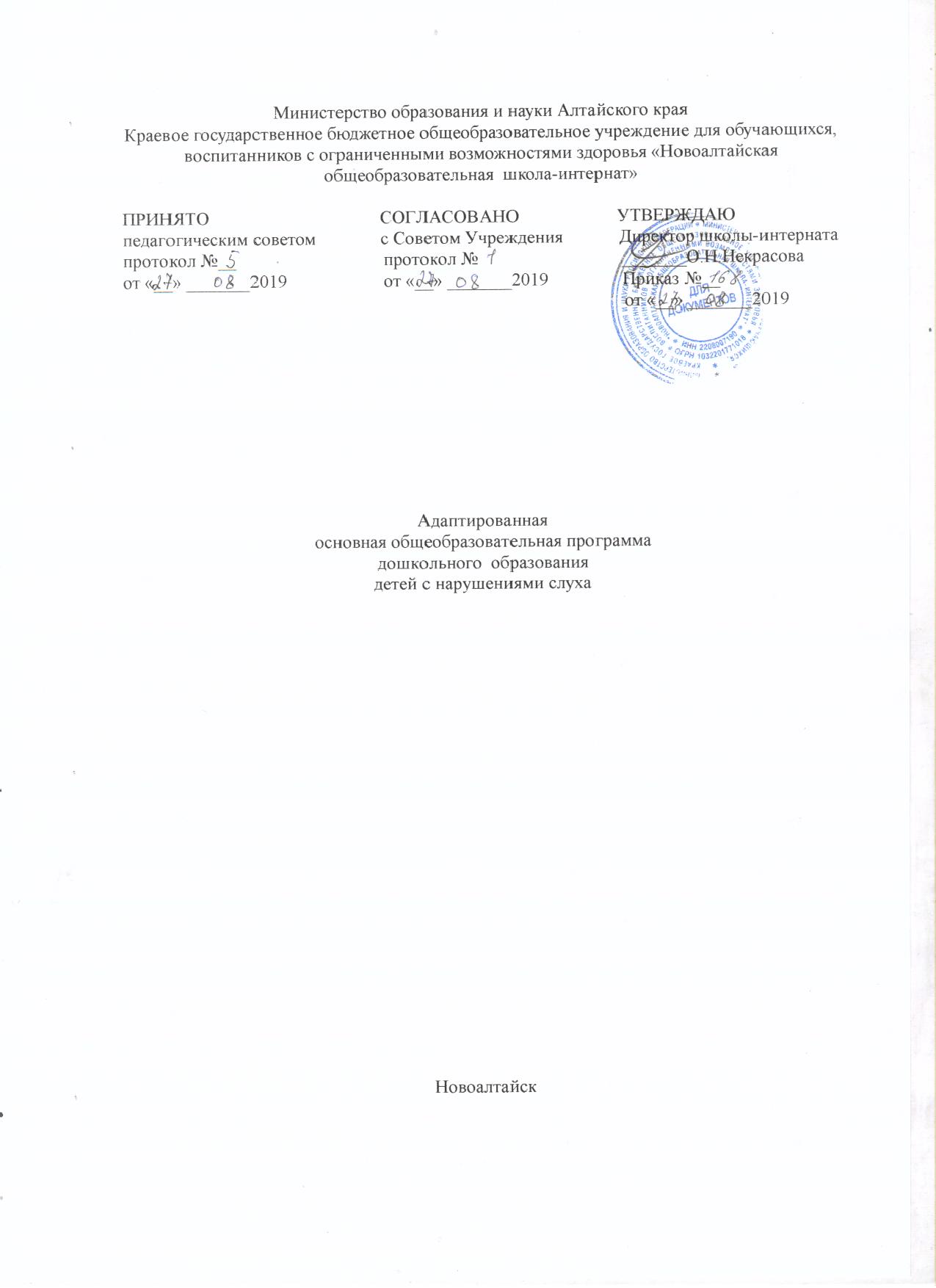 Оглавление1. ЦЕЛЕВОЙ РАЗДЕЛ 	31.1. Пояснительная записка 	31.1.1. Цели и задачи программы	31.1.2. Принципы и подходы к формированию программы	31.1.3. Значимые для разработки и реализации Программы характеристики	51.2. Планируемые результаты	102. СОДЕРЖАТЕЛЬНЫЙ РАЗДЕЛ	192.1.Общие положения 	192.2.Описание образовательной деятельности в соответствие с направлениями развития ребенка, представленными в пяти образовательных областях…………………………………..222.2.1. Младшая группа	222.2.2. Средняя группа	432.2.3. Старшая группа	672.2.4.  Подготовительная группа	932.3. Программа коррекционной работы	1202.4. Описание вариативных форм, способов, методов и средств реализации программы 	1312.5.  Взаимодействие взрослых с детьми	1332.6. Взаимодействие педагогического коллектива с семьями дошкольников	1352.7 Содержание образовательной работы для дошкольников с нарушением слуха, формируемая участниками образовательных отношений	1353.  ОРГАНИЗАЦИОННЫЙ РАЗДЕЛ	1843.1. Материально-техническое обеспечение программы	1843.2. Планирование образовательной деятельности 	1903.3. Режим дня и распорядок	1913.4. Особенности традиционных событий, праздников, мероприятий ………….…….. 1923.5. Кадровое обеспечение программы	1953.7. Краткая презентация программы	198ЦЕЛЕВОЙ РАЗДЕЛПояснительная запискаЦели и задачи программыАдаптированная основная образовательная программа дошкольного образования для детей с нарушением слуха краевого государственного бюджетного общеобразовательного учреждения для обучающихся, воспитанников с ограниченными возможностями здоровья «Новоалтайская общеобразовательная школа-интернат» (далее Программа) разработана в соответствии с Федеральным законом «Об образовании в Российской Федерации» от 29.12.2012 N 273-Ф, Федеральным государственным образовательным стандартом дошкольного образования от 17 октября 2013 г. №1155, зарегистрированном в Минюсте от 14 ноября № 30384 2013 г., с учетом Примерной основной образовательной программы дошкольного образования, одобренной решением федерального учебно-методического объединения по общему образованию (протокол от 20 мая 2015 г. № 2/15).Целью данной Программы является создание условий для всестороннего развития детей с нарушением слуха, слухоречевого развития, коррекции и компенсации особенностей физического и психического развития, а также профилактики нарушений, имеющих следственный (вторичный, социальный) характер.Цели Программы достигаются через решение следующих задач: охраны и укрепления физического и психического здоровья детей с нарушением слуха, в том числе их эмоционального благополучия; обеспечения равных возможностей для полноценного развития каждого ребёнка, имеющего нарушения слуха, в период дошкольного детства независимо от места жительства, пола, нации, языка, социального статуса, психофизиологических и других особенностей развития; обеспечения преемственности дошкольного и начального общего образования; создания благоприятных условий развития детей с нарушением слуха в соответствии с их возрастными и индивидуальными особенностями и склонностями, развития способностей и творческого потенциала каждого ребёнка как субъекта отношений с самим собой, другими детьми, взрослыми и миром; объединения обучения и воспитания в целостный образовательный процесс на основе духовно-нравственных и социокультурных ценностей и принятых в обществе правил и норм поведения в интересах человека, семьи и общества; формирования общей культуры личности детей с нарушением слуха, в том числе ценностей здорового образа жизни, развития их социальных, нравственных, эстетических, интеллектуальных, физических качеств, инициативности, самостоятельности и ответственности ребёнка, формирования предпосылок учебной деятельности; психолого-педагогическое изучение ребенка с целью уточнения состояния слуха, речи и интеллекта; обогащение общего и речевого развития, формирование устной речи и развитие слухового восприятия; формирования социокультурной среды, соответствующей возрастным, индивидуальным, психологическим и физиологическим особенностям детей; обеспечения психолого-педагогической поддержки семьи и повышения компетентности родителей (законных представителей) в вопросах развития и образования, охраны и укрепления здоровья детей, организация помощи родителям по воспитанию детей с нарушением слуха в семье.Принципы и подходы к формированию программыВ основу адаптированной основной образовательной программы для обучающихся, воспитанников дошкольного возраста с нарушением слуха КГБОУ «Новоалтайская общеобразовательная школа-интернат» (далее школа-интернат) положены следующие принципы: полноценного проживания ребёнком с нарушением слуха всех этапов дошкольного детства, обогащение (амплификация) детского развития; учета типологических и индивидуальных образовательных потребностей дошкольников с нарушением слуха; коррекционной направленности образовательного процесса; целостности содержания образования. направленности на формирование деятельности, которая обеспечивает возможность овладения детьми с нарушением слуха всеми видами доступной им предметнопрактической деятельности, способами и приемами познавательной и учебной деятельности, коммуникативной деятельности и нормативным поведением; содействия и сотрудничество детей и взрослых, признание ребёнка полноценным участником (субъектом) образовательных отношений; поддержки инициативы детей в различных видах деятельности; сотрудничества с семьёй; приобщения детей с нарушением слуха к социокультурным нормам, традициям семьи, общества и государства; формирования познавательных интересов и познавательных действий ребёнка с нарушением слуха в различных видах деятельности; возрастной адекватности образования дошкольников с нарушением слуха (соответствие условий, требований, методов возрасту и особенностям развития); учёта этнокультурной ситуации развития детей с нарушением слуха.В основу разработки адаптированной основной образовательной программы для дошкольников с нарушением слуха КГБОУ «Новоалтайская общеобразовательная школа-интернат» заложены подходы: деятельностный подход основывается на теоретических положениях отечественной психологической науки, раскрывающих основные закономерности процесса обучения и воспитания детей, структуру образовательной деятельности с учетом общих закономерностей развития детей с нормальным и нарушенным развитием. Деятельностный подход в дошкольном образовании строится на признании того, что развитие личности слабослышащих, позднооглохших, глухих дошкольников определяется характером организации доступной им деятельности: предметно-практической, игровой, изобразительной, конструктивной, трудовой. Полноценное формирование этих видов деятельности у детей с нарушением слуха происходит в процессе целенаправленного воздействия; концентрический подход в изложении содержания программного материала означает, что ознакомление детей с определенной областью действительности от года к году обучения усложняется, то есть содержание одной и той же темы раскрывается в следующей последовательности: предметная, функциональная и смысловая стороны, сфера отношений, причинно-следственных, временных и прочих связей между внешними признаками и функциональными свойствами. Кроме того, между разделами программы существуют тесные межпредметные связи. В одних случаях это тематические связи, в других - общность педагогического замысла. Такой подход предусматривает объединение комплекса различных видов специфических детских деятельностей вокруг единой «темы» и обеспечивает целостное представление детей об окружающем мире, возможность освоения информации через разные каналы восприятия - зрительный, слуховой, кинестетический; при организации воспитательно-образовательного процесса обеспечивается единство воспитательных, развивающих и обучающих задач, при этом их решение направлено на избежание перегрузки детей, на необходимом и достаточном материале, максимально приближаясь к разумному «минимуму». Построение образовательного процесса на основе комплексно-тематического подхода с учетом интеграции направлений развития дает возможность достичь этой цели. В качестве «видов тем» выступают «организующие моменты», «тематические недели», «события», «реализация проектов», «сезонные явления в природе», «праздники», «традиции» и др. Построение воспитательно-образовательного процесса вокруг одной центральной темы дает большие возможности для развития детей с нарушением слуха. Темы помогают организовать информацию оптимальным способом. У дошкольников появляются многочисленные возможности для практики, экспериментирования, развития основных навыков, понятийного мышления. Тематический подход построения образовательного процесса позволяет легко вводить региональные и культурные компоненты, учитывать специфику дошкольной группы школы-интерната. Цикл тем может корректироваться в связи с событиями, значимыми для группы, города, края, страны; интересами детей и др. Введение похожих тем в различных возрастных группах обеспечивает достижение единства образовательных целей и преемственности в детском развитии на протяжении всего дошкольного возраста, органичное развитие детей в соответствии с их индивидуальными возможностями;4) коммуникативный подход в программе раскрыт последовательностью формирования речи как средства общения и познания окружающего мира, использованием в обучении детей с нарушением слуха разных форм словесной речи (устная, письменная, при необходимости дактильная) в зависимости от этапа обучения. Словесная речь, формирующаяся как средство общения в ходе всего воспитательного процесса, является основой обучения, развития и воспитания дошкольников, способом присвоения социального опыта.Значимые для разработки и реализации Программы характеристики Психолого-педагогические характеристики детей дошкольного возраста с нарушением слухаДошкольники с нарушенным слухом представляют собой сложную гетерогенную группу, различающуюся по состоянию слуха и речи, по времени наступления стойкого нарушения слуха, наличию или отсутствию дополнительных отклонений в развитии. Среди них имеются глухие и слабослышащие дети, обладающие опытом ранней педагогической помощи, есть и необученные дошкольники, у которых такой опыт отсутствует. Проблемы психического развития разных групп детей дошкольного возраста с нарушенным слухом освещены в исследованиях Л.Л.Венгер, Г.Л.Выгодской, Л.А.Головчиц, Э.И.Леонгард, Л.П.Носковой, Т.И.Обуховой, Т.В.Розановой, Ж.И.Шиф и других. Исследователями установлено, что приблизительно до 4 лет между необученными глухими и слабослышащими детьми существенных различий не наблюдается. Однако после этой возрастной границы у слабослышащих складываются некоторые преимущества перед глухими, что отражается, например, в решении задач на уровне наглядно-образного и наглядно-действенного мышления. Слабослышащие дети пользуются более обобщенными, чем глухие, способами ориентировки и оперирования образами, действиями. Отличия наблюдаются и в объеме представлений, пространственной ориентировке, в способности к обобщению. Наиболее очевидны различия в формировании словесной речи. При сопоставлении уровня развития речи необученных глухих и слабослышащих дошкольников обнаруживаются разнонаправленные тенденции: для глухих овладение словесной речью без специального обучения невозможно, а у слабослышащих даже без специальной педагогической помощи развиваются и активная, и пассивная формы речи.Глухие дошкольники. Такие дети составляют относительно однородную группу. У тех из них, кто не получил ранней педагогической помощи, депривация психического развития получает характер не просто задержки тех или иных функций, а глубокого нарушения личностного развития, нередко выражающегося в неадекватности поведения. Ребенок не только отстает в речевом развитии, но нередко приобретает такие негативные черты личности и поведения, как агрессивность, эмоциональная неустойчивость, двигательная расторможенность или, наоборот, скованность, негативное отношение к речи и общению вообще. К этим детям в полной мере относится понятие, введенное в психологию Л. С. Выготским, – «аномальный ребенок». Совершенно другим этот ребенок может стать в результате правильно осуществляемого коррекционно-воспитательного воздействия.Как правило, большинство глухих дошкольников реагируют на сильные акустические сигналы (гул самолета, гудок поезда, звучание некоторых музыкальных инструментов, голос повышенной громкости на близком расстоянии). Их ответная реакция на воспринятые звуки имеет безусловно-рефлекторный характер и сопровождается такими действиями, как поворот головы, торможение позы (замирание), расширение зрачков, вскидывание глаз, вздрагивание, усиленное моргание, иногда наблюдаются вегетативные (покраснение) и эмоциональные реакции (смех, улыбка, обида, плач). Вместе с тем постепенно число вариативных ответных реакций сокращается, и наступает адаптация к акустическим сигналам.В отличие от слышащих детей у глухих дошкольников формирование предметных действий, развитие подражания, поиск и усвоение способов восприятия, необходимых для познания свойств объектов, происходят не в раннем (младенческом), а в дошкольном возрасте. Подражая действиям взрослых, дети выделяют цвет, форму, величину, как будто бы осознают пространственные взаимоотношения объектов, однако успешно они выполняют такие действия, только если число объектов не превышает трех-пяти. При увеличении их числа действия ребенка приобретают хаотический характер.В становлении сенсорных и интеллектуальных процессов у глухих дошкольников наблюдаются общие со слышащими детьми тенденции. Вместе с тем сложные процессы, предусматривающие необходимость операций анализа, синтеза, обобщения, у них формируются более медленно и затрудненно. Их представления об окружающих предметах и явлениях крайне бедны. Зачастую они не только не могут обозначить их словом, но и затрудняются в выделении их из группы разнородных объектов, не узнают в изменившейся ситуации, не различают по функциональному назначению, часто ошибаются при соотнесении реального предмета с его изображением.К началу дошкольного обучения глухие дети, не получившие ранней педагогической помощи, как правило, не владеют словесной речью. Для них характерны вялость мышц артикуляционного аппарата и поверхностное речевое дыхание. В устных проявлениях таких малышей наблюдаются многообразные голосовые реакции – лепет (неотнесенный), голосовые звуки, гуление, кряхтенье, чмоканье, мычание, артикулирование без голоса и т.п. Из-за отсутствия обратной слуховой связи у большинства из них число голосовых реакций с возрастом уменьшается. Общение со взрослыми (главным образом, с матерью) осуществляется при помощи предметных действий и отдельных указательных жестов. Иногда свои чувства дети выражают голосовыми реакциями — эмоциональными криками, смехом или плачем. Внешняя речь остается недоступной их понимания, а их собственная без направленного обучения не развивается. У глухих детей из семей глухих родителей жесты появляются раньше и бывают более разнообразными.Вместе с тем глухие дошкольники стремятся к общению, и их коммуникативное поведение меняется по мере взросления: относительно простые формы контактов сменяются преобладанием более сложных. Так, от простого подчинения взрослому они переходят к вариативному коммуникативному взаимодействию с ним, учитывающему его реакции на их поведение (одобрение, порицание и т.д.), начинают активно поддерживать контакт, проявляя заинтересованность в общении.Подтверждением возможности высокого уровня развития глухих детей служит адекватность их поведенческих реакций на одобрение и неудачу. Так, получив негативное указание от взрослого на свои действия, глухой ребенок не только фиксирует на этом внимание, но и исправляет соответствующие действия.Слабослышащие дошкольники. Они составляют весьма неоднородную группу по состоянию слуха, речи и по многим другим параметрам. Объясняется это чрезвычайным многообразием проявлений слуховой недостаточности, большим спектром тугоухости, разными уровнями сформированности навыков слухового восприятия. При этом важно отметить, что многие слабослышащие дети, обладая различными степенями сохранного слуха, не умеют пользоваться им в целях познания и общения.В дошкольном возрасте слуховое восприятие слабослышащих детей развивается и без специального обучения. В возрасте 6-7 лет приблизительно у 67 % из них обнаруживаются реакции на голос разговорной громкости и при восприятии шепота у ушной раковины, однако у них сравнительно поздно развиваются реакции на звуковые раздражители.Дефицит слуховой информации порождает различные отклонения в речевом развитии, которое зависит от многих факторов, таких, как степень и сроки снижения слуха, уровень общего психического развития, наличие педагогической помощи, речевая среда, в которой находится ребенок. Многообразные сочетания этих факторов обусловливают вариативность речевого развития. У большинства слабослышащих детей к началу дошкольного обучения оно находится на низком уровне: они знают лишь небольшое количество слов, как правило, воспроизводят названия игрушек и бытовых предметов в лепетной и усеченной форме. Немногие дети (старше 3 лет) владеют незначительным объемом элементарных аграмматично построенных фраз, которые как по содержанию, так и по структуре отличаются от синтаксических конструкций речи слышащих сверстников.Подчеркивая большие различия в развитии устной речи слабослышащих дошкольников, сурдопедагоги выделяют в нем следующие уровни.Первый, доречевой уровень характеризуется наличием голосовых, рефлекторно возникающих звуковых реакций и неотнесенного лепета типа: кх, па, мамама, mamama и др., что соответствует реакциям периода гуления и лепета у слышащих малышей. Дети не понимают обращенную к ним устную речь, общается посредством голосовых проявлений неотнесенного лепета, естественных жестов и мимики.Второму уровню свойственно использование отдельных лепетных и полных слов: ав- ав (собака), мама, упи (кубик) и др.Третий уровень отличается наличием в речи детей определенного количества коротких простых фраз типа: Мама, дай. Папа, ди (иди). При этом слова, как правило, произносятся усеченно и приближенно, лишь в отдельных случаях – точно. Речь фонетически искажена, звуковой состав ограничен. Часть детей не понимают обращенную к ним речь, общаются посредством неотнесенного лепета, естественных жестов и мимики, а также отдельных слов и коротких фраз.Как мы уже отметили, многие слабослышащие дошкольники не понимают обращенной к ним речи и ориентируются в общении на такие факторы, как действия, естественные жесты и эмоции взрослых. Дети с легкой и средней степенью тугоухости могли бы понимать окружающих, но нередко их восприятие речи приобретает искаженный характер из-за неразличения близких по звучанию слов и фраз.Искаженное восприятие речи окружающих, ограниченность словарного запаса, неумение выразить себя – все это нарушает общение с другими детьми и со взрослыми, что отрицательно сказывается на познавательном развитии и на формировании личности таких детей. Вместе с тем по мере взросления постепенно развиваются и умение поддерживать речевой контакт, и способность к оценке собственных действий и поступков.Глухие и слабослышащие дошкольники с сочетанными (комплексными) нарушениями развития. Клинико-психолого-педагогические обследования дошкольников со слуховой недостаточностью свидетельствуют о том, что у 25-30 % из них выявляются сочетания первичного дефекта –  нарушения слуха – с другими Первичными нарушениями развития. Наиболее часто встречаются сочетания снижения слуха с первичной задержкой психического развития (ЗПР), нарушениями эмоционально-волевой сферы или опорно-двигательного аппарата, с умственной отсталостью, локальными речевыми дефектами.По сравнению с рассмотренными ранее группами глухих и слабослышащих детей психическое развитие дошкольников с сочетанными (комплексными) отклонениями происходит замедленно; при этом наблюдается значительное отставание познавательных процессов, детских видов деятельности, речи. Наиболее очевидно проявляется задержка в формировании наглядно-образного мышления.В психическом развитии таких дошкольников наблюдаются индивидуальные различия, обусловленные выраженностью интеллектуальных, эмоциональных, слуховых и речевых отклонений. Для многих из них характерны нарушения поведения; у других отмечается отставание в становлении различных видов детской деятельности. Так, предметная деятельность формируется лишь к 4-5 годам и у большинства протекает на весьма низком уровне манипулирования, воспроизведения стереотипных игровых действий. Попытки самостоятельного рисования в основном сводятся к повторению изображений знакомых предметов либо к рисункам, выполненным по подражанию взрослому.Особые трудности отмечаются у глухих и слабослышащих дошкольников с ЗПР в овладении речью (Т.В.Розанова, 1997; Л.А.Головчиц, 1993). Их устную речь отличает воспроизведение отдельных звуко- и слогосочетаний, подкрепляемых естественными жестами и указаниями на предметы. Как правило, интерес к общению отсутствует. При овладении письменной формой речи у них возникают значительные трудности.В вариативном сочетании комплексных нарушений отдельные дефекты сохраняют специфические особенности своей этиологии, однако при этом не происходит простого суммирования симптомов нескольких нарушений, а возникает новая сложная структура дефекта.Оглохшие дети дошкольного возраста. Нарушение слуха у этих детей сказывается на их поведении, что проявляется в разнообразных реакциях на возникающие в быту повседневные звуки. У такого ребенка можно наблюдать отсутствие реакций на увеличение звука аудиовизуальной техники, отстранение от взрослого при его попытке сказать что-либо в ушко, вздрагивание от неожиданных резких звуков (можно предположить повышенную чувствительность к громким звукам).Потеря слуха отражается на их общем поведении: одни из них становятся расторможенными, капризными, агрессивными, а другие, наоборот, уходят в себя, избегают общения с окружающимРечь разрушается постепенно, и уже через 1-2 месяца после потери слуха обнаруживаются ее качественные изменения, которые проявляются как в собственной речи ребенка, так и в восприятии речи окружающих, точнее – в реакциях на нее. Сначала нарушения речевого поведения становятся заметными в непривычных для ребенка речевых ситуациях (т.е. слышимая им раньше речь как бы пропала, но в знакомой обстановке ребенок еще помнит, как надо себя вести).Вскоре выявляются изменения в качестве речи самого ребенка, затрагивающие ее звуковой, лексический и грамматический строй. И наконец, завершающим этапом становится потеря речи – наиболее заметный фактор, из-за чего родители нередко связывают именно этот момент с моментом нарушения слуха.Речь оглохшего дошкольника меняется не только количественно, но и качественно. Сокращается лексический запас, сначала забываются слова пассивного словаря, затем – поздно приобретенные и мало употребляемые; исчезают слова-глаголы, так как ребенок в определенных ситуациях может легко без них обходиться, а потом и названия предметов, которые редко находятся в поле зрения или внимания. Количественное сокращение словаря приводит к качественному изменению фразы: упрощаются синтаксические конструкции, из распространенной фраза превращается в простую, затем – в однословную назывную и, наконец, подменяется жестом. Параллельно происходят количественные и качественные изменения в произносительных навыках: с меньшей силой произносятся безударные начала и концы слов, на фоне постепенного ослабления артикуляции «глотаются», разрушаются или забываются звуки, сначала те, что были усвоены позже и, следовательно, менее автоматизированны ([р], шипящие, аффрикаты), затем и другие.Исследования сурдопедагогов показывают, что у 2-3-летнего оглохшего ребенка речь может полностью распасться. При этом ее регрессия происходит постепенно: наблюдается процесс, обратный становлению речи, – исчезают глаголы, потом названия предметов; ослабляются, затем исчезают безударные гласные звуки, концы и начала слов и далее шипящие звуки; смягчаются звуки, и артикуляция становится в большей мере передней. А далее членораздельная речь заменяется разнообразным, но неразборчивым лепетом. На завершающем этапе распада речи появляется однообразная голосовая реакция (неартикулируемые звуки) в ответ на любые речевые обращения, отрицательные и утвердительные кивки головой на понимаемый жест или на обращение.Взрослые не всегда готовы понять и принять изменения, которое происходят в речи оглохшего ребенка и пытаются объяснить их разными причинами – невнимательностью, рассеянностью, ослаблением памяти, упрямством, стремлением подражать особенностям речи других.Важно отметить, что в настоящее время для улучшения слухового восприятия детей и взрослых широко используются слуховые аппараты. Однако далеко не у всех их применение приводит к существенному улучшению слухового восприятия. В силу целого ряда причин у лиц с высокой степенью сенсоневральной тугоухости и глухотой обычные слуховые аппараты улучшают речевое восприятие незначительно или не улучшают вообще.Достижения в развитии цифровых технологий, отоларингологии, аудиологии, специальной психологии и коррекционной педагогики, согласованные действия специалистов разного профиля в системе междисциплинарной помощи глухим детям приводят к появлению новой группы обучающихся – глухие дети с кохлеарным имплантом.Уникальность ситуации с имплантированными детьми заключается в том, что их социально-психологический статус меняется в процессе постоперационной реабилитации трижды. До момента подключения речевого процессора ребенок может характеризоваться в соответствии с устоявшимися классификациями как глухой, слабослышащий с тяжелой тугоухостью, оглохший (сохранивший речь или теряющий ее). После подключения процессора состояние слуха детей уравнивается – все благополучно прооперированные становятся детьми, которые могут ощущать звуки интенсивностью 30-40дБ, что соответствует легкой тугоухости (1 степень по международной классификации). Статус детей меняется. Они уже способны воспринимать звуковые сигналы, надежно воспринимать неречевые звучания и реагировать на них. Однако ребенок продолжает вести себя в быту как глухой человек, опираясь на умения и навыки, сформированные ранее в условиях тяжелого нарушения слуха. Для него по-прежнему важны зрительные опоры и привычные средства восприятия речи и коммуникации: чтение с губ, письменная речь, дактилология, жестовая речь, привычка контролировать произношение при помощи кинестетических опор и др. До тех пор, пока не завершится первоначальный этап реабилитации, т.е. пока не произойдет перестройка коммуникации и взаимодействия ребенка с близкими на естественный лад, он сохраняет этот особый (переходный) статус. Благополучное завершение первоначального этапа реабилитации означает, что ребенок с кохлеарными имплантами встал на путь естественного развития коммуникации, и его статус вновь изменился - он начинает вести себя и взаимодействовать с окружающими как слышащий и начинает демонстрировать естественное («слуховое») поведение в повседневной домашней жизни. Выбор образовательного маршрута детей с кохлеарными имплантами зависит от точности определения его актуального социально-психологического статуса.До операции оценивается характер нарушения, степень его выраженности, время потери слуха, сроки и характер слухопротезирования, его эффективность, наличие вторичных нарушений развития, условия предыдущего воспитания и обучения.После подключения процессора состояние слуха детей меняется и уравнивается, поэтому более важными становятся различия в развитии вербальной и невербальной коммуникации и характеристика сенсорной основы, на которой она была сформирована. По этим основаниям выделяются три группы детей с кохлеарными имплантами: со сформированной на нормальной сенсорной основе речью и коммуникацией (оглохшие); вступающие в коммуникацию и обладающие развернутой речью, сформированной до операции на зрительно-слуховой или слухо-зрительной основе (дети с тяжелыми нарушениями слуха, обучение которых было своевременным и успешным); дети, у которых до операции не удалось сформировать развернутую словесную речь, их коммуникация осуществляется другими средствами (дети с тяжелыми нарушениями слуха, обучение которых не было своевременным и успешным; дети с дополнительными первичными нарушениями).Благополучное завершение первоначального этапа реабилитации означает, что дети с кохлеарными имплантами уравниваются по двум показателям – сходное состояние слуха и все они встали на путь естественного развития коммуникации и речи. Теперь требуется подбирать подходящий образовательный маршрут, и важными ориентирами становятся степень сближения развития ребенка с возрастной нормой и оценка перспективы дальнейшего сближения в разных условиях обучения. По этим основаниям дети с кохлеарными имплантами делятся на несколько групп: приблизившиеся к возрастной норме и готовые к вхождению в общеобразовательную среду при минимальной специальной поддержке; еще не приблизившиеся к возрастной норме, но имеющие перспективу благополучного дальнейшего развития и приближения к норме в обычной среде при постоянном наблюдении и систематической специальной сурдопедагогической поддержке; не приблизившиеся к возрастной норме и не имеющие перспективы сближения с нормой в обычной среде даже при постоянном наблюдении и специальной сурдопедагогической поддержке; развитие ребенка не приближается к возрастной норме и перспектива сближения с ней маловероятна даже при систематической и максимальной специальной помощи.Все приведенные классификации последовательно сменяют друг друга и являются составными частями динамической по своей сути классификации детей с кохлеарными имплантами, необходимой специалистам для понимания динамики изменений, происходящих с ребенком с КИ в процессе реабилитации, выбора и гибкой смены его образовательного маршрута.Следует констатировать, что дошкольники с нарушением слуха способны адекватно воспринимать и осмысливать мир, в котором живут, однако применяемые ими для этого способы отличаются от тех, которыми естественно пользуются их типично развивающиеся сверстники. В связи с этим для детей со слуховой недостаточностью очень важно правильно определить адекватные условия жизнедеятельности, которые могут обеспечить успешность полной компенсации.В Программе учтены специфические требования, относящиеся к организации и содержанию педагогической работы с детьми дошкольного возраста с нарушением слуха (с трехлетнего возраста). Программа рассчитана на четыре года обучения.Перевод с одного этапа обучения на другой производится с учетом мониторинга достижений детей с нарушением слуха.Мониторинг достижений обучающихся проводится два раза в год: две недели в начале сентября, две недели в начале мая. Образовательная деятельность ведется на основании:- Лицензии на осуществление образовательной деятельности Серия 22Л01 №0001797,№ 329 от 25 декабря 2015 года.- Устава краевого государственного бюджетного общеобразовательного учреждения для обучающихся, воспитанников с ограниченными возможностями здоровья «Новоалтайская общеобразовательная школа-интернат», утвержденного Главным управлением образования и молодежной политики Алтайского края от 22.09.2015г. №1591 1.2. Планируемые результаты освоения программыВ соответствии с ФГОС ДО требования к планируемым результатам освоения основной образовательной программы дошкольного образования устанавливаются в виде целевых ориентиров «на выходе» дошкольного возраста.В адаптированной основой образовательной программе для детей с нарушением слуха КГБОУ «Новоалтайская общеобразовательная школа-интернат» осуществлена конкретизация планируемых результатов освоения Программы с учётом возрастных и индивидуальных возможностей детей, раскрыты особенности освоения программы детьми с ограниченными возможностями здоровья.3 годаРебёнок интересуется окружающими предметами и активно действует с ними; эмоционально вовлечён в действия с игрушками и другими предметами, стремится проявлять настойчивость в достижении результата своих действий.Использует специфические, культурно фиксированные предметные действия, знает назначение бытовых предметов (ложки, расчёски, карандаша и пр.) и умеет пользоваться ими. Владеет простейшими навыками самообслуживания; стремится проявлять самостоятельность в бытовом и игровом поведении.Стремится к общению со взрослыми и активно подражает им в движениях и действиях; появляются игры, в которых ребёнок воспроизводит действия взрослого.Проявляет интерес к сверстникам; наблюдает за их действиями и подражает им.Проявляет интерес к рассматриванию картинок; эмоционально откликается на различные произведения культуры и искусства.У ребёнка развита крупная моторика, он стремится осваивать различные виды движения (бег, лазанье, перешагивание и пр.).4 годаРебёнок проявляет любопытство и активность при появлении чего-то совершенно нового (новые предметы ближайшего окружения, звуки, народные игрушки, изобразительные материалы и др.) или предложенного взрослым (сказка, иллюстрации к сказке, игры).Решает простейшие интеллектуальные задачи (ситуации), пытается применить разные способы для их решения, стремится к получению результата, при затруднениях обращается за помощью. Пытается самостоятельно обследовать объекты ближайшего окружения и экспериментировать с ними. Выполняет элементарные перцептивные (обследовательские) действия. Имеет начальные представления о свойствах объектов окружающего мира (форма, цвет, величина, назначение и др.). Сравнивает предметы на основании заданных свойств. Пытается улавливать взаимосвязи между отдельными предметами или их свойствами. Выполняет элементарные действия по преобразованию объектов.Подражает эмоциям взрослых и детей. Испытывает радость и эмоциональный комфорт от проявлений двигательной активности. Проявляет сочувствие к близким людям, привлекательным персонажам. Эмоционально откликается на простые образы, выраженные контрастными средствами выразительности, произведения изобразительного искусства, в которых переданы понятные чувства и отношения (мать и дитя).Предпочитает общение и взаимодействие со взрослыми. Выражает свои потребности и интересы вербальными и невербальными средствами. Участвует в коллективных играх и занятиях, устанавливая положительные взаимоотношения со взрослыми (родителями, педагогами) и некоторыми детьми на основе соблюдения элементарных моральных норм и правил поведения (здороваться, прощаться, благодарить, извиняться, обращаться с просьбой и др.). В отдельных случаях может оказать помощь другому. Соблюдает простые (гигиенические и режимные) правила поведения при контроле со стороны взрослых. Хорошо справляется с процессами умывания, мытья рук при незначительном участии взрослого, одевается и раздевается, ухаживает за своими вещами и игрушками при участии взрослого, стремясь к самостоятельным действиям; принимает пищу без участия взрослого. Элементарно ухаживает за своим внешним видом, пользуется носовым платком. Ситуативно проявляет желание принять участие в труде. Самостоятельно справляется с отдельными процессами, связанными с подготовкой к занятиям, приёмом пищи, уборкой групповой комнаты или участка, трудом в природе, вместе со взрослым участвует в отдельных трудовых процессах, связанных с уходом за растениями и животными в уголке природы и на участке.Способен преодолевать небольшие трудности. Испытывает удовлетворение от одобрительных оценок взрослого, стремясь самостоятельно повторить получившееся действие. Обнаруживает способность действовать по указанию взрослых и самостоятельно, придерживаясь основных разрешений и запретов, а также под влиянием социальных чувств и эмоций. Ситуативно проявляет самостоятельность, направленность на результат на фоне устойчивого стремления быть самостоятельным и независимым от взрослого. Имеет отдельные немногочисленные нравственные представления, которые требуют уточнения и обогащения, а иногда и коррекции. При напоминании взрослого проявляет осторожность в незнакомой ситуации, выполняет некоторые правила безопасного для окружающего мира природы поведения. Стремится самостоятельно решить личностные задачи, но может сделать это только с помощью взрослого. Воспроизводит самостоятельно или по указанию взрослого несложные образцы социального поведения взрослых или детей.Обретает первичные представления о человеке (себе, сверстнике, взрослом), особенностях внешнего вида людей, контрастных эмоциональных состояниях, о процессах умывания, одевания, купания, еды, уборки помещения, а также об атрибутах и основных действиях, сопровождающих эти процессы.Знает своё имя, возраст в годах, свой пол. Относит себя к членам своей семьи и группы детского сада. Имеет представление об основных источниках опасности в быту (горячая вода, огонь, острые предметы и др.), на улице (транспорт), в природе (незнакомые животные, водоёмы) и способах поведения (не ходить по проезжей части дороги, быть рядом со взрослым, при переходе улицы держаться за его руку, идти на зелёный сигнал светофора и т. д.), о некоторых правилах безопасного для окружающего мира природы поведения (не заходить на клумбу, не рвать цветы, листья, не ломать ветки деревьев и кустарников, не бросать мусор).Использует в устной речи не менее 100 слов. Слова произносит слитно, в темпе, близком к естественному, с выраженным ударением, с соблюдением звукового состава на уровне произносительных возможностей ребенка;Реализовывает имеющиеся произносительные возможности во фразах типа: Тетя Валя, дай ложку. Покажи, что там? Мы пойдем гулять. Я буду рисовать. Я хочу играть. Можно взять мяч? Саша плачет. Солнышко светит. Меня зовут... Мама купила туфли. Ты молодец! Я ела суп. Я слушала хорошо. Всего не менее 200 фраз. Фразы должны произноситься на одном выдохе;Употребляет в речи не менее 17 звуков (а, о, у, э, и; п, т, ш, ф, х, в, м, н, с, л, к, р)Улавливает образ в штрихах, мазках и в пластической форме. Стремится правильно действовать с изобразительными и пластическими и конструктивными материалами, проводить линии в разных направлениях, обозначая контур предмета и наполняя его. Стремится осваивать различные виды движения: ходить в разном темпе и в разных направлениях; с поворотами; приставным шагом вперёд; на носках; высоко поднимая колени; перешагивая через предметы (высотой 5-10 см); змейкой между предметами за ведущим; догонять, убегать, бегать со сменой направления и темпа, останавливаться по сигналу; бегать по кругу, по дорожке, обегать предметы; прыгать одновременно на двух ногах на месте и с продвижением вперёд (не менее 4 м); на одной ноге (правой и левой) на месте; в длину с места; вверх с места, доставая предмет одной рукой; одновременно двумя ногами через канат (верёвку), лежащий на полу; одновременно двумя ногами через три-четыре линии (поочерёдно через каждую), расстояние между соседними линиями равно длине шага ребёнка; перелезать через лежащее бревно, через гимнастическую скамейку; влезать на гимнастическую стенку, перемещаться по ней вверх-вниз, передвигаться приставным шагом вдоль рейки; подлезать на четвереньках под две-три дуги (высотой 50-60 см); бросать двумя руками мяч вдаль разными способами (снизу, из-за головы, от груди); катать и перебрасывать мяч друг другу; перебрасывать мяч через препятствие (бревно, скамейку); прокатывать мяч между предметами; подбрасывать и ловить мяч (диаметром 15-20 см) двумя руками; бросать вдаль мяч (диаметром 6-8 см), мешочки с песком (весом 150 г) правой и левой рукой; попадать мячом (диаметром 6-8-12 см) в корзину (ящик), стоящую на полу, двумя и одной рукой (удобной) разными способами с расстояния не менее 1 м; метать мяч одной (удобной) рукой в вертикальную цель (наклонённую корзину), находящуюся на высоте 1 м с расстояния не менее 1 м; кружиться в обе стороны; ловить ладонями (не прижимая к груди) отскочивший от пола мяч (диаметром 15-20 см), брошенный ребёнку взрослым с расстояния 1 м не менее трёх раз подряд; ходить по наклонной доске (шириной 20 см и высотой 30 см) и по напольному мягкому буму (высотой 30 см); стоять не менее 10 с на одной ноге (правой и левой), при этом другая нога согнута в колене перед собой.5 летПроявляет интерес к общественным явлениям, произведениям искусства, познавательный интерес в процессе общения со взрослыми и сверстниками: задаёт вопросы поискового характера (почему? зачем?), о себе, родителях, детском саде, школе, профессиях взрослых, о прошлом и будущем и т. п. Применяет обследовательские действия (погладить, сжать, смять, намочить, разрезать, насыпать и т. д.). Стремится самостоятельно объединять предметы в видовые категории с указанием характерных признаков (чашки и стаканы, платья и юбки, стулья и кресла), а также в родовые категории (одежда, мебель, посуда). Активно включается в игры и другие виды деятельности как самостоятельно, так и по предложению других (взрослых и детей). Предлагает несложные сюжеты для игр.Адекватно откликается на радостные и печальные события в ближайшем социуме. Эмоционально воспринимает праздники. Проявляет сочувствие к близким людям, привлекательным персонажам художественных произведений (книг, картин, мультфильмов, кинофильмов), сопереживает им, со-радуется. К переживающему отрицательные эмоции сверстнику привлекает внимание взрослых. Эмоционально предвосхищает ближайшее будущее.Отношения со сверстниками носят соревновательный характер. Общение регулируется взрослым. При осуществлении детских видов деятельности ориентируется на сверстников, вызывающих симпатию. Под руководством взрослого участвует в создании совместного (коллективного) продукта в продуктивных видах деятельности.Проявляет избирательность во взаимоотношениях и общении со сверстниками. Использует элементы объяснения и убеждения при сговоре на игру, при разрешении конфликтов. В игровом общении ориентируется на ролевые высказывания партнёров, поддерживает их. Владеет элементарными правилами речевого этикета: не перебивает взрослого, вежливо обращается к нему.Может управлять своим поведением под руководством взрослого и в тех случаях, когда это для него интересно или эмоционально значимо. Имеет представление о некоторых моральных нормах и правилах поведения, отражающих противоположные моральные понятия (три- четыре).Способен соблюдать общепринятые нормы и правила поведения: не использует работу сверстника без его разрешения, по окончании работы убирает своё рабочее место.Имеет представление о некоторых видах опасных ситуаций (бытовых, социальных, природных), некоторых способах безопасного поведения в стандартных опасных ситуациях, некоторых источниках опасности для окружающего мира природы (транспорт, неосторожные действия человека) и некоторых видах опасных для окружающего мира природы ситуаций (лесные пожары, вырубка деревьев) и правилах безопасного для окружающего мира природы поведения. Владеет способами безопасного поведения в некоторых стандартных опасных ситуациях (при использовании колющих и режущих инструментов, бытовых приборов, на проезжей части дороги, при переходе улиц, перекрёстков, при перемещении в лифте, автомобиле) и следует им при напоминании взрослого. При напоминании взрослого проявляет осторожность и предусмотрительность в незнакомой (потенциально опасной) ситуации. Ситуативно выполняет правила безопасного для окружающего мира природы поведения (не ходить по клумбам, газонам, не рвать растения, листья и ветки деревьев и кустарников, не распугивать птиц, не засорять водоёмы, не оставлять мусор в лесу, парке, не пользоваться огнём без взрослого). Пытается объяснить другому необходимость действовать определённым образом в потенциально опасной ситуации. Может обратиться за помощью к взрослому в стандартной опасной ситуации.При решении интеллектуальных задач использует практические ориентировочные действия, применяет наглядно-образные средства (картинки, простейшие схемы, словесные описания и пр.). Осуществляет перенос приобретённого опыта в разнообразные виды детской деятельности, перенос известных способов в новые ситуации. Исследует объекты с использованием простейших поисковых действий. Умеет связывать действие и результат. Стремится оценить полученный результат, при затруднениях обращается за помощью. При решении личностных задач ориентируется на реакции взрослого и сверстника.Выделяет параметры величины протяжённых предметов. Оперирует числами и цифрами в пределах 5. Использует счётные навыки. Устанавливает количественные отношения в пределах известных чисел. Различает геометрические фигуры (круг, квадрат, треугольник) и их свойства (углы, стороны). Классифицирует предметы по заданному признаку. Определяет расположение предметов относительно друг друга и направления движения от себя или из заданной точки. Использует временные ориентировки в частях суток, днях недели, временах года, определяет их последовательность.Имеет представление о правилах культурного поведения в обществе, о ряде профессий, направленных на удовлетворение потребностей человека и общества (цели, основное содержание конкретных видов труда, имеющих понятный ребёнку результат, мотивы труда), о повадках и приспособительных особенностях животных и растений к среде обитания, о том, что музыка выражает эмоции, настроение, характер человека. Имеет элементарные музыковедческие представления о свойствах музыкального звука, о том, что можно пользоваться разными средствами (голосом, телом, приёмами игры на инструментах) для создания собственных музыкальных образов, характеров, настроений и т. п. Знает тематически разнообразные произведения, умеет классифицировать произведения по темам: «О маме», «О природе», «О животных», «О детях» и т. п.Употребляет в устной форме без дактильного сопровождения не менее 200 слов; произнося их слитно, с выраженным ударением, с соблюдением некоторых орфоэпических норм, без призвуков в стечениях согласных звуков.Активно использует в устной речи материал типа: Дайте мне, пожалуйста, карандаши. Маму зовут... Папа работает. У мишки болит лапа. Я упал, у меня болит нога. Мы гуляли и лепили бабу. Компот очень вкусный. Дети катаются на коньках. Оля нарисовала хорошо. У меня синее платье, Где Сережа? Почему Катя плачет? Как вас зовут? Что мы будем делать? Кто будет слушать? Когда пойдем гулять? Сколько надо взять бумаги? и т.п. Предложения произносятся слитно, при необходимости членятся на синтагмы, в темпе, близком к естественному.Соблюдает в речи некоторые нормы русской орфоэпии: безударное о произносить как а (например, в словах: собака, спасибо, хорошо и др.); звонкие согласные оглушать в конце слова и перед глухими согласными (хлеб - хлеп, завтра - зафтра, дождь - дошть и др.); опускать непроизносимые звуки в словах здра(в)ствуйте, праз(д)ник; заменять звук г звуком в (сегодня - севодня, у кого - у каво и др.). Пользуется голосом нормальной высоты, силы, без грубых нарушений тембра. Употребляет в речи не менее 20 звуков (а, о, у, э, и; п, б, т, д, м, н, в, ф, л, р, к, г, с, з, ш, я, е, ё, ю) и у дифтонгов (в начале слова: яблоко, Юра и т.п., после гласных - красная, зеленое и т.п., после разделительных ь и ъ - съел, платье и т.п.).Исполняет простейшие танцы, элементарные партии для детских музыкальных инструментов. Понятно для окружающих изображает всё то, что вызывает его интерес. Передаёт характерные признаки предмета: очертания формы, пропорции, цвет.Самостоятельно правильно владеет процессами умывания, мытья рук, помогает в осуществлении этих процессов сверстникам, младшим детям, следит за своим внешним видом и внешним видом других детей, помогает взрослому в организации процесса питания, адекватно откликаясь на его просьбы, самостоятельно ест, соблюдая правила поведения за столом, одевается и раздевается, помогает в этом сверстникам или младшим детям. Элементарно ухаживает за вещами личного пользования и игрушками, проявляя самостоятельность (складывает и вешает одежду, с помощью взрослого приводит одежду, обувь в порядок - чистит, сушит и т. п.). Самостоятельно выполняет ряд доступных трудовых процессов по уходу за растениями и животными в уголке природы и на участке. Ребёнок устанавливает связь между овладением основными движениями и развитием силы, ловкости, выносливости собственного тела. Понимает необходимость заботы о сохранении здоровья и значимость движений. Имеет представления о здоровом образе жизни, о необходимости культурно-гигиенических навыков, полноценном питании, правильном режиме, закаливании, занятиях спортом.Может: ходить в разном темпе и в разных направлениях, с поворотами; приставным шагом вперёд, назад, боком, на носках, на пятках, высоко поднимая колени, перешагивая через предметы (высотой 10-15 см), змейкой между предметами за ведущим и самостоятельно, прямо и боком приставным шагом по лежащему на полу канату (верёвке) диаметром 3 см; перешагивать одну за другой рейки лестницы, приподнятой от пола на 25 см, а также через набивные мячи; бегать со сменой направления и темпа, со сменой ведущего, врассыпную, змейкой между предметами самостоятельно, челночным бегом (10 м 3); прыгать на месте: ноги вместе — ноги врозь; на одной ноге (правой и левой), в длину с места, одновременно на двух ногах, постепенно поворачиваясь кругом; вокруг предметов (мяч, кубик); из обруча в обруч (диаметром 45 см), лежащие на полу вплотную друг к другу, одновременно двумя ногами через пять-шесть линий (поочерёдно через каждую), расстояние между соседними линиями равно длине шага ребёнка; перепрыгивать одновременно двумя ногами через две линии (расстояние между линиями 25 см) боком с продвижением вперёд, с разбега через верёвку или резинку (высотой 15 см); спрыгивать на мат со скамейки (высотой 20 см) и с гимнастического бревна (высотой 15 см); лазать по гимнастической стенке вверх-вниз, передвигаться приставным шагом по горизонтальной рейке и перелезать с одного пролёта на другой в любую сторону, по горизонтальной гимнастической лестнице разными способами, ползать по гимнастической скамейке на животе, подтягиваясь руками; подлезать под дуги (высотой 50-60 см), не касаясь пола руками; пролезать разными способами в обруч, стоящий вертикально на полу; прокатывать мяч или шар в цель (расстояние 1-1,5 м); подбрасывать мяч (диаметром 12-15 см) вверх и ловить его ладонями, не прижимая к груди, не менее пяти раз подряд; перебрасывать мяч двумя и одной рукой через препятствие (высотой не менее 1,2 м) с расстояния не менее 1,2 м; метать двумя и одной рукой (правой и левой) разными способами мячи (диаметром 6-8 см) в корзину (ящик), стоящую на полу, с расстояния не менее 1,5 м, в вертикальную цель (обруч диаметром 45 см; щит 40x	40см) с расстояния не менее 1,5 м одной (удобной) рукой (высота центра мишени 1,2 м); отбивать мяч от пола одной рукой (правой и левой) не менее пяти раз подряд; прыгать на одной ноге (правой и левой), продвигаясь вперёд не менее чем на 5 м, сохраняя прямолинейность движения; удерживать равновесие, стоя на носках с закрытыми глазами, не менее 10 с; ходить по гимнастической скамейке прямо; с перешагиванием через кубики; с поворотами; вбегать на наклонную доску (шириной 20 см и высотой 35 см); ходить прямо по гимнастическому бревну (шириной 10 см, высотой 15 см); переступать через скакалку, вращая её вперёд и назад; кататься на санках с невысокой горки, уметь делать повороты и тормозить, на трёхколёсном и двухколёсном велосипеде; самокате; скользить по ледяным дорожкам без помощи взрослого; кататься; ходить на лыжах скользящим шагом без палок, свободно размахивая руками; поворачиваться на месте переступающими шагами.6 летПроявляет активность в получении информации о половых различиях людей, их социальных ролях, структуре семьи и общества, государстве, в котором живёт. Задаёт вопросы морального содержания. Инициирует общение и совместную со сверстниками и взрослыми деятельность. Проявляет устойчивый интерес к процессу чтения, в том числе к чтению с продолжением, произведениям искусства, тематическому многообразию произведений, биографиям авторов, историям создания произведений. Имеет отдельные читательские, слушательские предпочтения, высказывает их. Интересуется человеческими отношениями в жизни и в произведениях искусства. Проявляет познавательный интерес в процессе общения со взрослыми и сверстниками: задаёт вопросы поискового характера (почему? зачем? для чего?). В процессе совместной исследовательской деятельности активно познаёт и называет свойства и качества предметов (цвет, размер, форма, характер поверхности, материал, из которого сделан предмет, способы его использования и т. д.), обследовательские действия (погладить, сжать, смять, намочить, разрезать, насыпать и т. д.). Способен к объединению предметов в видовые категории с указанием характерных признаков и различению предметов близких видов (чашки и стаканы, платья и юбки, стулья и кресла), а также в родовые категории (одежда, мебель, посуда). Отгадывает и сочиняет описательные загадки о предметах и объектах природы.Самостоятельно экспериментирует с предметами и их свойствами, новыми материалами, преобразовывает их. Использует формы умственного экспериментирования (например, при решении проблемных ситуаций, анализе литературных произведений и составлении собственных высказываний), социальное экспериментирование, направленное на исследование различных жизненных ситуаций в группе, семье и некоторых общественных местах. Использует обобщённые способы анализа условий задачи и их соотнесение с конечной целью. Обследует образцы, схемы, выделяет структуру объекта и устанавливает её взаимосвязь с практическим назначением объекта. Проявляет творчество в поиске оригинальных решений с опорой на известные способы конструирования из любого материала. Планирует построение образа поделки, конструкции с опорой на наглядность и на воображаемые представления о предмете.Оперирует числами и цифрами в пределах 10. Устанавливает количественные отношения в пределах известных чисел, понимает закономерности построения числового ряда. Сравнивает предметы по величине путём непосредственного соизмерения, опосредованного измерения, определяет результаты измерения. Классифицирует предметы по выделенному признаку. Устанавливает отношения:	часть – целое, равенство – неравенство. Различает геометрические фигуры, их особенности и общие свойства. Определяет относительность пространственных характеристик, расположение предметов относительно друг друга и описывает маршруты движения. Использует временные ориентировки, определяет относительность временных характеристик.При создании изображения, конструкции проявляет элементы воображения, фантазии.Использует в своей речи средства интонационной выразительности: может читать стихи грустно, весело или торжественно. Способен регулировать громкость голоса и темп речи в зависимости от ситуации (громко читать стихи на празднике или тихо делиться своими секретами и т. п.). Передаёт в речи причины эмоционального состояния: плачет, потому что сказали обидные слова; грустит, потому что соскучился по маме; огорчился, потому что не взяли в игру. Эмоционально сопереживает рассказам друзей. Испытывает гордость за собственные успехи и достижения, успехи и достижения родителей, близких, друзей, людей, живущих в России. Эмоционально включается в дела семьи и детского сада.Стремится к общению со сверстниками, уважению и положительной оценке со стороны партнёра по общению. Проявляет избирательность в общении со сверстниками, ориентируясь на успешность ребёнка в деятельности. Выбирает более сложные способы взаимодействия со взрослыми и другими детьми. Умеет строить деловой диалог при совместном выполнении поручения, в совместном обсуждении правил игры, в случаях возникновения конфликтов. Для разрешения конфликтов обращается за помощью к взрослым. Самостоятельно распределяет роли и договаривается о совместных действиях в игровой, продуктивной, познавательноисследовательской, трудовой деятельности. Участвует в коллективных играх и занятиях, устанавливая в большинстве случаев положительные взаимоотношения с партнёрами на основе соблюдения элементарных моральных норм и правил поведения (не мешать друг другу, не ссориться, договариваться, соблюдать правила, помогать друг другу и т. д.). Может включаться в коллективную деятельность как исполнитель, соотнося и координируя свои действия с действиями других участников.Начинает управлять своим поведением. Осознаёт общепринятые нормы и правила поведения и обязательность их выполнения. Предъявляет к себе те требования, которые раньше предъявляли к нему взрослые. Способен соблюдать общепринятые нормы и правила поведения. Обнаруживает самостоятельность, настойчивость, целеустремлённость, ответственность в освоенных видах деятельности: самостоятельно ставит цель, планирует все этапы деятельности, контролирует промежуточные и конечные результаты.Проявляет осторожность и предусмотрительность в потенциально опасной ситуации. Без напоминания взрослого соблюдает правила безопасного поведения в некоторых стандартных опасных ситуациях (на проезжей части дороги, при переходе улиц, перекрёстков, при перемещении в лифте, автомобиле), правила безопасного для окружающего мира природы поведения (не ходить по клумбам, газонам, не рвать растения, листья и ветки деревьев и кустарников, не распугивать птиц, не засорять водоёмы, не оставлять мусор в лесу, парке, пользоваться огнём в специально оборудованном месте, тщательно заливать место костра водой перед уходом).Интеллектуальные задачи решает с использованием наглядно-образных средств. При решении личностных задач ориентируется на возможные последствия своих действий для других людей. Способен решать творческие задачи: устно проиллюстрировать отрывок из текста, додумать эпизод, сочинить небольшое стихотворение; интерпретировать образцы социального поведения взрослых или детей (персонажей литературных произведений, мультфильмов) в играх, повседневной жизни; импровизировать в музыкальной и речевой деятельности; разворачивать игровые сюжеты по мотивам музыкальных и художественных произведений. Предлагает различные варианты решения проблемно-познавательных задач; расширяет самостоятельность в исследовательской деятельности. Решает задачи на упорядочение объектов по какому-либо основанию (например, сначала по высоте, а потом по ширине), классифицирует предметы. Проявляет попытку ставить интеллектуальные задачи. Проявляет сообразительность и творчество в различных жизненных и образовательных ситуациях.Имеет представления о некоторых внешних и внутренних особенностях строения человека, его основных движениях, правилах здорового образа жизни (режим дня, питание, сон, прогулка, гигиена, занятия физической культурой и профилактика болезней), поведении, сохраняющем и укрепляющем здоровье, полезных и вредных привычках; о труде взрослых, нематериальных и материальных результатах труда, его общественной и государственной значимости, первоначальные представления о труде как экономической категории; о некоторых видах опасных ситуаций (стандартных и нестандартных), причинах их возникновения в быту, социуме, природе, современной информационной среде; о некоторых способах безопасного поведения в стандартных и нестандартных опасных ситуациях, некоторых способах оказания помощи и самопомощи; о некоторых источниках опасности для окружающего мира природы (транспорт, неосторожные действия человека, деятельность людей, опасные природные явления – гроза, наводнение, сильный ветер), некоторых видах опасных для окружающего мира природы ситуаций (загрязнение воздуха, воды, вырубка деревьев, лесные пожары), правилах безопасного для окружающего мира природы поведения; о средствах выразительности, о жанрах и направлениях искусства, о том, что все виды искусства связаны между собой, позволяют общаться, понятны любому человеку, передают разные настроения и чувства; о необходимости движений и регулярных занятиях физкультурой (оценивает их влияние на собственную силу, быстроту, ловкость, выносливость), сохранения здоровья, о занятиях спортом, правильном питании и режиме, соблюдении основ безопасного поведения на улицах города, в природе и помещении и др. Знает несколько стихотворений, песен наизусть. Называет любимые сказки и рассказы, музыкальные произведения и произведения изобразительного искусства. Знает состав семьи, некоторые родственные связи.Употребляет в устной форме все основные слова и фразы, связанные с проведением режимных моментов, с изобразительной деятельностью, с игровой деятельностью, основную фразеологию из программ то развитию математических представлений, по музыкальному воспитанию, развитию слухового восприятия - всего не менее 400 слов, преимущественно в контексте фразы;Произносит речевой материал слитно, с выраженным ударением, без призвуков, соблюдая нормы русской орфоэпии, в темпе, близком к естественному;Употребляет в речи все гласные, согласные (за исключением мягких и аффрикат), дифтонги (восходящие: я, ё, е, ю; нисходящие: ай, ой, ей, уй).Самостоятельно выполняет гигиенические процедуры и правила здорового образа жизни, владеет культурно-гигиеническими навыками, в том числе при работе за столом или с книгой (расстояние от глаз до текста, иллюстрации, осанка и т. п.). Определяет состояние своего здоровья (здоров или болен), а также состояние здоровья окружающих, называет и показывает, что именно болит (какая часть тела, орган). Различает полезные и вредные для здоровья продукты питания, разумно употребляет их. Выбирает одежду и обувь, соответствующие погоде.Может: ходить в разном темпе и в разных направлениях; с поворотами; приставным шагом вперёд, назад, боком; на носках; на пятках; перекатом с пятки на носок; на наружной поверхности стоп; высоко поднимая колени; в полуприседе; перестраиваться в колонну по два человека; бегать со сменой направления и темпа, со сменой ведущего, врассыпную, змейкой между предметами; высоко поднимая колени, с захлёстом голеней назад, челночным бегом (10 м); прыгать на месте: ноги вместе – ноги врозь, на батуте, с поворотами в любую сторону, в длину и в высоту с места и с разбега, на одной (удобной) ноге из обруча в обруч (диаметром 32-45 см), лежащие на полу вплотную друг к другу; перепрыгивать одновременно двумя ногами через две линии (расстояние между линиями 30 см) боком с продвижением вперёд; спрыгивать на мат со скамейки высотой 25 см и с гимнастического бревна высотой 15 см; лазать по гимнастической стенке в разных направлениях, по наклонной гимнастической лестнице разными способами, перелезать с одного пролёта на другой в любую сторону на разных уровнях; ползать по гимнастической скамейке на животе, подтягиваясь руками; на четвереньках с опорой на ладони и голени; подлезать поочерёдно под несколькими предметами (высотой 40-50-60 см) разными способами; пролезать разными способами в обруч, стоящий вертикально на полу; подбрасывать мяч (диаметром 6-8 см) вверх и ловить его ладонями, не прижимая к груди, не менее пяти раз подряд; перебрасывать мяч из одной руки в другую движением кисти; перебрасывать двумя и одной (удобной) рукой мяч через сетку (верёвку), закреплённую на высоте не менее 1,5 м от пола; метать одной рукой (правой и левой) разными способами мяч (диаметром 6-8 см) в горизонтальную цель (обруч диаметром 45 см) с расстояния не менее 1,5 м (попадать не менее двух раз подряд), одной (удобной) рукой мяч в вертикальную цель (щит 25*25 см) с расстояния 1,5 м, высота центра мишени – 1,5 м (попадать не менее двух раз подряд); прокатывать двумя руками утяжелённый мяч (весом 0,5 кг) между предметами и вокруг них (конусов, кубиков); отбивать мяч от пола одной рукой (правой и левой) и поочерёдно на месте и с продвижением (не менее 5 м); прыгать на одной ноге (удобной), продвигаясь вперёд не менее чем на 5 м змейкой между предметами (конусами); удерживать равновесие не менее 10 с, стоя на одной ноге, другая согнута и приставлена стопой к колену под углом 90°; ходить по гимнастической скамейке прямо; приставным шагом боком; с перешагиванием через кубики; с поворотами; поднимаясь на носки; ходить по гимнастическому бревну и узкой стороне гимнастической скамейки (шириной 10 см и высотой 25 см); прыгать через короткую скакалку одновременно на двух ногах и с ноги на ногу, вращая её вперёд; прыгать на двух ногах и на одной (удобной) ноге через качающуюся длинную скакалку; перепрыгивать через обруч, вращая его как скакалку; кататься на санках с горки, уметь хорошо управлять санками; ка-тать сверстников на санках, на двухколёсном велосипеде, уверенно выполняя повороты, на самокате; скользить по ледяным дорожкам с разбега без помощи взрослого; скользить с небольших горок, удерживая равновесие, приседая; ходить на лыжах переменным шагом без палок и с палками по пересечённой местности; делать повороты переступанием на месте и в движении; забираться на горку полуёлочкой и спускаться с неё, слегка согнув ноги в коленях; владеть элементами спортивных игр (бадминтон, баскетбол, футбол, хоккей).7-8 летРебёнок овладевает основными культурными способами деятельности, проявляет инициативу и самостоятельность в разных видах деятельности – игре, общении, познавательно-исследовательской деятельности, конструировании и др.; способен выбирать себе род занятий, участников по совместной деятельности.Ребёнок обладает установкой положительного отношения к миру, к разным видам труда, другим людям и самому себе, чувством собственного достоинства; активно взаимодействует со сверстниками и взрослыми, участвует в совместных играх. Способен договариваться, учитывать интересы и чувства других, сопереживать неудачам и радоваться успехам других, адекватно проявляет свои чувства, в том числе чувство веры в себя, старается разрешать конфликт.Ребёнок обладает развитым воображением, которое реализуется в разных видах деятельности, и прежде всего в игре; владеет разными формами и видами игры, различает условную и реальную ситуации, умеет подчиняться разным правилам и социальным нормам.Ребёнок достаточно хорошо владеет устной речью, может выражать свои мысли и желания, может использовать речь для выражения своих мыслей, чувств и желаний, построения речевого высказывания в ситуации общения, может выделять звуки в словах, у ребёнка складываются предпосылки грамотности.У ребёнка развита крупная и мелкая моторика; он подвижен, вынослив, владеет основными движениями, может контролировать свои движения и управлять ими.Ребёнок способен к волевым усилиям, может следовать социальным нормам поведения и правилам в разных видах деятельности, во взаимоотношениях со взрослыми и сверстниками, может соблюдать правила безопасного поведения и личной гигиены.Ребёнок проявляет любознательность, задаёт вопросы взрослым и сверстникам, интересуется причинно-следственными связями, пытается самостоятельно придумывать объяснения явлениям природы и поступкам людей; склонен наблюдать, экспериментировать. Обладает начальными знаниями о себе, о природном и социальном мире, в котором он живёт; знаком с произведениями детской литературы, обладает элементарными представлениями из области живой природы, естествознания, математики, истории и т. п.; ребёнок способен к принятию собственных решений, опираясь на свои знания и умения в различных видах деятельности.СОДЕРЖАТЕЛЬНЫЙ РАЗДЕЛ2.1.Общие положенияВ содержательном разделе представлены:Содержание Программы обеспечивает развитие личности, мотивации и способностей детей в различных видах деятельности и охватывает следующие структурные единицы, представляющие определенные направления развития и образования детей с нарушением слуха: социально-коммуникативное развитие (разделы программы: «Труд», «Безопасность», «Игра», «Коммуникация»); познавательное развитие (разделы программы: «Формирование элементарных математических представлений», «Ознакомление с окружающим миром», «Конструирование»); речевое развитие (разделы программы: «Развитие речи и обучение чтению», «Чтение художественной литературы»); художественно-эстетическое развитие (разделы программы:	«Изобразительная деятельность», «Музыка»); физическое развитие (разделы программы: «Физическая культура», «Здоровье», «Развитие мелкой моторики»).Конкретное содержание данных образовательных областей зависит от возраста детей и реализуется в определённых видах деятельности:В содержательный раздел Программы включена система коррекционная работа с детьми, имеющими нарушения слуха. Коррекционная работа учитывает особенности развития и специфические образовательные потребности дошкольников с нарушением слуха. Коррекционная работа включает разделы «Развитие слухового восприятия», «Обучение произношению».В соответствие с положениями Стандарта в содержательном разделе Программы так же представлены: описание вариативных форм, способов, методов и средств реализации Программы с учетом возрастных и индивидуальных особенностей воспитанников, специфики их образовательных потребностей и интересов; способы и направления поддержки детской инициативы; особенности взаимодействия педагогического коллектива с семьями воспитанников.Описание образовательной деятельности в соответствие с направлениями развития ребенка, представленными в пяти образовательных областяхМладшая группаСоциально-коммуникативное развитиеТрудЗадачи коррекционно-развивающей работы:стимулировать и поощрять стремление детей к самостоятельности как проявлению относительной независимости от взрослого;стимулировать желание детей выполнять простые хозяйственно-бытовые поручения в соответствии с заранее намеченным планом (по образцу, по словесной инструкции);продолжать формировать навыки владения движениями своего тела (осторожно брать предметы со стола, проходить между предметами и т. д.);продолжать учить детей действовать с предметами домашнего обихода, предметами гигиены, выполнять орудийные действия с предметами бытового назначения;закреплять умение у детей раздеваться и одеваться с незначительной помощью взрослого; аккуратно складывать вещи в шкафчики, соблюдать в нем порядок;способствовать накоплению детьми опыта самостоятельных действий в быту, способствующего развитию самоуважения, чувства собственного достоинства;формировать положительное отношение к чистому, опрятному ребенку;формировать умение убирать игровые уголки: протирать пыль и т. п.;развивать у детей желание трудиться на участке детского сада;воспитывать доброжелательное отношение друг к другу при выполнении процессов самообслуживания;воспитывать взаимопомощь в процессе самообслуживания (причесывание, раздевание и одевание), умение благодарить друг друга.Содержание работыОбучение правильному поведению за столом, самостоятельно и аккуратно есть разнообразную пищу, держать ложку в правой руке, пить из чашки, пользоваться салфеткой, выходить из-за стола только после окончания еды, благодарить взрослых.Обучение детей снимать и надевать одежду в определенной последовательности, замечать неопрятность в одежде и устранять ее с помощью взрослых.Обучение детей самостоятельно засучивать рукава, мыть руки и лицо перед едой, пользоваться индивидуальным полотенцем, вытирать лицо и руки, вешать полотенце на свое место.Приучение детей аккуратно и своевременно совершать свой туалет, пользоваться туалетной бумагой, мыть руки.Воспитание у детей желания и готовности помогать взрослым и друг другу, оказания посильной помощи в соблюдении чистоты и порядка в групповой комнате, на участке (не сорить, не ломать и не разбрасывать игрушки).Приучение детей убирать на место игрушки, книжки, строительный материал, к посильному труду на участке: собирать в определенное место листья, поливать из лейки цветы, расчищать дорожки от снега, листьев.Воспитание у детей доброжелательного отношения друг к другу и взрослым, приучение здороваться, прощаться, благодарить.Безопасность Задачи коррекционно-развивающей работы: формировать представления об опасных для человека и окружающего мира природы ситуациях и способах поведения в них; приобщать к правилам безопасного для человека и окружающего мира природы поведения; знакомить детей со знаниями о правилах безопасности дорожного движения в качестве пешехода и пассажира транспортного средства; формировать осторожное и осмотрительное отношение к потенциально опасным для человека и окружающего мира природы ситуациям; знакомить детей с особенностями принятия игрового образа (роли): восприятию пространственного расположения собственного тела и ориентировке от себя в окружающем пространстве помещения (групповой комнаты, физкультурного и музыкального зала и т. п.), на игровой уличной площадке; обучать детей правилам поведения на улице, дороге, в доме, природе в процессе подвижных игр с использованием отдельных комплексов «Азбука дорожного движения», «Азбука пожарной безопасности», «Азбука здоровья и гигиены» и др.; развивать слуховое восприятие с помощью неречевых звучаний (звуки движущегося транспорта, сигнал автомобиля); разыгрывать ситуации, в которых необходимы звукоподражания (звук движения или сигнала автомобиля); обучать показывать и называть картинки с изображением движущихся автомобилей, сюжетные картинки, отражающих поведение детей и взрослых на улице (правильное и неправильное), обращение с огнеопасными предметами (правильное и неправильное) и т. д.; формировать представления о труде взрослых: шофёр (водитель автомобиля) водит автомобиль; развивать потребность в общении и формировать элементарные коммуникативные умения, способность взаимодействовать с окружающими (со взрослыми и детьми).Содержание работыОзнакомление детей с элементарными правилами поведения в детском саду: играть с детьми, не мешая им и не причиняя боль; учим уходить из детского сада только с родителями; не разговаривать с незнакомыми людьми и не брать у них угощения и различные предметы, сообщать воспитателю о появлении на участке незнакомого человека и т. д.Объяснение детям, что нельзя брать в рот различные предметы, засовывать их в уши и нос. Обучение соблюдению правил безопасного передвижения в помещении и осторожного спуска и подъёма по лестнице, держась за перила. Обучение умению одеваться по погоде (в солнечную погоду носить панаму, в дождь - надевать резиновые сапоги и т. д.).Организация знакомства и объяснение детям правил безопасности дорожного движения: автомобили ездят по дороге (проезжей части), а пешеходы ходят по тротуару; светофор регулирует движение транспорта и пешеходов, светофор имеет три световых сигнала (красный, желтый, зеленый), переходить дорогу можно только со взрослыми на зеленый сигнал светофора или по пешеходному переходу «Зебра», обозначенному белыми полосками. Обучение различению грузовых и легковых автомобилей, называнию частей машин.Обучение определению красного, желтого, зеленого цветов на светофоре, используя игры с несложными правилами и сюжетом; обучение ориентированию в пространстве, знакомство с понятиями «далеко», «близко», «вверху».Организация знакомства в играх и игровых упражнениях детей с элементарными правилами поведения на улице, с дорожными знаками «Пешеходная дорожка», «Пешеходный переход», «Движение пешеходов запрещено».Организация знакомства детей со специальными видами транспорта: «Скорая помощь» едет по вызову к больным людям, пожарная машина едет тушить пожар.Обучение взаимодействию с растениями и животными: рассматривать растения не наносить им вред; наблюдать за животными, не беспокоя их и не причиняя им вреда; кормить животных только с разрешения взрослых.Объяснение детям, что нельзя без разрешения взрослых рвать растения и есть их - они могут оказаться ядовитыми.Обучение поливу растений, закрытию крана с водой.Организация знакомства с правилами поведения в природе (не рвать без надобности растения, не ломать ветки деревьев, не трогать животных и др.).Создание игровых ситуаций, в которых используются естественные звуки улицы, природы. Вместе с детьми проигрывание несложных сюжетов с образными игрушками (кукольная одежда, игрушечная посуда, детские технические приборы: пылесос, микроволновая печь, детский телефон, детский светильник) и элементами комплектов «Азбука дорожного движения», «Азбука пожарной безопасности», «Азбука здоровья и гигиены».Побуждение детей к несложному диалогу, обучение называть себя в играх «Дочки-матери», «Доктор», «Магазин», «Улица» и др.Организация самостоятельных игр детей с сюжетом «Я - водитель», «Я - пожарный», «Я - врач». Разыгрывание ситуаций, в которых детям необходимо отвечать на вопросы «Кто это?», «Что это?», «Это красный свет?».Создание игровой предметно-пространственной среды, стимулирующей детей дополнять игровую обстановку и самостоятельно разворачивать игру в соответствующем игровом уголке или развивающем центре, организованных в группе («Здоровый образ жизни», «Наш город», «Островки безопасности»), включающие в себя пособия, наглядно-дидактические материалы, детскую художественную литературу, аудио - и видеоматериалы по темам: «Улица полна неожиданностей», «Волшебный рюкзачок» и т. п.Примерный перечень игр и игровых упражненийРаздел «Ребенок и другие люди»:	«Что	случилось	с	колобком,	который	ушел	гулять безспросу?», «Контакты с незнакомыми людьми», «Если чужой приходит в дом».Раздел «Ребенок и природа»: «Не пей из копытца - козленочком станешь», «Кто	любитгрибы», «Насекомые».Раздел «Ребенок дома: «Ты остался один», «Кузька у окна», «Хрюша попал в беду», «Опасные деревянные предметы», «Ситуация «рядом с газовой плитой».Раздел «Ребенок на улицах города»: «Мы знакомимся с улицей», «Наш друг - светофор», «Солнце, воздух и вода».ИграЗадачи коррекционно-развивающей работы: способствовать развитию у детей интереса к игрушкам, желания играть с ними; учить детей правильно, в соответствии с функциональным назначением, использовать сюжетные игрушки (машину - катать, куклу - укачивать, из кубиков - строить и т. п.); формировать у детей эмоциональное, бережное отношение к игрушке, замещающей в игре человека, ребенка; порицать грубое, негативное отношение к куклам, а также к игрушкам-животным; знакомить с разными видами игр (дидактические, сюжетно-ролевые, театрализованные, подвижные); учить нормам и правилам поведения в играх и игровых ситуациях; учить подчинять свои действия логике сюжета, выстраивать отношения со сверстниками;развивать умственные способности детей; накапливать словарь и развивать речь детей в играх и игровых ситуациях. учить обозначать словом предметы и действия с ними; формировать умение выполнять игровые действия по словесной инструкции.Содержание работыОсуществление с сюжетными игрушками простых игровых действий, последовательное объединение их в связные эпизоды, отображающие реальные жизненные ситуации (дети кормят куклу, раздевают, укладывают ее спать, одевают куклу, сажают ее в коляску, идут с ней гулять, нагружают машину кубиками, отвозят их, выгружают, сооружают простую постройку, опять едут за кубиками).Обучение детей использованию в играх напольного строительного материала, сооружению из него при помощи воспитателя простых построек, используя умения, приобретенные на занятиях по конструированию (строить из напольного строительного материала простые постройки - стол, стул, дом для куклы, гараж для машины); учим детей использовать постройки в игре, развивая вокруг них несложный сюжет (куклы живут в построенном для них доме, в гости к ним приехали на машине мишка и зайчик, куклы гуляют, они пошли в зоопарк, знакомятся со зверюшками, которые живут за загородками).Воспитание у детей первых навыков совместной игры посредством проведения с ними коллективных игр под руководством взрослого (игры типа «Автобус», «Праздник», «Прогулка» «Наши куклы», «Магазин посуды», «Разные машины», «Ателье» и т. п.). Каждая игра имеет характер эмоциональной ситуации.Воспроизведение показанных педагогом игровых действий, соблюдение очередности при выполнении определенных действий; воспитание у детей положительного отношения к играм друг друга, порицание попыток отдельных детей нарушать игру товарища, отнимать игрушку, ломать постройку и т. п.; поощрение у детей проявления взаимопомощи, совместного поочередного использования игрушек.Оказание детям необходимой помощи в организации самостоятельных игр. Объединение детей для игры в группы по 2-3 человека на основе личных симпатий. Развитие умения соблюдать в ходе игры элементарные правила.Развитие предпосылок к сюжетно-ролевой игре посредством проведения разнообразной подготовительной работы (проводить тематические прогулки, наблюдения, направленные на ознакомление с отдельными видами труда взрослых, поведением животных, проводить инсценировки с использованием кукольного театра сказок, показывать детям сценки из их жизни, проводить дидактические игры).Дидактическая игра. Знакомство детей с разнообразными дидактическими игрушками, вызывание интереса к ним, желание играть с ними. Развитие умения осуществлять разнообразные предметно-игровые действия с использованием дидактических игрушек.Обучение детей открыванию и закрыванию коробочки и баночки крышками соответствующих размеров, нанизыванию кольца на стержень, заполняя его целиком (пирамидка из 6-8 колец, башенка из 5-6 элементов). Подбор предметов по цвету и величине (большие, средние и маленькие шарики 2-3 цветов). Ориентирование на различные свойства предметов при выполнении игровых задач: форму (шар, куб), цвет («цветные башни»), величину («Кто правильно закроет коробочки?»).Знакомство с расположением предметов в пространстве (внизу - вверху), соотношением плоскостной и объемной формы, узнавание знакомых предметов в изображении («Почтовый ящик», «Чудесный мешочек»). Подбор одинаковых предметов и их изображений (парные картинки, «Лото - малышам»).Обучение использованию несложных предметов-орудий при выполнении игровых задач: сачок, лопаточка, палочка с крючком («Поймай рыбку», «Бирюльки», «Построим забор»); созданию из частей целого предмета (целостные изображения), использование сборно-разборных игрушек, разрезных картинок с простой конфигурацией разреза (3-4 части).Театрализованная игра. Знакомство с театрализованными играми, создание эмоциональной атмосферы непринуждённости, импровизации, захватывающей ребёнка впечатлениями, эмоциями.Подвижная игра. Расширение диапазона двигательных возможностей, приучение к осознанному поведению, стимулирование инициативы и самостоятельности.Примерная тематика игрСюжетно-ролевые игры: «Накорми куклу», «Дом для матрешки», «Будем гулять с малышами», «Поезд», «Одень куклу», «Купание куклы», «Кукла заболела», «Обед матрешек», «Праздник елки», «Кукла хочет спать», «Прогулка», «Купание куклы», «Автобус», «Поезд», «Магазин». «Знакомство с куклами», «Куклы просыпаются», «Новая кукла», «Ремонт машины», «Паровоз (поезд) едет в город», «Корабль плывёт», «Магазин игрушек», «Причёски у кукол», «Бабушка приехала». .Дидактические игры : Развитие зрительного внимания: «Лото», «Лото с отсрочкой», «Лото-вкладки», «Что изменилось?», «Что это?» (складывание разрезной картинки из 3-5 частей). Восприятие свойств предметов, группировка предметов по выделенным свойствам: «Что катится, что не катится?», «Найди свою пару», «Найди свое место», «Брось шар» (при выборе из 4 -6 форм), «Чудесный мешочек» (при выборе из 3-4), «Все такие» (группировка по цвету, форме, величине). Развитие зрительно-двигательной координации: «Дорожки».Подвижные игры: «Догони меня», «Догони мяч», «Бегите к флажку», «Кто первый?», «Принеси игрушку», «Прокати обруч». : «Поезд», «Поймай мяч»; «Прокати мяч», «Принеси флажок», «Птички летают». «Лошадки», «Самолеты», «Птички и кот», «Солнце и дождь», «Кати обруч», «Ползи через обруч», «Прыгай к флажку»», «Зайцы и морковь», «Олимпиада» (соревнование в прыжках), «Пятнашки с домиками», «Кто быстрее», «Кто бросит дальше», «Попади в обруч».Театрализованные игры : игры-ситуации «Знакомые герои» (по сказке «Репка»), «Короб со сказками» («Колобок», «Курочка Ряба»).Коммуникация Задачи коррекционно-развивающей работы: устанавливать эмоциональный контакт с ребёнком, включая его в совместную деятельность с детьми и взрослыми; стимулировать речевую активность детей, развивать их интерес к окружающему миру, стимулировать их желание наблюдать за изменениями, происходящими в окружающем мире; развивать коммуникативную функцию речи детей, формировать у них потребность в общении, создавать условия для развития образа «Я» на основе представлений о собственных возможностях и умениях («Это мои глаза», «Это руки» и т. д.), значимых для взаимодействия со сверстниками и взрослыми; учить задавать вопросы и отвечать на них, формулировать простейшие сообщения и побуждения, пользоваться различными типами коммуникативных высказываний; расширять словарный запас детей, связанный с их эмоциональным, бытовым, предметным, игровым опытом; развивать способность детей выражать своё настроение и потребности с помощью различных пантомимических, мимических и других средств; развивать стремление детей играть вместе со взрослыми и другими детьми, объединяться в группы по два-три человека на основе личных симпатий; формировать игровые действия детей с реальными предметами и игрушками, изображениями предметов и предметами-заместителями, имеющими внешнее сходство с реальными предметами, но все же отличающимися от них; развивать все компоненты устной речи детей (лексическую сторону, грамматический строй речи, произносительную сторону речи; связную речь - диалогическую и монологическую формы) в различных формах и видах детской деятельности.Содержание работыВзаимодействие со взрослыми. Обучение навыкам организованного поведения в детском саду, дома, на улице. В играх и игровых ситуациях формирование элементарных представлений о том, что «хорошо» и что «плохо».Фиксация внимания детей на взрослых, используя речь, мимику, жесты, привлечение внимания к их внешности, действиям. Демонстрация сочувствия детям или взрослым, привлекая к этому других детей («Пожалей!»). Создание условий для формирования доброжелательности, доброты, дружелюбия, нравственного воспитания детей.Обучение детей наблюдению за действиями взрослых в детском саду, на участке, имитирование их с помощью жестов, воспроизведение в игровых действиях.Организация рассматривания изображённых на картинках людей, по возможности побуждение детей к воспроизведению их действий.Оценивание ребёнка в присутствии других людей, выражение оценки с помощью мимики, жестов, устной и письменной речи («Хорошо»). Выражение в бытовых и игровых ситуациях взрослыми своих эмоций и чувств, как положительных (по поводу успехов ребёнка), так и отрицательных, связанных с его действиями и поведением. Оценивание действий детей по отношению друг к другу, их старания на занятиях.Организация помощи детям в общении со знакомыми взрослыми и сверстниками посредством поручений («Спроси», «Выясни», «Предложи помощь», «Поблагодари» и т. п.),Подсказывание детям образцов обращения ко взрослым, зашедшим в группу («Скажите: «Проходите, пожалуйста», «Предложите: «Хотите посмотреть...», «Спросите: «Понравились ли наши рисунки?»).Взаимоотношения со сверстниками. Организация помощи детям в налаживании контактов друг с другом («Посоветуй Мите перевозить кубики на большой машине», «Предложи Саше сделать ворота пошире», Скажи: «Стыдно драться! Ты уже большой»). Обучение детей доброжелательному общению друг с другом. Поощрение желания задавать вопросы воспитателю и сверстникам.Поощрение попыток пожалеть сверстника, обнять его, помочь. Создание игровых ситуаций, способствующих формированию внимательного, заботливого отношения к окружающим. Развитие умения детей общаться спокойно, без крика. Формирование доброжелательного отношения друг к другу, умения делиться с товарищем. Развитие опыта правильной оценки хороших и плохих поступков.Формирование гендерной, семейной, гражданской принадлежности, патриотических чувств, чувства принадлежности к мировому сообществу.Это - я. Проведение упражнений на ориентировку в собственном теле. Обучение детей показывать и называть части тела: голову (глаза, нос, рот, уши), шею, туловище, руки, ноги. Обучение соотносить внешность ребёнка с его фотографией.Побуждение детей к рассматриванию друг друга, обращение внимания детей на внешний вид девочек и мальчиков, их одежду.Сообщение детям разнообразных, касающихся непосредственно их сведений («Ты - мальчик, у тебя серые глаза, ты любишь играть» и т. п.).Организация игр с куклой, которая соотносится с образом ребёнка. Выяснение, чем кукла похожа на ребёнка, чем отличается.Обыгрывание ситуации: «Помоги маме», «Я - сын (дочка), внук (внучка)», «Я - брат (сестра)».Я и моя семья. Организация беседы с ребенком о членах его семьи, учим детей называть их имена.Я и детский сад. Через вовлечение детей в жизнь группы формирование чувства общности, значимости каждого ребенка для детского сада. Стимулирование детей к посильному участию в оформлении группы, созданию ее символики и традиций. Знакомство с традициями детского сада, с правами (на игру, доброжелательное отношение, новые знания и др.) и обязанностями (самостоятельно кушать, одеваться, убирать игрушки и др.) детей в группе.Знакомство с именами работников детского сада (музыкальный руководитель, медицинская сестра, заведующая, старший воспитатель и др.).Родная страна. Знакомство с первыми представлениями о родной стране (название родного города). Побуждение детей рассказывать о том, где они гуляли в выходные дни (в парке, сквере, детском городке).Познавательное развитиеФормирование элементарных математических представлений Задачи коррекционно-развивающей работы: учить детей рассматривать, называть, показывать по образцу и по словесной инструкции взрослого форму, величину, количество предметов в окружающем пространстве, в игровой ситуации, на иллюстрированном материале; знакомить детей с некоторыми общими принципами счёта: с устройчивостью порядка числительных при счёте; с принципом «один к одному»; с обозначением итога счёта (общее количество обозначается последним произнесенным числом); с возможностью пересчёта любой совокупности объектов; с возможностью считать объекты в любом порядке; формировать у детей представления о независимости количества элементов множества от пространственного расположения и качественных признаков предметов; учить соотносить предметы по количеству в игре и в быту, сопоставляя привычно объединяемые предметы; развивать сенсорно-перцептивные способности детей: узнавать количество предметов, форму, величину на ощупь, зрительно, количество звуков на слух; учить выделять один и много предметов из множества, отвлекаясь от несущественных признаков (цвета, формы, величины) по подражанию, образцу, слову; составлять множества из единиц; сопоставлять группы предметов по количеству, устанавливать равенство и неравенство групп; брать предметы группой при соотнесении в пределах трех, соотносить один, два, три предмета с количеством пальцев; сравнивать два предмета контрастных и одинаковых размеров по высоте, длине, ширине; формировать представление о понятиях «далеко», «близко», «наверху», «внизу», «рядом», ориентируясь от себя; учить детей группировать предметы в множества по форме (шары, кубы, круги, квадраты), величине (большой - маленький), количеству (один - много, два, три), по цвету (красный, жёлтый, синий, зелёный); развивать операционно-техническую сторону деятельности детей: (действовать двумя руками, одной рукой, удерживать, приближать, поворачивать, расставлять игрушки или раскладывать картинки в ряд, брать по одной, убирать счетный материал); стимулировать речевую активность детей во время игр и игровых упражнений с математическим содержанием; учить различать объемные и плоскостные геометрические формы и фигуры - шар, куб, круг, квадрат, треугольник; учить пользоваться при сопоставлении предметов по количеству, величине, форме приемами наложения и приложения, при обследовании величины и формы опираться не только на зрительное, но и на тактильно-двигательное восприятие.Содержание работыКоличественные представления. Обучение детей в играх и упражнениях выделять один предмет и много из группы однородных предметов по подражанию, образцу, слову; составлять множества из единичных предметов, раскладывать множества на единицы. Знакомство со словами один, много. Демонстрация детям практического сравнения множеств в пределах трех (без словесного определения), выбор одного и двух предметов из множества. Проведение соотнесения по количеству в игре и в быту, сопоставляя привычно объединяемые предметы (чашки - блюдца, тарелки - ложки, коробочки - крышки, половинки матрешек и т. д.).Обучение сравнению групп по количеству входящих в них предметов: устанавливать равенство и неравенство, пользуясь наложением и приложением; соотносить множества в пределах трех зрительно, брать нужное количество предметов группой в пределах трех; соотносить количество предметов в пределах трех с количеством пальцев. Знакомство со словами сколько, столько, поровну, больше, меньше.Представления о величине. В процессе совместных с детьми игр, игровых упражнений обучение сопоставлению предметов по величине (кукла большая - кровать маленькая, дом маленький - мишка большой, ворота маленькие - машина большая). Знакомство детей со словами большой, маленький.Обучение сравнению предметов контрастных и одинаковых размеров по высоте, ширине, длине, обозначению результата сравнения словами. Обучение при сопоставлении предметов по заданному признаку пользоваться приложением и наложением, учитывать величину в работе с дидактическими игрушками. Знакомство со словами выше, ниже, длиннее, короче, шире, уже, одинаковые.Представления о форме. Обучение в дидактических играх и игровых упражнениях различению шара и куба и их формы при выборе из двух - трех (игры «Что катится, что не катится», «Найди окошко» - проталкивание шаров и кубов в прорези коробки). Знакомство детей со словами шар, куб.Обучение детей различению круга, квадрата, треугольника; соотношению плоскостной и объемной форм; правильному восприятию формы в работе с дидактическими игрушками. Обучение при соотнесении объектов по форме пользоваться наложением, приложением, обследовать предметов зрительно и тактильно-двигательно. Знакомство детей со словами круг, квадрат, треугольник.Ориентировка в пространстве. В практических упражнениях обучение детей ориентированию в пространстве комнаты и пространственном расположении предметов (далеко - близко, тут - там, внизу - наверху, рядом (около)) в процессе труда по самообслуживанию, в конструировании, в предметно-игровой деятельности. Обучение раскладыванию предметов (игрушки) правой рукой слева направо (или левой, если ребёнок левша).Представления о цвете. В дидактических играх и упражнениях обучение детей соотнесению предметов по цвету: красный, желтый, синий, зеленый, черный, белый. Знакомство детей со словами красный, желтый, синий, зеленый, черный, белый. Организация знакомства детей с цветами: оранжевый, голубой, розовый, серый, малиновый, салатный, коричневый, бордовый и др.Примерный перечень игр и игровых упражнений«Цветные шары», «Цвет и форма», «Прокати шарик», «Цветные воротики», «Цветные кубики», «Бабочки и цветы», «Чудесный мешочек», «Посади божью коровку на листочек», «Плывут уточки», «Поиграем с	матрешками»,	«Одень	куклу», «Принеси	игрушки»,«Машинки и гаражи», «Подарки для кукол», «Цветные заплатки», «Катится - не катится», «В гостях у Маши» и т. д.Ознакомление с окружающим миром Задачи коррекционно-развивающей работы:формировать у детей знания о предметах и явлениях;обучать ориентироваться в пространстве,	 в помещении детского сада, групповой комнате; знакомить детей с предметами быта, необходимыми человеку (одежда, обувь, мебель, посуда); знакомить детей с ближайшим социальным окружением (двор, улица, магазин, транспорт); формировать умения детей отражать в речи содержание игровых действий: автомобили едут по дороге и др.; формировать представления о назначении предметов, их свойствах и качествах, применении; знакомить детей с предметами групповой комнаты, спальни, туалетом, раздевалкой и др.; формировать у детей первоначальные экологические представления (люди, растения и животные: строение, способ передвижения, питание, взаимодействие со средой - обладают способностью приспосабливаться к среде обитания, к суточным и сезонным изменениям в природе) и гуманное отношение к растениям; формировать первоначальные представления детей о местах обитания, образе жизни и способах питания животных и растений; знакомить детей с материалами и инструментами, необходимыми в предметнопрактической и предметно-игровой деятельности; учить узнавать и называть детей, взрослых и работников группы; знакомить детей с профессиями людей, работающими в детском саду; развивать у детей навыки экспериментирования; содействовать накоплению словарного запаса об окружающем мире.Содержание работыДом, двор, сад, площадка. Знакомство детей с помещением детского сада: групповая комната, туалет, спальня, раздевалка, кабинет врача, зал, комната для занятий (класс). Обучение детей ориентированию на территории игровой площадки, приучение находиться во время прогулки на территории своей площадки. Знакомство с входом в помещение детского сада, оборудованием игровой площадки (веранда, песочница, качели, горка, лесенка).Проведение экскурсий по детскому саду и его территории с показом всех предметов и оборудования, находящихся в каждом из указанных мест, занятий и игр старших детей. Рассматривание детьми под руководством воспитателя оформления помещений (что на стенах, на окнах, что на полках, в застекленных шкафах, в игровом уголке и т. д.). Наблюдения за действиями старших детей и взрослых, находящихся на территории детского сада или в его помещениях. Называние предметов и выполняемых действий короткими предложениями, чтение подписей по табличкам («Тут двор», «Двор», «Дети гуляют», «Тут спальня», «Спальня», «Дети спят»).Семья. Люди. Обучение узнаванию и называнию детьми взрослых и работников группы. Обучение различению по фотографиям и называнию членов своей семьи (мама, папа).Игрушки. Ознакомление детей с игрушками в игровом уголке, различение и называние игрушек (игры «Чудесный мешочек», «У кого?», «Чья игрушка?»).Продукты питания. Обучение детей различению и названию продуктов питания (суп, каша, хлеб, молоко, компот, масло). Обращение внимание на разнообразие блюд в течение дня. Проведение игры «Покормим куклу супом (кашей, котлетой.)».Овощи и фрукты. Уточнение представлений детей о фруктах и овощах. Обучение детей различению по внешнему виду 2-3-х видов фруктов и овощей (яблоко, груша, слива, виноград, апельсин; морковь, лук, огурец, помидор). Знакомство с вкусовыми их качествами, цветом, формой; демонстрация сырых, вареных, целых и измельченных овощей и фруктов. Обучение их сравнению.Знакомство с блюдами из овощей и фруктов. Демонстрация натуральных фруктов и овощей, муляжей, картинок; установление их соотношения. Обучение названию знакомых фруктов и овощей. Проведение игр «Чудесный мешочек», «Угадай, что это?», «Попробуй», «Угостим куклу салатом (компотом)». Рассматривание внутреннего строения овощей и фруктов. Различение их по вкусу, запаху, цвету, форме.Знакомство с блюдами из овощей и фруктов (овощной суп, салаты, компоты, соки, варенья и т. д.).Организация экскурсий в сад, огород, магазин «Овощи - фрукты», на рынок и т. п. Рассматривание вместе с детьми картинки с изображением сада, огорода, овощного базара. Обучение соотношению натуральных объектов с их изображением (картинки, муляжи). Знакомство с названиями овощей и фруктов, действиями, признаками. Сообщение знаний о том, где растут, где купили, кто ест и т. п.Обувь и одежда. Обучение детей пониманию назначения предметов одежды и обуви. Рассматривание одежды и обуви в раздевалке. Пояснение последовательности действий при одевании и раздевании (игры «Кукла встала», «Оденем куклу на прогулку»). Обучение детей названию предметов одежды и обуви. Демонстрация одежды и обуви для детей и взрослых, домашней и уличной, рабочей и нарядной. Знакомство с кукольной одеждой, одевание и раздевание куклы.Знакомство со способом ухода за одеждой (как вешать, складывать, гладить, чистить, пришивать пуговицы, штопать, стирать и т. п.). Рассматривание вместе с детьми образцов одежды на фотографиях, картинках, иллюстрациях (журналы, календари и т. п.).Обучение употреблению в речи коротких фраз типа: «Мама купила кофту». «У куклы красное платье». «Надень туфли». «Где пальто? Чья шапка?». «Пальто в шкафу. Шапка Вовы» и т. п.Мебель и посуда. Проведение экскурсии по детскому саду. Расширение представлений о мебели. Организация рассматривания мебели в группе, в классе, в спальне (стол, стул, кровать, шкаф).Демонстрация способов использования мебели: на чем сидят, на чем спят, за чем едят, где хранят игрушки, посуду. Проведение игры: «Дом куклы». Организация наблюдения за правильной расстановкой мебели (в классе, групповой).Обучение расстановке мебели в комнате куклы (разные варианты). Демонстрация ухода за мебелью (вытирание влажной тряпкой). Знакомство детей с назначением посуды: как правильно используются посуда и столовые приборы (тарелка, чашка, ложка, маленькая ложка), как моют, вытирают посуду. Организация игр: «Накормим куклу», «День рождения куклы», «Гости».Обучение различению и названию предметов посуды. Знакомство с разными видами посуды (столовой, чайной). Обучение расстановке ее на столе, в шкафу.Объяснение правильного использования посуды (что нужно для чая, супа, хлеба и т. п.). Демонстрация, как мыть и вытирать посуду (настоящую и кукольную). Вместе с детьми рассматривание картин, книжных иллюстраций об изготовлении посуды или мебели, продаже ее в магазинах, обращение с ней в домашних условиях.Город, улица. Организация экскурсии по прилегающим к детскому саду улицам. Рассматривание с детьми жилых домов, зданий бытового и культурного назначения (магазины, школы, аптеки и т. п.).Проведение наблюдения:	где ходят люди, где переходят улицы, где ходят иостанавливаются автобусы; где играют дети, где гуляют и отдыхают; куда выбрасывают мусор и т. п. Организация рассматривания городских улиц на открытках, картинах, иллюстрациях к книгам.Обучение правильному называнию объектов, пониманию и выражению сообщения и вопросов типа: «Вот улица. Тетя идет в магазин. Вот большой дом. Машина едет там. Где дом? Покажи магазин. Что это? Что там?»Животные. Уточнение представления о животных (собака, кошка, птички, рыбы). Проведение наблюдения за их повадками (на улице, в живом уголке). Рассматривание вместе с детьми картинки с изображением животных, обучение установлению соотношения игрушек (муляжей) с картинками; имитация движений, звукоподражания. Уточнение отличительных особенностей животных. Выяснение, кто где живет, что ест. Знакомим с насекомыми (жук). Знакомство детей с названиями животных. Организация игр: «Кто как кричит?», «Идите, как собака (кошка)», «Летите, как птички».Организация наблюдения за животными, их повадками, отношением к ним людей (в живом уголке; на улице - птицы, собаки, кошки; в зоопарке). Вместе с детьми просмотр видео - и кинофильмов и специальных телепередач. Рассматривание животных на картинках и фотографиях. Вместе с детьми выполнение имитации движений животных. Выяснение, кто где живет, что ест. Обучение детей правильно называть животных и выполняемые ими действия (бежит, сидит, лает, прыгает, ест...).Растения. Проведение наблюдения за растениями на участке. Знакомство с различными видами деревьев (2-3), обучение их различению. Проведение наблюдения за комнатными растениями, демонстрация способов ухода за ними. Рассматривание разных видов деревьев в парке, в саду, в лесу. Организация наблюдения за изменениями в их росте, окраске листьев в разное время года. Обучение детей ухаживанию за растениями (комнатными, на участке).Обучение детей правильно называть объекты, цвета, места произрастания. Выяснение способов ухода. Использование в речи фразы типа «Дерево растет во дворе. Тут, там высокое дерево. Вот цветы, цветы красивые. Можно поливать? Листья желтые, зеленые. Нет листьев зимой» и т. п.Профессии людей. Знакомство с профессиями людей, работающих в детском саду: няня, повар, врач, шофер. Организация наблюдения за их деятельностью в рабочее время. Воспитание уважительного отношения к их работе.Обучение узнаванию людей названных профессий по изображениям на картинках и фотографиях. Расширение представлений детей о профессиях в процессе просмотра видео - и кинофильмов, телепередач, экскурсий (строитель, продавец, рыбак, швея, летчик и т. п.).Материалы и инструменты. Рассматривание различных поделок из бумаги, картона, ваты, ткани, кожи, глины, дерева. Обучение определению материалов, из которых они сделаны, и инструментов, использованных при их изготовлении (ножницы, кисточка, нож, молоток и т. п.). Обучение нахождению среди окружающих предметов тех, которые сделаны из одного материала: из дерева, из ткани, из кожи и т. п.Организация наблюдения за работой взрослых, действующих различными инструментами (иголкой, вязальными спицами, ножом, ножницами, молотком, отверткой, ручкой, карандашом, щеткой и др.). Обучение имитации действий: как подметать пол, пилить дрова, забивать гвозди и т. п. Обучение правильно называть материалы, инструменты.Транспортные средства. Организация наблюдения во время экскурсий за движением автомашин, автобусов, троллейбусов, трамваев, поездов, самолетов, пароходов, просмотр кинофильмов и телепередач.Наблюдение вместе с детьми за деятельностью людей, которые управляют машинами (самолетами, поездами), едут в них (летят, плывут), обслуживают пассажиров. Обучение различению и называнию транспортных средств, изображенных на картинках, фотографиях, открытках и т. п., соотнесению их с игрушками (легковой автомобиль, автобус, поезд, лодка и др.).Погода. Природа. Проведение наблюдения за состоянием погоды (светит солнце, идет дождь, дует ветер, идет снег, холодно, тепло). Знакомство детей с объектами неживой природы (вода, песок, лед, снег). Проведение практического ознакомления со свойствами объектов неживой природы (вода течет, песок можно сыпать, снег, лед тает).Детское экспериментирование. Игры с водой: «Переливание воды», «Фонтан», «Бассейн», «Озеро», «Купание кукол», «Водяная мельница», «Пускаем кораблики», «Рыбки в озере», «Волшебная вода», «Тепло-холодно», «Ловим рыбу», «Плавает или тонет», «Дождик», «Следы от воды», «Плавающие игрушки», «Веселые пузыри».Игры с песком: «Печем куличики», «Следы на песке», «Спрячь игрушки», «Рисуем фигуры на песке», «Сухо-мокро».Игры с крупами: «Прячем ручки», «Пересыпаем крупу», «Покормим птичек», «Вкусная кашка», «Разложи по тарелочкам».Игры со льдом: «Льдинки», «Тает льдинка», «Ледяные фигуры», «Сосульки».Игры со звуками: «Послушаем звуки», «Постучим, погремим», «Найди такую же коробочку», «Свистульки», «Музыканты», «Звуки природы».Игры с красками: «Цветная вода», «Смешиваем краски», «Рисование на мокром листе», «Пейте, куклы, молоко».Игры с мыльными пузырями: «Мыльные пузыри», «Пенный замок». Игры со светом и тенями: «Солнечный зайчик», «Тени на стене», «Уходи, темнота».Игры со свечами: «Подуем на огонек», «Праздник на воде», «Гуляем в темноте», «День рождения Мишки».Конструирование Задачи коррекционно-развивающей работы: создавать условия для развития конструктивной деятельности детей; знакомить детей с различными конструктивными материалами; стимулировать интерес детей к материалам, процессу и результату конструктивной деятельности; формировать умение у детей включать готовые постройки в игру и взаимодействовать (с помощью взрослого), используя эту постройку; учить детей создавать конструкции на основе анализа простейшего образца; учить детей сравнивать по размеру элементы детских строительных наборов (понимать и употреблять слова: большой - маленький, больше - меньше и т. п.); стимулировать речевую активность детей; формировать навыки элементарной кооперативной деятельности детей при активном участии взрослого в ходе создания коллективных построек (строим одинаковые постройки, вместе создаем одну).Содержание работыСборка из разноцветных пластмассовых или деревянных деталей больших размеров несложных конструкций (домик - кубик плюс крыша) под руководством взрослого, а затем самостоятельно. Показ взрослым, как и из каких частей можно собрать то или иное сооружение. Демонстрация детям, что одна и та же деталь может быть применима для различных конструкций. Например, из пластин, положенных на пол, можно сделать дорожку, а из поставленных пластин - забор. Главное, чтобы дети понимали, для чего им вообще стоит заниматься конструированием. Объяснение, что, например, в кроватку или на диван можно будет положить любимую игрушку, а по мостику или по дорожке куклы могут ходить друг к другу в гости.Обучение правильному пользованию строительным материалом: ставить бруски и кирпичики на большую и меньшую плоскость, класть их, делать простейшие перекрытия, добиваясь устойчивости конструкции; размещать элементы «Строителя» по горизонтали (дорожка, забор) и по вертикали (дом).Организация соревнования со взрослым, который может предложить детям соорудить домик или башенку выше и красивее, чем у него. Сообщение обо всех успехах малыша его родителям, рекомендации им, по возможности, заниматься с ним и домашним конструированием.Организация постройки взрослого на глазах у детей дома, ворот, мебели для кукол, большого и маленького дома. Обыгрывание. Выполнение детьми своих построек по подражанию действиям взрослого тех же предметов, по образцу, заранее заготовленному воспитателем, ворот и дома. Примерные темы занятий по конструированию«Горка». «Горка и дорожка». «Ворота». «Ворота и дорожка». «Забор с воротами». «Дом». «Дом и забор». «Мост». «Мост с дорожкой». «Лесенка». «Забор для машин». «Дом с дорожкой для матрешки». «Башня с домиком для птички». «Башня низкая. Башня высокая». «Дорожка между башнями». «Дорожка для матрешки». «Дорожка для трамвая». «Стол и стул». «Диван». «Кровать». «Мебель для матрешки». «Забор вокруг дома». «Забор для петушка». «Ворота для машины». «Ворота для матрешек». «Забор с воротами». «Дом и забор». «Дом с окном». «Домик с окном. Забор с воротами».Речевое развитиеРазвитие речи и обучение чтениюЗадачи коррекционно-развивающей работы: мотивировать речевое общение с детьми в процессе практической деятельности; формировать у детей потребность в общении; воспитывать внимание детей к речи окружающих и расширять объем понимания речи; поддерживать все проявления речи ребенка, каким бы ни был их уровень; побуждать детей к активному применению речи; использовать остаточный слух как необходимое условие формирования устной речи и общения; стимулировать овладение детьми простыми структурами предложений в побудительной и повествовательной форме; развивать умение владения разговорной (ситуативной) речью в общении друг с другом и со взрослыми; осуществлять контроль за речью детей со стороны взрослых; формировать навык глобального чтения и знакомить с аналитическим чтением. учить детей понимать выраженное в словах содержание.Содержание работыРазвитие речи. Расширение и активизация словарного запаса детей на основе обогащения представлений о ближайшем окружении. Уточнение названий и назначений предметов одежды, обуви, головных уборов, посуды, мебели, видов транспорта.На занятиях и в быту создание и поддерживание ситуаций общения детей со взрослыми и друг с другом. Обучение детей пользоваться усвоенными словами и фразами, поощрение всех случаев речевого общения.В процессе обыгрывания игрушек, проведения дидактических игр, демонстрации действий с предметами привлечение внимания детей к речи, лицу говорящих взрослых и детей. Использование в играх «сюрпризных моментов»; игрушек, которые «разговаривают», «здороваются», «играют», «прощаются» с детьми.Обучение подражанию речи взрослых в доступной для детей форме (артикулирование, воспроизведение звуков и слогов, звукоподражаний, лепетных и усеченных слов, контура слов). Формирование навыков сопряженного и отраженного проговаривания.Фиксирование внимания детей на табличках, подкладывание табличек с написанными словами к фотографиям детей, родителей, хорошо знакомым предметам с последующим проговариванием.Развитие у детей подражательных действий и вызывание речевой реакции (звукоподражания, слогосочетания, лепет, контуры слов) с игрушками-персонажами (кукла- девочка, кукла-мальчик, кукла-мама), подвижными игрушками (машина, паровозик, каталки и т. п.), заводными игрушками (лягушка, петушок, кошка). Обыгрывание действий с куклой (ест, пьёт, спит, моет, играет, гуляет, бежит, поёт, плачет, играет). Упражнение детей в имитации движений.Вызывание у детей интереса к игрушкам: к кукле, мишке, собаке, Буратино. Развитие подражательных действий (идёт, сидит, бежит, спит, играет, ест, пьёт, плачет, поёт). Обучение названию их, имитации действий, передаче своего отношения к ним. Оценивание реакции детей.Обучение детей пониманию (устно и по табличкам) слов, словосочетаний, фраз, связанных с организацией быта и занятий (Будем заниматься (слушать, говорить). Надень - сними наушники (аппарат). Сядь - встань. Иди в группу и т. д.).Обучение подкладыванию таблички с написанными словами и фразами к предметам, картинкам; проговариванию их; соотнесению предмета - картинки - таблички.Понимание и выполнение действий по устной и письменной инструкции в соответствии с тематикой (Дай мяч. Возьми куклу.).Создание игровых ситуаций, развивающих моторику речедвигательного аппарата, слуховое восприятие, речевой слух и речевое дыхание, уточнение и закрепление артикуляции звуков. Выработка правильного темпа речи, интонационной выразительности. Формирование умения отчетливо произносить слова и короткие фразы, говорить спокойно, с естественными интонациями.Привлечение внимания детей к различным бытовым звуковым сигналам (стук в дверь, громкий голос, смех, плач, звук падающего предмета и т. п.). Развитие слухо-зрительного восприятия предъявляемого речевого материала, различение знакомых слов по устному предъявлению (имена детей, названия игрушек).Формирование навыков слухо-зрительного различения слов и фраз по определенной тематике в дидактических играх, специальных упражнениях. Тренировка детей в различении знакомых слов и фраз только по устному предъявлению или только по табличкам.Различение значений слов в процессе устного называния, подкладывания табличек к соответствующим игрушкам, предметам, картинкам.Понимание по табличкам фразы с глаголами в настоящем времени (Мальчик бежит. Девочка спит), подбор таблички к соответствующим картинкам, демонстрация названного на табличке действия.Побуждение детей к воспроизведению усвоенных слов и фраз в процессе общения со взрослыми и с детьми. Обучение обращению к взрослым и детям с просьбой: Тетя Ната, дай (помоги)...Использование в речи слов-приветствий (привет, пока); понимание слов, связанных с оценкой деятельности ребёнка: можно - нельзя, хорошо - плохо, верно - неверно, да - нет, ещё, всё, молодец.Проведение работы с книжкой-самоделкой (фотографии ребёнка, семьи, предметные картинки, действия). Обучение подбору табличек к картинкам, прочитыванию их.В играх и игровых ситуациях развитие диалогической формы речи, вовлечение детей в разговор во время рассматривания предметов, картин, иллюстраций; наблюдений за живыми объектами; после просмотра спектаклей, мультфильмов.Напоминание детям о необходимости говорить «Спасибо», «Здравствуйте», «До свидания», «Спокойной ночи» (в семье, группе).Обучение чтению. Восприятие слов и фраз, написанных на табличках (глобальное чтение). Чтение по подражанию педагогу, чтение по табличкам знакомых слов.Обучение аналитическому чтению. Организация работы с разрезной азбукой: складывание знакомых слов с опорой на таблички, используя весь набор букв. Подбор слов из различных тематических групп.Обучение детей знанию буквенного и звукового состава слова, восприятию слова как некоторого обобщения. Формирование умения использовать слова в общении устном и дактильном. Обучение анализу слова разными способами: на основе усвоения его звукового состава; с помощью разрезной азбуки; на основе дактилирования.Обучение детей пониманию выраженного в словах содержания.Примерные темы занятий «Имена детей и взрослых». «Части тела». «Семья». «Дом». «Игрушки». «Овощи, фрукты». «Одежда». «Обувь». «Животные». «Праздники». «Мебель». «Посуда». «Погода». «Растения». «Двор». «Участок». «Профессии (повар, врач, няня, шофер)».Чтение художественной литературы Задачи коррекционно-развивающей работы: воспитывать у детей интерес к окружающему миру, познавательную потребность и активность; формировать интерес к рассматриванию и чтению книг; развивать навык аналитического чтения; формировать навык сознательного чтения.Содержание работыЭмоциональное рассказывание детям сказок и чтение наизусть потешек, коротких стихов из 2-4 строк, сопровождение чтения демонстрацией действий, использование иллюстраций, конструктивных картин.Использование развивающих игр и упражнений для формирования и обогащения словаря: «Подбери пару», «Что лишнее?», «Составь картинку», «Как зовут?» и театр - обыгрывание (куклы би-ба-бо)Продолжение обучения аналитическому чтению фраз, текстов из 2-3 предложений с последующей демонстрацией, подбором картинок и предметов. Побуждение детей к запоминанию потешек, четверостиший, чтению их наизусть.Материал для чтения и рассказывания детямСказки: «Репка», «Курочка ряба», «Теремок», «Колобок».Стихи и потешки:	«Ладушки-ладушки», «Сорока-сорока», «Петушок-петушок»,«Водичка-водичка», «Баю-бай, баю-бай.», «Киска, киска, киска брысь», «Мишка, мишка, мойся», «Сорока», «Идет коза рогатая», «Баю-бай, ты, собачка, не лай»; А. Барто «Наша Таня», «Мишка».Адаптированные тексты: книги Б.Д. Корсунской «Читаю сам», В.В. Гербовой «Книга для чтения в детском саду».Художественно-эстетическое развитие Изобразительная деятельность Задачи коррекционно-развивающей работы: формировать представления детей об используемых в изобразительной деятельности предметах и материалах (карандаши, фломастеры, кисти, краски, бумага, мел, пластилин, глина и др.) и их свойствах; поощрять стремление детей изображать реальные предметы, помогать им в установлении сходства изображения с предметом («Посмотри! Что случилось? На что похоже?»); развивать операционно-техническую сторону изобразительной деятельности детей, учить их: пользоваться карандашами, фломастерами, кистью, мелом, мелками; рисовать прямые, наклонные, вертикальные, горизонтальные, волнистые линии одинаковой и разной толщины и длины; сочетать прямые и наклонные линии; рисовать округлые линии и изображения предметов округлой формы; использовать приемы примакивания и касания кончиком кисти; стимулировать желание детей перед изображением анализировать образцы, реальные объекты, используя зрительно-двигательное моделирование формы, обведение предметов по контуру перед рисованием и ощупывание перед лепкой;побуждать сравнивать форму предмета с эталонной (Шар круглый. Яблоко, как шар);формировать навыки планирования основных этапов предстоящей работы;формировать у детей навыки работы с клеем; развивать чувство ритма в процессе работы с кистью, карандашом, фломастерами, при выполнении аппликации;знакомить с приемами работы с глиной, пластилином: разминать, разрывать на крупные куски, соединять, отщипывать мелкие куски, раскатывать прямыми и круговыми движениями, расплющивать (по подражанию и образцу);развивать умения детей оценивать свои работы путем сопоставления их с натурой и образцом;учить детей понимать, что лепная поделка, рисунок, аппликация - это изображения, отображающие свойства реальных предметов;учить детей видеть предмет и его свойства в изображении, называть их словами;учить обыгрывать лепные поделки; радоваться яркому, красивому сочетанию цветов, чередованию форм и цветов, красивым предметам (народным игрушкам, поделкам) и изображениям;учить детей лепить, рисовать, наклеивать по подражанию действиям воспитателя, по образцу, по словесной инструкции;подводить детей к самостоятельному предметному изображению;учить ассоциировать случайно получившиеся пересечения линий, замкнутые кривые с реальными предметами;учить лепить, рисовать предметы простой формы с натуры.Содержание работыДля совершенствования изобразительной деятельности детей обязательным условием является проведение дидактических игр, направленных на развитие зрительного внимания, восприятие свойств предметов, группировку предметов по выделенным свойствам, развитие пространственных отношений. (См. тематику игр в разделе «Игра»).Лепка. Знакомство со свойствами глины (пластилина): мягкая, можно мять, рвать на куски, соединять куски, можно лепить. Обучение детей засучиванию рукавов перед лепкой, лепка на дощечке (глина мажется), не разбрасывать глину; раскатывать ком глины между ладонями круговыми движениями в длину; расплющивать шарообразный ком глины между ладонями; соединять части, прижимая их друг к другу.Предъявление образца лепки взрослым с натуры на глазах у детей шара, мишки, неваляшки, куклы, чашки и др. Обыгрывание вылепленных предметов.Примерные темы занятий по лепке«Репка», «Грибы на поляне», «Стол», «Миски трех медведей», «Ладушки, ладушки, испекли оладушки», «Башенка», «Погремушка», «Бублики-баранки», «Снеговик», «Елочка в снегу», «Снежная крепость», «Куколка в шубке», «Самолеты прилетели», «Неваляшка», «Рыбка», «Блинчики», «Маленькая куколка», «Мишка-неваляшка», «Зайчик», «Птичка», «Цыплята гуляют», «Машинка», «Утенок», «Гусеница», «Красивая бабочка», «Сажаем горох на грядке».Аппликация. Выкладывание и наклеивание элементов изображения цветной стороной вверх, намазывание клеем тыльной стороны, аккуратный набор клея на кисть. Обучение намазыванию бумаги клеем на клеенке, использование тряпочки. Предъявление образца вырезывания и наклеивания взрослым на глазах у детей неваляшки, дома, ворот с прикладыванием аппликации к предмету.Знакомство детей с правилами пользования клеем, кисточкой, клеенкой, тряпочкой. Наклеивание взрослого с помощью детей одежды на готовый контур куклы. Выполнение наклеивания мяча по подражанию действиям воспитателя.Примерные темы занятий по аппликации«Красивая салфеточка». «Неваляшка», «Красивое одеяло», «Флажки», «Цветы для мамы», «Скворечник», «Платочек», «Праздник», «Божья коровка».Рисование. Обучение правильной посадке за столом, придерживание бумаги одной рукой, правильное положение в руке карандаша (фломастера), кисточки; сопровождение взглядом движения руки с карандашом, кистью. Обучение рисованию карандашом: карандаш должен оставлять на бумаге четкие, заметные линии, и в то же время нельзя слишком нажимать на карандаш, нельзя мять, рвать бумагу.Проведение прямых и округлых линий, их замыкание. Аккуратный набор краски на кисть, проведение кистью по бумаге без лишнего нажима, не лохматя ворс, обучение делать мазки (примакивать).Образец рисования взрослого на глазах у детей с натуры кубика, кирпичика, неваляшки, мяча, куклы, красного и синего шара; рисование лепных поделок и построек, сделанных взрослым: дома, ворот, большого и маленького дома, куклы, неваляшки. Обучение детей подкладывать каждый рисунок взрослого к предмету-натуре при выборе из 2 («такой», «не такой).Рисование взрослым на доске сюжетных рисунков из жизни группы с одновременным рассказыванием; рисование вертикальных, горизонтальных, спиралевидных дорожек, по которым дети водят мишку, зайку, куклу; рисование с натуры куклы, мишки, зайки.Подкладывание детьми рисунка к предметам. Рисование без задания красками, карандашами, фломастерами. Установление ассоциирования рисунков с предметами с помощью выбора из картинок (шар, мяч, дорожка, клубок, дом и т. д.).Рисование детьми красками, фломастерами дорожки к дому, лент, забора, клубка по подражанию, по образцу, лент с натуры.Раскрашивание детьми конфет-шариков и конфет-палочек. Рисование панно «Зима» с участием детей. Рассматривание с детьми народных поделок, игрушек (семеновская, дымковская, городецкая игрушки).Рисование взрослым с участием детей панно «Весна». Рисование детьми салюта по образцу, по представлению (по словесной инструкции). Рисование с натуры шара, пирамиды из двух шаров, шара и пирамиды по представлению. Подготовка с детьми выставки детских работ.Примерные темы занятий по рисованию«Сороконожка в магазине» (гуашь, цветные карандаши), «Полосатые полотенца для лесных зверушек» (гуашь), «Разноцветные колеса» (гуашь), «Вьюга-завируха» (гуашь), «Серпантин танцует» (гуашь, фломастеры), «Праздничная елочка» (гуашь), «Снежные комочки, большие и маленькие» (гуашь), «Украсим рукавичку-домик» (гуашь), «Мой веселый звонкий мяч» (гуашь), «Мы слепили на прогулке снеговиков» (гуашь), «Светит солнышко» (гуашь), «Самолеты летят» (гуашь), «Деревья в снегу» (гуашь), «Цветок для мамочки» (гуашь), «Сосульки-плаксы» (гуашь), «Красивые флажки на ниточке» (гуашь), «Книжки-малышки» (фломастеры, карандаши), «Повесим сушить платочки» (карандаш), «Домик для собачки» (гуашь), «Красивый коврик» (карандаш), «Тележка с орешками» (гуашь).Музыка Задачи коррекционно-развивающей работы: воспитывать желание слушать музыку; интерес к музыкальным занятиям, желание участвовать в музыкальных играх;развивать умение вслушиваться в звучание музыки;учить детей реагировать сменой движений на изменение в ее звучании;развивать остаточный слух детей, учитывая разные слуховые возможности детей;развивать слуховое восприятие детей, умение реагировать на начало и	конец музыки,определять источник звука, его направление; развивать эмоциональное восприятие, эмоциональную отзывчивость детей на музыкальное звучание;развивать голос, учить владеть им, расширять его диапазон; развивать чувство ритма; учить передавать ритм в движениях со взрослым и по подражанию ему;стимулировать и поддерживать интерес к хоровой декламации; развивать движения под музыку и умение ориентироваться в пространстве: идти навстречу взрослому; ходить, не задевая друг друга, расходиться и сходиться по музыкальному сигналу; поддерживать активность детей, на занятиях стимулировать их увлеченность и заинтересованность;развивать речевые умения и навыки.Содержание и формы работыРазвитие эмоционального восприятия музыки. Привлечение внимания детей к эмоциональному содержанию музыки; обучение живому реагированию на изменение в ее звучании на основе знакомого образца.Развитие слухового восприятия. Развитие остаточного слуха с применением звукоусиливающих аппаратов в электромагнитном поле (индукционная установка) и без применения аппаратуры. Уточнение слуховых возможностей детей. Выявление детей, данные которых позволяют воспринимать полный диапазон звуков фортепиано без помощи звукоусиливающей аппаратуры.Развитие умения детей реагировать на начало и окончание музыки в низком и среднем регистрах; развитие восприятия звуков высокого регистра (восприятие - слуховое).Обучение детей двигаться, реагируя на темп (быстро - медленно) и динамику (громко - тихо) музыкальных пьес (восприятие - слуховое).Различение регистров (низкий, средний, высокий) по характерному образу (медведь, зайка, птичка), восприятие - слуховое.Привлечение внимания детей к изменению характера музыки (маршевого и плясового, спокойного и веселого), к звучанию музыки в грамзаписи (восприятие - слухо-зрительное). Развитие голоса. Расширение диапазона голоса детей, обучение владением голосом низким и высоким голосом через соотнесение с игровым образом и регистром фортепиано в звукоподражательных упражнениях: топ - медведь и пи-пи - птичка, та - барабан и у - труба, мяу - кошка, ква - лягушка и пи - мышонок, бом - колокол и динь - колокольчик. Повышение голоса на последнем слоге в словах-звукоподражаниях: ау, баю-бай, ку-ка-ре-ку.Активное участие детей в пении; обучение подпеванию отдельных фраз и слов песни, подражая интонациям взрослого.Формирование громкого голоса в возгласах и восклицаниях, используя акцентное движение и эмоциональность игровой ситуации: Ай! Лови! Вон! Уходи, лиса! и др. Укрепление речевого голоса в ритмодекламациях.Ритмическая стимуляция и хоровая декламация. Привлечение внимания детей к ритмичности звучания музыки; обучение ритмичным движениям в марше (играя на барабане, в ходьбе), в пляске (играя на шумовых инструментах, в плясовых движениях).Развитие ритмичности повторяющихся движений, расширение их разнообразия (притопы, переступания, пробежки, взмахи, шлепки, покачивания туловищем, руками, кистями). Использование музыкальных инструментов.Выполнение акцентных движений, согласование их с акцентным произношением; сочетание движения с ритморечевыми звучаниями, составленными из характерных слов, слогов.Развитие координированности произношения с характером и ритмичностью движения и акцентов.Развитие движений под музыку и ориентировки в пространстве. Обучение детей согласованию своих движений в коллективных действиях, выполнение движений в общем для всех темпе, ходьба и бег в колонне; бег врассыпную; движения парами в плясках; кружение по одному и парами; подпрыгивание с небольшим продвижением вперед; приседания, легко пружиня ногами; обучение ставить ногу на пятку; движения прямым галопом; движения с предметами; образные движения.Рекомендуемые музыкальные произведения«Марш и бег» Е. Тиличеева, «Погремушка попляши», «Колокольчик» муз. И. Арсеева, «Стуколка» (украинская народная мелодия); «Лошадка» Е. Тиличеевой, «Зайка» А. Александрова, «Корова» М. Раухвергера, «Куры и петухи» К. Сенс-Санса, «Птички» (вступление) Г. Фрица; «Баю» (колыбельная) М. Раухвергера, «Дождик» В. Фере, «Кошечка» В. Витлина, «Кто нас крепко любит?» И. Арсеева; «Погуляем» И. Арсеева, «Пляска с платочком» Е. Тиличеева, «Гопачок» (украинская народная мелодия), обработка М. Раухвергера, «Ай-да» муз. В. Верховинца, «Догонялки» муз. Н. Александровой Физическое развитие Физическая культура Задачи коррекционно-развивающей работы: развивать у детей потребность в физических движениях и желание их выполнять по подражанию и образцу действий взрослого; развивать физические качества, позволяющие ребёнку ориентироваться в трехмерном пространстве по подражанию действиям взрослого, по образцу, а в дальнейшем по словесной инструкции взрослого и самостоятельно; учить детей выполнять по подражанию, по образцу, а затем и самостоятельно простейшие построения и перестроения, физические упражнения в соответствии со словесными инструкциями инструктора по физическому воспитанию (воспитателя); учить детей правильному динамическому и статическому дыханию, способствующему стимулированию функционирования сердечно-сосудистой и дыхательной систем; целенаправленно развивать сенсорно-перцептивные, координационные способности детей; развивать доступную для детей с нарушениями слуха активность, самостоятельность, произвольность в ходе совместной деятельности детей и взрослых.Содержание работыПостроения выполняются с помощью воспитателя. Обучение детей строится без равнения: в шеренгу, вдоль каната или веревки, положенной на пол по прямой линии, друг за другом, держась за веревку рукой, в колонну друг за другом, в круг.Ходьба. Обучение детей выполнять ходьбу по подражанию действиям воспитателя и самостоятельно в сопровождении звуковых сигналов: стайкой вслед за воспитателем и к воспитателю; группой вдоль зала к противоположной стене, за воспитателем и самостоятельно - из исходного положения стоя вдоль стены лицом к залу; друг за другом вдоль каната за воспитателем, а затем и самостоятельно друг за другом, держась рукой за веревку; по дорожке из каната самостоятельно.Бег. Обучению бегу по подражанию действиям воспитателя и самостоятельно с использованием звуковых сигналов: стайкой за воспитателем; группой вдоль зала к противоположной стене - из исходного положения стоя вдоль стены лицом к залу; по кругу вдоль каната за воспитателем и самостоятельно; с остановками по окончании звуковых сигналов.Прыжки. Обучение детей прыжкам по подражанию действиям воспитателя, с помощью и страховкой воспитателя: подпрыгивание на носках на месте, с поворотом; перепрыгивание через веревку, положенную на пол, через канат; через веревку, натянутую над полом (высота 5 см); спрыгивание с доски, с приподнятого края доски (высота 10-15 см).Ползание, лазанье, перелезание. Ползание, лазанье и перелезание со страховкой и с помощью по звуковому сигналу: ползание по ковровой дорожке, по доске, положенной, на пол (ширина 30-35 см), по наклонной доске (высота 20-25 см), с подползанием под веревку (высота 30-35 см), по скамейке; лазанье по гимнастической стенке произвольным способом; перелезание через 1-2 скамейки (расстояние между ними 1-1,5 м); пролезание между рейками лестничной пирамиды или вышки.Общеразвивающие упражнения выполняются за воспитателем по подражанию. Упражнения, обусловливающие формирование правильной осанки, выполняются по подражанию действиям воспитателя, с помощью страховки воспитателя по звуковому сигналу: подтягивание по скамейке или наклонной доске двумя руками, лежа па животе (высота приподнятого края доски 20-25 см); катание среднего мяча к стене, лежа на животе (используется перевернутая скамейка); катание среднего мяча к воспитателю, лежа на животе; катание среднего мяча друг другу, лежа на животе; катание каната стопами сидя; топтание на канате стопами сидя и стоя (поперек каната); ходьба боком приставными шагами по нижней рейке гимнастической стенки; ходьба боком приставными шагами по канату.Упражнения для развития равновесия выполняются по подражанию действиям воспитателя, с его помощью и страховкой: ходьба по дорожке, выложенной из каната (ширина 30-35 см); ходьба по доске с приподнятым краем (высота 15-20 см); ходьба по скамейке (высота 20-25 см); движения головой - повороты вправо-влево, наклоны вперед-назад; перешагивание через канат, гимнастические палки, кубики «Строителя»; кружение на месте переступанием; то же с приседанием по сигналу.Примерный перечень игр и игровых упражнений«Прячем мишку», «Наседка и цыплята», «Птички», «Вороны», «Воробушки», «Кот и мышки», «Мишка-медведь», «Карусель», «Куры и петух», «Солнечные зайчики», «Птички и автомобиль», «Игра в поезд».Здоровье Задачи коррекционно-развивающей работы: учить детей контролировать движения собственного тела (осторожно брать предметы со стола, безопасно передвигаться между предметами и др.);учить детей узнавать и называть предметы бытового назначения (одежду, посуду, гигиенические средства и др.), которыми они постоянно пользуются или которые могут наблюдать; использовать при этом невербальные (естественные жесты) и вербальные средства коммуникации; - воспитывать культурно-гигиенические навыки: воспитывать опрятность, прививать культуру еды; приучать детей следить за своим внешним видом. Продолжать формировать умение правильно пользоваться мылом, аккуратно мыть руки, лицо, уши; насухо вытираться после умывания, вешать полотенце на место, пользоваться расческой и носовым платком. формировать элементарные навыки поведения за столом: правильно пользоваться столовой и чайной ложками, вилкой, салфеткой; не крошить хлеб, пережевывать пищу с закрытым ртом, не разговаривать с полным ртом, помогать детям овладевать навыками бытовых действий (совместно со взрослыми, по образцу и самостоятельно); воспитывать у детей умение соблюдать в игре элементарные правила поведения и взаимодействия, учить их нормам гигиены и здорового образа жизни на основе игрового сюжета; формировать у детей потребность в общении, учить их использовать речевые и неречевые средства общения в ситуации взаимодействия в играх на темы сохранения здоровья и здорового образа жизни; развивать умение детей различать и называть органы чувств (глаза, рот, нос, уши), дать представление об их роли в организме и о том, как их беречь и ухаживать за ними; учить детей правильному динамическому и статическому дыханию, стимулирующему функционирование сердечно-сосудистой и дыхательной систем; приучать детей находиться в помещении в облегченной одежде, обеспечивать их пребывание на воздухе в соответствии с режимом дня, ежедневно проводить утреннюю гимнастику продолжительностью 5-6 минут.Содержание работыФормирование культурно-гигиенических навыков. Обучение детей правильно совершать процессы умывания, мытья рук при незначительном участии взрослого, элементарно ухаживать за внешним видом, пользоваться носовым платком, туалетом.Обучение помощи взрослому в организации процесса питания; формирование навыка правильно есть без помощи взрослого.Обучение детей одеваться и раздеваться при участии взрослого, стремясь к самостоятельным действиям.Обучение детей открывать и закрывать краны (с помощью взрослого, по образцу, по словесной инструкции).Проведение практических упражнений, в которых формируются умения детей пользоваться индивидуальной расчёской, находить саше, ориентируясь на соответствующий символ (выбирается одинаковый символ для полотенца, зубной щетки и расчески), расчесывать волосы перед зеркалом (с помощью взрослого, по подражанию и по словесной просьбе). Воспитание потребности и формирование умения ухаживать за своими вещами и игрушками при помощи взрослого.Организация практических и игровых упражнений с куклой, формирующих умение пользоваться индивидуальным носовым платком.Обучение детей чистить зубы перед зеркалом с помощью взрослого.Формирование навыка пользования туалетом (по напоминанию взрослого, при сопровождении детей в туалет, по словесной рекомендации взрослого, самостоятельно), туалетной бумагой. Вырабатывание у детей привычки мыть руки после туалета.Формирование первичных ценностных представлений о здоровье и здоровом образе жизни. Обучение детей называнию своего имени, говорить о себе от первого лица; выражать свои потребности и интересы в речи; формирование интереса к изучению себя, своих физических возможностей (осанка, стопа, рост, движение, картина здоровья), человека (сверстника и взрослого) и признаках здоровья человека.Обогащение представлений о процессах умывания, одевания, купания, еды, уборки помещения, атрибутах и основных действиях, сопровождающих их, доступном ребенку предметном мире, назначении предметов, правилах их безопасного использования. Поддерживание положительного настроя на выполнение элементарных гигиенических процессов, чувства радости от самостоятельных и совместных действий и их результатов (чистые руки, хорошее настроение, красивая ходьба, убранные игрушки в группе, одежда сложена аккуратно, я молодец и т. д.)Воспитание интереса к правилам здоровьесберегающего и безопасного поведения, обучение переносу в игру правил здоровьесберегающего и безопасного поведения при участии взрослого.Проведение закаливающих процедур и упражнений с использованием полифункционального оборудования (сухой бассейн, сенсорные тропы и дорожки), улучшающих венозный отток и работу сердца, тактильную чувствительность тела, связок и сухожилий, расслабляющих при гипертонусе мышц.Раздевание и одевание. Привлечение внимания детей к внешнему виду человека: формирование умения смотреть на себя в зеркало, друг на друга, на взрослого, показывать и называть одежду (на себе, в шкафчике, разложенную на стуле и т. п.).Обучение детей раздеваться и одеваться в определенном порядке (с помощью взрослого, по просьбе взрослого).Стимулирование интереса детей к внешнему виду и обучение исправлению «непорядка» в одежде, прическе по словесной просьбе взрослого и самостоятельно, используя для этого зеркало.Создание игровых ситуаций, в которых нужно определить, в порядке ли одежда того или иного ребёнка, упражнений, в которых совершенствуются навыки раздевания и одевания в определенном порядке (с помощью взрослого, по просьбе взрослого).Организация рассматривания вместе с детьми кукольной одежды и игр с куклами, образными мягкими игрушками.Обучение детей застёгивать застёжки на «липучках», пуговицах, застёжки-молнии (с помощью взрослого и самостоятельно).Приём пищи. Формирование навыков поведения во время еды. Обучение надеванию специальных фартуков (по необходимости), удерживанию ложки, чашки (в индивидуальных случаях используем специальные чашки с двумя ручками). Формирование умения брать в ложку необходимое количество пищи, есть аккуратно, жевать медленно, пользоваться салфеткой. Обучение детей с максимальной самостоятельностью (исходя из индивидуальнотипологических особенностей) принимать пищу, соблюдая правила поведения во время еды. Игровая деятельность. Организация совместных с детьми игр с сюжетными игрушками, в процессе которых выполняются действия, отражающие последовательность раздевания и одевания.Проведение обучающих игр с реальными предметами, с предметами-заместителями с ориентацией детей на самостоятельное их использование в сюжетных играх на темы самообслуживания, гигиены и т. п.Проведение совместных игр с детьми с сюжетами из нескольких действий. Разыгрывание ситуаций, в которых дети отвечают на вопросы «Кто это?», «Что это?» и др.Организация игровой предметной среды, побуждающей	детей к выполнению последовательности действий в разных бытовых ситуациях, требующих соблюдения норм гигиены и безопасности.Проведение совместных игр, в ходе которых демонстрируем образцы взаимодействия с водой, обучение детей играть так, чтобы не мешать остальным (не обливаться, не брызгаться). Создание игровых ситуаций, в которых дети	имеют возможность выразить с помощью вербальных и невербальных средств радость	от достижения	своих целей, общаться со сверстниками, поддерживать положительный	эмоциональный	настрой (психологическое  здоровье).Развитие мелкой моторики Задачи коррекционно-развивающей работы: способствовать процессу развития мелкой моторики пальцев рук детей; развивать координацию движений и гибкость рук; развивать усидчивость и глазомер; стимулировать развитие органов артикуляции; развивать тактильную чувствительность; осваивать новые формы, размеры и цвета предметов; развивать пространственное мышление, внимание и логику; способствовать повышению работоспособности головного мозга; развивать слуховое внимание; формировать навыки самообслуживания.Содержание работыОбучение детей шнурованию. Организация сюжетно-ролевых игр с использованием шнурования. Знакомство детей с объемной и плоской шнуровкой фабричного производства.Обучение детей складыванию деревянных пирамидок с минимальным количеством колец; конструированию при помощи деревянных или пластмассовых кубиков. Вместе с детьми построение из строительного материала крепости и дома. Сборка деревянного конструктора.Рисование детьми пальцами на бумаге. Обучение прохождению пути карандашом по лабиринту. В игровых занятиях обведение предметов: дно стакана, перевернутое блюдце, собственной ладони, ложки.Сравнение отверстия в простых рамках-вкладышах. Организация вместе с детьми сборки простых композиций в деревянных пазлах.Обучение детей складыванию магнитной мозаики из различных фигурок в виде геометрических фигур. Лепка фигур из пластилина или солёного теста.Подбор и расстановка игрушек по форме и цвету в кубе-сортёре.Организация игры с мозаиками: использование мозаики с большими яркими фишками и дощечкой больших размеров.Проведение с детьми пальчиковых игр: «Сорока-ворона», «Ладушки», «Коза-рогатая»; дикие животные: «Заяц», «Волк», «Лиса», «Медведь», «Ёж»; домашние животные: «Корова», «Лошадь», «Кошка», «Собака», «Гуси», «Петушок», «Курочка», «Цыплята», «Индюк».Выполнение простых физических упражнений: «Руки в стороны», «Руки вперед», «Руки наверх»; упражнений на расслабление: «руки, как веревочки»; «твердые и мягкие руки».Организация игр и упражнений с мячом: перекладывание, а затем перебрасывание мяча из руки в руку; подбрасывание мяча на разную высоту и ловля мяча двумя руками и одной; подбрасывание мяча на разную высоту и ловля его после дополнительных движений.Средняя группа Социально-коммуникативное развитие ТрудЗадачи коррекционно-развивающей работы:стимулировать и поощрять стремление детей к самостоятельности как проявлению относительной независимости от взрослого;формировать элементарные орудийные действия в процессе самообслуживания;формировать навыки владения движениями своего тела (осторожно брать предметы со стола, проходить между предметами и т. д.);учить детей узнавать и называть предметы бытового назначения (одежду, посуду, гигиенические средства), которыми дети постоянно пользуются или которые могут наблюдать;формировать представления о воде как важном средстве поддержания чистоты тела и жилища;учить детей действовать с предметами домашнего обихода, предметами гигиены, выполнять орудийные действия с предметами бытового назначения;способствовать накоплению детьми опыта самостоятельных действий в быту, способствующего развитию самоуважения, чувства собственного достоинства;формировать основы культуры труда, бережливости, аккуратности в процессе действий с предметами гигиены, одеждой, обувью и т. п.;воспитывать опрятность, культуру еды (культурно-гигиенические навыки);формировать положительное отношение к чистому, опрятному ребенку;учить детей применять реальные бытовые действия в играх с образными игрушками;воспитывать доброжелательное отношение друг к другу при выполнении процессов самообслуживания;воспитывать взаимопомощь в процессе самообслуживания (причесывание, раздевание и одевание), умение благодарить друг друга.Содержание и формы работыОбучение детей культурно вести себя за столом, аккуратно и самостоятельно есть, тщательно пережевывая пищу, пользоваться ложкой, держать ее в правой руке, не крошить, своевременно и без напоминания вытирать рот салфеткой, выходя из-за стола, тихо задвигать стул, благодарить взрослых.Приучение детей самостоятельно умываться, не обливаясь, пользоваться мылом, чистить зубы на ночь, не мочить, одежду, сухо вытирать лицо и руки собственным полотенцем, правильно вешать его на место, мыть руки перед едой, после посещения туалета, учить пользоваться личной расческой.Обучение детей самостоятельно одеваться и раздеваться, не разбрасывать одежду, аккуратно складывать и вешать ее, самостоятельно находить неполадки в одежде, стараться их самостоятельно исправить с помощью товарища, взрослого.Воспитание у детей стремления соблюдать порядок в одежде, в групповой комнате, в спальне, на участке, привлекать к выполнению посильных поручений во время уборки.Воспитание у детей доброжелательного отношения и уважения к окружающим, желания оказывать друг другу помощь, благодарить за оказанную помощь, здороваться, прощаться. Воспитание бережного отношения к окружающим предметам. Посильное участие детей в труде взрослых.Организация дежурства детей по столовой и на занятиях с целью обучения детей накрывать на стол, расставлять хлебницы, салфетки, раздавать ложки; раскладывать материалы к занятию; убирать постель, участвовать в уборке групповой комнаты (ухаживать за комнатными растениями, учить протирать листья растений, поливать их); собирать поломанные игрушки, порванные книжки, наблюдать за их починкой и оказывать в этом посильную помощь; убирать игровой уголок, протирать игрушки влажной тряпкой, расставлять их на полках, стирать кукольную одежду.Обучение детей убирать на определенное место строительный материал, книжки; принимать посильное участие в труде взрослых на участке, расчищать дорожки от снега, листьев, посыпать их песком, сгребать опавшие листья, снег, собирать игрушки после окончания прогулки, поливать растения на грядках, в группе вместе с воспитателем производить посадку зеленого лука, овса для птиц.Применение реальных бытовых действий в играх с образными игрушками: укладывать куклу (мишку) в постель; усаживать за стол и «кормить» ее; мыть кукле руки без мыла и с мылом; вытирать руки куклы развернутым полотенцем; умывать лицо куклы; вытирать его развернутым полотенцем; мыть куклу-голыша губкой без мыла и с мылом, вытирать ее развернутым полотенцем, вербализируя игровые действия.На занятиях по ручному труду обучение детей приёмам работы с бумагой, картоном, природным материалом. Пользование ножницами, клеем; формирование у детей умения разрезать бумагу по намеченной прямой линии (флажки для кукол, салфетки). Наклеивание готовых вырезанных форм из бумаги на тесьму и полоску бумаги (изготовление флажков для елки). Формирование у детей умения изготавливать поделки из коробочек (мебель для кукол), бумаги путем скручивания и плетения.Безопасность Задачи коррекционно-развивающей работы: продолжать формировать целостное представление о безопасности в доме, на улице, в природе, в транспортных средствах с последующим выделением ситуаций и объектов, наиболее значимых для обучения детей основам безопасности жизнедеятельности; формировать представления детей о правилах безопасного использования материалов и оборудования, которое их окружает, в разных видах самостоятельной деятельности; уточнять и расширять представления детей о поведении на улице, о правилах обращения с огнеопасными предметами; приобщать детей к правилам безопасного для человека и окружающего мира природы поведения; формировать у детей знания о правилах безопасности дорожного движения в качестве пешехода и пассажира транспортного средства; формировать осторожное и осмотрительное отношение к потенциально опасным для человека и окружающего мира природы ситуациям;формировать представления детей о сенсорных эталонах на основе уточнения цвета сигналов светофора и знаков безопасности: пожарной безопасности, дорожного движения, предупреждающих и запрещающих какие-либо действия (по два - три знака); учить детей познавательным действиям с материалами, необходимыми для организации игр по правилам безопасности жизнедеятельности и ориентировке в пространстве: реальном (на основе предметной и предметно-игровой деятельности); отраженном в знаках (светофор, дорожные знаки, знаки безопасности), с предметами- заместителями (игрушки, графическое изображение); условном, символическом (в воображаемой игровой ситуации); учить детей игровым и речевым действиям по картинкам, содержание которых убеждает детей в необходимости знания и использования правил безопасного поведения на улице, дома, в природе и т. д.; формировать представления детей о труде взрослых, предотвращающих чрезвычайные ситуации: пожарных, врачей скорой помощи, регулировщиков и др.; расширять импрессивный и экспрессивный словарь детей в процессе называния объектов, разыгрываний ситуаций; добиваться понимания детьми семантики слов (пешеход, светофор, правила и т. п.); развивать у каждого ребенка стремление к проявлению инициативы и самостоятельности, к поиску разумного и достойного выхода из различных жизненных ситуаций.Содержание работыПродолжение знакомства детей с элементарными правилами поведения в детском саду. Знакомство с правилами игр с песком: не ломать постройки, сделанные другими детьми; не кидаться песком т. д.Формирование у детей навыков безопасного поведения в подвижных играх и при пользовании спортивным инвентарем. Напоминание детям о том, что кататься на велосипеде можно только под присмотром взрослых, не мешая окружающим.Обучение детей правильному пользованию ножницами (в присутствии взрослых). Закрепление правил безопасного передвижения в помещении: осторожно спускаться и подниматься по лестнице; держаться за перила; открывать и закрывать дверь, держась за дверную ручку.Продолжение знакомства с культурой поведения на улице и в транспорте.Закрепление знаний детей о правилах дорожного движения: переходить улицу только со взрослым, в строго отведенных местах и на зеленый сигнал светофора.В играх со знаками безопасности уточнение и закрепление представлений детей о цвете, форме (круг, треугольник).Расширение знаний детей о светофоре. Закрепление знаний о значении сигналов светофора (на красный свет пешеходы и автомобили стоят, на желтый - готовятся к движению, на зеленый - двигаются).Знакомство с элементами дороги (разделительная полоса, пешеходный переход, остановка общественного транспорта). Напоминание, что пешеходы должны переходить дорогу по наземному, подземному или пешеходному переходу «Зебра».Закрепление знаний о специальных видах транспорта: «Скорая помощь» (едет по вызову к больным людям), пожарная машина (едет тушить пожар), «Полиция» (едет на помощь людям, попавшим в беду).Знакомство с дорожными знаками: «Пешеходный переход», «Дети», «Остановка общественного транспорта».Закрепление знаний детей о правилах поведения в общественном транспорте (в общественном транспорте можно ездить только со взрослыми; слушаться взрослых; соблюдать чистоту и порядок; выходить из транспортного средства можно после того, как вышли взрослые и т. д.). Сообщение детям о том, что общественный транспорт нужно ожидать на остановке.Проведение беседы о способах поведения в опасных ситуациях, не имеющих чрезвычайного характера: в отсутствие взрослого не включать водопроводные краны, не играть вблизи включенной кухонной плиты, пользоваться столовыми приборами только для приёма пищи.Продолжение формирования элементарных представлений о способах взаимодействия с растениями и животными: рассматривать растения, не нанося им вред и т. п.Организация наблюдения за животными, не беспокоя их и не причиняя им вреда. Проведение беседы, что нужно помнить об опасностях, связанных с ядовитыми растениями или при контакте с животными.Обучение кормлению животных только с разрешения взрослых. Объяснение, что нельзя гладить чужих животных; приносить животных домой без разрешения взрослых; брать на руки бездомных животных.Во время прогулок по территории детского учреждения рассматривание растений. Объяснение детям, что нельзя без разрешения взрослых рвать растения и есть их - они могут оказаться ядовитыми. Для ознакомления детей с ядовитыми растениями, а также со съедобными ягодами и грибами, используются иллюстрации, наглядные материалы.Проведение экскурсий в различное время года на водоем, где изучается не только растительность и насекомые водоема, но и правила поведения на воде; в сквер, парк, лес.Включение в игровые занятия включение специальных тренингов для отработки защитных навыков поведения, разыгрывание ситуации правильного и неправильного поведения на улице, дома, с животными, в лесу.Проведение занятий с макетами. Обучение пользованию ножницами, иглой. Проведение опытов с лупой, землей, песком, водой. Формирование привычки экономить воду - закрывать за собой кран с водой.Оформление с детьми книжек, альбомов, газет на темы «Наш друг светофор», «Приключения в природе», в которых дети отражают свои знания и впечатления.Обучение первой медицинской помощи при ушибах, ссадинах и порезах.Проведение разнообразных игр и игровых упражнений для формирования представлений о пожароопасных предметах, средствах пожаротушения, правилах поведения на улице, транспорте, природе, используя детские игровые комплекты «Азбука дорожного движения», «Азбука пожарной безопасности», «Азбука здоровья и гигиены».В играх и игровых упражнениях знакомство детей с трудом пожарных, сотрудников полиции, врачей.Примерный перечень игр и игровых упражненийРаздел «Ребенок и другие люди»: «Зеркало», «Незнакомец за дверью», «Кто стучится в дверь?»Раздел «Ребенок и природа»: «Съедобное-несъедобное», «Небезопасные встречи с животными», «Бездомная кошка».Раздел «Ребенок дома»: «Определи звук», «Угадай по запаху», «Наши добрые друзья».Раздел «Ребенок на улицах города»: «Лабиринты», «Составь картинку», «Безопасная дорога», «Транспорт», «Игры во дворе дома». «Ты - пешеход».ИграЗадачи коррекционно-развивающей работы: способствовать развитию у детей интереса к игрушкам, желания играть с ними; поощрять стремление детей играть рядом с товарищами в игровом уголке; формировать умение у детей в играх использовать предметы-заменители ивоображаемые предметы и действия; способствовать возникновению и укреплению во время игры доброжелательныхотношений между детьми; формировать у детей навыки взаимодействия «ребёнок - взрослый», «ребёнок -ребёнок»; продолжать формировать у детей эмоциональное, бережное отношение к игрушке, замещающей в игре человека, ребенка; порицать грубое, негативное отношение к куклам, а также к игрушкам-животным; продолжать знакомить с разными видами игр (дидактические, сюжетно-ролевые, театрализованные, подвижные); учить нормам и правилам поведения в играх и игровых ситуациях; развивать умственные способности в процессе использования предметов-заместителей и формировать символический способ мышления; накапливать словарь и развивать речь детей в играх и игровых ситуациях; поддерживать инициативу детей в игре и игровых ситуациях; развивать способность детей выражать свое настроение и потребности в различных игровых ситуациях; обучать элементарному планированию и выполнению игровых действий с помощью взрослого и самостоятельно; развивать диалогическую речь детей, поддерживать инициативные диалоги между детьми, стимулируя их, создавая коммуникативные ситуации, вовлекая детей в разговор.Содержание и формы работыСюжетно-ролевая игра. Развитие и обогащение сюжетов игр; используя косвенные методы руководства, подводить детей к самостоятельному созданию игровых замыслов. Расширение области самостоятельных действий детей в выборе роли, разработке и осуществлении замысла, использовании атрибутов; развитие социальных отношений играющих за счет осмысления профессиональной деятельности взрослых.В совместных со взрослыми играх, содержащих 2-3 роли, формирование умения объединяться в игре, распределять роли (мать, отец, дети), выполнять игровые действия, поступать в соответствии с правилами и общим игровым замыслом. Развитие умения подбирать предметы и атрибуты для игры, использовать в сюжетно-ролевой игре постройки разной конструктивной сложности из строительного материала.Формирование у детей умения договариваться о том, что они будут строить, распределять между собой материал, согласовывать действия и совместными усилиями достигать результата. Формирование у детей умения играть рядом друг с другом, способствовать образованию и укреплению игровых коллективов (групп).Воспитание у детей доброжелательного отношения к сверстникам, приучение их уважительно относиться к играм друг друга; формирование навыков общения в процессе совместных игр; обменивание игрушками, оказание необходимой помощи.Воспитание у детей интереса к игрушкам и играм. Поощрение стремления детей действовать с игрушками длительно, устойчиво. Приучение детей к бережному отношению к игрушкам: не бросать, не ломать, убирать на место по окончании игры.Отражение в игре увиденных в быту явлений повседневной жизни, трудовых процессов, наблюдаемых ими, а также передача отношений, существующих в реальной жизни между людьми (заботливое отношение матери к ребенку, вежливое обращение шофера с пассажирами).Формирование у детей умения осуществлять в играх логическую последовательность нескольких взаимосвязанных действий (накормить куклу, раздеть ее, уложить спать; нагрузить машину кубиками, отвезти их, построить дом, поселить в нем кукол и т. п.).Обучение детей брать на себя роли близких взрослых, детей и развертывать игры, содержание которых отражает эпизоды их трудовой жизни: бытовой труд в семье (мама, п а п а ) , труд воспитателя, медсестры, шофера.Обучение детей использованию в сюжетных играх строительного материала, применению строительного материала из крупных деталей для создания построек; включению построек в сюжет игры (водитель приводит машину в гараж, куклы гуляют в парке, звери живут в зоопарке).Развитие у детей игрового воображения, использование в играх не только игрушек, но и предметов-заместителей (кубики, палочки, катушки и т. п. ).Проведение с детьми разнообразной работы по подготовке к проведению сюжетноролевых игр (тематические экскурсии, наблюдения, дидактические игры, чтение, рассматривание картин).Использование знакомых слов и фраз во время игры, сообщение названий новых предметов и явлений.Организация общения детей в игре друг с другом и со взрослыми с помощью речи. Включение всего речевого материала в разнообразные фразы:	побудительные,вопросительные, повествовательные, отрицательные.Дидактическая игра. Знакомство детей в процессе игр с дидактическими игрушками, различными свойствами предметов, обучение их ориентироваться на эти свойства при выполнении игровых задач. Организация и проведение с детьми игр на узнавание, различение и соотнесение предметов по цвету («Кто быстрее соберет игрушки в свою коробку?», «Посади гриб»); выделение и различение формы предметов, соотнесение объемной и плоскостной формы («Лото геометрическое», «На что похоже?», «Чудесный мешочек»); различение величины, установление относительности величин («Угадай, кто где живет», «Кому что подойдет?»); формирование целостного образа предметов (игры с использованием разрезных картинок из серии «Игрушки», «Грибы», «Склеим посуду», «Угадай, что изменилось»); использование дидактических игр как средства подготовки к проведению сюжетно-ролевых игр, в целях обогащения их содержания; формирование у детей умения правильно вести себя в процессе проведения коллективных дидактических игр, воспитывать у них самостоятельность в решении поставленных задач.Знакомство с дидактическими играми, направленными на закрепление представлений о свойствах предметов, совершенствование умения сравнивать предметы по внешним признакам, группировать, составлять целое из частей (кубики, мозаика, пазлы).Поощрение стремления детей освоить правила простейших настольно-печатных игр («Домино», «Лото»).Подвижная игра. Воспитание у детей умения правильно вести себя в процессе проведения с ними подвижных игр (слушать ведущего взрослого, действовать по определенному сигналу, ориентироваться в пространстве комнаты).Поощрение самостоятельных подвижных игр детей с использованием крупных автомобилей, каталок, лошадок, тележек и т. п.; учить детей выделять правила игры и соблюдать их. Формирование умения, согласовывать свои движения с условиями игры. Развитие у детей умение с помощью движений передавать характер изображаемых персонажей.Развитие у детей умения действовать в игре эмоционально, выразительно, двигаться ловко, пластично; в процессе проведения подвижных игр способствовать совершенствованию физического развития детей в соответствии с задачами их физического воспитания на данном году обучения.Развитие творческих способностей детей в играх (придумывание вариантов игр, комбинирование движений).Театрализованная игра. Развитие интереса к театрализованным играм. Обучение разыгрыванию несложных представлений по знакомой сказке, проведению театрализованных игр во всех видах театра. Формирование эстетического вкуса, запаса эмоций и впечатлений.Разыгрывание несложных представлений по знакомым литературным произведениям; использование для воплощения образа известных выразительных средств (интонации, мимики, жеста).Побуждение детей к проявлению инициативы и самостоятельности в выборе роли, сюжета, средств перевоплощения; предоставлять возможность для экспериментирования при создании одного и того же образа.Содействие разностороннему развитию детей в театрализованной деятельности путем прослеживания количества и характера исполняемых каждым ребенком ролей.Развитие режиссерской игры, предоставляя место, игровые материалы и возможность объединения нескольких детей в длительной игре.Примерная тематика игрСюжетно-ролевые игры. «Купание кукол», «Стирка», «Утро куклы», «Семья», «Гости», «Детский сад», «Комната куклы», драматизация сказки «Репка» «Мама и дочка», «Кукла заболела», «День куклы», «Врач», «Праздник елки», драматизация: сказки «Колобок». «Магазин», «Зоопарк», «Пароход», «Шоферы», драматизация сказки «Теремок». «Хозяюшки», «Айболит», «Выходной день в семье», «Учимся водить автобус», «Едем в гости», «Строим клетки для зверей», «Автомобили и пешеходы».	Д и д а к т и ч е с к и е и г р ы . Снародными дидактическими игрушками (вкладки, бирюльки, матрешки), «Что изменилось?», «Что у мишки в мешке?», «Поймай рыбку», «Прокати такой же шарик», «Кто скорее соберет игрушки в свою коробку?» (подбор по цвету). Печатно-настольная: «Три медведя», «Магазин игрушек», «Угадай, что это?», «Чудесный мешочек», «Оденем куклу на прогулку», «Занимательная коробка». Настольная игра «Цветные колпачки». «Магазин», «Зоопарк», «Пароход», «Шоферы», драматизация сказки «Теремок». «Детёныши животных» (домино), «Ботаническое лото», «Транспорт», «Кому это нужно?», «Выложи узор», «Выбери предмет», «Найди отличия», «Опасно-безопасно», «Что случилось?», «Знаки на дороге», «Подбери листок», «Логические пары», «Всё о времени», «Волшебное лото», «Шнур - затейник», «Разбери узор», «Танграм», «Геометрический паровозик». На развитие зрительного внимания: «Лото-вкладки», «Кукольный театр», «Три медведя», «Колобок», «Нарядим елку». На восприятие свойств предметов, формирование образов восприятия и представлений: «Найди свой дом», «Найди свою пару», «Чудесный мешочек», «Брось шар», «Какого цвета нет?», «Найди красное (синее, голубое и т. п.)», «Раздай куклам флажки», «Три медведя», «Кто скорее?», «Столкни мяч», «Достань игрушку», «Кто скорее свернет ленту?». На восприятие пространственных отношений: «Внизу - наверху», «Встаньте рядом», «Поставим рядом», «Вертушка».Подвижные игры: «Самолеты», «Догоните меня», «Птички летают», «Поезд», «Мыши и кот», «Бегите ко мне», «Пойдем гулять», «Кати обруч», «Лиса и куры» «Найди свой дом», «Кролики», «Птицы и кот», «Лошадки», «Курица и цыплята», «Птички в гнездах», «Цветные кегли», «Найди свой цвет». «Кот и птички», «Вот лягушка», «Зайка, выходи», «Ударь по мячу», «Прятки», «Цветные автомобили», «Зайцы и волк».«Пятнашки с колокольчиком», «Гуси-лебеди», «Займи домик», «Перемена мест», «Подпрыгни и подуй на шарик», «Мышеловка», «Коршун и цыплята», «Каравай», «Хитрая лиса», «Вокруг снежной бабы», «Волшебные снежинки».Театрализованные игры: инсценировки с игрушками, игры с пальчиками, импровизация, ряжение.Коммуникация Задачи коррекционно-развивающей работы: учить детей понимать обращенную к ним речь, выражать свои просьбы, задавать вопросы, вступать в беседу; продолжать учить задавать вопросы и отвечать на них, формулировать простейшие сообщения и побуждения, пользоваться различными типами коммуникативных высказываний; расширять словарный запас детей, связанный с их эмоциональным, бытовым, предметным, игровым опытом; формировать у детей умение устанавливать причинно-следственные связи между условиями жизни, внешними и функциональными свойствами в животном и растительном мире на основе наблюдений и практического экспериментирования; развивать способность детей выражать своё настроение и потребности с помощью различных пантомимических, мимических и других средств; укреплять образ «Я», расширять представления о собственных возможностях и умениях, об успехах других людей; помочь детям найти друзей, помогая увидеть их положительные качества, поддерживая сотрудничество детей в совместной деятельности; продолжать формировать игровые действия детей с реальными предметами и игрушками, изображениями предметов и предметами-заместителями, имеющими внешнее сходство с реальными предметами, но отличающимися от них; поощрять желание детей самостоятельно играть в знакомые игры; развивать все компоненты устной речи детей (лексическую сторону, грамматический строй речи, произносительную сторону речи; связную речь - диалогическую и монологическую) в различных формах и видах детской деятельности; поддерживать эмоционально положительное состояние детей.Содержание и формы работыВзаимодействие со взрослыми. Формирование навыков организованного поведения в детском саду, дома, на улице. В играх и игровых ситуациях формирование элементарных представлений о том, что «хорошо» и что «плохо». Создание условий для формирования доброжелательности, доброты, дружелюбия. Обеспечивать условия для нравственного воспитания детей.Обсуждение с детьми информации о предметах, явлениях, событиях, выходящих за пределы привычного им ближайшего окружения.Организация общения с детьми на познавательные темы в различных видах деятельности детей (игры, конструирование, труд в природе и др.).В сюжетных играх вызывание интереса к миру природных явлений и окружающего быта. Моделирование ситуации с использованием игрового комплекса «Азбука дорожного движения».Проведение наблюдения за деятельностью людей на экскурсиях, рассматривание картинок, иллюстраций, слайдов. Расширение представления детей о взаимосвязи и взаимозависимости жизнедеятельности человека и природы. Рассматривание иллюстраций о заботливом отношении человека к растениям и животным.В ходе наблюдений, экскурсий, дидактических игр формирование представления о растениях и животных родного края.Организация наблюдения за действиями взрослых в детском саду, на участке, имитирование их с помощью жестов, воспроизведение в игровых действиях.Рассматривание изображённых на картинках людей, по возможности воспроизведение детьми их действий.Организация экскурсии в магазин, медицинский кабинет. После экскурсии проведение с детьми сюжетно-ролевых и дидактических игр «В магазине», «В медицинском кабинете». Оценивание ребёнка в присутствии других людей, выражая оценку с помощью мимики, жестов, устной и письменной речи («хорошо»). Выражение в бытовых и игровых ситуациях взрослыми своих эмоций и чувств, как положительных - по поводу успехов ребёнка, так и отрицательных, связанных с его действиями и поведением; оценка действий детей по отношению друг к другу, их старания на занятиях.Оказание помощи детям в организации общения со знакомыми взрослыми и сверстниками посредством поручений («Спроси», «Выясни», «Предложи помощь», «Поблагодари» и т. п.).Знакомство с образцами обращения ко взрослым, зашедшим в группу («Скажите: «Проходите, пожалуйста», «Предложите: «Хотите	посмотреть...», «Спросите: «Понравились ли наши рисунки?»). Включение в словарь слов, необходимых для усвоения нравственных представлений (помогает, заботится, ухаживает, добрый, злой, заботливый.) В играх и игровых ситуациях обучение детей понимать слов: рада, доволен, огорчился, соскучился, приятно, неприятно.Обучение приветливо улыбаться, знать формы обращений при встрече, прощании, при необходимости извиниться, поблагодарить, обратиться к незнакомому человеку.Оценивание поступков и достижений детей («Ты поступил правильно: уступил место Лёше»). Взаимоотношения со сверстниками. Формирование личного отношения к соблюдению (и нарушению) моральных норм: взаимопомощи, сочувствия обиженному и несогласия с действиями обидчика; одобрения действий того, кто поступил справедливо (разделил кубики поровну), уступил по просьбе сверстника.Оказание помощи детям в быту, в самостоятельных играх посредством речи взаимодействовать и налаживать контакты друг с другом («Посоветуй Ане взять большого мишку», «Предложи Тане сделать пирамиду повыше», «Скажи: «Стыдно драться! Ты уже большой»). Поощрение желания задавать вопросы воспитателю и сверстникам.Продолжение формирования доброжелательных взаимоотношений между детьми (в частности, с помощью рассказов о том, чем хорош каждый воспитанник группы); образа «Я» (помогать каждому ребенку как можно чаще убеждаться в том, что он хороший, что его любят).В играх и специально создаваемых ситуациях воспитание скромности, отзывчивости, желания быть справедливым, сильным и смелым. Обучение испытывать чувство стыда за неблаговидный поступок. Напоминание детям о необходимости здороваться, прощаться, называть работников дошкольного учреждения по имени, не вмешиваться в разговор взрослых, вежливо выражать свою просьбу, благодарить за оказанную услугу.Оказание помощи детям в доброжелательном общении со сверстниками, выражение радости за друга, высказывание недовольства его поступком. Определение значимых мотивов взаимоотношений («Алёша добрый, он помог Тане расставить посуду»).Поощрение попыток пожалеть сверстника, обнять его, помочь. Создание игровых ситуаций, способствующих формированию внимательного, заботливого отношения к окружающим. Развитие умения детей общаться спокойно, без крика. Формирование доброжелательного отношения друг к другу, умения делиться с товарищем, приобретение детьми опыта правильной оценки хороших и плохих поступков.Формирование гендерной, семейной, гражданской принадлежности, патриотических чувств, чувства принадлежности к мировому сообществу.Это - я. Формирование представления о росте и развитии ребенка, настоящем и будущем («Я был маленьким, я расту, я буду взрослым»). Углубление представлений детей об их правах и обязанностях в группе детского сада, дома, на улице, на природе.Формирование первичных гендерных представлений (мальчики сильные, смелые; девочки нежные, женственные).Воспитание уважительного отношения к сверстникам своего и противоложного пола.Я и моя семья. Формирование представления детей о семье (ее членах, родственных отношениях) и ее истории. Вместе с ребенком рассматривание семейных альбомов, беседы о семье ребенка, о членах семьи и их отношениях. Формирование представления о том, что семья - это все, кто живет вместе с ребенком.Создание дома условий, чтобы дети могли не только наблюдать труд взрослых в семье, но и принимать в нём посильное участие. Проведение беседы по содержанию домашней хозяйственной деятельности взрослых в семье, о посильной помощи детей в семье с использованием фотографий и картинного материала. Обыгрывание рассмотренных ситуации. Беседы и игры по содержанию общих праздников в семье (Новый год, дни рождения). Проведение беседы об обязанностях по дому, которые есть у ребенка (убирать игрушки, помогать накрывать на стол и т. п.).Я и детский сад. Во время экскурсий по детскому саду уточнение и расширение представлений детей о труде взрослых: повара, врача, медицинской сестры.В совместных с детьми играх обучение их нормам и правилам жизни в группе: наша группа - мы в ней играем, дружим, соблюдаем «Детские правила» (равенство всех детей в группе); право на собственность («Моя машина - мне ее подарил папа»).Создание ситуаций, стимулирующих запоминание дороги к детскому саду, его адреса. Проведение занятий и игр на участке детского сада, наблюдений за участком детского сада в разное время года.Организация праздников, комплексных игр и развлечений в детском саду: Новый год, дни рождения детей, проводы зимы, спортивные праздники и др.Родная страна. Воспитание любви к родному краю: рассматривание картинок, иллюстраций, рассказывание в доступной форме о самых красивых местах родного города (поселка), его достопримечательностях, государственных праздниках, Российской армии, воинах, которые охраняют нашу Родину (пограничники, моряки, летчики).Познавательное развитиеФормирование элементарных математических представлений Задачи коррекционно-развивающей работы: учить выделять предметы из множества, владеть количественным и порядковым счетом, выделять итоговое число, соотносить количество предметов с количеством пальцев, с числительным, с цифрой в пределах 5;	формировать у детей понимание, что количество не зависит от цвета, формы, величины, расположения предметов в пространстве; учить детей сопоставлять группы предметов по количеству с помощью наложения, приложения, пересчета; учить преобразовывать неравенства в равенства, прибавляя или отнимая один элемент (предмет); учить раскладывать множества в пределах 4 на разные группы и составлять из разных групп; учить образовывать числовой ряд от 1 до 5 путем присчитывания по одному; формировать у детей умение объединять и разъединять множества предметов в пределах 5; учить детей сравнивать предметы по величине путем наложения, приложения и с помощью условной меры (два предмета); учить детей раскладывать предметы в порядке убывающей и возрастающей длины, ширины, высоты, толщины, соблюдая точку отсчета; развивать способность воспринимать форму предметов, пользуясь зрительным и тактильно-двигательным восприятием; развивать у детей способность отвлекаться при восприятии формы от величины, цвета, функционального назначения предмета, различать все указанные в программе формы; учить ориентироваться в пространстве от себя и от других предметов: далеко, близко, внизу, наверху, рядом; различать левую и правую руку; верх и низ бумаги; учить при пересчете, наложении, приложении двигаться слева направо.Содержание и формы работыКоличественные представления. Выделение из множества 1, 2, 3, 4, 5 предметов по подражанию, образцу, слову; соотнесение количества предметов в пределах 5 с количеством пальцев; знакомство с числительными в пределах 5.Счёт предметов в пределах 5, используя правильные приёмы: называть числительные по порядку, последовательно указывая на предметы, расположенные в ряд; относить последнее числительное ко всей группе предметов, то есть выделять итоговое число (всего три мяча); согласовывать в итоговом числе числительное с существительным (один мяч, два мяча, два гриба, пять грибов и г. п.).Порядковый счёт в пределах 5. Знакомство с порядковыми числительными. Различение порядкового и количественного счёта, ответы на вопросы сколько? и который? (или какой по счету?).Формирование у детей представления о том, что количество не зависит от цвета, формы, величины предметов. Показ независимости количества от расположения объектов в пространстве (от расстояния объектов друг от друга, от конфигурации расположения).В игровых упражнениях закрепление у детей представления о равенстве и неравенстве групп предметов. Сопоставление групп с помощью разных способов: наложения, приложения, пересчета; выражение результата сравнения в словесной форме; сравнение по количеству не только однородных, но и разнородных групп предметов; преобразовывание неравенства в равенство - добавлять к меньшей группе недостающий предмет, отнимать от большей группы лишний предмет при разнице в единицу.Проведение игровых упражнений, подводящих к пониманию состава числа: раскладывать множества, состоящие из 2, 3, 4 предметов на равные группы; составлять число из разных групп: 2=1 + 1; 3=1 + 1 + 1 = 2+1 = 1+2; 4=1 + 1 + 1 + 1 = 1 + 1 + 2=2+1 + 1 = 2 + 2 = 3+1 = 1 + 3. Знакомство с образованием числового ряда в пределах 5 (присчитывание по единице).Объединение и разъединение предметов с открытым результатом в пределах 5, с закрытым результатом в пределах 3.Счёт количества звучаний (хлопков, ударов в барабан и т. п.), восприятие количества предметов на ощупь.Представления о величине. Обучение детей учету величины предметов в деятельности; сопоставлять (соизмерять) предметы по длине, высоте, ширине путем прямого наложения и приложения. Обучение при соизмерении пользоваться одной точкой отсчета (предметы при соизмерении должны лежать рядом, на одной линии, стоять на одной плоскости и т. п. ). Сопоставление предметов по толщине (толще - тоньше), используя для сравнения приём приложения. Сравнение (соизмерение) двух предметов с помощью третьего - с помощью условной меры.Раскладывание предметов в убывающем и возрастающем порядке по ширине (например, широкий, уже, уже, . уже, самый узкий), толщине, высоте, длине, пользуясь определенной точкой отсчета. Обращение внимания детей на относительность величин: один и тот же предмет оказывается по отношению к одному маленьким, а по отношению к другому - большим.Раскрашивание, штриховка, обводка по трафаретам, по опорным точкам изображения различной величины (по образцу и по словесной инструкции).Представление о форме. Обучение восприятию плоскостных и объемных форм - шар, куб, квадрат, круг, треугольник; запоминать формы в условиях деятельности, выбора по образцу, отсроченного выбора по образцу, выделять форму в предмете, пользоваться словесным обозначением формы. Знакомство детей с цилиндром, параллелепипедом (бруском), прямоугольником, овалом. Обследование формы зрительно и тактильно-двигательно. Формирование у детей представления о том, что фигуры одной и той же формы могут быть разной величины, разного цвета.Рисование квадрата, круга, треугольника с помощью трафаретов, по опорным точкам, вырезывание их (с помощью взрослого).Лепка объёмных форм из пластилина, глины.Пространственные и временные представления. Обучение детей ориентироваться во времени и воспринимать пространственные отношения между объектами: далеко, близко, внизу, наверху, рядом. Обучение воспринимать эти отношения, ориентируясь от себя и от другого объекта, принятого за точку отсчета; правильно воспринимать верх и низ бумаги, соотносить пространственные отношения в объеме и на плоскости.Уточнение представления о схеме собственного тела и лица (руки, ноги, голова, туловище, глаза, нос, уши). Различение правой и левой руки, расположение предметов справа и слева от себя, направление слева направо (в процессе деятельности).Обучение детей ориентироваться в процессе деятельности на заданный темп, обозначенный словами быстро, медленно; различать времена суток: ночь, утро; знакомить со сменой дней: сегодня, завтра. Рассматривание с детьми иллюстрации, картинки для определения изображенных временных параметров (время года).Представление о цвете. Продолжение обучению детей определять цвет предметов, ориентироваться в оттенках цвета.Примерный перечень игр и игровых упражнений«Сложи узор», «Сложи квадрат из частей», «Больше - меньше», «Найди ключ», «Волшебные фигуры», «Угадай, какая фигура», «Найди лишнюю», «Эстафета», «Светофор»,«Цветная лесенка», «Где чей дом?», «Какая фигура следующая?», «Найди чем отличаются», «Какая фигура лишняя?», «Измени количество», лото «Логические пары», «Что сначала, что потом?», «Всё о времени», «Учимся считать», «Танграм», «Колумбово яйцо», «Шнур - затейник», «Геометрический паровозик», «Волшебные часы» (времена года, части суток), игры с палочками Кюизенера.Ознакомление с окружающим миром Задачи коррекционно-развивающей работы: расширять и уточнять представления детей по всем темам предыдущего года обучения в ходе экскурсий, просмотра кинофильмов, телепередач; содействовать накоплению новых впечатлений в ходе рассматривания натуральных объектов и их изображений; расширять сведения о функциональном назначении предметов; обогащать представления детей за счет ознакомления со строением, основными признаками наблюдаемых объектов; формировать представления детей о явлениях природы (вода, ветер, огонь, снег, дождь), сезонных изменениях, подводить детей к пониманию связи изменений в природе с изменениями в жизни людей, растений; продолжать формировать у детей знания о предметах и явлениях; формировать представления о назначении предметов, их свойствах и качествах, применении; продолжать формировать у детей первоначальные экологические представления (люди, растения и животные: строение, способ передвижения, питание, взаимодействие со средой - обладают способностью приспосабливаться к среде обитания, к суточным и сезонным изменениям в природе); бережное отношение к растениям; продолжать формировать первоначальные представления детей о местах обитания, образе жизни и способах питания животных и растений; учить узнавать и называть детей, взрослых и работников группы; знакомить детей с профессиями людей, работающих в детском саду; развивать у детей навыки экспериментирования; продолжать накопление словарного запаса об окружающем мире.Содержание и формы работыЛюди и их занятия. Изучение имен всех детей группы, знакомство с составом своей семьи (бабушка, дедушка, мама, папа, братья, сестры).Формирование умения выяснять и рассказывать, кто чем занят, где работает, что умеет и любит делать. Расширение сведений о профессиях людей и их деятельности (учительница, воспитательница, дворник, солдат). Включение детей в элементарную проектную деятельность: «День города», «День защитника Отечества».Сведения о человеке. Сообщение необходимых сведений о себе и ближайших родственниках (Как зовут? Как фамилия? Сколько лет? Где живет? Где работает, учится? Точный домашний адрес).Времена года и сезонные изменения в природе. Обобщение проводимых ранее наблюдений о смене времен года, о занятиях людей в разное время года.По наблюдениям и картинкам составление описания зимней погоды (весенней, летней, осенней). Правильное название зимних месяцев (весенние, летние, осенние). Организация наблюдения за объектами неживой природы (вода, снег, лед; глина, песок, камни). Проведение практического ознакомления с их свойствами (снег и лед в тепле тают, превращаются в воду; вода на морозе замерзает; камень твердый, песок сыпучий и т. п.).Наблюдение за явлениями природы в разное время года и в разные части суток.Организация наблюдения за движением солнца, ветром. Выполнение игровых упражнений, элементарных опытов с различными флюгерами, вертушками.Наблюдение за погодой. Закрепление представлений детей о погоде в разное время года. Беседы об играх детей, занятиях взрослых в разное время года. Наблюдение за погодными явлениями: тучи, дождь, снег, град. Разыгрывание этюдов, пантомимы. Рисование разных погодных явлений. Составление рассказов по картинке.Закрепление представлений детей о погоде, погодных явлениях в процессе рисования, выполнения аппликаций и различных поделок из цветной бумаги, ткани и других материалов.Животные и растения. Организация совместных с детьми наблюдений за домашними и дикими животными, их детенышами и птицами. Воспитание у детей убеждения, что о животных и птицах нужно заботиться. Формирование у детей представлений о многообразии мира насекомых (жуки, пауки, бабочки, стрекозы, мошки, мухи, комары).Проведение бесед, театрализованных и настольно-печатных игр о животных и птицах.Организация наблюдений за аквариумными рыбками, объяснение, как кормить их и ухаживать за ними. Стимулирование желания детей рассказывать взрослым и сверстникам о повадках, особенностях окраски и строении рыбок.Организация совместных с детьми наблюдений, бесед, игр о растениях. Расширение представлений детей о взаимосвязи и взаимозависимости жизнедеятельности человека и природы (в различных игровых ситуациях, театрализованных играх).Наблюдение за ростом растений в уголке природы в детском саду, дома, на улице. Наблюдение за трудом взрослых в природе.Различение основных частей растений (ствол, ветки, листья, корни дерева; стебель, листья, цветы, корни у цветочных растений). Наблюдения за ростом растений.Рассматривание иллюстраций о заботливом отношении человека к растениям. Воспитание у детей бережного отношения к растениям.Знакомство детей с комнатными растениями, их характерными признаками (формой листьев, окраской цветков), строением (корень, стебель, листья, цветок).Детское экспериментирование. «Нюхаем, пробуем, трогаем, слушаем», «Почему все звучит?», «Прозрачная вода», «Замерзшая вода», «Тающий лед», «Песочная страна», «Ловись рыбка и мала и велика».Опыты с землёй: «Вскапывание», «Рыхление», «Полив», «Посадка лука, луковичных растений, укропа».Опыты с водой: «Вода меняет форму», «Поверхность воды», «Какие предметы могут плавать?», «Плавание под водой», «Сила выталкивания», «Металлические корабли», «Игры с лодками», «Нагружаем лодки», «Плавающая иголка», «Подводные лодки», «Пар», «Облака и дождь», «Капли воды», «Выдуваем мыльные пузыри».Опыты на кухне: «Мыло помогает воде», «Впитывание воды», «Губки», «Делаем пузыри», «Испарение», «Мокрое и сухое», «Соленая вода», «Выжимаем сок».Опыты с воздухом: «Почувствуй воздух», «Бумажные гонки», «Проверим, есть ли воздух», «Воздух охлаждается», «Летающее перышко», «Вертушка», «Самолетики». КонструированиеЗадачи коррекционно-развивающей работы: создавать условия для развития конструктивной деятельности детей; знакомить детей с различными конструктивными материалами; стимулировать интерес детей к материалам, процессу и результату конструктивной деятельности; продолжать формировать умение детей включать готовые постройки в игру и взаимодействовать (с помощью взрослого), используя эту постройку; учить детей создавать конструкции на основе анализа простейшего образца; продолжать воспитывать у детей адекватные реакции на разрушение конструкций, объясняя, почему нельзя разрушать и как можно их восстановить; формировать у детей умения воспринимать и сравнивать элементы детских строительных наборов и реальные предметы по размерам (понимая и употребляя слова: большой, маленький, больше - меньше, длинный - короткий, высокий - низкий), по расположению (понимая и употребляя слова внизу - наверху, рядом, около, близко - далеко, дальше - ближе); продолжать воспитывать навыки совместной деятельности в процессе выполнения коллективных работ; продолжать стимулировать речевую активность детей; формировать навыки элементарной кооперативной деятельности детей при активном участии взрослого в ходе создания коллективных построек (строим одинаковые постройки, вместе создаем одну).Содержание и формы работыЗакрепление и совершенствование приобретенных на предыдущем году обучения навыков и умений.Составление кирпичиков углами друг к другу, замыкая пространство. Постройка по подражанию действиям взрослого комнаты для кукол (замкнутое пространство) с мебелью.Постройка по образцу (дом с длинным и коротким забором); по образцу, а затем сразу же по представлению (высокий дом); высокий и низкий дома рядом; длинный и короткий поезд.Организация постройки по рисунку-образцу высокого дома; дома и ворот; дома и дороги, по образцу комнаты для кукол, гаража.Постройка по рисунку-образцу и на том же занятии по представлению гаража; стула и стола для куклы; длинного и короткого поезда; по представлению высокого и низкого дома рядом.Выполнение коллективной постройки: улицы по рисунку-образцу; комнаты для сказки «Три медведя» по представлению (после просмотра спектакля кукольного театра); улицы. Примерные темы занятий по конструированию «Забор». «Забор с воротами». «Ворота высокие и низкие». «Домик с дверями». «Двухэтажный дом». «Гараж». «Сарай для животных». «Альбом». «Грузовик». «Флажки». «Трамвай». «Гирлянда из флажков». «Корабль». «Вагон из бумаги». «Мебель для матрешек». «Домик из бумаги». «Мост». «Будка для собаки».Речевое развитиеРазвитие речи и обучение чтениюЗадачи коррекционно-развивающей работы:стимулировать познавательную активность детей, расширять и систематизировать их знания об окружающем мире;продолжать формировать у детей потребность в общении;активизировать и расширять словарный запас детей;поддерживать все проявления речи ребенка, каким бы ни был их уровень;использовать остаточный слух как необходимое условие	формирования устной речи и общения;расширять набор используемых детьми типов предложений, синтаксических конструкций, видов синтаксических связей;продолжать развивать умение пользоваться разговорной (ситуативной) речью в общении друг с другом и со взрослыми;развивать планирующую и обобщающую функции речи путем обучения детей и стимулирования их к вербальному программированию предстоящих действий, речевому сопровождению этапов деятельности и оценке ее результатов;развивать слухоречевую память, слуховое внимание детей;формировать фонематическое восприятие детей;развивать у детей навыки самооценки в деятельности.учить детей понимать выраженное в словах содержание.Содержание и формы работыРазвитие речи. Самостоятельное пользование в общении со взрослыми и с детьми словами и фразами, усвоенными на предыдущем этапе обучения и в текущем году.Выполнение поручений, понимание вопросов типа (Как тебя зовут? Как твоя фамилия? Сколько тебе лет? Как зовут маму, папу? Где ты живёшь?). Формирование умения писать печатными буквами данные о себе (возраст, фамилия, имя, адрес).Введение в словарь детей существительных, обозначающих профессии; глаголов, характеризующих трудовые действия.Формирование умения определять и называть время суток, местоположение предмета (слева, справа, рядом, около, между). Употребление существительных с обобщающим значением (мебель, овощи, животные и т. п.). Употребление в речи имен существительных в форме единственного и множественного числа, обозначающих животных и их детенышей (утка - утенок - утята); форме множественного числа существительных в родительном падеже (ленточек, матрешек, книг, груш, слив).Обогащение словаря за счет увеличения количества названий предметов и явлений, действий, качеств, пространственного расположения предметов разной тематики. В словарь включаются слова различной грамматической категории (существительные и прилагательные  в единственном и во множественном числе, наречия, местоимения, глаголы настоящего, прошедшего времени «Девочка спит», «Я спала».Расширение словаря для раскрытия значений слов и выяснения смысловых связей одних слов с другими словами. Понимание обобщающего значения слова, видо-родовых отношений (игрушки, овощи, фрукты, посуда, мебель и др., в зависимости от тематики занятий). Понимание связи по типу «целое и его часть» (У лисы есть голова, туловище, лапы, хвост); использование антонимов как средства осмысления значений слов - качеств и свойств (верно - неверно, сладкий - горький, быстро - медленно, надеть - снять). Понимание и использование конверсивных отношений слов для выражения «обратных» отношений между участниками ситуаций (бросает - ловит, продаёт - покупает, дал - взял). Использование синонимов для замещения и уточнения значений слов - предметов, свойств, действий, признаков (идёт, падает - снег, падают, осыпаются - листья, еда - пища, наступила, пришла - зима).Понимание и выполнение инструкций, связанных с организацией занятий и быта («Собери книги, положи на стол». «Поставь стул на место»).Понимание и выполнение поручений с предметами различной тематики, с различными действиями (дай, покажи, позови, поставь, положи, посади), с предлогами (на, у, в, под, за).Обучение сообщению о настоящих действиях (Что ты делаешь? Что делает Оля?), о выполненных действиях (Что ты сделал (-а)? - устно, в случае затруднений - чтение табличек).Понимание и употребление в речи вопросов: Кто это? Что это? Как называется? С кем? С чем? Чей? У кого? Кто дал? Что случилось? и т. д.Проведение беседы о событиях дома, в детском саду в вопросно-ответной форме (объем - 4-5 тематически связанных вопросов). Систематически проведение работы с книжками- самоделками (после выходного дня), в которые вклеиваются разные картинки, фотографии, детские рисунки, отражающие конкретные события из жизни детей или их семей, подписи к ним подготавливают дети вместе с родителями. Рассматривание детьми рисунков, фотографий, чтение подписей к ним, составление с педагогом коротких рассказов с последующим чтением.Обучение ответам на вопросы о свойствах и назначениях предметов (Что это? Какого цвета? Какой формы? Для чего нужен?); описывание знакомых предметов из различных тематических групп с указанием цвета, формы, величины, назначения предмета (предметы в группе, натуральные предметы разной тематики, муляжи, картинки).Узнавание предметов по описанию, данному в устной или письменной форме (объем описания - 3-4 предложения). Использование схематических зарисовок, алгоритмов, элементов знаковой системы.Обучение задавать и понимать наводящие вопросы в процессе работы с закрытой картиной, понимать ответы педагога, включать в свою речь («Что там?», «Кто там?», «Мальчик или девочка?», «Собака или кошка?», «Что делает?»). Подбор вместе с детьми картинок с несложным сюжетом (могут быть использованы предметные картинки). Составление фразы из разрезного текста.Описывание серии картинок (2-3 картинки), используя рассматривание картинок, инсценирование (обыгрывание с кукольными персонажами, с детьми), ответы на вопросы, составление короткого рассказа, чтение (объем описания - 4-5 предложений).Напоминание детям о необходимости говорить «Спасибо», «Здравствуйте», «До свидания», «Спокойной ночи» (в семье, группе).Обучение чтению. Совершенствование глобального чтения. По мере проработки тематического словаря и накопления речевых единиц в ходе разных ситуаций называние предъявленных предметов, самостоятельное нахождение и подкладывание нужных табличек к предметам, устное называние и прочитывание табличек. Многократное восприятие одних и тех же табличек в разных условиях, различение их по характерному облику некоторых букв в слове, узнавание букв в разных словах и соотношение их с артикуляцией звуков в речи педагога.Обучение аналитическому чтению на основе послоговой методики. Работа с разрезной азбукой: складывание слов и фраз (из различных тематических групп) по памяти. В случае затруднений использовать таблички. Обучение чтению текстов.В письменной речи усвоение глобального восприятия графических образов слов. Обучение письму печатными буквами, выделение отдельных букв. Уточнение значений слов.Примерные темы занятий«Магазин». «Продукты». «Дом и его убранство». «Мебель». «Посуда». «Животные». «Игрушки». «Овощи и фрукты». «Сад и огород». «Семья». «Времена года». «Продукты питания». «Двор, участок». «Одежда и обувь». «Части тела». «Предметы гигиены». «Транспорт». «Растения». «Профессии: продавец, врач, медсестра, повар, воспитательница, парикмахер».Чтение художественной литературы Задачи коррекционно-развивающей работы: формировать умения детей понимать эмоции в процессе вербальной и невербальной коммуникации; развивать слухоречевую память, слуховое внимание; формировать фонематическое восприятие детей; формировать у детей навык аналитического чтения; учить задавать и понимать вопросы по прочитанному; учить рассматривать книгу, формировать умение бережного отношения к книге; поддерживать интерес к чтению и рассказыванию; формировать желание пересказывать прочитанное; развивать интерес к рассматриваемым иллюстрациям и читаемому; формировать навык осознанного чтения.Содержание и работыОбучение чтению текстов. Обучение правильному обращению с книгой: открывать, листать, находить соответствующий объект, показывать рисунок, не загибать страницы книги. Обучение сознательному чтению: пояснительное чтение, инсценирование, подбор иллюстраций, ответы на вопросы, развивающие игры и игровые упражнения на основе элементарных алгоритмов, схематические зарисовки, моделирование, пиктограммы. Обучение пониманию эмоций в процессе вербальной и невербальной коммуникации.Поддерживание у детей интереса к чтению и рассказыванию сказок, небольших рассказов. Использование в процессе рассказывания игрушек, картинок, аудиозаписи, куклы (бибабо). Обучение детей после прослушивания и уточнения содержания рассказов, сказок воспроизводить их самостоятельно (в случае затруднений педагог помогает продолжить рассказ, задает вопросы).Пересказывание (в случае затруднений с использованием наводящих вопросов) рассказанных педагогом текстов, фрагментов сказок (при этом ребенок в процессе рассказывания использует картинки, игрушки, то есть демонстрирует содержание текста).Стимулирование детей к чтению и заучиванию потешек и стихов. Чтение сказок.Материал для чтения и рассказыванияНародные сказки: «Колобок», «Теремок», «Три медведя», «Кот, петух и лиса» (адаптированный вариант).Стихи и потешки: «Как у нашего кота», «Большие ноги», «Киска, киска, киска, брысь!», «Наши уточки с утра!», «Пошел котик на торжок!», «Огуречик-огуречик», «Наша Маша маленька...», «Солнышко-ведрышко», «Ай, ду-ду, ду-ду, ду-ду, сидит ворон на дубу!», стихи А. Барто «Мячик», «Мишка», «Зайка», «Бычок», «Кораблик».Чтение адаптированных рассказов в книгах для чтения: «Читаю сам» Б.Д. Корсунской, «Книга для чтения в детском саду» В.В. Гербовой.Художественно-эстетическое развитие Изобразительная деятельность Задачи коррекционно-развивающей работы: развивать положительное эмоциональное отношение детей к изобразительной деятельности, её процессу и результатам; продолжать формировать речь детей, умение называть предметы; стимулировать желание детей перед изображением анализировать образцы, реальные объекты, используя зрительно-двигательное моделирование формы, обведение предметов по контуру перед рисованием и ощупывание перед лепкой; продолжать формировать навыки планирования основных этапов предстоящей работы;закреплять умения пользоваться карандашами, кистью, мелом, мелками, фломастерами; развивать чувство ритма в процессе работы с кистью, карандашом, фломастерами, при выполнении аппликации; учить детей приёмам рваной аппликации;знакомить детей со способами получения оттеночных цветов (на уровне зрительного восприятия действий взрослого): оранжевый, серый, голубой, предлагая пользоваться детям этими цветами в процессе рисования; знакомить с приемами работы с глиной, пластилином: разминать, разрывать на крупные куски, соединять, отщипывать мелкие куски, раскатывать прямыми и круговыми движениями, расплющивать (по подражанию и образцу); развивать умения детей оценивать свои работы путем сопоставления их с натурой и образцом; учить детей работать вместе с другими детьми при выполнении коллективных работ (под руководством взрослого); поддерживать положительное отношение детей к результатам изобразительной деятельности и стремление показывать свои работы другим; продолжать учить детей ассоциировать свои рисунки с реальными предметами; учить лепить, рисовать, наклеивать по подражанию действиям воспитателя, по образцу, по словесному описанию;Учить лепить, рисовать предметы с натуры, без образца и демонстрации, после обследования предметов с помощью взрослого;учить детей правильно передавать основные свойства и отношения предметов;оформлять результаты восприятия в слове, описывать предметы несколькими фразами;учить детей рисовать, лепить, наклеивать по представлению только чтоизображавшиеся предметы; предметы, изображавшиеся раньше, после обследования под руководством взрослого; самостоятельно обследовать и изображать несложную натуру знакомой формы или несколько отличающуюся от нее;учить лепить и рисовать по выбору; подготавливать переход к сюжетной лепке, рисованию, аппликации: лепить, рисовать, наклеивать коллективные работы по сюжетам знакомых сказок;учить создавать декоративные рисунки по подражанию и по образцу; познакомить с элементами народной росписи («Дорожка», «Скатерть», «Коврик»);учить сопоставлять лепную поделку, рисунок, аппликацию с образцом, натурой, текстом, находить сходство и различия, исправлять ошибки;подводить к самостоятельной оценке работ («верно», «неверно», «такой», «не такой», «красиво», «некрасиво»).Содержание и формы работыДля совершенствования изобразительной деятельности детей обязательным условием является проведение дидактических игр, направленных на развитие зрительного внимания, восприятие свойств предметов, группировку предметов по выделенным свойствам, развитие пространственных отношений. (См. тематику игр в разделе «Игра»).Во всех видах деятельности обучение правильной передаче детьми основных свойств и отношений предметов: формы (круглая, прямоугольная, треугольная, овальная, квадратная и близкие к ним); цвета (красный, оранжевый, голубой, коричневый, желтый, зеленый, синий, белый, черный); соотношения величин (длинный - короткий, высокий - низкий, большой - маленький); пространственные отношения (внизу, наверху, рядом).Лепка. Лепка по подражанию действиям воспитателя яйца, птички, яблока. Выполнение лепки с натуры мяча, неваляшки с составлением текстов. Затем переходим к обучению детей лепке с натуры и сразу же по представлению (по тексту) яблока, пирамиды из трех шаров, свеклы, елочного шара; по представлению после наблюдения снежной бабы, птички.Выполнение лепки по выбору детей (по индивидуальной натуре) хорошо знакомых предметов; по образцу тарелки с конфетами-шариками; с натуры (Снегурочки, мишки, зайки, колобка с составлением текста); по представлению мишки, зайки, колобка; по индивидуальной натуре новых предметов с самостоятельным обследованием натуры; знакомых предметов. Коллективная лепка по сказке «Колобок» (после просмотра спектакля кукольного театра).Выполнение лепки с натуры куклы, большого и маленького мишки; тех же предметов по представлению; по выбору знакомых предметов, новых предметов с самостоятельным обследованием. Выполнение коллективной лепки по сказке «Три медведя».Описание предметов фразами типа: «Это неваляшка. У неваляшки есть туловище и голова. Есть глаза, нос, рот. Голова круглая, туловище овальное. Голова наверху, туловище внизу. Неваляшка красная».Примерные темы занятий по лепке «Яблоки и ягоды», «Грибы», «Жучки», «Подарок для Хрюши», «Овощи и фрукты»,«Новогодние подарки игрушкам», «Яблоки», «Ягоды», «Волшебные снеговики», «Поможем доктору Айболиту вылечить медвежат», «Сказочная рыбка», «Весёлые насекомые»Рисование. Рисование по подражанию длинной и короткой ветки (примакивание); по образцу высокого дома с забором; дома с длинным и коротким забором; с натуры красками с закрашиванием по подражанию действиям воспитателя шара, квадратного и треугольного флага.Рисование с натуры и сразу же на втором листе по представлению синего шара, воздушных шаров, пирамиды из трех шаров, яблока, свеклы, елочных шаров, дома из двух частей (стена, крыша), шаров и флажков («Праздник»), елки; тех же предметов по представлению спустя 2-4 дня после первого рисунка.Рисование по представлению после наблюдения снежной бабы; птички; снежной бабы около дома; зимы («Зима. Снег лежит. Птичка прыгает»).Рисование по выбору детей (по индивидуальной натуре) хорошо знакомых предметов: новых предметов с самостоятельным обследованием; без задания, ассоциируя рисунки с реальными предметами (выбор из картинок); по подражанию действиям взрослого еловой ветки, дорожки, широких и узких лент.Рисование с натуры со штриховкой по подражанию действиям воспитателя кубика и шара рядом, башни из кубиков, колобка; с натуры и сразу же по представлению Снегурочки, нарядной елки, шаров и флажков на елке, мишки, зайки, большого и маленького мяча рядом, куклы, автобуса, трех кубиков рядом; тех же предметов по представлению спустя несколько дней; без задания, ассоциируя рисунки с предметами;Рисование по выбору детей знакомых предметов; новых предметов; по представлению после наблюдения дома, дерева без листьев, зимнего пейзажа, дерева около дома.Рисование с натуры аквариума, шкафа, новой куклы, мяча, большой и маленькой куклы рядом; тех же предметов по представлению; рисование по выбору детей знакомых и незнакомых предметов; рисование по индивидуальным текстам; по подражанию скатерти, коврика.Коллективное рисование («Весна», «Осень», «Зима», по сказке «Колобок» («Колобок около дома», «Колобок на пеньке», «Колобок встретил зайку»). Подготовка выставки детских работ.Примерные темы занятий по рисованию«Картинки для наших шкафчиков», «Посмотри в окошко», «Огурец и помидор», «Есть такие личики», «Храбрый петушок», «Яблоко спелое красное сладкое», «Кисть рябинки, гроздь калинки...», «Гриб», «Украшение свитера», «Рыбки плавают в аквариуме», «Кто в каком домике живет?», «Одеяло для Ванюшки», «Моя зимняя шапка», «Зимний пейзаж», «Снеговик», «Снегурочка», «Наша нарядная елка», «Украшение платочка», «Снежная баба», «Конфеты», «Филимоновская лошадь», «Девочка пляшет», «Украсим полосочку флажками», «Красивая птичка», «Котенок», «Украсим кукле платьице», «Веселые матрешки», «Красивые салфетки», «Расцвели красивые цветы», «Вагончики едут, колеса стуча, везут они к бабушке милых внучат», «Домики для матрешек», «Алоэ», «Дом, в котором ты живешь», «Одуванчик, одуванчик! Стебель тоненький как пальчик», «Самолеты летят сквозь облака», «Мое любимое солнышко», «Семья неваляшек», «Жираф», «Мишутка», «Бабочка».Аппликация. Раскладывание узора из готовых форм на полоске бумаги по подражанию действиям воспитателя, наклеивание по образцу снежной бабы, автобуса, бус для елки. Наклеивание узора на квадрате по подражанию действиям воспитателя по текстам: Укрась елку. Большие шары наверху, маленькие шары внизу; Наклей: неваляшка на столе, мяч под столом. Выполнение коллективной аппликации: панно «Зима», сказка «Колобок».Примерные темы занятий по аппликации«Овощи и фрукты в вазе», «Поезд мчится «тук-тук-тук», «Тучи по небу бежали», «Полосатый коврик для кота», «Новогодняя открытка», «Быстрокрылые самолёты», «Овощи и фрукты в вазе», «Сосульки на крыше», «Воробьи и лужок», «У солнышка в гостях»Музыка Задачи коррекционно-развивающей работы: продолжать воспитывать желание слушать музыку; интерес к музыкальным занятиям, желание участвовать в музыкальных играх; обогащать детей музыкальными впечатлениями; развивать эмоциональную отзывчивость детей на музыку;продолжать учить детей реагировать сменой движений на изменение в ее звучании;развивать остаточный слух, учитывая разные слуховые возможности детей;продолжать развивать слуховое восприятие, учить реагировать на начало и конец музыки, определять источник звука, его направление, характер музыки;развивать голос, учить владеть им, расширять его диапазон;развивать чувство ритма; учить передавать ритм в движениях со взрослым и по подражанию ему;стимулировать и поддерживать интерес к хоровой декламации; развивать движения под музыку и умение ориентироваться в пространстве: идти навстречу взрослому; ходить, не задевая друг друга, расходиться и сходиться по музыкальному сигналу; учить двигаться под музыку; расширять опыт выполнения детьми разнообразных действий с предметами во время музыкально-ритмических упражнений; на занятиях поддерживать активность детей, стимулировать их увлеченность и заинтересованность; развивать речевые умения и навыки, обогащать и расширять высказывания о характере музыки.Содержание и формы работыРазвитие эмоционального восприятия музыки. Расширение музыкальных впечатлений детей; воспитание эмоциональной отзывчивости на музыку различного характера; формирование стремления к элементарному творчеству в передаче характера музыки, ритмов, мелодических фраз.Развитие слухового восприятия. Выполнение детьми заданий, связанных с различением характера музыки и средств ее выразительности; использование грамзаписи. Выполнение движений в соответствии с ярко выраженным характером музыки (маршевым, плясовым, спокойным, веселым). Узнавать марш, знакомую пляску, реагируя движением. Реагирование сменой движений на изменение темпа (быстрого, медленного) и силы звука (громко - тихо) в пьесах двухчастной формы. Соотнесение высоты звучания инструментов детского оркестра с клавиатурой регистров фортепиано; различение высокого и низкого регистра, реагируя сменой движений (например, мяч вверх - мяч вниз) на звучание одной и той же пьесы в заданных регистрах.Развитие голоса. Владение низким, средним и высоким регистрами своего голоса в звукоподражательных упражнениях: дон - большой колокол, дан - колокол поменьше, динь - колокольчик; мяу - кот, мяу - кошка, мяу - котенок. Укрепление позиции среднего голоса. Формирование плавного, протяжного голоса в звукоподражательных упражнениях для высокого и низкого голоса: баю - кукла спит и баю - мишка спит, топ-топ - кукла идет и топ-топ - мишка идет, ля-ля - кукла поет и ля-ля - мишка поет.Обучение детей протяжному, плавному ведению голоса в песнях; формирование умения повышать и понижать голос в некоторых фразах, подражая интонациям взрослого.Укрепление зоны речевого голоса в ритмодекламациях. Различение задания: Пой песенку. Говори в ритме музыки.Ритмическая стимуляция и хоровая декламация. Восприятие ритмических компонентов музыки; узнавание на слух темпа (маршевого, быстрого, медленного); ритмичные движения в указанных темпах.Выполнение ударения в ритмах следующих слогосочетаний: та-та-та - самолет, петушок и та- та-та - бабушка, Оленька.Используя хлопки с притопами, шлепки, плавные движения рук, качание рук и взмахи, игру на шумовых инструментах в ритморечевых упражнениях, построенных на ритмичных сочетаниях слогов и слов, обучение выполнению целостного ритмического построение:Бам! Бам! Там летит Самолет Барабан. Самолет высоко Вот бьет Тут плывет Пароход Барабан. Пароход. Далеко.Знакомство детей с музыкальными инструментами. Игра на различных музыкальных инструментах, сопровождая свои действия пением и мимическими движениями, стараясь вызвать эмоциональные реакции детей.Развитие движений под музыку и ориентировки в пространстве. Развитие у детей координации движений, умения занимать правильное исходное положение; переключаться на разнообразные движения, не останавливаясь.Ходьба в колонне по одному и по два в прямом и расходящемся направлении; бег врассыпную и перестраивание в колонну, шеренгу, круг; ходьба бодро, ритмично; выполнение подскоков; приставной шаг с приседанием; выбрасывание ног вперед на прыжке; передача игровых образов различного характера; выполнение различных движений с предметами.Рекомендуемые музыкальные произведения«Барабанщик» муз. Н. Красева, «Весёлая прогулка» муз. П. Чайковского, «Что ты хочешь, кошечка?» Г. Зингера; «Кошечка», музыка В. Витлина; «Зайка», русская народная мелодия; «Баю-бай», музыка М. Красева; «Смелый наездник» Ф. Шумана, «Пастушок» С. Майкапара, «Бабочка» Э. Григ, «Паучок» р. н. песня, «Где был, Иванушка» р. н. песня, «Мы запели песенку» Р. Рустамова, «Наша ёлочка; «Пляска парами» латышская народная мелодия, «Танец с платочками», «Самолеты» М. Магиденко, «Весёлые мячики» М. Ситумена, «Приглашение» русская народная мелодия в обработке И. Арсеева.Физическое развитие Физическая культура Задачи коррекционно-развивающей работы: поддерживать у детей интерес к движениям и желание самостоятельно их выполнить; развивать у детей соответствующую их индивидуально-типологическим особенностям динамическую и зрительно-моторную координацию; создавать условия для физической активности детей в подвижных играх с использованием физкультурного оборудования; развивать у детей двигательную память и зрительное внимание в процессе выполнения двигательных цепочек из трёх-пяти элементов; формировать у детей навык владения телом в пространстве и сохранения равновесия; развивать одновременность и согласованность движений детей; стимулировать детей к выполнению разноименных разнонаправленных движений; учить детей с помощью воспитателя и самостоятельно перестраиваться в круг, шеренгу, колонку, по одному; учить детей выполнять повороты в сторону; развивать способность детей выполнять общеразвивающие упражнения в заданном темпе; учить детей выполнять бег, прыжки, ползание, лазанье, перелезание по подражанию за воспитателем и самостоятельно в сопровождении звуковых сигналов; учить детей сохранять правильную осанку; учить детей выполнять разные виды бега, быть ведущим в колонне; при беге парами согласовывать свои движения с движениями партнёра; учить детей отталкиваться для прыжка, мягко приземляться с сохранением равновесия; продолжать учить детей передавать, подбрасывать и бросать мяч; учить детей выполнять действия с флажками вместе с воспитателем по подражанию; продолжать учить детей ползать разными способами; формировать умение детей лазать по гимнастической лестнице; воспитывать у детей стремление действовать по правилам, соблюдая их на протяжении подвижной игры, эстафеты, общеразвивающих упражнений.Содержание и формы работыПостроения. Выполнение построения с помощью воспитателя и самостоятельно без равнения: в шеренгу, вдоль каната (веревки), в колонну по одному, в круг.Ходьба. Выполнение ходьбы за воспитателем и самостоятельно в сопровождении звуковых сигналов: группой к противоположной стене зала; вдоль каната, положенного по кругу, друг за другом; по кругу друг за другом с остановками по окончании звуковых сигналов; парами, взявшись за руки, на носках, на пятках, с изменением положения рук (вверх, в стороны, на пояс).Бег. Бег по подражанию за воспитателем и самостоятельно в сопровождении звуковых сигналов: группой к противоположной стене; друг за другом вдоль каната по кругу; друг за другом, за воспитателем и самостоятельно с остановками по окончании звуковых сигналов.Прыжки. Прыжки по подражанию и с помощью воспитателя: подпрыгивания на носках на месте с поворотами; подпрыгивания на носках с небольшим продвижением вперед (расстояние 1,5-2 м); перешагивание через положенную на пол веревку, канат; мягкое спрыгивание с приподнятого края доски (высота 10-15 см); со скамейки на полусогнутые ноги, держась за руку воспитателя (высота 20-25 см).Ползание, лазанье, перелезание. Ползание, лазанье со страховкой по звуковому сигналу: ползание по ковровой дорожке, по скамейке, по наклонной доске (высота приподнятого края 25-30 см); лазанье по гимнастической стенке произвольным способом; перелезание через две гимнастические скамейки, стоящие параллельно (расстояние 1,5-2 м); пролезание между рейками лестничной пирамиды (или вышки).Общеразвивающие упражнения выполняются вместе с воспитателем, по подражанию действиям воспитателя.Упражнения для формирования правильной осанки выполняются по подражанию действиям воспитателя, с его помощью: подтягивание на руках по наклонной доске, лежа на животе (высота приподнятого края 20-25 см), катание среднего мяча воспитателю, лежа на животе (используется перевернутая на бок скамейка), катание среднего мяча друг другу, лежа на животе (расстояние до 1 м).Упражнения для развития равновесия выполняются по подражанию действиям воспитателя, с его помощью: ходьба вдоль каната, положенного змейкой, ходьба по доске (ширина 25-30 ем), ходьба по доске с приподнятым краем (высота 15-20 см), ходьба по гимнастической скамейке с соскоком в конце ее, держась за руку воспитателя (высота 25 см), ходьба друг за другом на носках и на пятках с изменением положения рук (вверх, на пояс), движения головой (повороты вправо - влево), наклоны вперед, назад, кружение на месте переступанием, кружение с последующим приседанием по звуковому сигналу, ходьба с перешагиванием через рейки лестницы, положенной на пол.Примерный перечень игр и игровых упражнений«Перелет птиц», «Птицы и лиса», «Где мы были мы не скажем, а что делали покажем», «Карусель», «Огуречик, огуречик», «Найди, где спрятано», «Кролики», «У медведя во бору», «Цветные автомобили», «Подарки», «Птички и кошка», «Пожарные на учениях»; «Снежиночки-пушиночки», «Кто ушел?», «Загадай, отгадай, повтори», «Пилоты», «Мыши в кладовой», «Подбрось и поймай», «Найди и назови», «Пастух и стадо», «Бездомный заяц», «Такси», «Нам не страшен серый волк», «Зайка серый умывается», «Прятки», «Мяч через сетку», «Мы - веселые ребята».Здоровье Задачи коррекционно-развивающей работы: формировать у детей желание и умения раздеваться и одеваться самостоятельно, с незначительной помощью взрослого или других детей; формировать у детей умения и потребность выполнять утреннюю гимнастику, различные закаливающие процедуры с незначительной помощью взрослого или самостоятельно; развивать умения самостоятельно осуществлять элементарные гигиенические процедуры: мыть руки, лицо, чистить зубы или полоскать рот после еды, причесывать волосы, пользоваться носовым платком; продолжать учить детей владению движением собственного тела (осторожно брать предметы со стола, проходить между предметами и т. п., действуя безопасно); расширять представления детей о воде как важном средстве поддержания чистоты тела и жилища; воспитывать у детей умение соблюдать в игре элементарные правила поведения и взаимодействия, соответствующие нормам гигиены и здорового образа жизни (на основе сюжетной игры); воспитывать у детей доброжелательное отношение, стремление помочь друг другу при выполнении процессов самообслуживания (причесывание, раздевание и одевание), умение благодарить друг друга за помощь; поощрять желание детей самостоятельно играть в сюжетно-ролевые игры, отражающие ситуации, в которых нужно проявить культурно-гигиенические умения, умения вести себя при возникновении болезненного состояния; продолжать формировать у детей представления о безопасном образе жизни: о правилах поведения на улице, о правилах пожарной безопасности, о поведении в быту с последующим выделением наиболее значимых ситуаций и объектов для здоровья; создавать благоприятные физиологические условия для нормального роста тела, развития позвоночника и коррекции физических недостатков ребёнка, исходя из его индивидуально-типологических особенностей;• проводить игровые закаливающие процедуры, направленные на улучшение венозного оттока и работы сердца, улучшение тактильной чувствительности тела, профилактику и коррекцию плоскостопия, повышения силы и тонуса мышц, подвижности суставов и т.п.Содержание и формы работыФормирование культурно-гигиенических навыков. Воспитание опрятности, привычки следить за своим внешним видом.Воспитание привычки самостоятельно умываться, мыть руки с мылом перед едой, по мере загрязнения, после пользования туалетом. Формирование умения у детей чистить зубы, аккуратно использовать зубную пасту и полоскать рот кипяченой водой после чистки зубов и после еды.Закрепление умения пользоваться расческой, носовым платком. Приучение при кашле и чихании отворачиваться, прикрывать рот и нос носовым платком.Развитие умения самостоятельно и правильно совершать процессы умывания, мытья рук, помогать в осуществлении этих процессов сверстникам, младшим детям; самостоятельно следить за своим внешним видом и видом других детей.Формирование у детей устойчивого навыка пользования туалетом и средствами гигиены. Формирование первичных ценностных представлений о здоровье и здоровом образе жизни. Продолжение знакомства детей с частями тела и органами чувств человека. Формирование представлений о функциональном назначении частей тела и органов чувств для жизни и здоровья человека (руки делают много полезных дел; ноги помогают двигаться; рот помогает говорить, ест; зубы жуют; язык помогает жевать, говорить; кожа чувствует; нос дышит, улавливает запахи).Воспитание потребности в соблюдении режима питания, употреблении в пищу овощей и фруктов, других полезных продуктов.Формирование представлений о необходимых телу человека веществах и витаминах. Расширение представления о важности для здоровья сна, гигиенических процедур, движений, закаливания.Знакомство с понятиями «здоровье» и «болезнь».Развитие умения устанавливать связь между совершаемым действием и состоянием организма, самочувствием («Я чищу зубы - значит, они у меня будут крепкими и здоровыми», «Я промочил ноги на улице, и у меня начался насморк»).Формирование умения оказывать себе элементарную помощь при ушибах, обращаться за помощью к взрослым при заболевании, травме.Развитие умение заботиться о своем здоровье.Формирование представления о составляющих здорового образа жизни; о значении физических упражнений для организма человека. Воспитание потребности быть здоровым. Знакомство с физическими упражнениями на укрепление различных органов и систем организма.Развитие и закрепление представления о человеке (себе, сверстнике и взрослом), особенностях его здоровья; правилах здоровьесообразного поведения в обществе; формирование умения элементарно описывать свое самочувствие; привлечение внимания взрослого в случае неважного самочувствия, недомогания.Закрепление представления об алгоритме процессов умывания, одевания, купания, еды, уборки помещения; атрибутах и основных действиях, сопровождающих эти процессы. Раздевание и одевание. Привлечение внимание детей к внешнему виду - своему и других детей (глядя в зеркало на себя, друг на друга, на взрослого), обучение показывать и называть одежду (на себе, в шкафчике, разложенную на стуле); по словесной просьбе или самостоятельно устранять непорядок в одежде.Стимулирование у детей желания самостоятельно одеваться и раздеваться, стремясь помочь сверстникам или младшим детям; элементарно ухаживать за своими вещами (вещами личного пользования) и игрушками, проявляя инициативность и самостоятельность.Проведение с детьми игр и игровых упражнений, в которых требуется снять или надеть одежду в определенном порядке по наглядной ситуации, словесной инструкции взрослого, с опорой на картинки.Приём пищи. Совершенствование навыка аккуратного приема пищи: пищу брать понемногу, хорошо пережевывать, есть бесшумно, правильно пользоваться столовыми приборами (ложка, вилка), салфеткой, полоскать рот после еды.Стимулирование желания помогать взрослому в организации процесса питания, адекватно откликаясь на его просьбы; самостоятельно есть, соблюдая культуру поведения за столом.Игровая деятельность. Проведение игровых упражнений на дорожке «Камешки», массажном коврике и массажной дорожке, направленных на профилактику и коррекцию плоскостопия, на улучшение венозного оттока и работы сердца, улучшение тактильной чувствительности тела, профилактику и коррекцию плоскостопия, повышение силы и тонуса мышц, подвижности суставов и т. п.Создание коллективных макетов, рисунков-аппликаций по сюжетам, отражающим поведение детей и взрослых в разных ситуациях, значимых для здоровья людей и их здорового образа жизни.Беседы о здоровье, о правильном и неправильном поведении в разных ситуациях, приводящих к болезни, используя картинки, таблички, персонажей пальчикового, настольного и перчаточного театра.Побуждение детей рассказывать по предметным и сюжетным картинкам, привлекая персонажей пальчикового, настольного, перчаточного театра. Организация с детьми настольных игр по тематике здоровьесбережения.Проведение с детьми обучающих игр с предметами-заместителями с последующим использованием их в сюжетно-ролевых играх, отражающих представления детей о здоровом образе жизни, поведении детей и взрослых во время болезни, в экстремальных ситуациях, угрожающих здоровью.Создание обучающих игровых ситуаций: «Рассматриваем себя и других детей в зеркале: умытый, причесанный, красиво одетый и т. п.»; «Есть ли непорядок в моей одежде?»; «Чтобы волосы были здоровыми»; «Какая посуда нужна для нашего обеда» и т. д.Разыгрывание сюжетов игр, используя различные детские игровые комплекты («Азбука безопасности», «Азбука здоровья и гигиены», «Азбука дорожного движения» и др.).В специально созданных ситуациях побуждение детей с помощью вербальных и невербальных средств общения к выражению радости от достижения своих целей, вступление в общение со сверстниками: парное, в группах.Сохранение и укрепление физического и психического здоровья детей. Продолжение работы по укреплению здоровья детей, закаливанию организма и совершенствованию его функций.Осуществление под руководством медицинских работников комплекса закаливающих процедур с использованием природных факторов (воздух, солнце, вода). Пребывание детей на воздухе в соответствии с режимом дня.Организация и проведение различных подвижных игр (зимой - катание на санках, скольжение по ледяным дорожкам, ходьба на лыжах; в теплый период года - катание на велосипеде).При наличии условий - обучение детей плаванию. Ежедневное проведение утренней гимнастики продолжительностью 6-8 минут.Развитие мелкой моторикиЗадачи коррекционно-развивающей работы: способствовать процессу развития мелкой моторики пальцев рук детей; развивать координацию движений и гибкость рук, развивать усидчивость и глазомер, стимулировать развитие органов артикуляции; развивать тактильную чувствительность; знакомить с новыми формами, размером и цветом предметов; развивать пространственное мышление, внимание и логику; способствовать повышению работоспособности головного мозга; развивать слуховое внимание; формировать навыки самообслуживания у детей.Содержание и формы работыОбучение шнуровке геометрических фигур на картоне с помощью «цыганской» иглы и яркой толстой нити.Складывание деревянных пирамидок, пирамидок из разных геометрических форм (пирамидки- головоломки); магнитной мозаики из различных фигурок в виде геометрических фигур, букв, цифр. Сравнение отверстия в простых рамках-вкладышах, сборка простых композиций в деревянных пазлах. Осуществление под руководством взрослого или самостоятельно лепку фигур из пластилина или теста для лепки, подбор и расстановка игрушек по форме и цвету в кубе-сортёре.Сборка деревянных досок с вкладышами с изображением животных или неживых предметов (доски Сегена).Организация игр с мозаиками: использование мозаики с большими яркими фишками и дощечкой больших размеров.Плетение бумажных ковриков из полосок разноцветной бумаги.Проведение разнообразных дидактических игр, использовать тренажеры, игрушки для расстегивания и застегивания «липучек», пуговиц, молний, упражнения со шнуровками (с помощью взрослого и самостоятельно). Стимулирование желания детей многократно упражняться с рамками М. Монтессори, игры с «Дидактической черепахой» (чехлы «Укрась полянку», «Умелые ручки») и др.Игровые упражнения на развитие моторики рук с шариками из сухого бассейна или массажными мячами и другими тренажерами для рук.Обведение и штриховка вкладышей из серии «рамки и вкладыши М. Монтессори». Штриховка под разным углом наклона, с различной степенью густоты линий; разной интенсивности: от бледного, еле заметного до яркого, темного; штрихование сеткой.Рисование лабиринтов и прохождение пути карандашом по лабиринту.Проведение пальчиковых игр: «Колечко», «Кулак - ребро - ладонь», «Лезгинка», «Лягушка», «Замок», «На прогулку - круглый год!», «Осенняя прогулка», «Дерево», «Листопад», «Птицы улетают», «Дождик», «Зонтик», «Сапожки», «Зимние забавы», «Снегопад», «Солнышко», «Дом», «Снег», «Лед», «Зимние игры».Включение детей в игры с пальчиковыми куклами и куклами-перчатками. Выполнение гимнастики для пальчиков.Закрепление умения выполнять простые физические упражнения: «Руки в стороны», «Руки вперед», «Руки наверх»; упражнения на расслабление: руки, «как веревочки»; «твердые и мягкие руки».Игры и упражнения с мячом: перекладывание, а затем перебрасывание мяча из руки в руку; подбрасывание мяча на разную высоту и ловля мяча двумя руками и одной.Развитие силы кистей рук, выполнение упражнений с кистевым эспандером, а также физических упражнений, основанных на хватательных движениях, отжимание от гимнастической скамейки или пола на пальцах рук, подтягивание на перекладине.Старшая группа Социально-коммуникативное развитие ТрудЗадачи коррекционно-развивающей работы: стимулировать и поощрять стремление детей к самостоятельности как проявлению относительной независимости от взрослого; формировать навыки владения движениями своего тела (осторожно брать предметы со стола, проходить между предметами и т. д.); совершенствовать предметные действия; продолжать учить детей действовать с предметами домашнего обихода, предметами гигиены, выполнять орудийные действия с предметами бытового назначения;способствовать накоплению детьми опыта самостоятельных действий в быту, способствующего развитию самоуважения, чувства собственного достоинства;продолжать формировать основы культуры труда, бережливости, аккуратности в процессе действий с предметами гигиены, одеждой, обувью и т. п.;воспитывать опрятность, культуру еды (культурно-гигиенические навыки);формировать положительное отношение к чистому, опрятному ребенку;воспитывать доброжелательное отношение друг к другу при выполнении процессов самообслуживания;учить детей подготавливать место для занятий с бумагой, природными материалами и др.;воспитывать у детей желание трудиться на участке детского сада;развивать планирующую и регулирующую функции детской речи в процессе изготовления различных поделок и хозяйственно-бытового труда;воспитывать у детей бережливое отношение к результатам человеческого труда (предметам быта, одежде, игрушкам);воспитывать взаимопомощь в процессе самообслуживания (причесывание, раздевание и одевание), умение благодарить друг друга;формировать у детей навыки культурного поведения, умения спокойно и доброжелательно относиться к товарищам, приветливо здороваться со взрослыми, не вмешиваться в разговор взрослых, не перебивать говорящего, благодарить за услугу, уступать место взрослому.Содержание работыЗакрепление умения складывать и вешать в отведенные для этого места полотенца для лица и для ног; готовясь ко сну, разбирать в определенном порядке постель, аккуратно складывать одежду, ставить обувь около кровати. Обучение умению поправлять дорожки или прикроватный коврик.Обучение детей правильному и аккуратному поведению за столом: самостоятельно есть пищу с закрытым ртом, тщательно пережевывая, правильно пользоваться столовыми приборами (ложкой, вилкой), салфеткой, по окончании еды тихо выходить из-за стола, благодарить взрослых.Приучение детей следить за чистотой своего тела и одежды, мыть лицо и руки по мере загрязнения, перед едой, после сна и туалета, чистить зубы на ночь, полоскать рот после еды, пользоваться индивидуальным полотенцем, расческой, носовым платком, при кашле и чихании отворачиваться, закрывать рот платком, чистить одежду щеткой.Привлечение детей к элементарной трудовой деятельности, совершенствование навыков дежурства по столовой (уметь правильно сервировать стол, знать, что ставится на завтрак, на обед, полдник, ужин, выставлять меню), на занятиях (разложить требуемый для занятия материал и собрать его, привести в порядок после окончания занятия).Введение дежурства по уголку природы, обучение детей ухаживанию за рыбками, птичками, растениями.Воспитание доброжелательного отношения к товарищам, формирование умения приветливо здороваться со взрослыми, не вмешиваться в разговор взрослых, не перебивать говорящего, благодарить за услугу, уступать место взрослому.Обучение детей поддержанию порядка в игровом уголке (убирать на место игрушки, мыть их, стирать и гладить кукольную одежду, производить посильный ремонт игрушек, книжек, протирать строительный материал, убирать его на место).Принятие посильного участия в уборке спальни, групповой комнаты: пылесосить коврики, дорожки, протирать влажной тряпкой столы, спинки кровати, подоконники.Воспитание у детей желания и умения трудиться на участке, строить горку, заливать ее водой, подметать дорожки на участке; учить насыпать песок в различные емкости, не рассыпая. Воспитание у детей уважительного отношения к труду взрослых и производимым ими материальным продуктам.Формирование навыков работы с бумагой (изготовление салфеток разной формы, подставок, закладок, плетение ковриков), картоном, ватой, текстилем (изготовление подарков, елочных украшений, атрибутов для игр), природным материалом (изготовление сказочных персонажей, человечков, животных).Развитие умения работать с ножницами, клеем, пластилином (изготовление флажков разной формы, вырезание и склеивание салфеток, снежинок).Знакомство с иглой и ниткой, приемами пользования ими (сшивание книжек из детских рисунков, починка книжек, пришивание пуговиц, изготовление атрибутов для игр).В процессе занятий по ручному труду формирование у детей умения распределять предстоящую работу по этапам, подбирать необходимый материал и орудия труда.Использование поделок, изготовленных на занятиях по ручному труду, в игре, на других занятиях как подарков для взрослых и детей к праздникам, дням рождения.Безопасность Задачи коррекционно-развивающей работы: продолжить формирование представлений об опасных для человека и окружающего мира природы ситуациях и способах поведения в них; приобщать детей к правилам безопасного для человека и окружающего мира природы поведения; сообщать знания о правилах безопасности дорожного движения в качестве пешехода и пассажира транспортного средства; формировать осторожное и осмотрительное отношение к потенциально опасным для человека и окружающего мира природы ситуациям; побуждать в играх к применению знаний об основных правилах безопасного поведения в стандартных и чрезвычайных ситуациях; формировать представления детей о труде взрослых (спасатель, пожарный, полицейский, регулировщик и др.); расширять и дополнять представления детей о действиях с игровыми материалами по правилам безопасности жизнедеятельности, по ориентировке в окружающем пространстве: сборка игровых конструкций (установка на штативах светофоров, знаков дорожного движения, знаков безопасности, расстановка домов, деревьев и т. п.) в соответствии с правилами игры; поощрять проявление осмотрительности и осторожности у детей в нестандартных и потенциально опасных ситуациях; формировать элементарные представления о безопасном поведении в информационной среде; расширять объем предметного словаря импрессивной и экспрессивной речи детей, называя объекты, явления, ситуации по рассматриваемой теме (пассажир, пешеход, водитель, светофор, дорожные знаки, пожарная машина, машина скорой помощи и другие); расширять, уточнять и систематизировать представления детей о безопасном для окружающей природы поведении.Содержание и формы работыЗакрепление умения соблюдать правила пребывания в детском саду; правила участия в играх с природным материалом: беречь постройки, сделанные из песка другими детьми, не кидаться шишками, песком и другими твердыми материалами.Закрепление правила безопасного передвижения в помещении (спокойно спускаться и подниматься по лестнице, держаться за перила; открывать и закрывать дверь, держась за дверную ручку).Объяснение детям, что в случае необходимости взрослые звонят по телефону «01» или «112» (при пожаре, вызов полиции, «Скорая помощь»).Объяснение детям, что в случае неосторожного обращения с огнем или электроприборами может произойти пожар.Закрепление представления о правилах поведения с незнакомыми людьми (не разговаривать с незнакомцами, не брать у них различные предметы; при появлении незнакомого человека на участке сообщить об этом воспитателю).Закрепление умения называть свою фамилию и имя; фамилию, имя и отчество родителей, домашний адрес и телефон.Организация игр и игровых упражнений на знание правил дорожного движения и поведения на улице. Расширение знаний о светофоре, который регулирует движение на дороге.Знакомство детей с дорожными знаками: «Пешеходный переход», «Дети», «Остановка общественного транспорта», «Подземный пешеходный переход», «Пункт медицинской помощи».Закрепление знаний о специальном транспорте: «Скорая помощь» (едет по вызову к больным людям), пожарная машина (едет тушить пожар), «Полиция» (едет на помощь людям, попавшим в беду). Знакомство с действиями инспектора ГИБДД в различных ситуациях.Закрепление правил поведения в общественном транспорте. Знакомство детей с метро, правилами безопасного поведения в нем.Объяснение детям, что остановки общественного транспорта находятся вблизи проезжей части дороги, поэтому, ожидая транспорт, нужно вести себя спокойно, держаться за руку взрослого.Разъяснение детям, что кататься на велосипеде можно только в присутствии взрослых, не мешая окружающим.Закрепление представлений детей о правилах безопасного поведения в доме, на улице, природе в сюжетно-дидактических играх «Азбука дорожного движения», «Азбука железной дороги», «Азбука пожарной безопасности».Выбор соответствующих форм организации деятельности детей (занятия, игра, беседа, просмотр мультфильмов), опираясь на уже имеющиеся у детей знания и представления. Развитие у детей операции внутреннего программирования с опорой на реальные события на вербальном и невербальном уровнях: раскладываем в определенной последовательности картинок, фотографий.Создание условий для предметно-практической (аппликация, конструирование, лепка) и игровой (театрализованные, сюжетно-ролевые, сюжетные подвижные игры) деятельности, в которой дети (вместе со взрослыми) отражают представления о безопасности жизнедеятельности.Совместное с детьми оформление тематических стендов, посвященных правилам дорожного движения, пожарной безопасности, безопасности на железной дороге, на которые помещаем фотографии детей в разных ситуациях: во время экскурсии, на прогулке, в транспорте и т. д. Формирование навыков культуры поведения в природе (не загрязнять окружающую природу, бережно относиться к растениям и животным и т. д.).Расширение представлений о способах правильного взаимодействия с растениями и животными: рассматривать растения, не нанося им вред; рассматривать животных, не беспокоя их и не нанося им вред; кормить животных только вместе со взрослым; чужих животных не гладить; без разрешения взрослого не приносить в дом животных; не брать на руки бездомных животных.Формирование у детей представления о том, что в природе все взаимосвязано (например, одно и то же растение может быть ядовитым для человека и лекарством для животного; вредные для человека насекомые могут быть пищей для земноводных и т. д.).Объяснение детям, что рвать растения и есть их нельзя - они могут быть ядовитыми. Рассказы взрослых о сборе ягод и растений.Формирование умения одеваться по погоде. Объяснение детям, что от переохлаждения и перегрева человек может заболеть.Примерный перечень игр и игровых упражненийРаздел «Ребенок и другие люди»: «Если чужой приходит в дом», «Белоснежка и семь гномов», «Внешность может быть обманчива».Раздел «Ребенок и природа»: «Как звери елку наряжали», «Осторожно, Новый год!», «Катаемся на горке».Раздел «Ребёнок дома»: «В мире опасных предметов», «От шалости до беды - одиншаг».Раздел «Ребёнок на улицах города»: «Поможем светофорчику ожить», «Опасные ситуации на улице и во дворе», «Как я еду в автобусе», «Едем в гости к бабушке».ИграЗадачи коррекционно-развивающей работы развивать стремление детей играть вместе со взрослыми и с другими детьми, объединяться в группы по два-три человека на основе личных симпатий; продолжить формировать у детей навыков взаимодействия «ребёнок - взрослый», «ребёнок - ребёнок»; продолжать формировать у детей эмоциональное, бережное отношение к игрушке, замещающей в игре человека, ребенка; порицать грубое, негативное отношение к куклам, к игрушкам-животным; продолжать знакомить с разными видами игр (дидактические, сюжетно-ролевые, театрализованные, подвижные); воспитывать у детей умение соблюдать в игре элементарные правила поведения и взаимодействия на основе игрового сюжета; привлекать внимание детей к различным видам социальных отношений, учить передавать их в сюжетно-ролевых и театрализованных играх; развивать умственные способности в процессе использования предметов-заместителей и формировать символический способ мышления; накапливать словарь и развивать речь детей в играх и игровых ситуациях; поддерживать инициативу детей в игре и игровых ситуациях; развивать способность детей выражать свое настроение и потребности в различных игровых ситуациях; обучать элементарному планированию и выполнению каких-либо действий с помощью взрослого и самостоятельно; развивать диалогическую речь детей, поддерживать инициативные диалоги между детьми, стимулируя их, создавая коммуникативные ситуации, вовлекая детей в разговор.Содержание работыСюжетно-ролевая игра. Совершенствование и расширение игрового замысла. Формирование желания и умения организовывать, развертывать сюжетно-ролевые игры, осуществляя несколько связанных между собой действий в логической последовательности; входить в игровую ситуацию, брать на себя роль и действовать до конца игры в соответствии с ней и сюжетом игры.Обучение предварительному планированию этапов предстоящей игры; находить нужные для осуществления игрового замысла атрибуты игры; использовать в процессе игры разнообразные заменители.Развитие умения согласовывать тему игры; развертывать сюжет за счет обогащения её новым содержанием, воссоздания новых эпизодов (игры, длящиеся несколько дней); общаться в ходе игры с помощью речи, выражать просьбы, задавать вопросы, пояснять свои действия; выражать свое отношение к персонажам сказок, инсценировок, мотивировать это отношение («Мне нравится..., потому что...»).Обогащение знакомой игры новыми решениями, включением в нее продуктивной деятельности (участие взрослого, изменение атрибутики или введение новой роли). Создание условий для творческого самовыражения; для возникновения новых игр и их развития.Формирование умения распределять роли, подготавливать необходимые условия, договариваться о последовательности совместных действий, налаживать и регулировать контакты в совместной игре: договариваться, мириться, уступать; самостоятельно разрешать конфликты, возникающие в ходе игры; согласовывать свои действия с действиями партнеров, соблюдать в игре ролевые взаимодействия и взаимоотношения.Развитие у детей умения вводить в сюжет игры разнообразные постройки, использовать умения, приобретенные детьми на занятиях по конструированию, для сооружения различных построек из крупного напольного, а также настольного строительного материала.Закрепление умения усложнять игру путем расширения состава ролей, согласования и прогнозирования ролевых действий и поведения в соответствии с сюжетом игры, увеличения количества объединяемых сюжетных линий.Формирование привычки аккуратно убирать игрушки в отведенное для них место. Побуждение детей к самостоятельности в игре, вызывая у них эмоционально-положительный отклик на игровое действие. Развитие эмоций, возникающих в ходе ролевых и сюжетных игровых действий с персонажами.Дидактическая игра. Использование дидактической игры в целях умственного развития, дружелюбия и дисциплинированности.Формирование желания действовать с разнообразными дидактическими играми и игрушками (народными, электронными, компьютерными играми и др.). Закрепление умения выполнять правила игры. Обучение ориентированию на различные свойства предметов при выполнении игровых задач. Проведение игр, включающих прием группировки предметов по определенному признаку, отвлекаясь от их назначения (по форме, по цвету, по величине): «Подбери по цвету», «Времена года», «Кому что нужно?», «В саду и в огороде».Обучение детей различать предметы по величине («Наведи порядок»), понимать относительность величин («Чье место в ряду?»); воссоздавать целостный образ предмета при складывании разрезных кубиков с ориентацией на картинку, сборно-разборных игрушек, выполнении различных задач в различных лото («Сложи дом», «Почини игрушки»); узнавать предметы по отдельным характерным деталям («Кому что подойдет?», «Почини игрушку»); определять изменения в расположении предметов (вверху - внизу, справа - слева, за - перед) и качество материала, из которого сделаны различные предметы («Назови, что тут деревянное, металлическое»).Развитие у детей наблюдательности, внимания, памяти, любознательности («Угадай, что изменилось», «Когда это бывает?»).Использование дидактической игры в целях развития и обогащения содержания сюжетно-ролевых игр (настольно-печатные игры «Магазин», «Парикмахерская», «Доктор»).Подвижная игра. Приучение детей самостоятельно организовывать знакомые подвижные игры; участвовать в играх с элементами соревнования. Знакомство с народными играми. Закрепление умения подчиняться правилам в групповых играх. Воспитание творческой самостоятельности, культуры честного соперничества в играх-соревнованиях.Использование подвижной игры в целях формирования у детей умения действовать в условиях воображаемой игровой ситуации; вычленять основные правила игры и действовать в соответствии с ними; выполнять в подвижных играх роли (в том числе и ведущего); передавать с помощью специфических движений характер персонажа, его повадки, особенности поведения; ориентироваться в помещении комнаты, действовать по сигналу (слева - справа, сзади - спереди, внизу - наверху), находить кратчайший путь от своего местонахождения до указанного места.Воспитание у детей навыков коллективной игры, формирование в процессе игр положительных взаимоотношений между детьми; умения проявлять честность, справедливость в самостоятельных играх со сверстниками. Развитие настойчивости, организованности, чувства справедливости.Использование подвижной игры в целях коррекции физического развития детей, совершенствования у них основных движений, согласованности движений, чувства равновесия.Театрализованная игра. Развитие интереса к театрализованной игре путем активного вовлечения детей в игровые действия. Вызывание желания пробовать себя в разных ролях.Усложнение игрового материала за счет постановки перед детьми все более перспективных (с точки зрения драматургии) художественных задач («Ты была бедной Золушкой, а теперь ты красавица-принцесса»), смены тактики работы над игрой, спектаклем.Создание атмосферы творчества и доверия, давая каждому ребенку возможность высказаться по поводу подготовки к выступлению, процесса игры.Развитие умения детей создавать творческие группы для подготовки и проведения спектаклей, концертов, используя все имеющиеся возможности. Развитие умения выстраивать линию поведения в роли, используя атрибуты, детали костюмов, сделанные своими руками. Поощрение импровизации, формирование умения свободно чувствовать себя в роли.Развитие умения инсценировать стихи, песенки, разыгрывать сценки по знакомым сказкам. Совершенствование творческих способностей, исполнительских навыков, умения взаимодействовать с другими персонажами. Развитие эмоций, воображения, фантазии.Воспитание артистических качеств, умения раскрывать творческий потенциал детей, вовлекая их в различные театрализованные представления: игры в концерт, цирк, показ сценок из спектаклей. Предоставление детям возможности выступать перед сверстниками, родителями и другими гостями.Примерная тематика игрСюжетно-ролевые игры: «Мама и дочка», «Магазин» (различного назначения), «Аптека», «У врача», «На почте», драматизация сказки «Теремок». «Семья», «На стройке», «Больница», «Капитаны», «Парикмахерская», Автобус», «Театр», игра-драматизация «Три медведя». «Детский сад», «Ателье», «На кухне», «Цирк», «В кино», «Железная дорога» (поезд), игра-драматизация «Кошкин дом».: «Дочки-матери», «Хозяюшки», «Дом мод», «Автомобили и пешеходы», «Путешествие на пароме», «Скорая помощь».Дидактические игры: «Геометрическое лото», настольные игры «Кто где живет?», «Гуси-лебеди», «Вверху - внизу», «Справа - слева», «За - перед», «Конструктор», «Счетное лото»: «Назови, что тут деревянное, металлическое, стеклянное», «Кто что потерял?», «Назови, что тут синее, белое, красное», «Над - под», «Впереди - сзади», «Летающие колпачки», «Тематическое лото» (овощи - фрукты, домашние и дикие животные и др.), «Что растет, что не растет?», «Рассыпные слова», «Бывает - не бывает», «Почини машину», «Наведи порядок», настольно-печатные игры «Золотая рыбка», «В саду и в огороде», «Транспорт», разрезные картинки и кубики (из 4-12 частей), «Угадай по описанию». «Валеология или здоровый малыш», «Береги живое», «Моя квартира», «Любит не любит», «Где чей домик», «Часть и целое», «Наши поступки», «С какого дерева листок», «На что похоже?», «Что к чему», «Чьи следы?», «Шнур - затейник», «Копилка цифр», «Заполни пустые клетки», «Измени количество», «Собери лестницу», «Геоконт».На развитие зрительного внимания, целостного восприятия предмета: «Собери куклу», «Что это?» (разрезные картинки из 6-9 частей), «Нарисуй целое». На восприятие свойств и отношений предметов: «Открой гараж», «Милиционеры и пешеходы», «Зима и лето», «Все такие», «Что больше?», «Что меньше?», «Что длиннее, что короче?», «Что выше, что ниже?», «Встаньте верно (по росту)», «Поставь матрешку на место», «Праздник для кукол», «Справа - слева». На формирование представлений о предметах, их свойствах, о действиях: «Лото с называнием» (фразы типа «Девочка бежит», «Мальчик бежит», «Маленький мальчик бежит»; с отсрочкой 20-30 сек при выборе из 4-6 картинок); «У кого?» («У кого высокий и низкий дом?»).Подвижная игра: «Хитрая лиса», «Пастух и стадо», «Прятки», «Мышеловка», «Быстрей по местам» «Кошка и мышки», «Охотники и зайцы», «Лиса и куры», «Третий лишний», «Пятнашки», «Гуси и волк». «Самолеты», «Цветные автомобили», «Жмурки», «У медведя во бору», «Попали в обруч», «Паровоз и вагоны», «Медведь и пчелы», игры с мячом, в классы, со скакалками. «Горелки», «Лапта», Коршун», «Снеговик», «Гусеница», «Дождик, дождик - кап, кап, кап», «Добрый зонтик», «Дети и колокольчик», «Шар», «Зайка на полянке», «Зимние забавы».Театрализованные игры. Импровизация, инсценировка стихотворений, игра с воображаемыми предметами, драматизация с использованием разных видов театра (кукольный, бибабо, плоскостной, теневой, ролевой).КоммуникацияЗадачи коррекционно-развивающей работы: продолжать учить детей понимать обращенную к ним речь, выражать свои просьбы, задавать вопросы, учить вступать в беседу; продолжать формировать способы словесного общения детей в целях компенсации недостаточного коммуникативного опыта; формировать у детей эмоционально-мотивационную установку по отношению к себе, окружающим людям через специально разработанные игры и упражнения; развивать навыки и умения, необходимые для адекватного поведения в обществе, способствующие становлению личности ребенка и подготовке его к жизни; оказывать реальную помощь ребенку с трудностями в общении через создание эмоционально значимых ситуаций, повышающих познавательную активность и стимулирующих самостоятельную инициативную речь детей; продолжать укреплять образ «Я», расширять представления о собственных возможностях и умениях, об успехах других людей; учить обращаться к другим детям, адекватно выражать свое желание играть вместе сначала элементарными жестами, затем по подражанию педагогу словом и фразой; расширять и уточнять представления детей о занятиях взрослых; продолжать формировать игровые действия детей с реальными предметами и игрушками, изображениями предметов и предметами-заместителями, имеющими внешнее сходство с реальными предметами, но отличающимися от них; формировать представление о Родине: городе, родном крае, о городах России, её столице, государственной символике; развивать все компоненты устной речи детей (лексическую сторону, грамматический строй речи, произносительную сторону речи; связную речь - диалогическую и монологическую) в различных формах и видах детской деятельности; поддерживать эмоционально положительное состояние детей.Содержание работыВзаимодействие со взрослыми. Вместе с детьми выполнение рисунков, аппликаций на темы, отражающие процесс вхождения ребенка в мир социальных отношений, наблюдения и впечатления, полученные на прогулке, в повседневной жизни, отношение к окружающему миру.Развитие речи как средства общения. Расширение представления детей о многообразии окружающего мира.Поощрение попытки делиться с педагогом и другими детьми разнообразными впечатлениями, уточнять источник полученной информации (телепередача, рассказ взрослого, посещение выставки, детского спектакля и т. д.).Обучение детей решению спорных вопросов и улаживанию конфликтов с помощью речи: убеждать, доказывать, объяснять. Обучение построению высказываний.Для обогащения практики коммуникации расширение круга взрослых, с которыми дети могут общаться: сотрудники учреждения, специально приглашенные гости, родители других детей и т. д. Повторение детьми диалогов, осознание цели общения, формирование желания вступать в контакт с окружающими.Организация игр и игровых упражнений в моделировании проблемных ситуаций, способствующих постепенному эмоциональному вхождению в жизнь окружающих детей и взрослых: «Один дома», «Что будет, если...», «Что может быть?», «В транспорте», «В лесу». Создание специальных ситуаций, помогающих ребенку отработать определенные навыки поведения и снимающих некоторые трудности в процессе общения. Содержание игр варьируется и повторяется. Постепенно правила игры усложняются, и создаются новые ситуации. Дети меняются ролями и учатся поведению, общению в разных ролях.Включение в активную речь детей слов, которыми взрослые пользуются в повседневной жизни: «рада», «доволен», «огорчился», «соскучился», «приятно», «неприятно».В процессе работы по обогащению представлений о жизни взрослых фиксирование внимания детей на эмоциональном состоянии людей, их настроении, уточнение причины смены настроения. Обязательное при этом уточнение значения слов, связанных с нравственными и этическими понятиями, эмоциональными состояниями. Обучение детей пользоваться в соответствующих ситуациях фразами, включающими объяснение причин смены настроения («Ребята веселые, потому что сегодня праздник!»).Обучение детей приветливо улыбаться, знать формы обращений при встрече, прощании, при необходимости извиниться, поблагодарить.Взаимоотношения со сверстниками. Формирование личного отношения к соблюдению (и нарушению) моральных норм: взаимопомощи, сочувствия обиженному и несогласия с действиями обидчика; одобрения действий того, кто поступил справедливо, уступил по просьбе сверстника.Продолжение работы по формированию доброжелательных взаимоотношений между детьми (в частности, с помощью рассказов о том, чем хорош каждый воспитанник группы); образа «Я» (помогать каждому ребенку как можно чаще убеждаться в том, что он хороший, что его любят).В играх и специально создаваемых ситуациях воспитание скромности, отзывчивости, желания быть справедливым, сильным и смелым. Напоминание детям о необходимости здороваться, прощаться, называть работников дошкольного учреждения по имени, не вмешиваться в разговор взрослых, вежливо выражать свою просьбу, благодарить за оказанную услугу. Организация подвижных игр, в которых дети овладевают правилами взаимоотношений со сверстниками, усваивают мораль общества, в котором они живут («Мышеловка», «Цветные автомобили», «Большой мяч», «Поезда», «Хитрая лиса»).Обучение детей доброжелательно общаться со сверстниками, радовать и поздравлять друга, высказывать недовольство поступком, извиняться, выражать свою точку зрения, обсуждать со сверстниками различные ситуации. Определение значимых мотивов взаимоотношений («Саша добрый, он помог Диме расставить стулья»).Организация анализа поведения детей, привлечение внимания детей, формирование умения выражать в речи необходимые слова, значения которых понятны детям в реальной ситуации (сказал неправду, обманул детей - обманщик; толкнул и ударил девочку - грубиян). Анализ социального опыта способствует формированию нравственных представлений, понимаю того, как надо себя вести в отношениях с другими детьми и взрослыми.Воспитание дружеских взаимоотношений между детьми; привычки сообща играть, трудиться, заниматься; стремления радовать старших хорошими поступками; умения самостоятельно находить общие интересные занятия.Обучение умению заботиться о младших, помогать им, защищать тех, кто слабее. В игре и специально создаваемых ситуациях формирование таких качеств, как сочувствие, отзывчивость. Воспитание скромности, формирование умения проявлять заботу об окружающих, с благодарностью относиться к помощи и знакам внимания.Поощрение попыток пожалеть сверстника, обнять его, помочь. Создание игровых ситуаций, способствующих формированию внимательного, заботливого отношения к окружающим. Развитие умения детей общаться спокойно, без крика. Формирование доброжелательного отношения друг к другу, умения делиться с товарищем, опыта правильной оценки. Формирование гендерной, семейной, гражданской принадлежности, патриотических чувств, чувства принадлежности к мировому сообществу.Это - я. Развитие представлений об изменении позиции ребенка в связи с взрослением (ответственность за младших, уважение и помощь старшим, в том числе пожилым людям и т. д.). Развитие осознания ребёнка себя в прошлом, настоящем и будущем через символические и образные средства. Показ общественной значимости здорового образа жизни людей вообще, и самого ребенка в частности.Развитие осознания ребенком своего места в обществе. Расширение представлений о правилах поведения в общественных местах. Углубление представлений детей об их обязанностях вгруппе детского сада, дома, на улице. Формирование потребности вести себя в соответствии с общепринятыми нормами.Я и моя семья. Углубление представлений о семье и ее истории. Формирование знаний о том, где работают родители, как важен для общества их труд. Рассматривание фотографий членов семьи в разных возрастах (мама - маленькая девочка, взрослая женщина, мама на работе), проведение бесед о семье ребенка, её членах и их отношениях, ближайших родственниках. Привлечение детей к посильному участию в подготовке различных семейных праздников, выполнению постоянных обязанностей по дому.Я и детский сад. Расширение представлений ребенка о себе как о члене коллектива.В процессе проведения экскурсий в разные помещения детского сада расширение представлений детей о помещениях детского учреждения, труде его сотрудников.Проведение бесед с детьми о правилах поведения во время прогулок: нельзя уходить с территории детского сада, поднимать незнакомые вещи и предметы, рвать и пробовать на вкус растения и т. д.Формирование активной позицию через проектную деятельность, взаимодействие с детьми других возрастных групп, посильное участие в жизни дошкольного учреждения. Приобщение к мероприятиям, которые проводятся в детском саду, в том числе и совместно с родителями (спектакли, спортивные праздники и развлечения, подготовка выставок детских работ).Родная страна. Расширение представлений детей о родной стране, о государственных праздниках.Формирование интереса к «малой Родине». Рассказы взрослых о достопримечательностях, культуре, традициях родного края; замечательных людях, прославивших свой край. Формирование представлений о том, что Российская Федерация (Россия) - огромная многонациональная страна.Рассказы взрослых детям о том, что Москва - главный город, столица нашей Родины. Знакомство с флагом и гербом России, мелодией гимна.Расширение представлений детей о Российской армии. Рассказы взрослых о трудной, но почетной обязанности защищать Родину, охранять ее спокойствие и безопасность; о том, как в годы войн храбро сражались и защищали нашу страну от врагов прадеды, деды, отцы. Приглашение в детский сад военных, ветеранов из числа близких родственников детей. Рассматривание с детьми картин, репродукций, альбомов с военной тематикой.Познавательное развитиеФормирование элементарных математических представлений Задачи коррекционно-развивающей работы: учить детей считать в пределах 10, различать и называть цифры в пределах 10, понимать независимость числа от цвета, формы, величины, назначения, пространственного расположения элементов в пространстве; продолжать учить детей сравнивать последовательные числа в пределах 10; устанавливать различия между количественным и порядковым счетом; владеть обратным счетом в пределах 5; обучать ориентироваться в составе числа в пределах 7; знакомить детей с операциями объединения и разъединения на предметах в пределах 5 с закрытым, в пределах 7 с открытым результатом; учить записывать проведенное на предметах действие и его результат в виде примера (2+1 = 3; 3 -1 = 2 и т. п.) с помощью разрезной азбуки; учить решать простые задачи по демонстрации действий, при употреблении числительных согласовывать их с существительными; учить детей сравнивать величину протяженных тел разными способами (наложением, приложением, измерением с помощью условной меры); раскладывать объекты по возрастающей и убывающей величине, соблюдая точку отсчета;учить детей сравнивать с помощью условной меры объем сыпучих и жидких тел, а также численность групп, состоящих из отдельных предметов; формировать у детей умение различать и называть знакомые геометрические формы; продолжать учить сопоставлять объемные и плоскостные (графические) формы; выделять форму в предметах, группировать предметы по форме; иметь представление об округлых и угловатых формах; развивать умение ориентироваться в пространстве листа бумаги (верх, низ, середина, левая, правая сторона); учить детей перемещать предметы в пространстве, принимая за точку отсчета себя или другой предмет (наверху, внизу, рядом); знать направления (справа, слева, впереди, сзади от себя); двигаться в заданном направлении (вперед, назад, вправо, влево); дать представление о времени суток (ночь, утро, день, вечер); о смене дней (вчера, сегодня, завтра); о том, что в неделе 7 дней, первый день недели - понедельник.Содержание и формы работыКоличественные представления. В играх и игровых упражнениях формирование у детей представления о числах до 10 на основе действий со множествами и измерений с помощью условной меры.Обучение детей выбирать предметы из множества по слову, цифре, по образцу; соотносить количество предметов с количеством пальцев в пределах 10. Знакомим детей с числительными и числами в пределах 10. Учим выделять из множества предметы, имеющие разные свойства: Дай все синие; все длинные, все шары; все круги,Обучение пересчитывать выделенные предметы (Сколько шаров?) и всю совокупность в целом (Сколько всего игрушек?).Упражнение детей в количественном и порядковом счете в пределах 10 с соблюдением всех известных детям приемов: называние числительных по порядку, слева направо, соотнесение каждого числа с предметом; выделение итогового числа при количественном счете; согласование в итоговом числе числительного с существительным.Продолжение обучению различать количественный и порядковый счет, правильно отвечать на вопросы сколько? и который?Формирование представления о том, что количество не зависит от цвета, формы, величины, расположения предметов в пространстве, их функционального назначения.Знакомство детей с обратным счетом в пределах 5.Закрепление представления о равенстве и неравенстве групп предметов, обучение самостоятельно выбирать способ сопоставления в зависимости от количества объектов, их свойств, пространственного расположения и т. п.; выражать результат сравнения в словесной форме; преобразовывать неравенства в равенства в пределах 10, добавляя или отнимая 1 и 2 предмета.Знакомство детей с образованием числового ряда в пределах 10 путем присчитывания по единице; показать место числа в ряду, опираясь на конкретный материал (6 меньше 7, 6 больше 5; 6 меньше 7, если добавить 1, будет 7; 6 больше 5, если взять 1, будет 5).Подведение детей к пониманию состава числа: закрепить умение раскладывать на группы предметы в количестве 4 и составлять группу из 4 предметов; учим раскладывать на группы предметы в пределах 7 и составлять такие группы из меньших - из единиц, двоек, троек. Формирование у детей операции объединения и разъединения на предметах: с открытым результатом в пределах 7, с закрытым результатом в пределах 5. Знакомим со знаками +, - , =. Обучение фиксировать процесс и результат операций с помощью разрезных цифр.Обучение использованию при счете слухового и тактильно-двигательного восприятия: считать количество звучаний, считать количество предметов на ощупь.Представления о величине. Упражнение детей с помощью условной меры определять величину (длину, ширину, высоту) протяженных и объемных, сыпучих и жидких тел; при измерении протяженных тел выделять часть предмета, равную условной мере. Обучение умению определять, сколько раз условная мера уложилась в измеряемом объекте; при измерении сыпучих и жидких тел вырабатывать представление о выбранной мере как об измененной величине. Обучение соблюдать одинаковую полноту меры; с помощью измерения сопоставлять величину протяженных, объемных, сыпучих и жидких тел.Обучение при непосредственном сопоставлении предметов по величине пользоваться единой точкой отсчета; раскладывать предметы в убывающем и восходящем порядке, пользуясь единой точкой отсчета. При использовании измерения показывать количественный состав числа в пределах 5.Сравнение с помощью условной меры численности групп, состоящих из отдельных предметов.Решение с детьми простейших задач (в пределах 5).Закрепление представления детей о свойствах величины, используя настольно-печатные игры.Совместное с детьми рассматривание картины, картинки, фотографии, контурных изображений, вовлечение детей в предметную деятельность по созданию изображений и конструкций разной величины. Побуждение детей называть величину предметов и изображений.Представления о форме. Вовлечение детей в игры и игровые упражнения с различными строительными наборами («Детская площадка», «Lego», «Цвет и форма», конструктор «Самоделкин» и др.). Выполнение детьми конструкции по образцу, по словесной инструкции или выкладывание фигуры по рисунку-образцу.Знакомство детей с округлыми и угловатыми формами. Сопоставление форм, у которых есть углы, прямые стороны (куб, квадрат, параллелепипед, прямоугольник, треугольник), а также форм, у которых нет углов (шар, круг, цилиндр, овал). Обучение выделять форму в предметах и группировать предметы по форме.Пространственные и временные представления. В играх и игровых упражнениях развитие у детей ориентировки в пространстве. Знакомство с направлениями: впереди (перед), сзади (за) от себя и от другого предмета, принятого за точку отсчета (впереди меня; сзади, за мной, перед шкафом, за шкафом).Выполнение с детьми игровых упражнений на моделирование движений в разные стороны.Обучение различать правую и левую сторону, середину листа бумаги; двигаться в заданном направлении: вперед, назад, вправо, влево.Обучение различать время суток: ночь, утро, день, вечер. Знакомство со сменой дней: вчера, сегодня, завтра. Рассматривание различных календарей («Детский календарь», перекидные иллюстративные календари, календари-сувениры и др.). Проведение бесед и занятий на темы календарей. Привлечение детей к настольно-печатным играм и игровым упражнениям с использованием знаково-символических средств обозначения дней недели: неделя - пирамида из семи колец, неделя - флажки, неделя в цифрах и т. п.Формирование у детей первоначальных представлений о возрасте; знакомство с вопросом Сколько тебе лет? Формирование первичных представлений о неделе: в неделе 7 дней, дни называются по-разному; в детский сад мы приходим в понедельник, понедельник - первый день недели.Обучение детей закрашиванию и штриховке изображений объектов различной величины и конфигурации вертикальными, горизонтальными, косыми линиями, обводить изображения по опорным точкам.Представление о цвете. Обучение детей определять цвет предметов, ориентироваться в оттенках цвета.Примерный перечень игр и игровых упражнений«Колумбово яйцо», «Куб - хамелеон», «Уголки», «Заполни пустые клетки», «Кубики для всех», «Я начну, а ты продолжи», «Найди выход», «Вычислительная машина», «Собери лестницу», «Найди такую же», «Найди недостающую фигуру», «Неделя, стройся!», «Гусеница», «Измени количество», «Копилка цифр», «Собери цифру», «Сколько не хватает?», «Шнур - затейник», «Волшебные часы» (части суток, времена года, дни недели), логические игры с блоками Дьенеша, палочками Кюизнера, «Логика и цифры», «Улитка путешественница», «Геоконт - конструктор», «Геовизор».Ознакомление с окружающим миром Задачи коррекционно-развивающей работы: расширять сведения детей о временах года, о сезонных изменениях в природе; учить детей практически устанавливать зависимость деятельности человека, поведения животных от погоды; обогащать временные представления детей в связи с работой по календарю, установлением порядка дежурств, изучением режима дня (время года, дни недели, части суток, часы); продолжать формирование умения у детей устанавливать причинно-следственные связи между условиями жизни, внешними и функциональными свойствами в человеческом, животном и растительном мире на основе наблюдений и практического экспериментирования; расширять и уточнять представления детей о макросоциальном окружении (улица, места общественного питания, места отдыха, деятельность людей, транспортные средства и др.); углублять и расширять представления детей о явлениях природы, сезонных и суточных изменениях, связывая их с изменениями в жизни людей, животных, растений в различных климатических условиях; расширять и уточнять представления детей о занятиях взрослых; развивать внимание детей к различным видам социальных отношений, учить передавать их в сюжетно-ролевых и театрализованных играх; развивать сенсорно-перцептивные способности детей, исходя из принципов целесообразности и безопасности, обучать их выделению знакомых объектов из фона зрительно, на ощупь, по запаху, на вкус и др.; расширять словарный запас, связанный с содержанием эмоционального, бытового, предметного, социального и игрового опыта детей.Содержание и формы работыМои игрушки. Организация с детьми игр с образными игрушками. Обучение описывать игрушки по схеме (плану), узнавать знакомые игрушки по описанию.Обучение детей составлять простейшие рассказы с опорой на специально подготовленные серии картинок и фотографий, «графические подсказки» взрослого, символические изображения и другие наглядные опоры.Организация вместе с детьми выставки детских рисунков, аппликаций, лепных поделок на тему игрушек. Обучение детей составлению двух-трёх - словных предложений по своим рисункам, поделкам.Проведение игры: «Назови и опиши игрушку», «Найди по описанию», «Узнай, о чём рассказываю, и покажи игрушку», «Чудесный мешочек» и др.Моя семья. Рассматривание вместе с детьми фотографий, проведение беседы о семье ребёнка, о членах семьи и их отношениях.Организация наблюдения за трудом взрослых, с последующим разыгрыванием ситуаций в сюжетно - ролевых играх: «Семья», «Наводим порядок все вместе», «Мамины помощники». Проведение беседы о посильной помощи ребёнка в семье с использованием фотографий и картинного материала.Создание вместе с детьми и их родителями семейных альбомов, в которых отражаем жизнь семьи вне дома: покупка продуктов в магазине, прогулки в парке, походы в цирк, театр, гости.Организация игры: «У нас порядок», «Я помогаю маме», «Подбираю одежду, обувь, посуду, мебель для меня, и для моих родителей». Упражнения: «Сколько мам (пап) в твоей семье?», «Порадуем бабушку», «Мамины помощники».Мой дом. Создание педагогических ситуаций и игр на уточнение безопасного поведения дома. Организация сюжетно - ролевых игр, отражающих уход за жилищем, занятия родителей с детьми дома, правила безопасного использования бытовых электроприборов в доме («Как избежать неприятностей», «У нас порядок»).Мой детский сад, моя группа. Проведение экскурсий в различные помещения детского сада, способствующих запоминанию имён взрослых, их основных занятий в детском саду: повар, врач, медсестра, прачка и пр.Организация совместных игр детей и взрослых по усвоению норм и правил жизни в группе: наша группа - мы в ней играем, дружим (равенство всех детей в группе); право на собственность «Это моя кукла - мне ее подарила мама».Проведение беседы с детьми о правилах поведения во время прогулки: нельзя уходить с территории детского сада, поднимать незнакомые предметы, рвать и пробовать растения и т. д.Знакомство детей с профессиями в детском саду: повар, врач, прачка, воспитатель, педагог, медсестра. Проводим беседы на темы: «Наш любимый воспитатель», «Замечательный врач» и пр.Организация игры на поло-ролевую идентификацию: мальчики и девочки группы. Рассматривание вместе с детьми фотографий, просмотр видеофильмов о совместных играх, занятиях, общих и различных интересах и занятиях мальчиков и девочек.Организация наблюдения на участке детского сада в разное время года. Знакомство с трудом детей и взрослых на участке в разное время года.Обучение составлению детьми по вопросам взрослого и картинкам рассказов о наиболее ярких изменениях, происходящих на участке детского сада в разное время года.Организация праздников и развлечений, проводимых в детском саду и группе: Новый год, дни рождения. Рождество, День матери, День защитника отечества, 8 Марта, День Победы, спортивные праздники и др.Я и мой город. Рассматривание вместе с детьми иллюстрации, моделирование ситуации с использованием игрового комплекта «Азбука дорожного движения».Организация рассматривания игрушек, изображающих транспортные средства: автобус, трамвай, самолёт, корабль, специальные автомобили и др. Проведение игр и игровых упражнений на ознакомление с правилами дорожного движения.Организация сюжетно - ролевых игр по уточнению представлений о магазине и покупках, на медицинские темы, с использованием игровых наборов («Парикмахерская»). Проведение бесед, рассматривание иллюстраций, просматривание видеофильмов о труде пожарных, правилах пожарной безопасности.Организация рассматривания фотографий, просмотр видеофильмов о родном городе, поселке: улицы города, парки, памятные места родного города.Разыгрывание ситуаций, проведение игры и беседы о безопасном поведении на улице, в подъезде, магазине, дома и т. п. («Дорожное - не дорожное слово», «Как избежать неприятностей», «Кто на чём едет», «Светофор», «Учим дорожные знаки», «Идём по улице», «Машины едут по дороге», «Не играем с огнём», «Пожарные тушат пожар»).Люди и их занятия. В беседах, играх, игровых упражнениях сообщение детям новых сведений о работе их родителей или ближайших родственников (где и кем работает, рабочие и выходные дни, время отпуска и другие сведения). Расширение представлений детей о деятельности людей наиболее распространенных профессий: врач, продавец, парикмахер, почтальон и др.Практическое ознакомление с результатами труда людей, с производством предметов, окружающих нас в быту. В беседах, играх, игровых упражнениях сообщение детям, где и из чего изготовляют одежду и обувь, делают машины, мебель, посуду и т. п.Расширение сведений о животных и растениях. Знакомство детей с хищными животными, животными жарких стран; растениями поля, леса, сада, огорода.Праздники и развлечения. Организация праздников «Дни рождения детей и взрослых». Закрепление умения объяснить, когда был и будет праздник, как он будет отмечаться в городе, дома или в детском саду, кого и как надо поздравить.Детское экспериментирование. «Разноцветные шарики», «Таинственные картинки», «Где вода?», «Водяная мельница», «Угадай-ка! (тяжелый-легкий), «Фокусы с магнитами», «Что отражается в зеркале?».Игры с водой: «Смешивание воды», «Как вода исчезает?», «Что высыхает быстрее?»Опыты с воздухом и водой: «Как разделить смеси воды и масла?» «Раствор».Впитывание воды: «Намочим разные предметы», «Вода течет вверх». Замерзшая вода: «Плавает ли лед?», «Айсберг», «Как пьют растения?»Смешивание воды: Растворы. Тающий лед. Почему лед скользкий?Опыты на кухне: «Пробуем на вкус», «Фруктовые краски», «Кислые продукты», «Делаем шипучку», «Съедобный лед», «Тесто для лепки», «Удивительные яйца». КонструированиеЗадачи коррекционно-развивающей работы: создавать условия для развития конструктивной деятельности детей; стимулировать интерес детей к материалам, процессу и результату конструктивной деятельности;продолжать формировать умение детей включать готовые постройки в игру и взаимодействовать (с помощью взрослого), используя эту постройку;формировать у детей умение конструировать из плоских элементов (геометрическая мозаика, геометрические фигуры) и палочек;развивать навыки моделирования целостного образа предмета из отдельных фрагментов (конструкторские наборы, сборно-разборные игрушки, разрезные картинки);поддерживать и стимулировать стремление детей использовать конструктивные умения в строительно-конструктивных и ролевых играх;продолжить воспитывать навыки совместной деятельности в процессе выполнения коллективных работ;продолжать стимулировать речевую активность детей, формировать умение давать словесный отчет о ходе выполнения задания;формировать представления детей об архитектуре как искусстве и о строительстве как труде по созданию различных построек, необходимых людям для жизни и деятельности;учить детей видеть целостную конструкцию и анализировать ее основные и вспомогательные части (архитектурные украшения), устанавливая их функциональное назначение, определяя соответствие форм, размеров, местоположения в зависимости от задач и плана конструкции;формировать навыки элементарной кооперативной деятельности детей при активном участии взрослого в ходе создания коллективных построек (строим одинаковые постройки, вместе создаем одну).Содержание работыВыполнение постройки по образцу: улицы, рисунку-образцу - машины; тексту с последующей самостоятельной зарисовкой - машины, гаража.Организация коллективной постройки детьми по рисунку-образцу метро (вокзала), зоопарка с планированием работы под руководством взрослого. Постройка комнаты для куклы по рисунку-образцу, по плану; моста по образцу, по описанию; по выбору (по индивидуальным текстам) знакомых предметов.Выполнение самостоятельной зарисовки постройки, конструирование по замыслу детей; индивидуальным текстам.Коллективное конструирование по представлению после наблюдения («Наш детский сад»).Создание постройки из готовых геометрических форм (брусков, деталей, составляющих сооружение).Различение и называние геометрических форм: куб, брусок, призма, цилиндр, кирпичик. Развитие конструкторских навыков, пространственного мышления.Примерные темы для занятий по конструированию«Мосты», «Дома», «Машины», «Самолеты, вертолеты, ракеты, космические станции», «Роботы», «Микрорайон города».Речевое развитиеРазвитие речи и обучение чтениюЗадачи коррекционно-развивающей работы: продолжать мотивировать речевое общение с детьми в процессе практической деятельности и формировать у детей потребность в общении; пополнять и активизировать словарный запас, уточнять понятийные и контекстуальные компоненты значений слов на основе расширения познавательного и речевого опята детей; поддерживать все проявления речи ребенка; побуждать детей к активному, осмысленному восприятию речи; использовать остаточный слух как необходимое условие формирования устной речи и общения; расширять набор используемых детьми типов предложений, синтаксических конструкций, видов синтаксических связей и средств их выражения; развивать способность самостоятельно составлять цельное и связное высказывание на основе овладения детьми пересказом, рассказом; продолжать развивать умение пользоваться разговорной (ситуативной) речью в общении друг с другом и со взрослыми; совершенствовать навыки узнавания предметов (картинок) на основе восприятия слов - их наименований; формировать навык аналитического, осознанного чтения, умение понимать вопросы по прочитанному; развивать все компоненты устной речи детей (лексическую сторону, грамматический строй речи, произносительную сторону речи; связную речь - диалогическую и монологическую) в различных формах и видах детской деятельности.Содержание работыРазвитие речи. Использование и создание в быту, на занятиях ситуаций, в которых дети в процессе общения со взрослыми и друг с другом активно пользуются усвоенным речевым материалом (сюжетно-ролевые игры, инсценирование отдельных сюжетных сцен, демонстрация выполнения правильного поведения) и в естественно возникающих ситуацих (пришел гость, заболел зуб и т. д.)Побуждение детей к использованию инициативной речи; поощрение обращения детей с вопросами, просьбами, репликами к знакомым и незнакомым взрослым; учим сообщать информацию о себе. Обучение ответам на вопросы («Как тебя зовут?», «Как твоя фамилия?», «Сколько тебе лет?», «Как зовут маму, папу?», «Утебя есть сестра, брат?», «Расскажи про семью», «Где ты живешь?», «В каком городе?», «Назови свой адрес»).Включение в речь детей названий предметов, явлений, действий, качеств, признаков и состояний различной тематики. Введение различных грамматических категорий (глаголов, существительных, прилагательных, наречий, местоимений, числительных, служебных слов) Обогащение речи детей за счет включения слов различной степени обобщенности, отражающих видо-родовые отношения, классификацию по определенным признакам (посуда - столовая, чайная, кухонная, одежда - летняя, зимняя).Уточнение связи по типу целое и его часть (дерево - корень, ствол, ветки, листья; платье - воротник, рукава, карманы). Использование антонимов (чисто-грязно, большой- маленький, холодно-тепло). Варьирование употребления слов-синонимов и синонимических выражений (Маленький мальчик - малыш. Расцвели первые весенние цветы - Появились ранние цветочки).Использование игр и упражнений на классификацию предметов, действий, свойств и их обобщения; классификацию предметов одной группы (домашние-дикие животные); дифференциацию предметов одного рода (транспорт - наземный, воздушный, водный, подводный); классификацию по разным признакам (по форме, по цвету, по вкусу, по назначению); на исключение предметов или слов, не имеющих общих признаков или функций («Что лишнее?»); использование противопоставлений (платье, шапка - одежда, а сапоги.); вписывание слов в предложения с пропущенными словами (В огороде растут ... Яблоко, груша, лимон - это... ?).Использование элементов символической знаковой системы для усвоения словесных значений при обозначении определенных состояний или настроения различных персонажей (пиктограммы эмоций), временных понятий и состояний погоды, по содержанию различной деятельности (схематические зарисовки, графические изображения предметов и действий, моделирование событий), различных словесных инструкций и алгоритмов (по форме, по цвету, по вкусу, по назначению).Понимание и выполнение поручений, предъявляемых устно и письменно (инструкции, опорный словарь) с глаголами - дай, возьми, поставь, положи, убери, закрой, открой, покажи, принеси, позови, наречиями - сначала, потом; поручений, состоящих из нескольких простых предложений (Возьми книгу, положи на стол). Использование поручений с элементами противопоставления (Принеси не карандаш, а бумагу).Обучение давать поручения друг другу, отчитываться о выполненных действиях с постепенным наращиванием словаря (Я поставил (а) чашку на стол. Я поставил (-а) стул справа у шкафа. Я сначала взял (-а) куклу, а потом положила куклу на диван).Составление рассказа на заданную тему («Праздник Елки», «Выходной день», «Зима», «Моя семья» и т. д., объем - 5-7 предложений), первоначально с опорой на речевой материал (по вопросам, по образцу).Постепенное подведение к самостоятельному составлению рассказа (в устной форме). Самостоятельное описание предмета с указанием цвета, формы, величины, материала, назначения и других признаков. Составление элементарных описаний на основе алгоритмов. Описание предметов разных тематических групп: овощи-фрукты, одежда, мебель, животные, игрушки, помещения (столовая, спальня, кухня, квартира); сезонные явления, состояния погоды.Узнавание по описанию знакомых предметов, которых раньше дети не описывали.Составление рассказов из разрезного текста (из отдельных предложений, объем - 8-10 предложений).Составление рассказов по серии картинок (3-4 картинки). Определение последовательности серии сюжетных картин, инсценирование или имитирование изображенных действий, определение временных, причинно-следственных связей в процессе обсуждений речевого материала, составление подписи к картинкам, составление рассказа (объем - 8-10 предложений). Варьирование высказывания, заменяя слова и выражения близкими по значению, понимание вопросов к тексту, нахождение ответа в содержании текста.Совершенствование диалогической формы речи. Поощрение попыток высказывать свою точку зрения, согласие или несогласие с ответом товарища.Обучение чтению. Отработка аналитического чтения. Знание буквенного и звукового состава слова, восприятие слов как некоторого обобщения. Анализ слова с помощью разрезной азбуки.Формирование техники чтения: плавное чтение с паузами в конце предложения и внутри словосочетаний. Работа над орфоэпическим произнесением слов (ударение, оглушение звонких согласных в конце слова, замена о на а в безударном положении и т. п.), сопряжено- отражённое проговаривание, контроль за чтением детей вслух самостоятельно.Ответы на вопросы по содержанию прочитанного, о главных действующих лицах, действиях, поступках, их причинах и целях. Обучение выразительному чтению стихов, демонстрация образцов чтения педагогом. Отработка произносительной стороны речи.Расширение представления детей о детях, взрослых, людях и их взаимоотношениях в процессе работы по чтению и пересказыванию адаптированных текстов. Развитие социальноэмоционального опыта детей. Обучение сознательному восприятию своих собственных эмоций (чувств, переживаний), пониманию эмоциональных состояний других людей, знакомство детей с языком эмоций, выразительными средствами (позы, мимика, жесты).Обучение письму печатными буквами: подписи к картинкам из 2-3 предложений. Ведение тематических словариков, куда дети самостоятельно записывают новые слова. Примерные темы занятий«Овощи, фрукты». «Сад, огород». «Растения (садовые, полевые, комнатные)». «Цветы». «Садовые и лесные деревья». «Семья (адрес, занятия членов семьи)». «Животные (Домашние и дикие животные. Детеныши. Рыбы. Птицы)». «Времена года (Погода, природа. Занятия людей)». «Праздник (Праздник в детском саду. Праздник в городе. Праздник в семье)». «Части тела (внешность детей и взрослых)». «Продукты питания (Завтрак. Обед. Ужин. Приготовление еды)». «Посуда (столовая, кухонная, чайная)». «Дом и его убранство (Квартира. Мебель)». «Одежда и обувь (Магазин «Одежда», «Обувь». Одежда и обувь в различные сезоны)». «Материалы, инструменты». «Город. Улица. Транспорт». «Профессии (врач, учительница, воспитательница, почтальон, портниха, рабочий, летчик, моряк и др. по усмотрению педагога и воспитателей)».Чтение художественной литературыЗадачи коррекционно-развивающей работы: стимулировать познавательную активность детей, расширять и систематизировать их знания об окружающем мире, развивать произвольное внимание, зрительную и слухоречевую память, мышление; развивать способности самостоятельно составлять цельное и связное высказывание на основе овладения детьми пересказом, рассказом; формировать навык осознанного аналитического чтения; учить детей понимать содержание прочитанных произведений (прозаических и стихотворных), характер персонажей и их взаимоотношения, мотивы их поведения, отражать это понимание в речи; стимулировать желание детей самостоятельно устанавливать последовательность основных смысловых компонентов речи; продолжать развивать интерес и эмоциональное отношение детей к процессу познавательноречевой деятельности, его результату; развивать все компоненты устной речи детей (лексической стороны, грамматического строя речи, произносительной стороны речи; связной речи - диалогической и монологической форм) в различных формах и видах детской деятельности.Содержание и формы работыОбучение чтению. Проведение систематической работы с книжками-самоделками (3 - 5 страниц, объем текста - 5 - 8 предложений). Выполнение рисунков детьми, подготовка текста к ним с помощью родителей. Чтение составленных текстов, рассматривание и обсуждение иллюстраций детьми с педагогом. Сборка книжки-самоделки.Обучение рассказыванию: подбор сюжетов, близких жизненному опыту детей (о различных событиях из жизни детей, о занятиях дома и в детском саду, по просмотренному фильму, мультфильму, кукольному спектаклю). Обучение пересказыванию текстов, рассказанных педагогом.В процессе работы по выявлению понимания прочитанного использование демонстрации действия, инсценирования, рисунков детей, элементов знаковой символики, схематические зарисовки, моделирование последовательности событий, простые планы-схемы, графические изображения.Самостоятельное чтение нового текста, знакомого по тематике, ответы на вопросы о персонажах, их действиях, причинах поступков; называние качества характера персонажей, выражение своего отношения к ним (Мне понравился мальчик, потому что он добрый).Обучение рассказыванию текстов на основе схематических зарисовок, пиктограмм. Формирование у детей коммуникативных навыков, умения сотрудничать, избегать конфликтных ситуаций.Пересказ прочитанного с творческими дополнениями (изменением начала, конца, действий персонажей).Материал для чтения и рассказыванияПотешки и стихи: «Жили у бабуси.», «Сидит белка на тележке», «Хозяйка однажды с базара пришла ...», «Где мой пальчик?», «Тили-бом! Тили бом», «Считалки», «Мыши водят хоровод», «Баю-баю, баю-бай», «Дождик, дождик, пуще.», «Ножки, ножки где вы были?», «Пальчик-мальчик».Сказки: «Козлята и волк», «Маша и медведь», «Кот, петух и лиса», «Рукавичка», «Красная шапочка», «Лиса и заяц», «Два жадных медвежонка».Произведения классической и современной литературы: Л. Толстой «Пришла весна», «У Розки были щенки»; К. Чуковский «Мойдодыр», «Телефон»; Е. Благинина «Вот какая мама»; В. Сутеев «Кто сказал «мяу»?»; С. Маршак «Где обедал воробей?», «Сказка о глупом мышонке», «Усатый-полосатый»; Е. Чарушин «Волк», «Белка», «Заяц», «Лиса»; Ю. Тувим «Овощи»; С. Капутикян «Маша обедает»; В. Бианки «Лис и мышонок»; А. Барто «Девочка- рёвушка», «Девочка чумазая», «Лошадка».Чтение книг для чтения: «Читаю сам» Б.Д. Корсунской, «Книга для чтения в детском саду» В.В. Гербовой.Художественно-эстетическое развитие Изобразительная деятельность Задачи работы: продолжать формировать навыки планирования основных этапов предстоящей работы; закреплять умения пользоваться карандашами, кистью, мелом, мелками, фломастерами; развивать чувство ритма в процессе работы с кистью, карандашом, фломастерами, при выполнении аппликации; учить детей работать вместе с другими детьми при выполнении коллективных работ (под руководством взрослого); учить детей лепить, рисовать, наклеивать предметы сложной формы; учить передавать в лепке, рисунке, аппликации форму, цвет, пропорции (величину, пространственные отношения); продолжать учить детей самостоятельно обследовать новые предметы, пользуясь для выделения формы и величины ощупыванием (перед лепкой) и обведением (перед рисованием); учить изображать по представлению новые, не обследовавшиеся и не изображавшиеся ранее предметы; создавать сюжетные изображения в лепке, рисовании, аппликации (индивидуально и коллективно); изображать последовательность событий; учить планировать свою деятельность («сначала», «потом»); учить воспринимать и изображать формы животных и растений как округлые («углов нет, похоже на круг, овал»), а формы предметов, сделанных человеком, как угловатые («есть углы, линии прямые»); продолжить учить ориентироваться в пространстве листа бумаги, обозначая словами низ, верх, края, углы, середину, правую и левую стороны; учить располагать изображение на листе бумаги: один предмет - в центре листа, крупно; группу предметов или сюжет - по всему листу; продолжать учить сопоставлять готовую лепку, рисунок, аппликацию с натурой, образцом, текстом, исправлять ошибки; учить выделять определяющий цвет каждого времени года: осень - желтый, зима - белый, весна - зеленый, лето - пестрое сочетание цветов; в аппликации учить подбирать цвета и оттенки, отражающие характерные признаки предметов, событий, времен года, времени дня; создавать красивые сочетания цветов; учить детей примазывать части предмета, выдавливать полую форму, сглаживать поверхность формы пальцем, смоченным в воде; укреплять несколько фигур на одной подставке; вырабатывать умение использовать разные положения кисти, делать широкие и узкие полосы, мазки, точки, дуги, кольца, заканчивать штриховку обведением контура; развивать самостоятельность в выборе техники выполнения рисунка (краски, карандаш, фломастер, цветные мелки) в зависимости от задачи; развивать координацию движений рук, зрительно-двигательную координацию в процессе рисования, лепки, аппликации; расширять, обогащать речь детей, учить определять свой замысел, словесно его формулировать, следовать ему в процессе работы и реализовывать его, объяснять после окончания работы содержание получившегося изображения. проявлять оценочное отношение; выделять основное в картине, оценивать качество рисунка, лепки, аппликации, постройки;Содержание и формы работыДля дальнейшего совершенствования изобразительной деятельности детей обязательным условием является проведение дидактических игр, направленных на развитие зрительного внимания, восприятие свойств предметов, группировку предметов по выделенным свойствам, развитие пространственных отношений. (См. тематику игр в разделе «Игра»).Лепка. Лепка по подражанию действиям взрослого (чашка с блюдцем); с натуры предметов и игрушек: овощей, фруктов, утки, рыбы, куклы. Лепка по представлению утки, куклы, утки с утятами; с натуры (по игрушке) собаки, щенка, ракеты, матрешек (4-5 матрешек разной величины); по выбору детей (по индивидуальной натуре); по представлению собаки со щенком, мальчика на санках. Коллективная лепка по сказке «Репка» (после просмотра спектакля кукольного театра), «Три медведя»; по индивидуальной натуре, по индивидуальным текстам, по замыслу.Примерные темы занятий по лепке «Декоративные пластины», «Спортивный  праздник», «Азбука в картинках», «Грибное лукошко»,	«Овощи -	фрукты», «Пугало огородное», «Зимнее превращения Пугала», «Бабушкины сказки», «Нарядный индюк», «Лягушонка в коробчонке», «Конфетница для мамочки», «Чудо - цветок», «Мы на луг ходили, мы лужок лепили», «Дерево жизни», «Пластилиновый спектакль»Рисование. Рисование с натуры (по игрушке) и по представлению овощей, рыбы, воздушных шаров, грузовой машины, аквариума с рыбками, сидящего мишки, осенних листьев, нарядной елки, Деда Мороза, куклы в зимней одежде, кошки, котенка. Рисование через несколько дней тех же предметов по представлению.Рисование по представлению на темы: «Наш детский сад», «Машина везет елку», «Улица зимой» и др.Рассматривание картины И. Левитана «Золотая осень», «Весна. Большая вода», А. Саврасова «Грачи прилетели».Примерные темы занятий по рисованию «Нарисуй лето», «Знакомство с акварелью», «Грибы», «Укрась платочек ромашками», «Овощи», «Фрукты», «Девочка в нарядном платье», «Закладка для книги», «Грустная осень», «Автобус с флажками едет по улице», «Снежинка», «Снегурочка», «Наша нарядная елка», «Снегопад», «Гжельский узор», «Роспись лошадки», «Нарисуй своих любимых животных», «Моя мама», «Дети делают зарядку», «Салфетка для мамы», «И весело, и грустно», «На дворе капель», «Городецкий узор в круге», «На далекой планете», «Салют над городом», «Цветущая клумба».Аппликация. Выполнение коллективных иллюстрации к сказкам «Репка», «Колобок», «Три медведя». Наклеивание готовых фигур; передача последовательности событий (после драматизации).Выполнение аппликации по образцу («Лето» и др.); выкладывание и наклеивание узора на квадрате.Выполнение коллективных аппликаций по текстам («Украшенная елка», «Зима» и др.). Выполнение самостоятельной аппликации по натуре («Буратино», «Матрешки»), по образцу (узор на круге) и др.Примерные темы занятий по аппликации«Грибы», «Огурцы и помидоры лежат на тарелке», «Блюдо с фруктами», «Осенний ковер», «Оденем куклу на прогулку», «Украсим рукавички», «Большой и маленький бокальчики», «Снежинки», «Новогодняя открытка», «Петрушка на елке», «Декоративный поднос», «Зимушка-зима», «Дикие животные в зимнем лесу», «Городской транспорт», «Космическая ракета», «Пароход», «Праздничная улица», «Веселый поезд»МузыкаЗадачи коррекционно-развивающей работы: продолжить воспитывать желание слушать музыку; интерес к музыкальным занятиям, желание участвовать в музыкальных играх;обогащать детей музыкальными впечатлениями; развивать эмоциональную отзывчивость на музыку;продолжать учить детей реагировать сменой движений на изменение в звучании музыки;расширять и уточнять представления детей о средствах музыкальной выразительности, исходя из индивидуальных слуховых возможностей детей;развивать остаточный слух детей, учитывая разные слуховые возможности детей;продолжать развивать слуховое восприятие, учить реагировать на начало и конец музыки, определять источник звука, его направление, характер музыки;развивать чувство ритма; учить передавать ритм в движениях со взрослым и по подражанию ему;развивать движения под музыку и умение ориентироваться в пространстве: идти навстречу взрослому; ходить, не задевая друг друга, расходиться и сходиться по музыкальному сигналу; учить двигаться под музыку;расширять опыт выполнения детьми разнообразных действий с предметами во время музыкально-ритмических упражнений;поддерживать активность детей, стимулировать их увлеченность и заинтересованность;развивать речевые умения и навыки, обогащать, расширять высказывания о характере музыки, словесно обозначать связь движений с характером музыки;развивать у детей стремление выразительно и непринужденно двигаться, радоваться общему успеху; воспитывать эстетическую оценку совместно выполненных действийСодержание и формы работыРазвитие эмоционального восприятия музыки. Воспитание у детей интереса и формирование любви к музыке; развитие эмоциональной отзывчивости на музыку различного характера; установление связи содержания музыки со звуками и образами окружающего мира. Формирование способности к проявлению элементарного творчества в поиске выразительных средств (ритмичных движений) под музыку.Развитие слухового восприятия. Обучение слушанию музыки. Различение и словесное определение динамики (громко - тихо), темпа (быстрый, медленный, умеренный), регистров (низкий, средний, высокий). Запоминание и узнавание музыкальных пьес, мелодий разученных танцев, игр, хороводов.Формирование умения определять вновь услышанные пьесы: марш, танец (полька, вальс), песня, пляска народная.Соотнесение высоты звучания инструментов детского оркестра с регистрами фортепиано, используя названия основных регистров: низкие, средние, высокие звуки.Развитие голоса. Изменение высоты (регистр) своего голоса в звукоподражательных упражнениях для низкого, среднего и высокого голосов. Расширение и выявление возможности высокого регистра голосов детей; обучение умению пользоваться очень высоким голосом, отделяя от зоны высокого регистра голоса в упражнениях: пи-пи - комар, фью - свисток, медвежонок в сказке завизжал: Ай! Ло-ви-и! Использование умения детей для имитации голосов различных персонажей в инсценировках сказок («Три медведя») (голоса низкий, средний, высокий) и др.Выявление и расширение возможности детей в интонировании мелодии песен. Привлечение внимания к постепенному движению мелодии, интервальным ходам; обучение пению, подражая интонациям взрослого.Укрепление зоны речевого голоса в ритмодекламациях; формирование умения выразительно владеть громким (весело, торжественно, требовательно) и тихим голосом (ласково, жалобно). Применение в инсценировании сказок, чтении стихов (потешек, считалок) умения детей выразительно, ритмично говорить.Ритмическая стимуляция и хоровая декламация. Развитие ритмичности движений детей, совершенствуя восприятие метрической пульсации в танцах, играх, упражнениях, применяя подражательное элементарное дирижирование, игру на шумовых инструментах.Применяя различное сочетание движений (шаги, прыжки, хлопки, взмахи, покачивания и др.), инструментов шумового оркестра, выполнение долгих и коротких длительностей в ритмах основных слогосочетаний: ТА-та, та-ТА, ТА-та-та, та-ТА-та, та-та-ТА, включенных в ритмодекламацию.Подведение детей к осознанному выполнению ритмических упражнений, опираясь на звучание ритмов, их графическое изображение и движение. Обучение ритмичному декламированию стихов, считалок, потешек.Развитие движений под музыку. Обучение плавно, мягко ходить; бегать стремительно, широко, легко, мягко; выполнять подскоки энергично, широко, мягко, легко; выразительно передавать различные игровые образы (хитрая лиса, веселый колобок); перестраиваться в движении и подравниваться в колоннах, шеренгах, кругах.Выполнение в танцах шага польки, бокового галопа, шага с притопом, поворотов в три притопа. В свободных плясках обучение творческому использованию элементов знакомых движений.Рекомендуемые музыкальные произведения«Марш» Ф. Надененко, «Марш» В. Золоторева, «Великаны и гномы» Д. Львова, «Марш деревянных солдатиков», «Болезнь куклы», «Новая кукла» П.И. Чайковского; «Урожайная» М. Филлипенко, «Падают листы»М. Красева, «Топотушки» (русская народная мелодия), «Шаг и поскок» Т. Ломовой; «Пальчик мой», «Гриб-грибочек» Л. Гусеевой; «Песенка котят» Е. Тиличеевой; «Осень», «К нам в гости осень пришла» А. Александрова; «Пляска с куклами» Н. Граниной; «Кискм» В. Калиниковой; «Снежинки» «Дед Мороз», «Метелица» Г. Вихаревой; «Дождик» М. Быстровой.Физическое развитие Физическая культура Задачи коррекционно-развивающей работы: формировать у детей устойчивый навык произвольного мышечного напряжения и расслабления; развивать точность произвольных движений, учить детей переключаться с одного движения на другое; учить детей выполнять упражнения по словесной инструкции; воспитывать умение сохранять правильную осанку в различных видах движений; развивать у детей двигательную память; развивать зрительно-моторную координацию движений, соответствующую возрасту; совершенствовать умения и навыки одновременного выполнения детьми согласованных движений, а также навыки разноименных и разнонаправленных движений; учить детей самостоятельно перестраиваться; формировать навыки динамического и статического равновесия; учить детей сохранять темп во время ходьбы; учить детей выполнять разные виды бега; учить детей прыжкам: энергично отталкиваться и мягко приземляться с сохранением равновесия; учить детей ловить мяч, мешочек песка, выполнять действия с флажками; учить детей метанию в вертикальную цель; формировать умение лазать по гимнастической лестнице, ползать на четвереньках, перелезать через различные спортивные предметы; учить детей организовывать подвижные игры; закреплять у детей умения анализировать свои движения, движения сверстников, осуществлять элементарное двигательное и словесное планирование в ходе спортивных упражнений; развивать творчество и инициативу детей, добиваясь выразительного и вариативного выполнения движений; учить детей подвижным играм и играм со спортивными элементами; уточнять и закреплять значения слов, отражающих пространственные отношения, обозначающих названия движений, спортивного инвентаря, спортивных игр и т. д.Содержание и формы работыПостроения и перестроения. Закрепление навыков самостоятельного выполнения по инструкции и с помощью воспитателя построения и перестроения: в шеренгу вдоль черты, с равнением по носкам, в колонну по одному, в круг большой и маленький.Ходьба. Совершенствование у детей навыков ходьбы, выполнение ходьбы самостоятельно и за воспитателем в сопровождении звуковых сигналов: друг за другом в обход зала, парами друг за другом, с флажками друг за другом и парами, с изменением положения рук (вверх, в стороны, на пояс), на носках, на пятках, с изменением направления, змейкой, с остановками по окончании звуковых сигналов.Бег. Совершенствование у детей навыка бега самостоятельно и за воспитателем: друг за другом, с изменением направления, с огибанием 5-6 стульев и различных предметов, с остановками и приседанием по звуковому сигналу, врассыпную, чередование бега с ходьбой в соответствии с частотой звуковых сигналов.Прыжки. Обучение выполнению прыжков по подражанию действиям воспитателя и словесной инструкции, с помощью страховки воспитателя: подпрыгивание на месте с поворотами, руки на поясе, с продвижением вперед на одной ноге (расстояние 1,5-2 м на каждой ноге), спрыгивание с приподнятого края доски (высота 10-15 см), с наклонной доски (высота 20-25 см), со скамейки, держась за руку воспитателя (высота 20-25 см), перепрыгивание через канат, гимнастическую палку, через веревку, натянутую над полом (высота 5-10 см), с места, прыжки в длину с места через шнуры, положенные на пол, через «ручеек», начерченный на полу (ширина 25-30 см).Ползание, лазанье, перелезание выполняются детьми самостоятельно со страховкой воспитателя: ползание на четвереньках с подползанием под натянутую веревку (высота 30-35 см), на четвереньках по гимнастической скамейке, «обезьяний бег» (быстрое передвижение с опорой стопами и кистями о пол), лазанье по наклонной лестнице (высота 1,5-2 м), по гимнастической стенке (высота 2 м). В лазанье по гимнастической стенке подняться наверх, приставными шагами перейти на другой пролет и спуститься вниз; перелезание через скамейки, через бревно, лестничную пирамиду, «вышку», пролезание через рейки, между лестничными пирамидами.Общеразвивающие упражнения выполняются вместе с воспитателем, по подражанию действиям воспитателя и словесной инструкции.Упражнения для формирования правильной осанки выполняются самостоятельно, по подражанию действиям воспитателя и словесной инструкции: лазанье по гимнастической стенке; подтягивание на руках по скамейке и по наклонной доске, лежа на животе; катание среднего мяча друг другу, лежа на животе и др.Упражнения для развития равновесия выполняются по подражанию действиям воспитателя, по словесной инструкции со страховкой воспитателем и самостоятельно: ходьба по доске и скамейке боком приставными шагами; ходьба на носках с перешагиванием через рейки лестницы, кубики, с наступанием на кубы; кружение на месте переступанием с приседанием по сигналу, движения головой стоя; ходьба друг за другом с высоким подниманием колен, руки на поясе; сохранение равновесия в положении стоя на одной ноге, руки в стороны.Примерный перечень игр и игровых упражненийС бегом: «Ловишки», «Уголки», «Парный бег», «Мышеловка», «Мы веселые ребята», «Гуси- лебеди», «Сделай фигуру», «Перебежки», «Хитрая лиса», «Пустое место», «Затейники», «Бездомный заяц». С прыжками: «Не оставайся на полу», «Кто лучше прыгнет?», «Удочка». С лазаньем и ползанием: «Кто скорее доберется до флажка?», «Медведь и пчелы», «Пожарные на ученье». С метанием: «Охотники и зайцы», «Брось флажок», «Попади в обруч», «Сбей мяч», «Сбей кегли», «Мяч водящему», «Школа мяча», «Серсо». Эстафеты: «Эстафета парами», «Пронеси мяч, не задев кеглю», «Забрось мяч в кольцо», «Дорожка препятствий». С элементами соревнований: «Кто скорее пролезет через обруч к флажку?», «Кто быстрее?», «Кто выше». Народные игры: «Гори, гори ясно!».ЗдоровьеЗадачи коррекционно-развивающей работы: воспитывать навыки самообслуживания и самостоятельного проявления полезных привычек, элементарные навыки личной гигиены:	раздеваться и одеваться самостоятельно и с помощью друг друга, аккуратно складывать вещи в шкафчик, соблюдая в нем порядок; содержать в порядке собственную одежду, пользоваться предметами личной гигиены; расширять представления детей о процессе умывания, одевания, еды, уборки помещения и места для прогулки, о том, что необходимо для этого; продолжить воспитывать у детей доброжелательность, заботу о здоровье друг друга и взрослых, окружающих детей, готовность оказывать помощь друг другу, взрослым, то есть тому, кто в ней нуждается; формировать навыки и потребность выполнять утреннюю гимнастику, закаливающие процедуры (при участи взрослого); учить детей элементарно рассказывать о своём самочувствии, вербальными и невербальными средствами сообщать взрослому о своём самочувствии, объяснять, что болит и показывать место возможной боли; стимулировать желание детей отражать в играх свой опыт по самообслуживанию, культурно-гигиенические навыки, навыки безопасного для здоровья поведения в доме, на природе и на улице, включаться в различные игры и игровые ситуации по просьбе взрослого, других детей или самостоятельно; создавать благоприятные физиологические условия для нормального роста тела, развития позвоночника и восстановления правильного положения тела каждого ребёнка, исходя из его индивидуально-типологических особенностей; проводить игровые закаливающие процедуры, направленные на улучшение венозного оттока и работы сердца, улучшение тактильной чувствительности, увеличение силы и тонуса мышц, подвижности суставов и т. п.; продолжать учить детей правильному динамическому и статическому дыханию, стимулирующему функционирование сердечно-сосудистой и дыхательной систем; обращать внимание на психофизические особенности детей с нарушением слуха и в соответствии с ними проводить профилактику умственного и физического переутомления детей в разные режимные моменты; стремиться к созданию обстановки максимального комфорта, гармонизирующей эмоциональное состояние детей с окружающим их социальным и природным миром.Содержание и формы работыФормированию культурно-гигиенических навыков. Формирование привычки следить за чистотой тела, опрятностью одежды, прически; следить за чистотой ногтей: при кашле и чихании закрывать рот и нос платком.Создание условий (большое зеркало, удобно расположенное саше для расчесок и т. п.) и стимулирование потребности детей обращать внимание на свой внешний вид после переодевания, раздевания с прогулки.Развитие умений самообслуживания и самостоятельного осуществления полезных привычек, элементарных навыков личной гигиены (вымыть руки, умыться, почистить зубы, ополоснуть их после еды, обтираться (с помощью взрослого), вымыть уши, причесать волосы и т. д.) без напоминания взрослого.Закрепление умения детей самостоятельно пользоваться туалетом, выполняя все гигиенические процедуры после его посещения.Обращение внимания детей на необходимость аккуратно носить обувь, сохранять её в чистоте и порядке.Формирование умения и потребности самостоятельно выполнять утреннюю гимнастику, закаливающие процедуры (при участии взрослого).Формирование первичных ценностных представлений о здоровье и здоровом образе жизни. Расширение представлений детей об особенностях функционирования и целостности человеческого организма. Обращение внимания детей на особенности их организма и здоровья («Мне нужно носить очки», «Мне нужно носить слуховой аппарат»),Совершенствование представлений детей об алгоритме процессов умывания, одевания, купания, еды, уборки помещения; атрибутах и основных действиях, сопровождающих эти процессы.Расширение представлений детей о составляющих (важных компонентах) здорового образа жизни (правильное питание, движение, сон; солнце, воздух и вода - наши лучшие друзья) и факторах, разрушающих здоровье.Закрепление и усложнение представлений о человеке (себе, сверстнике и взрослом), особенностях его здоровья; необходимости соблюдения правил здоровьесообразного поведения в обществе.Закрепление умения элементарно описывать свое самочувствие, привлекая внимание взрослого в случае неважного самочувствия, недомогания.Формирование умения определять качество продуктов, основываясь на сенсорных ощущениях.Расширение представлений детей о роли гигиены и режиме дня для здоровья человека. Формирование представления о правилах ухода за больным (заботиться о нем, не шуметь, выполнять его просьбы и поручения). Воспитание сочувствия к болеющим. Обучение умению характеризовать свое самочувствие.Раскрытие возможностей здорового человека. Расширение представления о месте человека в природе, о том, как нужно жить, чтобы не вредить себе и окружающей среде. Формирование у детей потребности в здоровом образе жизни. Привитие интереса к физической культуре и спорту и желания заниматься.Знакомство с доступными сведениями из истории олимпийского движения.Знакомство с основами техники безопасности и правилами поведения в спортивном зале и на спортивной площадке.Формирование у детей устойчивого интереса к правилам здоровьесберегающего и безопасного поведения, развитию субъектной позиции детей в здоровьесберегающей деятельности.Поощрение желания и стремления детей разрешать проблемные игровые ситуации, связанные с охраной здоровья; самостоятельно переносить в игру правила здоровьесберегающего и безопасного поведения.Раздевание и одевание. Закрепление умения быстро, аккуратно одеваться и раздеваться, соблюдать порядок в своем шкафу (раскладывать одежду в определенные места), опрятно заправлять постель.Проведение с детьми игр и игровых упражнений, в которых требуется снять или надеть одежду в определенном порядке по наглядной ситуации, словесной инструкции взрослого, с опорой на картинки.Приём пищи. Проведение с детьми бесед о правильном питании, необходимом наборе продуктов для здорового питания.Совершенствование культуры еды: правильно пользоваться столовыми приборами (вилкой, ножом); есть аккуратно, бесшумно, сохраняя правильную осанку за столом; обращаться с просьбой, благодарить.Стимулирование желания помогать взрослому в организации процесса питания, адекватно откликаясь на его просьбы.Игровая деятельность. Проведение с детьми игровых упражнений на дорожке «Камешки», массажном коврике и массажной дорожке, направленными на профилактику и коррекцию плоскостопия, на улучшение венозного оттока и работы сердца, улучшение тактильной чувствительности тела, профилактику и коррекцию плоскостопия, повышения силы и тонуса мышц, подвижности суставов и т. п.Проведение с детьми упражнений на развитие координации движений, формирование свода стопы, гимнастику глаз и др.Проведение с детьми бесед о необходимости закаливающих процедур и тренировочных упражнений для глаз, рук, ног (на доступном для детей с нарушением слуха уровне).Обучение созданию коллективных макетов, рисунков-аппликаций по сюжетам, отражающим поведение детей и взрослых в разных ситуациях, значимых для здоровья людей и их здорового образа жизни.Рассматривание с детьми картинок, изображающих игровые ситуации, природу, животных, прогулки в разное время года.Побуждение детей к рассказыванию, используя вербальные и невербальные средства коммуникации, по сюжетным картинкам, привлекая персонажей пальчикового, настольного, перчаточного театра.Организация с детьми настольных игр по тематике здоровьесбережения.Проигрывание сюжетных цепочек, отражающих алгоритм поведения для предотвращения болезни, поведения во время болезни и т. п.Проведение с детьми тематических досугов по формированию основ здорового образа жизни.Сохранение и укрепление физического и психического здоровья детей. Проведение под руководством медицинских работников комплекса закаливающих процедур с использованием природных факторов (воздух, солнце, вода) в сочетании с физическими упражнениями. Ежедневное проведение утренней гимнастики продолжительностью 8-10 минут.Во время занятий, требующих высокой умственной нагрузки, и в промежутках между занятиями проведение физкультминутки длительностью 1 - 3 минуты.Приучение детей самостоятельно организовывать подвижные спортивные игры, выполнение спортивных упражнений на прогулке, использование имеющегося физкультурного оборудования: зимой кататься на санках, скользить по ледяным дорожкам, ходить на лыжах; в теплый период кататься на двухколесном велосипеде, самокате, роликовых коньках.Примерные игровые ситуации и игрыИгровые ситуации: «Гимнастика для глаз», «Гимнастика для рук», «Гимнастика для стоп». «Задуй свечу», «Одежда для мальчиков и девочек», «Рассмотрим ногти», «Уши мыть или не мыть», «Чтобы волосы были здоровыми». Сюжетно-ролевые игры: «В аптеке», «Вызов скорой помощи», «Скорая помощь увозит больного в больницу», «Прически длямальчиков и девочек», «Покупаем спортивную одежду» и др., используя различные детские игровые комплекты «Азбука безопасности».Развитие мелкой моторики Задачи коррекционно-развивающей работы: способствовать процессу развития мелкой моторики, координации движений и гибкости рук; развивать усидчивость и глазомер; стимулировать развитие органов артикуляции; развивать тактильную чувствительность; продолжать осваивать новые формы, размеры и цвета предметов; развивать пространственное мышление, внимание и логику; способствовать повышению работоспособности головного мозга; развивать слуховое внимание; формировать навыки самообслуживания.Содержание и формы работыПроведение сравнения отверстий в рамках-вкладышах, сборки сложных композиций в деревянных пазлах.Под руководством взрослого или самостоятельно лепка фигур из пластилина или теста, разрезание пластмассовым ножом пластилиновых колбасок, лепешек, организация работы со солёным тестом. Проведение игр с карандашами, пальчиковыми бассейнами с различными наполнителями.В играх и игровых упражнениях рисование лабиринтов, прохождение пути карандашом по лабиринту, рисование бордюров.Организация игр с мозаиками: использование мозаики с мелкими фишками и дощечкой небольших размеров.Активное вовлечение детей в пальчиковые игры, с пальчиковыми куклами и куклами-перчатками. Проведение гимнастики для пальчиков. Выкладывание из палочек фигурок «Квадрат», «Очки», «Пароход», «Телевизор», «Часы». Включение детей в выполнение игр-заданий: с закрытыми глазами выстроить матрешек по порядку - от самой большой до самой маленькой; из «чудесного мешочка» вынуть на ощупь плоские пуговицы, назвать их цвет и число, затем вынуть пуговицы с ушком и назвать их цвет и число.Пришивание пуговицы под контролем взрослого. Нанизывание бус, макарон, сушек, квадратиков, бумажных сердечек, составление коллажа из разноцветной бумаги, вырезание узоров (звездочка, снежинка).Организация работы с дощечками, покрытыми пластилином, на которые дети выкладывают рисунки и узоры.Закрепление выполнения простых физических упражнений: «Руки в стороны», «Руки вперед», «Руки наверх»; упражнений на расслабление: руки, «как веревочки»; «твердые и мягкие руки».Проведение игр и упражнений с мячом: перекладывание, а затем перебрасывание мяча из руки в руку; подбрасывание мяча на разную высоту и ловля мяча двумя руками и одной, подбрасывание мяча на разную высоту и ловля его после дополнительных движений. Упражнения с кистевым экспандером, отжимание от гимнастической скамейки или пола на пальцах рук, подтягивание на перекладине. Проведение пальчиковых игр: «Прячем ручки», «Спрячь в ладошке», «Идем в магазин» (расстегивание и застегивание различных видов застежек - липучек, пуговиц, кнопок), «Одеваем кукол», «Поиграй на пианино», «Пальчиковый театр», «Пчела», «Жук», «Комар», «Паук», «Паутина», «Кузнечик», «Пилим и строгаем - папе помогаем», «Пила», «Рубанок», «Молоток», «Клещи», «Отвёртка», «Мы по дому помогаем».Расширение диапазона игр с модульным оборудованием (рамки М. Монтессори, «Дидактическая черепаха»). Проведение разнообразных дидактических игр, использование тренажеров, игрушек для расстегивания и застегивания «липучек», пуговиц крупного и среднего размера; закрывание и открывание застежек-молний, зашнуровывание и расшнуровывание шнурков (с помощью взрослого и самостоятельно).Подготовительная группаСоциально-коммуникативное развитие ТрудЗадачи коррекционно-развивающей работы: воспитывать у детей доброжелательность, заботу по отношению друг к ругу, готовность оказать помощь друг другу, взрослым, всем, кто в ней нуждается; закреплять навыки детей действовать с предметами домашнего обихода, предметами гигиены, выполнять орудийные действия с предметами бытового назначения; способствовать накоплению детьми опыта самостоятельных действий в быту, способствующего развитию самоуважения, чувства собственного достоинства; продолжать формировать основы культуры труда, бережливости, аккуратности в процессе действий с предметами гигиены, одеждой, обувью и т. п.; воспитывать опрятность, культуру еды (культурно-гигиенические навыки), положительное отношение к чистому, опрятному ребенку; продолжить учить детей подготавливать место для занятий с бумагой, природными материалами и др.; воспитывать у детей желание трудиться на участке детского сада, поддерживать порядок на игровой площадке (вместе со взрослыми убирать опавшие листья, сгребать снег, просыпать дорожки песком, подметать территорию, вскапывать грядки и клумбы); продолжать воспитывать взаимопомощь в процессе самообслуживания (причесывание, раздевание и одевание), умение благодарить друг друга; продолжать развивать планирующую и регулирующую функции детской речи в процессе изготовления различных поделок и хозяйственно-бытового труда; продолжать воспитывать у детей бережливое отношение к результатам человеческого труда (предметам быта, одежде, игрушкам); формировать у детей навыки культурного поведения, умение спокойно и доброжелательно относиться к товарищам, приветливо здороваться со взрослыми, не вмешиваться в разговор взрослых, не перебивать говорящего, благодарить за услугу, уступать место взрослому.Содержание и формы работыЗакрепление у детей навыков самообслуживания (чисто, быстро и своевременно умываться, сухо вытираться, полоскать рот после еды, чистить зубы на ночь, пользоваться индивидуальным полотенцем).Закрепление навыков культурного поведения за столом (есть аккуратно, не спеша, правильно пользоваться столовыми приборами (ложкой, вилкой, ножом), не крошить пищу, своевременно пользоваться салфеткой).Обучение детей замечать непорядок в своей одежде и одежде товарища, уметь самостоятельно исправить его. Пришить пуговицу, почистить обувь, одежду; одеваться и раздеваться, мыть теплой водой резиновую обувь, чистить кожаную обувь гуталином, стирать банты, капроновые воротники, гладить носовые платки.Формирование у детей желания и умения поддерживать порядок в групповой комнате, знакомство детей с техническими средствами и их применением в быту (пылесосом, стиральной машиной, электроутюгом), учить вытирать пыль с мебели, протирать игрушки, стирать и гладить кукольную одежду.Развитие у детей навыков работы на участке, огороде, участие в сборе семян, уборке урожая, посеве семян цветов и овощей, вскапывании, рыхлении земли, пропалывании сорняков, поливе растений, кормлении птиц зимой.Совершенствование умений детей в выполнении отдельных трудовых поручений, дежурств по столовой, уголку природы, занятиям.Формирование у детей интереса к труду взрослых, стремления трудиться на общую пользу. Обучение приёмам помощи воспитателю (подклеивать картинки, таблички, лото и другие пособия; правильно пользоваться лопатой, совком, граблями, лейкой).Развитие у детей навыков работы с бумагой (склеивание, вырезание различных геометрических фигур, салфеток, снежинок), картоном, текстилем (домики для кукол, простейшие кормушки для птиц, закладки, сумочки, елочные украшения). Поделки детей должны иметь практическое применение в игре, на занятиях, в повседневной жизни. Приучение детей к более сложной трудовой деятельности: уметь определять последовательность в работе, распределять между собой обязанности, подбирать инструменты, материал, бережно относиться к ним.БезопасностьЗадачи коррекционно-развивающей работы: продолжать формирование представлений об опасных для человека и окружающего мира природы ситуациях и способах поведения в них; продолжать приобщать детей к правилам безопасного для человека и окружающего мира природы поведения; сообщать знания о правилах безопасности дорожного движения в качестве пешехода и пассажира транспортного средства; продолжать формировать осторожное и осмотрительное отношение к потенциально опасным для человека и окружающего мира природы ситуациям; побуждать детей использовать в реальных ситуациях и в играх знания об основных правилах безопасного поведения в стандартных и чрезвычайных ситуациях, полученные в ходе экскурсий, наблюдений, знакомства с мультфильмами и т. п.; формировать представления детей о труде взрослых в стандартно опасных и чрезвычайных ситуациях: спасатель, пожарный, сотрудник полиции, регулировщик, работники информационной службы, водители транспортных средств; расширять и дополнять представления детей о действиях с игровыми материалами по правилам безопасности жизнедеятельности, по ориентировке в окружающем пространстве: сборка игровых конструкций (установка на штативах светофоров, знаков дорожного движения, знаков безопасности, расстановка шлагбаумов, домов, деревьев и т. п.) в соответствии с правилами игры; формировать элементарные представления о безопасном поведении в информационной среде: умение включать компьютер и знать продолжительность занятий на нём, необходимость согласовывать свои действия со взрослыми; учить детей создавать воображаемую игровую ситуацию на тему безопасного поведения в социальном и природном мире, брать на себя роль и действовать в соответствии с нею, проявляя эмоциональные и поведенческие реакции по ходу игры; расширять объем предметного (существительные), предикативного (глаголы) и адъективного (прилагательные) словаря импрессивной и экспрессивной речи детей, называя объекты, явления, ситуации по рассматриваемой теме (пассажир, пешеход, водитель, транспортное средство, знаки, информационные, запрещающие, предупреждающие и другие); расширять, уточнять и систематизировать представления детей о безопасном для окружающей природы поведении, учить их выполнять правила без напоминания взрослых; расширять, уточнять и систематизировать представления детей о некоторых источниках опасности для окружающего мира (загрязнение мест отдыха, опасные природные явления: гроза, землетрясение, наводнение и т. п.); формировать умения детей обращаться к окружающим с напоминанием о необходимости выполнять правила безопасной жизнедеятельности.Содержание и формы работыЗакрепление у детей умения соблюдать правила пребывания в детском саду. Закрепление у детей умения называть свою фамилию и имя; фамилию, имя родителей, домашний адрес и телефон.Закрепление представления детей о правилах поведения с незнакомыми людьми. Обучение пониманию, что именно может быть опасным в общении с другими людьми. Беседа об опасности контактов с незнакомыми взрослыми. Приведение примеров из литературных сказок (злая мачеха посылает свою служанку, которая прикинулась доброй старушкой и дала царевне отравленное яблоко в «Сказке о мертвой царевне и о семи богатырях» А.С. Пушкина; Золушка была одета в лохмотья, испачкана сажей и золой, но была доброй в сказке «Золушка» Ш. Перро)Закрепление знаний детей о том, что в случае необходимости взрослые звонят по телефону «01» (при пожаре, вызов полиции, «Скорая помощь») или «112» с мобильного телефона. Организация игр, в которых дети знакомятся со способами передачи информации о пожаре, о несчастном случае.Проведение бесед с использованием иллюстративного материала (настольно-печатных игр) о способах поведения в опасных ситуациях, не имеющих чрезвычайного характера.Организация игр, расширяющих и углубляющих представления детей о знаках безопасности: пожарной безопасности, запрещающими и эвакуационными.Закрепление знаний о правилах дорожного движения и поведения на улице. Расширение знаний о светофоре.Формирование устойчивого алгоритма поведения при переходе, ориентируясь на светофор (двусторонний, пешеходный), уточнение, какой цвет имеют сигналы светофора. Проведение бесед о работе полицейских-регулировщиков, которые следят за порядком на тех перекрестках, где нет светофора.Знакомство детей с работой Государственной инспекции по безопасности движения (ГИБДД).Повторяем правила поведения в транспорте.Закрепление знаний детей о специальном транспорте.Закрепление знаний о правилах поведения в общественном транспорте.Напоминание детям, что кататься на велосипеде можно только в присутствии взрослых, не мешая окружающим.Проведение игры с правилами и творческих игр по ознакомлению с трудом пожарных, сотрудников полиции, лесничих, врачей, используя при этом детские игровые «Азбуки безопасности».Формирование навыков культуры поведения в природе. Знакомство детей с проблемами загрязнения окружающей среды, объяснение, как ухудшение экологических условий сказывается на человеке и живой природе Объяснение, что ухудшение экологической ситуации представляет определенную угрозу здоровью человека, поэтому выполнение привычных требований взрослых («Пей кипяченую воду», «Мой фрукты и овощи», «Мой руки перед едой») может уберечь от болезней, а иногда и спасти жизнь. Организуем опыты с микроскопом, лупой, фильтрами для наглядной демонстрации того, что содержится в воде.Расширение представлений о способах правильного взаимодействия с растениями и животными.Объяснение детям, что можно делать и чего нельзя делать при контактах с животными: можно кормить бездомных собак и кошек, но нельзя их трогать и брать на руки.Проведение бесед о ядовитых растениях, которые растут в лесу, на полях и лугах и которые нужно знать каждому.Расширение представлений о том, что в природе все взаимосвязано Напоминание детям, что рвать растения и есть их нельзя. Закрепление представлений о том, что следует одеваться по погоде.Примерный перечень игр и игровых упражненийРаздел «Ребенок и другие люди»: «Один дома»; «Дома с друзьями, братьями, сестрами»; «Дома со взрослыми».Раздел «Ребенок и природа»:	«Собери	рюкзачок»,	«Первая помощь», «Постройшалаш», «Укрась дерево», «Поле, лес, огород», «Кошка и собака - наши соседи», «Бездомные животные», «К чему это приведет?»Раздел «Ребёнок дома»: «Как работают электроприборы», «Можно - нельзя».Раздел «Ребёнок на улицах города»:	«Что?	Где? Когда?», «Поездка в автобусе»,«Поездка в троллейбусе», «Поездка в трамвае», «Ты - пешеход», «Город, где мы живем».ИграЗадачи коррекционно-развивающей работы: продолжать развивать стремление детей играть вместе со взрослыми и с другими детьми, объединяться в группы по два-три человека на основе личных симпатий; продолжать формировать у детей навыки взаимодействия «ребёнок - взрослый», «ребёнок - ребёнок»; продолжать формировать у детей эмоциональное, бережное отношение к игрушке, замещающей в игре человека, ребенка; порицать грубое, негативное отношение к куклам, а также к игрушкам-животным; продолжать знакомить с разными видами игр (дидактические, сюжетно-ролевые, театрализованные, подвижные); продолжать воспитывать у детей умение соблюдать в игре элементарные правила поведения и взаимодействия на основе игрового сюжета; развивать внимание детей к различным видам социальных отношений, учить передавать их в сюжетно-ролевых и театрализованных играх; развивать умственные способности в процессе использования предметов-заместителей и формировать символический способ мышления; накапливать словарь и развивать речь детей в играх и игровых ситуациях; поддерживать инициативу детей в игре и игровых ситуациях; развивать способность детей выражать свое настроение и потребности в различных игровых ситуациях; развивать диалогическую речь детей, поддерживать инициативные диалоги между детьми, стимулируя их, создавая коммуникативные ситуации, вовлекая детей в разговор.Содержание и формы работыСюжетно-ролевая игра. Формирование у детей умения развивать сюжетно-ролевой игры по предварительному замыслу, передавать в играх взаимоотношения между персонажами; отображать в играх разнообразные стороны действительности (труд взрослых, их взаимоотношения, события общественной жизни).Обучение действовать в воображаемом плане, использовать различные предметы- заместители; предварительному планированию предстоящей игры, выделению определенных правил, по которым должен развиваться сюжет игры; брать на себя разнообразные роли, уметь действовать в соответствии со взятой ролью до конца игры (оценивать умение каждого ребенка не выходить из рамок роли).Обучение использованию в целях развития сюжета игры постройки. Поощрение придуманных детьми различных вариантов построек.Формирование у детей навыков коллективной совместной игры, развитие у них умения договориться об условиях игры, распределении ролей, использовании атрибутов.Использование сюжетно-ролевой игры для воспитания у детей положительных личностных качеств посредством усвоения ими эталонов поведения персонажей игр.Формирование умения пересказывать содержание игры, выражать отношение к персонажам, оценивать качество исполнения тех или иных ролей детьми.Развитие у детей самостоятельности в организации всех видов игр, выполнении правил и норм поведения; инициативы, организаторских способностей. Воспитание умения действовать в команде.Закрепление умения брать на себя различные роли в соответствии с сюжетом игры; использовать атрибуты, конструкторы, строительный материал. Побуждение детей по-своему обустраивать собственную игру самостоятельно подбирать и создавать недостающие для игры предметы (билеты для игры в театр, деньги для покупок).Воспитание доброжелательности, готовности выручить сверстника: умение считаться с интересами и мнением товарищей по игре, справедливо решать споры.Дидактическая игра. Использование дидактических игр в разнообразных целях умственного воспитания.Закрепление умения детей играть в различные дидактические игры (лото, мозаика, бирюльки и др.). Развитие умения организовывать игры, исполнять роль ведущего. Закрепление умения согласовывать свои действия с действиями ведущего и других участников игры.Привлечение детей к созданию некоторых дидактических игр («Шумелки», «Шуршалки» и т. д.). Развитие и закрепление сенсорных способностей.Подвижная игра. Закрепление умения использовать в самостоятельной деятельности разнообразные по содержанию подвижные игры; справедливо оценивать результаты игры. Развитие интереса к народным играм.Использование подвижной игры в целях развития у детей способности воображать определенную ситуацию и действовать в ней.Обучение передаче в движениях характер персонажей игры, их отличительные особенности (походка, повадки, манеры); действовать строго в соответствии с установленными правилами.Развитие у детей умения ориентироваться в пространстве, самостоятельно выбирать нужное направление.Формирование в процессе подвижных игр умения действовать согласованно, координировать свои действия с действиями партнеров по игре и справедливо оценивать результаты.Театрализованная игра. Развитие духовного потенциала, мотивации к успешности, умения перевоплощаться, импровизировать в играх-импровизациях. Широкое использование в театрализованной деятельности детей разные виды театра (бибабо, пальчиковый, театр картинок, перчаточный).Примерная тематика игрСюжетно-ролевая игра: «Семья», «День рождения в семье», «Рынок», «Летчики», «Столовая», игра-драматизация «Три поросенка». «Магазин», «Библиотека», «В метро», «Транспорт», «Зоопарк», «Вокзал», игра-драматизация «Кот, петух и лиса». «Школа», «Ремонт обуви», «На почте», «Поликлиника», «Фотография», «Дочки-матери», «Хозяюшки», «Супермаркет», «В кафе», «Пограничники», «Перекрёсток», «В прививочном кабинете», «Путешествия».Дидактическая игра: «Лото», «Домашние и дикие животные», «Кто где живет?», «Угадай по описанию», «Из какой сказки?», «Летает - прыгает - плавает - ползает». «Зоологическое лото», «Рассыпные слова», «Скоро в школу», лото «Мы любим спорт», «Прогулка по городу», лото «Народы мира», «Твой Петербург», «Как избежать неприятностей», «Говорящие знаки», «Полезные номера телефонов», «Кроссворды», «Угадай на чём повезёшь», «Правильно - неправильно», «Цифры», «Сколько не хватает», «Ассоциации», «Свойства», «Логика», «Весёлые клеточки», «Любимые сказки», лабиринты «Найди правильный путь», «На что похоже», «Копилка цифр», «Геоконт», «Геовизор», «Шнур - затейник».Игры, направленные на выделение характерных признаков позы и движения: «Замри», «Покажи, что делает», «Делай так», «Идет - стоит - бежит - лежит»; игры, направленные на восприятие пространственных отношений и перспективы: «Больше или меньше?», «За - перед», «Далеко - близко», «Горячо - холодно».Подвижная игра: «Третий	лишний»,	 «Горелки», «Волк во 	рву», «Городки», «Снежинки», «Взятие крепости», «Ловля обезьян», «Рыбаки и рыбки», «Пятнашки», «Передай мяч». «Подбрось - поймай», «Удочка», «Успей убежать», «Слова», игры с обручем, мячом, скакалкой, кольцебросом. «Море волнуется», «Жмурки», «Совушка», «Мы - весёлые ребята», «Паук и мухи», «Ловкие зайчата», «Затейники», «Карусель», «Мороз красный нос», «Фигуры», «Река и ров», «Воротца», «Погоня», «Капкан», «Зимние забавы», «Бег сороконожек», «Защита укрепления», «Меткий удар», «Ловля парами»..Рекомендуемые виды игр и упражнений по театрализованной деятельности: игра - пантомима, театрализованная игра, инсценировка, драматизация. КоммуникацияЗадачи коррекционно-развивающей работы: продолжать учить детей понимать обращенную к ним речь, выражать свои просьбы, задавать вопросы, формировать умение вступать в беседу; обеспечить коммуникативную мотивацию детей в быту, играх и на занятиях, проводимых специалистами (учителем-дефектологом, воспитателем и др.); формировать средства межличностного взаимодействия детей в ходе специально созданных ситуаций и в самостоятельной деятельности детей, побуждать их использовать речевые и неречевые средства коммуникации; продолжать формировать у детей эмоционально-мотивационную установку по отношению к себе, окружающим людям через специально разработанные игры и упражнения; продолжать формировать умение детей устанавливать причинно-следственные связи между условиями жизни, внешними и функциональными свойствами в человеческом, животном и растительном мире на основе наблюдений и практического экспериментирования. оказывать реальную помощь ребенку с трудностями в общении через создание эмоционально значимых ситуаций, повышающих познавательную активность и стимулирующих самостоятельную инициативную речь детей; продолжать укреплять образ «Я», расширять представления о собственных возможностях и умениях, об успехах других людей; продолжать привлекать внимание детей к различным видам социальных отношений, учить их передавать в сюжетно-ролевых играх; расширять и уточнять представления детей о занятиях взрослых; развивать внимание детей к различным видам социальных отношений, учить передавать их в сюжетно-ролевых и театрализованных играх; продолжить формировать представление о Родине: городе, родном крае, о городах России, её столице, государственной символике.Содержание и формы работыВзаимодействие со взрослыми. Развитие речи как средства общения. Расширение представлений детей о многообразии окружающего мира.Поощрение попыток делиться с педагогом и другими детьми разнообразными впечатлениями, уточнять источник полученной информации (телепередача, рассказ взрослого, посещение выставки, детского спектакля и т. д.).Развитие построения самостоятельного высказывания. Обучение фразовой речи. Освоение форм речевого этикета.Выполнение рисунков, аппликаций на темы, отражающие вхождение ребенка в социальный мир.Проведение с детьми (возможно с участием родителей) экскурсий и на их основе организация сюжетно-ролевых и дидактических игр, в которых уточняем представления детей о местах общественного отдыха, о магазинах.Обучение решению спорных вопросов и улаживанию конфликтов с помощью речи: убеждать, доказывать, объяснять.Организация игр и упражнений в моделировании проблемных ситуаций, способствующих постепенному эмоциональному вхождению в жизнь окружающих детей и взрослых: «Один дома», «Что будет, если...», «Что может быть?», «В транспорте», «В лесу».Создание специальных ситуаций, помогающих ребенку отработать определенные навыки поведения, снять некоторые трудности в процессе общения. Содержание игр варьируется и повторяется.Обучение использованию в речи слов, которыми взрослые пользуются в повседневной жизни: «рада», «доволен», «огорчился», «соскучился», «приятно», «неприятно».В процессе работы по обогащению представлений о жизни взрослых фиксирование внимания детей на эмоциональном состоянии людей, их настроении, причины смены настроения.Уточнение значений слов, связанных с нравственными и этическими понятиями, эмоциональными состояниями. Обучение пользованию в соответствующих ситуациях фразами, включающими объяснения причин смены настроения («Наталья Федоровна огорчена, потому что Катя заболела»).Обучение приветливо улыбаться, знать формы обращений при встрече, прощании, при необходимости извиниться, поблагодарить, обратиться к незнакомому человеку. Взаимоотношения со сверстниками. Формирование личного отношения к соблюдению (и нарушению) моральных норм: взаимопомощи, сочувствия обиженному и несогласия с действиями обидчика; одобрения действий того, кто поступил справедливо (разделил кубики поровну), уступил по просьбе сверстника.Воспитание дружеских взаимоотношений между детьми, привычки сообща играть, трудиться, заниматься самостоятельно выбранным делом.Вместе с детьми оформление выставки фотографий «Мои занятия в детском саду и дома», проведение по ним беседы.Рассматривание друг друга в зеркале, побуждая детей к различным эмоциональным выражениям. Вместе с детьми рассматривание иллюстрации (картинки, фотографии) об эмоциональном состоянии детей в разных ситуациях (радуется, печалится, плачет). Установление связи между настроением сверстников и собственным.Формирование умения договариваться, помогать друг другу; стремления радовать старших хорошими поступками.Воспитание уважительного отношения к окружающим. Разъяснение детям, что не следует вмешиваться в разговор взрослых; важно слушать собеседника и без надобности не перебивать.Воспитание заботливого отношения к малышам, пожилым людям; желание помогать им. Формирование таких качеств, как сочувствие, отзывчивость, справедливость, скромность, коллективизм.Формирование умения спокойно отстаивать свое мнение.Чтение рассказов, разучивание стихотворений, организация театрализованных, сюжетно-ролевых и дидактических игр о жизнедеятельности детей в разное время года (игры, труд и отдых в разное время года).Развитие волевых качеств: умение ограничивать свои желания, подчиняться требованиям взрослых и выполнять установленные нормы поведения, в своих поступках следовать положительному примеру.Обогащение словаря формулами словесной вежливости (приветствие, прощание, просьбы, извинения).Формирование гендерной, семейной, гражданской принадлежности, патриотических чувств, чувства принадлежности к мировому сообществу.Это - я. Развитие представлений о временной перспективе личности, об изменении позиции человека с возрастом (ребенок посещает детский сад, школьник учится, взрослый работает, пожилой человек передает свой опыт другим поколениям). Расширение представлений ребенка о себе в прошлом, настоящем и будущем.Расширение представлений детей об их обязанностях, прежде всего в связи с подготовкой к школе.Я и моя семья. Расширение представлений детей об истории семьи в контексте истории родной страны (роль каждого поколения в разные периоды истории страны). Проведение бесед о воинских наградах дедушек, бабушек, родителей; семейных историях. Стимулирование желаний детей на элементарном уровне рассказывать о своей семье, рисовать членов семьи в разных ситуациях («Рисунок семьи», «Мои мама и папа едут в автомобиле», «Мой брат идёт в школу», «Мой дедушка - герой»)Закрепление знаний домашнего адреса и телефона, имен и отчеств родителей, их профессий.Я и детский сад. Формирование представлений о себе как об активном члене коллектива через проектную деятельность, охватывающую детей младших возрастных групп и родителей,участие в жизни дошкольного учреждения (адаптация младших дошкольников, подготовка к праздникам, выступлениям, соревнованиям в детском саду и за его пределами и др.).В сюжетно-ролевой игре «Детский сад» проигрывание различных сюжетов из жизни детей в разные временные отрезки в детском саду.Привлечение детей к созданию развивающей среды дошкольного учреждения (мини-музеев, выставок, библиотеки, конструкторских мастерских и др.).Родная страна. Расширение представлений о родном крае. Продолжение знакомства с достопримечательностями региона, в котором живут дети.Углубление и уточнение представлений о Родине - России. Поддержание интереса детей к событиям, происходящим в стране, воспитание чувства гордости за ее достижения. Закрепление знаний о флаге, гербе и гимне России.Расширение представлений о Москве - главном городе, столице России; знаний о государственных праздниках.Углубление знаний о Российской армии. Воспитание уважения к защитникам Отечества, памяти павших бойцов: возлагать с детьми цветы к обелискам, памятникам.Проведение бесед о том, что Земля - наш общий дом, на Земле много разных стран. Объяснение, как важно жить в мире со всеми народами, знать и уважать их культуру, обычаи и традиции.Познавательное развитиеФормирование элементарных математических представлений Задачи коррекционно-развивающей работы: учить количественному (прямому и обратному) счету в пределах 10; обучать детей определять место числа в числовом ряду и сравнивать соседние числа в пределах 10; знакомить с названием числительных в пределах 20; учить уменьшать и увеличивать число на 1 в пределах 10; при пересчете выделять итоговое число, согласовывать числительное с существительным; учить выделять из множества любое количество предметов в пределах 10 по образцу, слову, цифре; продолжать формировать умение сравнивать по количеству группы предметов, пользуясь разными способами сопоставления, выбирать наиболее подходящий способ; понимать, что количество не зависит от чувственно воспринимаемых свойств предметов - цвета, формы, величины, материала, расположения элементов в пространстве, а также от их предметной отнесенности; знакомить с составом числа в пределах 10, учить раскладывать большее число на меньшие и составлять большее число из меньших (на предметах), записывать действия с помощью разрезных цифр и знаков «+», « - », «=»; разменивать монеты в пределах 10; обучать составлять и решать простые арифметические задачи на сложение и вычитание в пределах 10 по демонстрации действий и на предметах, записывать решение в виде примера из разрезных цифр; знакомые задачи изображать в действиях, на предметах, в рисунках; формировать умение соизмерять по величине протяженные и объемные предметы, сыпучие и жидкие тела, пользуясь разными способами (приложением, наложением, измерением), выбирать соответствующую меру, соблюдать ее единство (полноту); понимать, что длина, ширина, высота, толщина не полные определения величины; при сопоставлении объектов пользоваться единой точкой отсчета; формировать представление об округлых и угловатых формах, о четырехугольнике; уметь группировать формы со сменой основания; учить ориентироваться в пространстве, принимая за точку отсчета себя или другой предмет; соотносить реальное пространство с его графическим изображением; ориентироваться в пространстве листа бумаги; двигаться в заданном направлении; учить ориентироваться в близких, доступных восприятию отрезках времени: день, час, минута; иметь представление о смене дней - вчера, сегодня, завтра; о днях недели - количество, названия, последовательность; о временах года - количество, названия, последовательность; о месяцах - название текущего месяца; закреплять слова и выражения, связанные с предусмотренными программой требованиями по формированию элементарных математических представлений на всех годах обучения.Содержание и формы работыКоличественные представления. Обучение детей количественному (прямому, обратному и порядковому) счету в пределах 10. Знакомство с числами и цифрами в пределах 20, учим отсчитывать нужное число предметов из большого количества.Определение места того или иного числа в ряду по отношению к предыдущему и последующему, уменьшение или увеличение числа на 1 в пределах 10, понимать отношения между числами (больше, меньше, поровну) в пределах 10 (5 больше 4 на 1; 4 меньше 5 на 1 и т. п.).Формирование у детей представления о независимости числа от формы, величины, предметной отнесенности, расположения предметов в пространстве.Знакомство детей с составом числа на числах до 10. В играх и игровых упражнениях обучение составлению группы предметов в пределах 10 из единиц, двоек, троек; раскладывание большой группы предметов на меньшие; называние числа в пределах 10 в прямом и обратном порядке от любого числа; выкладывание числового ряда в пределах 20.Составление большего числа из двух меньших на числах до 10, обозначая указанное действие соответствующими знаками и цифрами из разрезных цифр (5 + 2=7; 4 + 3 = 7 и т. п.); раскладывание большего числа на два меньших числа до 10, обозначая указанное действие соответствующими знаками и цифрами (5-3=2; 7-2=5 и т. пСравнение численности групп, состоящих из отдельных предметов с помощью условной меры; сравнение группы предметов по количеству, используя разные способы сопоставления. Самостоятельное сравнение групп в практической ситуации, выбор наиболее адекватного способа сопоставления; упражнение в объединении и разъединении совокупностей предметов с открытым и закрытым результатом в пределах 10 с записью в виде примеров (с помощью разрезных цифр).Составление и решение простых задач по демонстрации действий и наглядных задач на сложение и вычитание в пределах 10, записывание результата в виде примера (без условия), пользуясь разрезными цифрами.Обыгрывание действия с помощью предметов, рисование текстов знакомых (составленных на занятиях) задач.Представления о величине. Обучение соизмерению предметов по величине (протяженные, объемные, сыпучие, жидкие тела) с помощью всех известных детям способов, самостоятельно делать выбор способа соответствующего конкретной задаче.В процессе предметно-практических упражнений объяснение детям зависимости числа от величины выбранной условной меры (чем больше мера, тем меньше число, и наоборот).Выполнение различных практических действий, направленных на развитие способностей выделять свойства объекта, определять величину пути перемещения объектов на плоскости.Включение в практическую деятельность детей упражнения с различными измерительными приборами: линейкой, рулеткой, сантиметром и др.Организация опытов-исследований, показывающих детям, что окончательное суждение о величине (больше - меньше - одинаково) нельзя выносить, опираясь на какое-либо одно измерение - длину, ширину, высоту, нужно сопоставить все основные параметры.В процессе рассматривания картин, фотографий, изобразительной и конструктивной деятельности формирование представлений детей об относительной величине.Представления о форме. Организация игровых упражнений с детьми с использованием строительных наборов.Развитие практических навыки детей в строительно-конструктивных играх: возведение пирамид; измерение участков (стола, комнаты), имеющих форму квадрата, треугольника, прямоугольника; строительство домов круглой, квадратной формы из полифункциональных наборов «Радуга», «Гномик», «Фантазия» и др.Организация с детьми развивающих игр на компьютере («Lego», «Пятачок и разные звери» и др.)В играх и игровых упражнениях закрепление и расширение имеющихся у детей представлений об округлых и угловатых формах. Знакомство с четырехугольником, его свойствами и разновидностями (квадрат, прямоугольник и др.), формирование умения отграничить от других многоугольников, не давая названия «многоугольник».Проведение упражнений на обозначение точки, различных линий на бумаге, доске, песке. Моделирование линий из различных материалов (шнурки, нитки, ленты, геометрические фигуры), рисование их на бумаге, песке, на грифельной доске.Группировка геометрических форм со сменой основания - угловатые и округлые; квадраты и прямоугольники; все объемные и все плоскостные; круг, овал, квадрат, прямоугольник, треугольник, шестиугольник, четырехугольник и другие формы - по заданному образцу; оформлять результат группировки в слове, отвечая на вопрос: Почему ты разложил так?Знакомство детей со способами деления геометрических фигур на две и четыре равные части, формирование представлений об отношениях между целым и частью.Пространственные и временные представления. В подвижных, дидактических играх развитие представлений детей о пространственных отношениях. Обучение ориентированию в пространстве, принимая за точку отсчета себя или другой предмет; двигаться в заданном направлении; ориентироваться в пространстве листа бумаги. Проведение упражнений и подвижных игр на перемещение в пространстве и изменение отношений между предметами (объектами).Обучение соотнесению положения предмета в реальном пространстве; направления движения в реальном пространстве с его изображением на листе бумаги (графическим изображением).Рассматривание картины и из объемного и плоскостного игрового материала создание диорамы в соответствии с пространственным расположением объектов на картине.Обучение компьютерным играм, развивающим пространственное мышление детей.Обучение ориентировке в отрезках времени - день, час, минута; познакомить с часами, учить определять время в пределах часа. Знакомство с днями недели: в неделе 7 дней, первый день недели - понедельник; познакомить с названиями всех дней недели.Формирование и уточнение представлений детей о разных календарях.В процессе рисования, совместного изготовления календарей-самоделок обучение воспроизведению ритмического рисунка, последовательности времен года, месяцев, частей суток, дней недели и т. п.Уточнение представлений детей о временах года, их количестве, последовательности; знакомство с месяцами; названием каждого текущего месяца.Вовлечение детей в проектную деятельность по временным представлениям («Зимние братцы-месяцы», «Встреча лета» и др.).Представления о цвете. Обучение определению цвета предметов, ориентированию в оттенках цвета.Примерный перечень игр и игровых упражнений«Весёлые клеточки», «Волшебный круг», «Найди домик», «Пройди лабиринт», «Где наша улица», «Дорожные знаки», «Сколько не хватает?», «Логика и цифры», «Где больше фигур?», «Самый короткий маршрут», «Какие фигуры спрятались в точках?», «Сложные паутинки», «Разложи в мешки», «Копилка цифр», «Прозрачный квадрат», «Волшебные часы» (дни недели, месяцы), «Геоконт - конструктор», «Геовизор», «Логика и цифры», логические игры с блоками Дьенеша, палочками Кюизнера.Ознакомление с окружающим миром Задачи коррекционно-развивающей работы:формировать средства межличностного взаимодействия детей в ходе специально созданных ситуаций и в самостоятельной деятельности детей, побуждать их использовать речевые и неречевые средства коммуникации;продолжать обогащать временные представления детей в связи с работой по календарю, установление порядка дежурств, изучение режима дня (время года, дни недели, части суток, часы);продолжать формирование умения у детей устанавливать причинно-следственные связи между условиями жизни, внешними и функциональными свойствами в человеческом, животном и растительном мире на основе наблюдений и практического экспериментирования;продолжать расширять и уточнять представления детей о макросоциальном окружении (улица, места общественного питания, места отдыха, деятельность людей, транспортные средства и др.);продолжать расширять и уточнять представления детей о занятиях взрослых;развивать внимание детей к различным видам социальных отношений, учить передавать их в сюжетно-ролевых и театрализованных играх;продолжать развивать сенсорно-перцептивные способности детей, исходя из принципов целесообразности и безопасности, обучать их выделению знакомых объектов из фона зрительно, на ощупь, по запаху, на вкус и др.; формировать представления о Родине: о городах России, ее столице, государственной символике;обогащать словарный запас, связанный с содержанием эмоционального, бытового, предметного, социального и игрового опыта детей;учить детей понимать и устанавливать логические связи (причина - следствие, часть - целое, род - вид).Содержание и формы работыУсвоение географических понятий. Закрепление названия своего города и других городов. В беседах припоминание места, куда ездили с родителями, где живут родственники. Знакомство с названиями рек, морей, гор, которые видели.Я и окружающий мир. Проведение беседы по фотографиям из жизни детей (прогулки, игры, хозяйственно - бытовой труд, сон, пробуждение и т. д.).Чтение рассказов, просмотр видеофильмов, организация экскурсии в этнографический музей с целью ознакомления с играми и жизнью детей в разные времена и в разных странах. Знакомство детей со старинными играми, костюмами детей в разные времена. Знакомство с отношениями со взрослыми в разных культурах (на доступном детскому восприятию уровне).Развитие эмоций детей в реальной жизни. Проигрывание этюдов, рассматривание иллюстраций (картинок, фотографий) об эмоциональном состоянии детей в разных ситуациях (радуется, печалится, плачет и т. п.), использование пиктограмм. Установление связи между настроением взрослых, сверстников и собственным поведением.Разыгрывание ситуации типа «Как мы ездили на дачу (в деревню) к бабушке», «Как мы ездили (ходили) в лес по грибы, в зоопарк», «Наступила весна и мне покупают новую одежду» (сообщения из «личного опыта»).Организация игры: «Страна эмоций»(на коврографе), «Наши чувства и эмоции» и др. Мои игрушки. Описывание игрушки. Узнавание знакомых игрушек по описанию «Отгадай, какая игрушка загадана».Организация на занятиях составления простейших рассказов по серии специально созданных картинок и фотографий на темы игр с игрушками с использованием графических тем, предлагаемых взрослым, символических изображений и других наглядных опор. Выполнение вспомогательных схематических рисунков об игрушках и рассказывание по ним (3-4 схемы).Вместе с детьми организация выставки детских рисунков и аппликаций, лепных поделок на тему игрушек. Составление связных рассказов по сюжетам собственных рисунков, поделок.Моя семья. Рассматривание фотографий, проведение беседы о семье ребёнка, членах семьи и их отношениях, о ближайших родственниках «Мужчина и женщина в семье», «Моя мама, мой папа», «Мои бабушка и дедушка».Организация наблюдения за трудом взрослых. Проведение беседы по содержанию домашней хозяйственной деятельности взрослых в семье; беседы о посильной помощи ребёнка в семье с использованием фотографий, картинного материала («Как я маме (папе) помогал», «Что я сделал сегодня дома»).Общие представления о труде родителей, о ценности их труда. Проведение беседы на тему «Мамы разные нужны, папы разные важны».Проведение беседы по содержанию общих праздников в семье (Новый год, Рождество, дни рождения и др.). Рассматривание с детьми семейных альбомов - фотографий членов семьи: «Наши сёстры и братья», «Мои бабушка и дедушка», «О наших мамах». Семейные праздники.Организация игры: «Найди сходство», «Найди различия», «Чей я ребёнок, угадай», «Найди пару», «Хозяйство семьи».Проведение беседы о жизни семьи вне дома: посещение мест общественного питания, музеев, магазинов и пр.» Отдыхаем всей семьёй».Мой дом. Проведение беседы о занятиях родителей с детьми дома, об уходе за жилищем, о правилах безопасного поведения детей в квартире и пр. Организация дидактических игр «Опасно - безопасно», «Как избежать неприятностей».Уточнение домашнего адреса ребёнка. Расширение представлений детей о предметах быта (посуда, мебель, бытовые приборы). Знакомство и расширение представлений детей о назначении предметов домашнего обихода. Беседа с детьми о занятиях и играх дома с родными. Организация игры: «Чего не хватает», «Какие предметы делают нашу жизнь удобнее», «Подбери предметы с одним назначением», «Что сначала, что потом».Рассматривание картинок, фотографий, просмотр видеофильмов о поведении детей в подъезде, в лифте, на игровой площадке и беседа по ним.Мой детский сад, моя группа. Проведение экскурсии в различные помещения детского сада, расширение представлений о помещениях детского учреждения, о труде его сотрудников.Организация беседы с детьми о правилах поведения во время прогулок, рассматривание фотографий, просмотр видеофильмов о совместных играх досугах, прогулках, праздниках и развлечениях, общих и различных интересах и занятиях мальчиков и девочек.Проведение беседы о дороге к детскому саду. Организация наблюдения на участке детского сада в разное время года. Описывание труда детей и взрослых на участке в разное время года. Знакомство с субботниками и раскрытие их роли в благоустройстве территории. Рассказы детей по предварительно составленному плану о наиболее ярких изменениях, происходящих на участке детского сада в разное время года.Организация и проведение праздников и развлечений в детском саду и группе: Новый год, дни рождения. Рождество, День матери, День защитника отечества, 8 Марта, День Победы, спортивные праздники и др.Моя Родина, мой город. Проведение экскурсии, чтение рассказов. Организация беседы, просмотр видеофильмов о родном крае: Наша Родина - Россия. Наша столица - Москва. Основная геральдика (флаг, герб).Беседы о родном крае, городе, населённом пункте (посёлок, деревня), рассматриваем на картинках главные достопримечательности населённого пункта, где родился ребёнок. Проведение экскурсии, просмотр видеофильмов, рассматривание картин, фотографий о родном городе (посёлке).Создание макетов своего микрорайона (посёлка). Проведение игры: «Узнай, где я нахожусь», «Знаешь ли ты свой город».Посещение вместе с детьми художественного музея, театров. Рассказы о труде людей искусства (художники, артисты, музыканты и пр.).Знакомство с профессиями (продавец, портной, строитель, учитель, врач и пр.). Проведение экскурсии, беседы о труде взрослых, орудия труда и особенности труда людей разных профессий. Организация беседы «Все работы хороши». Проведение игр: «Кто где работает», «Кто что делает», «Кому это нужно», «Кем быть?», «Чей труд важнее?», «Всё для всех», «Угадай, кем и где я работаю».Организация экскурсии (по возможности) в магазины, места общественного питания, места отдыха. Проведение сюжетно-ролевой игры «Гипермаркет», «Бистро», «Театр», «Ателье».Знакомство с видами транспорта (наземный, подземный, воздушный, водный): история и современность. Проведение дидактических игр «Не ошибись», «Найди свой домик» (классификация транспорта), «Что сначала, что потом», «Автотраспорт»(конструктор).Проведение занятий, игр, игровых упражнений на ознакомление детей с правилами дорожного движения. Организация сюжетно-дидактической игры «Азбука дорожного движения»: «Найди нужный дорожный знак», «Учим дорожные знаки», «Азбука пешехода», «Цвета светофора», «Говорящие знаки», «Поставь дорожный знак».Я и мир животных. Проведение наблюдения, беседы, игры о домашних и диких животных и их детёнышах. Знакомство с животными севера и юга. Организация наблюдения, беседы, игры о птицах. Знакомство с домашними, перелётными, зимующими птицами и их птенцами. Воспитание заботы о животных и птицах. Рассказы о многообразие мира насекомых. Составление рассказов - описаний по схемам, отгадывание животных, птиц, насекомых по описанию. Организация игр: «Охотники», «Рассели животных», «Узнай по описанию», «Кто чем питается?», «Кто где живёт?», «Найди по описанию», «Летает - ползает - прыгает».Установление различия и сходства между человеческой семьей и семьей животного. Объяснение родственных взаимоотношений в семьях животных и человека (как люди, так и животные растят, кормят своих детёнышей, ухаживают за ними, пока они не вырастут и т. п.). Проведение игр: «Мама и детёныши», «Семья животных», «Взрослые и дети».Организация беседы, читаем рассказы о рыбах морей и рек, рассматриваем аквариумных рыбках. Знакомство с формой тела, строением, питанием рыб, кормлением и уходом за аквариумными рыбками вместе со взрослыми. Проведение игры: «Где живёт рыбка?», «Кто что ест», «Кто где живёт в воде».Организация выставки детских рисунков и аппликаций, лепных поделок на тему животных, насекомых, птиц и рыб. Составление связных рассказов по сюжетам собственных рисунков, поделок.Я и мир растений. Расширение представлений детей о мире растений. Организация наблюдений, бесед о растениях в разное время года. Знакомство с растениями в саду, огороде, лесу. Проведение наблюдения за трудом взрослых в природе, выполнение трудовых поручений по уходу за растениями. Организация наблюдения, беседы, рассматривание иллюстраций, просмотр видеофильмов о том, как человек заботится о растениях.Организация выставки детских рисунков и аппликаций, лепных поделок на тему растений. Составление связных рассказов по сюжетам собственных рисунков, поделок.Воспитание бережного отношения к растениям, уход за ними, в детском саду, дома (опрыскивание, полив, рыхление).Организация игр: «Осенние листочки», «Детки на ветке», «Собери урожай», «Быстро яблоки собери», «Собери грибы в лукошко», «Съедобное - несъедобное», «Чудесный мешочек», «вершки и корешки», «Фруктовая мозаика» и пр.Я знакомлюсь с явлениями природы и космосом. Беседы об огне, земле, воде и воздухе, их значении в жизни природы и человека.Наблюдения за явлениями природы в разное время года и суток. Проведение беседы, игры об осторожном поведении на воде и обращении с огнём.Наблюдение вместе с детьми за погодными явлениями: тучи, дождь, снег, град. Ведение с детьми календаря природы. Составление коротких рассказов по картинному плану, пиктограммам о погодных условиях и их изменениях.Знакомство с планетой Земля. Рассматривание картинного материала, объёмных и плоскостных моделей (глобус, карта мира и пр.).Составление коротких рассказов по собственным впечатлениям о разных явлениях природы. Организация игр: «Времена года», «Что лишнее» и др.Расширение представлений о сезонных изменениях в природе, о временах года, каждодневной погоде. Обогащение временных представлений (год, времена года, месяцы, дни недели, части суток, часы; соотношение временных единиц, последовательность, продолжительность, предшествующие и последующие события).Ознакомление с предстоящими обязанностями школьника. Кто учится в школе? Сколько лет учатся в школе? Когда начинается и заканчивается учебный год? Когда бывают каникулы? Что изучают дети в школе?Ознакомление с новыми профессиями: инженер, техник (по слуховой аппаратуре), артист, художник, электрик и др. Обобщение сведений о профессиях людей, о месте и характере работы родных и близких.Обобщение полученных ранее сведений о животных и растениях. Обобщение сведений о домашних и диких животных; птицах, рыбах, зверях, перелетных и зимующих птицах; животных в хозяйстве человека и их пользе; жизни животных в зоопарке. Обобщение наблюдений о наиболее распространенных деревьях и цветах; представлений об условиях жизни растений, уходе человека за растениями (растения комнатные и дикорастущие).Детское экспериментирование. Измерение (Что можно измерять. Температура. Время). Конструирование Задачи коррекционно-развивающей работы: создавать условия для развития конструктивной деятельности детей; стимулировать познавательный интерес детей к процессу и результату конструирования; продолжать формировать умение детей включать готовые постройки в игру и взаимодействовать (с помощью взрослого), используя эту постройку;продолжать формировать у детей умение конструировать из плоских элементов (геометрическая мозаика, геометрические фигуры) и палочек;продолжать развивать навыки моделирования целостного образа предмета из отдельных фрагментов (конструкторские наборы, сборно-разборные игрушки, разрезные картинки);закреплять умение воспринимать и сравнивать элементы детских строительных наборов и реальные предметы по размерам (понимая и употребляя слова: большой, маленький, больше - меньше, длинный - короткий, высокий - низкий), по расположению (понимая и употребляя слова внизу – наверху, рядом, около, близко - далеко, дальше - ближе);поддерживать и стимулировать стремление детей использовать конструктивные умения в строительно-конструктивных и ролевых играх;продолжать воспитывать навыки совместной деятельности в процессе выполнения коллективных работ;развивать операционно-технические умения детей, используя разнообразный строительный материал;совершенствовать кинестетическую и кинетическую основу движений пальцев рук в процессе занятий с конструктивным материалом, требующим разных способов сочленения и расстановки элементов (крепление по типу пазлов, детали с втулками, установка детали на деталь, сборно-разборные игрушки и крепления с помощью гаек, замков и т. п.);совершенствовать двигательную активность детей, обучая их выполнению сложных двигательных программ, включающих одновременные и последовательные движения для организации пространства, создания конструкции из крупного и мелкого строительного материала, собственно конструирования; учить детей использовать в процессе конструирования все виды словесной регуляции: словесный отчет, словесное сопровождение и словесное планирование деятельности; формировать представления детей об архитектуре как искусстве и о строительстве как труде по созданию различных построек, необходимых людям для жизни и деятельности; учить детей выполнять схематические рисунки и зарисовки построек (по групповому и индивидуальному заданию);учить детей видеть целостную конструкцию и анализировать ее основные и вспомогательные части (архитектурные украшения), устанавливая их функциональное назначение, определяя соответствие форм, размеров, местоположения в зависимости от задач и плана конструкции; развивать творческое воображение детей, использовать приобретенные конструктивные навыки для создания построек, необходимых для развертывания или продолжения строительно-конструктивных, сюжетно-ролевых, театрализованных и подвижных игр; формировать партнерские отношения и коммуникативно-речевые умения детей в процессе выполнения коллективных работ;обогащать речь и развивать мышление детей в ходе определения основных функций детского конструирования и взрослого труда по созданию архитектурных сооружений: прочность, польза (настоящие сооружения для жизни и деятельности людей, детские - для игр и развития ребенка), красота и соотнесение постройки с окружающей средой и т. д.Содержание и формы работыК школе ребенок должен не только уметь работать с пластмассовым конструктором или природными материалами, но и создавать элементарные поделки из бумаги и пластилина. Постройка по описанию моста через широкую и узкую реку; моста для пешеходов и моста для транспорта рядом с последующей зарисовкой конструкции; по рисунку-образцу трехэтажного здания с двумя подъездами; площади (коллективно); по плану улицы; аэродрома (коллективно). Постройка по рисунку-образцу улицы; площади из детского конструктора «Построй поселок»; по описанию детского сада (здание, участок); по плану детского сада (здание, участок); по фотографии (картинке) школы.Сооружение из детского пластмассового конструктора знакомых построек. Использование разных строительных материалов (строительные наборы, конструкторы) в соответствии с замыслом постройки.Примерные темы для занятий по конструированию: «Метро», «Суда», «Здания», «Машины», «Летательные аппараты», «Роботы», «Проекты городов», «Железные дороги».Речевое развитиеРазвитие речи и обучение чтениюЗадачи коррекционно-развивающей работы:пополнять и активизировать словарный запас, уточнять понятийные и контекстуальные компоненты значений слов на основе расширения познавательного и речевого опыта детей;расширять условия для развития слухоречевой среды в процессе совместной образовательной деятельности с детьми, а также в самостоятельной деятельности детей;использовать остаточный слух как необходимое условие формирования устной речи и общения;расширять набор используемых детьми типов предложений, синтаксических конструкций, видов синтаксических связей и средств их выражения;продолжать развивать умение владения разговорной (ситуативной) речью в общении друг с другом и со взрослыми;учить детей при рассказывании сказок и других литературных произведений использовать наглядные модели, символические средства, схематические зарисовки, выполненные взрослыми; стимулировать желание детей самостоятельно устанавливать последовательность основных смысловых компонентов речи, учить их оформлять внутритекстовые связи на семантическом и коммуникативном уровнях и оценивать правильность высказывания; формировать навык аналитического сознанного чтения; формировать навык письма печатными буквами.Содержание и формы работыРазвитие речи. Использование усвоенного речевого материал в различных ситуациях общения. Создание и использование ситуаций, возбуждающих познавательную активность детей, желание узнать, поделиться информацией с окружающими.Стимулирование инициативной речи, то есть высказывания по собственному побуждению. Побуждение других детей дополнять, вносить уточнения. Составление развёрнутых высказываний с помощью наводящих вопросов и побуждений.Упражнение детей в самостоятельном проговаривании знакомых слов и выражений, используя все типы высказываний с необходимым по содержанию словарём в соответствии с коммуникативными задачами (выражение словесными средствами разных потребностей: просьбы, желания, жалобы, согласия или несогласия, удивления, обиды, недовольство, интерес к предметам и событиям, готовность кому-то помочь, стремление о чём-то узнать и т. д.).Составление отчёта о выполненных действиях (Я взяла книгу и положила книгу на полку).Ориентирование в наглядном речевом материале (инструкции с поручениями, с отчётами о выполненных действиях, таблицы с образцами различных высказываний).Уточнение значений слов, необходимых для конкретизации и дифференциации видовых и родовых понятий (животные - дикие, домашние, насекомые, рыбы, птицы).Соотнесение значения обобщающих слов с конкретными названиями. Включение в речь новых обобщающих слов (школьные принадлежности, зимующие птицы, осенние (зимние) месяцы). Уточнение значений слов, необходимых для обозначения целого и его частей.Использование слова данной группы в процессе описания объектов, живых существ.Правильное и точное называние признаков, свойств, особенностей, назначений предметов.Правильное использование прилагательных, обозначающих качество предметов, материал, из которого они изготовлены (деревянный, стеклянный...).В быту, а также в процессе анализа текстов сказок, рассказов уточнение правильности понимания и использования прилагательных, обозначающих черты характера (трудолюбивый, ленивый, добрый, злой.). В процессе различных видов работы (составление рассказов, описаний, пересказ) обучение подбору синонимов (Как сказать по-другому? Подбери похожие слова); учить использовать антонимы как средство осмысления значения слов (легко - трудно, легко - тяжело). Обращение внимания на правильное использование этих слов.Обучение разговорной (ситуативной) речи. Варьирование высказывания (Мне холодно. - Я замерз. Мама рассердилась на Олю потому, что... - Мама недовольна, потому что.). Исправление ошибок в своей и чужой речи. В зависимости от ситуации составление полного или краткого (характерный для разговорной речи) ответа на поставленный вопрос. Понимание и выполнение различных поручений, включающих отрицания, противопоставление, передачу сведений через третье лицо. Составление поручений друг другу, упражнение в оречевлении выполненных действий с постепенным расширением речевых конструкций.Обучение связной (контекстной) описательно-повествовательной речи. Повествование в рассказах о событиях (случаях из жизни), занятиях дома и в детском саду, (игры, праздники, экскурсии). Рассказы по детскому фильму, мультфильму, кукольному спектаклю, содержанию прочитанного текста, сюжетным картинкам, серии картин, по инсценировкам с последовательным изложением каких-либо действий, фактов, событий с обозначением места, времени, действующих лиц. Описания различных предметов, объектов, явлений, животных, людей (с учётом цвета, величины, формы, материала, принадлежности, предназначения, и других существенных признаков - внешний вид, черты характера и т. д.). Использование элементов рассуждения (анализ и оценка событий, причины поступков действующих персонажей, высказывание своих отношений к описанным событиям (осуждение или одобрение).Варьирование своих рассказов, знакомство с образцами различного построения рассказов.Использование различных видов работы с картиной: закрытая картина, конструктивная картина. Обучение задавать разноплановые вопросы (О ком рассказ? Как зовут? Что случилось? Где это было? Когда? Кто? Что сделал? Зачем? Почему? Оцени поступок. И т.д.).Демонстрация действий по картине с использованием коврографа, магнитной доски с подвижными фигурами. Изготовление рисунков (схематические, графические изображения, пиктограммы эмоций) с учетом полученной информации. Использование элементов моделирования, развивающих упражнений на основе алгоритмов. Сравнение и обсуждение рисунков с картиной.Составление рассказов по серии картинок, понимание содержания, ответы на вопросы, нахождение ответа в тексте рассказа, придумывание названия, окончания к заданному началу.В процессе работы над описанием сюжетной картинки обучение детей группировать информацию по определенной тематике (Расскажи о погоде. Опиши природу. Расскажи о детях. Опиши их одежду).Развитие разговорной речи в процессе обучения диалогам: У меня есть наклейка. А у тебя? Ты поняла? А ты? Какое сейчас время года? Какой месяц наступил? Кто знает? Я знаю. и т. п. Темы для обсуждения: «Моя семья», «Моя любимая игрушка», «Моя квартира», «День рождения», «Домашние животные» и т. п.Составление диалогов по картинкам (Задай вопрос. Кто спросил? Что спросил? Что сказал? Повтори вопрос - ответ). Темы для обсуждения: «У врача», «В магазине», «В гостях» и т. п. Развитие диалогов в поручениях (Попроси карандаш. - Какой? - Красный. - У кого? - У Саши -Зачем? - Будешь рисовать. - Что рисовать? - Морковь - Где рисовать? - В альбоме).Составление диалогов по содержанию закрытой картинки (Какое время года? Кто есть на картинке? Девочка или мальчик? Что делает?), при работе над загадками-описаниями (Это овощ или фрукт? Какой по форме? Какого цвета? Какой по вкусу? Где растёт?).Обучение чтению. Овладение звуко-буквенной системой языка, знакомство с печатными буквами. Установление связи между звуком и буквой. Самостоятельный подбор слов с заданным звуком-буквой. Составление из букв разрезной азбуки слов и подписей к картинкам, изображающим предметы и действия. Овладение навыком аналитического чтения печатного текста. Формирование техники чтения. Чтение с соблюдением знаков препинания.Развитие диалогической речи при чтении рассказов, сказок, стихов, в которых обращается внимание на разговор действующих персонажей с выделением высказываний, отдельных реплик, проведение словарной работы по расширению разговорного речевого материала (пояснительное чтение, инсценирование, ответы на вопросы, самостоятельное чтение).Обучение письму печатными буквами: писать предложения с большой буквы, ставить точки в конце предложения; писать слова и фразы на слухо-зрительной основе или только на слух; написать об увиденном на картинке (2-4 предложения), событиях в детском саду и дома.Чтение художественной литературы Задачи работы: стимулировать познавательную активность детей, расширять и систематизировать их знания об окружающем мире, развивать произвольное внимание, зрительную и слухоречевую память мышление; продолжать развивать способности самостоятельно составлять цельное и связное высказывание на основе овладения детьми пересказом, рассказом;учить детей при рассказывании сказок и других литературных произведений использовать наглядные модели, символические средства, схематические зарисовки, выполненные взрослыми; стимулировать желание детей самостоятельно устанавливать последовательность основных смысловых компонентов речи, учить их оформлять внутритекстовые связи на семантическом и коммуникативном уровнях и оценивать правильность высказывания; стимулировать детей к дифференцированным эмоциональным проявлениям, формируя навыки эмоциональной сдержанности, умения соотносить собственное поведение, достижения и неудачи с социальными нормами и правилами, развивая самооценку; развивать у детей чувство эмоционального удовлетворения от выполненной деятельности, формировать познавательные эмоции, интерес к миру человеческих взаимоотношений, личностную и социально-психологическую готовность к школьному обучению.Содержание и формы работыНазывание фамилии автора, выделение названия читаемого, нахождение соответствующей страницы. Формирование навыка бережного отношения к книге.Различение жанра читаемого: рассказ, стихотворение, сказка, загадка. Поощряем чтение детьми стихов (наизусть), рассказывание потешек; стимулируем интерес к отгадыванию загадок, учим составлять загадки-описания с опорой на речевой материал, на речевые схемы на основе алгоритмов.Проведение рассказывания и чтения сказок, рассказов русских писателей (адаптированные тексты с учётом уровня речевого развития детей). Ответы на вопросы по содержанию, а также на вопросы обобщающего характера, раскрывающие понимание смысла читаемого (о поступках персонажей, об особенностях их характера и т. д. )Отражение прочитанного при подборе иллюстраций или проведении драматизации, в схематических рисунках, при моделировании содержания текста, в составлении элементарных алгоритмов, лепке, постройках макетов. Организация игр-драматизаций с разными видами театра (бибабо, пальчиковый, перчаточный, кукольный, театр картинок).Пересказывание прочитанного, упражнение в замене слов и выражений в тексте знакомыми синонимами и антонимами с опорой на наглядный иллюстративный и речевой материал.Выражение своего отношения к рассказу педагога, оценка прочитанному.Самостоятельное чтение текста по знакомой тематике, ответы на вопросы, дополнение рассказа информацией из других текстов или из собственного опыта, выражение и обоснование своего отношения к прочитанному. Пересказ (полно или кратко) прочитанного текста, включая в пересказ дополнения в виде предполагаемого продолжения. Предъявление более высоких требований к выразительному чтению: учить передавать настроение, чувства персонажей. Оценка качества чтения другими детьми.Материал для чтения и рассказыванияПотешки: по выбору педагога - «Книга для чтения в детском саду» В.В. Гербовой Сказки: «Красная Шапочка», «Лиса и заяц», «Три поросенка», «Волк и семеро козлят», «Маша и медведь», «Снегурочка».Произведения классической и современной литературы: К.Д. Ушинский «Бишка», «Четыре желания»; Л.Н. Толстой «Котенок», «Лев и собачка»; В.В. Маяковский «Что такое хорошо и что такое плохо», «Кем быть?»; С. Я. Маршак «Круглый год»; Е. Чарушин «Про Томку»; К.И. Чуковский «Муха-Цокотуха», «Айболит», «Путаница» (по выбору); С. Капутикян «Маша рисует»; Б. Житков «Что я видел» (отдельные главы). Чтение книг Б.Д. Корсунской «Читаю сам».Художественно-эстетическое развитие Изобразительная деятельность Задачи коррекционно-развивающей работы: продолжать учить детей лепить, рисовать, наклеивать по образцу, с натуры, по представлению, по замыслу, создавая предметные и сюжетные изображения;учить создавать изображения на заданную тему, используя свой прошлый опыт; учить обобщенно и расчлененно воспринимать и изображать предметы: выделять в предмете существенные черты, объединяющие его со всеми предметами данной группы (например, у птиц - голова, туловище, крылья, две лапы, клюв, глаза; у часов - циферблат, цифры, стрелки), характерные для данного конкретного предмета признаки, отличающие его от других представителей группы (например, у каждой птицы своя величина, окраска, форма клюва, пропорции тела); учить сознавать функциональное назначение каждой части, определять соответствие ее формы, величины, расположения назначению; учить в сюжетной лепке, рисунке, аппликации передавать смысловую сторону сюжета, характеры людей, животных, их взаимоотношения, последовательность событий; стремиться к выразительности образа (добрый, злой, веселый, грустный; смелый, трусливый и т. п.); учить детей понимать, что характер и настроение могут быть выражены в позах людей и животных, в сюжете, в цвете; учить использовать цвет для отображения свойств предметов, выражения настроения, передачи эмоционального, отношения к изображаемому; учить передавать в изображениях позы людей и животных, элементы движения; понимать, что один предмет может заслонять другой (полностью или частично), передавать это в рисунке, в аппликации (за - перед); понимать, что предметы, которые находятся далеко, кажутся меньше таких же, находящихся близко (элементы перспективы); учить подходить к заданию творчески, самостоятельно подбирать сочетания фона и. фигуры, цвета, формы и величины элементов в аппликации; элементы строительного материала и способы их соединения согласно заданию; поощрять развитие сюжетного замысла, учить доводить его до конца, учить выражать замысел в 2-3 фразах; после окончания работы повторять формулировку замысла; продолжать учить детей самостоятельно планировать индивидуальную и коллективную работу; учить определять, что нужно сделать сначала, а что - потом; делить между собой страницы при иллюстрировании книжки-самоделки; определять, какие персонажи (объекты) будет рисовать, лепить, наклеивать каждый ребенок при создании коллективных работ; в декоративном рисовании, аппликации использовать все знакомые детям элементы народной росписи (дымковской, жостовской, хохломской), типичные для национальных узоров сочетания цветов и форм. учить детей эмоционально воспринимать содержание художественных произведений, понимать, что настроение передается не только в сюжете, но и в средствах выразительности, узнавать знакомые произведения искусства, сравнивать новые со знакомыми; продолжать учить соотносить готовую работу с образцом, натурой, текстом, замыслом; использовать соотнесение для объективной оценки работ, своих и товарищей; учить лепить из целого куска глины, используя движения всей кисти руки и пальцев; пользоваться стекой для нанесения узоров, деталей (глаза, чешуя у рыбы; шерсть у медведя и т. п.); в рисовании, использовать р аз ную технику; закреплять умение детей рисовать акварельными красками, цветными мелками; продолжать воспитывать навыки совместной деятельности в процессе создания коллективных творческих работ (вместе со взрослыми и самостоятельно).Содержание и формы работыПроведение с детьми дидактических игр, способствующих совершенствованию изобразительной деятельности (См. тематику игр в разделе «Игра»).Лепка. Обучение детей разным видам лепки: с натуры разных кукол одновременно (разного размера, разного назначения, мальчиков и девочек и т.п.); разных чашек одновременно; коня, птицы, барана (по народным игрушкам) с последующим окрашиванием поделок; стоящего мальчика, идущего мальчика, танцующей девочки (по игрушке, скульптуре); разных птиц, народных игрушек с последующим окрашиванием. Лепка по представлению. Лепка по индивидуальной натуре; по замыслу детей.Примерные темы занятий по лепке «Кто в лесу живёт?», «Лебедушка», «Туристы в горах», «Орлы на горных кручах», «Ёлкины игрушки - шишки, мишки и хлопушки», «На дне морском», «Карандашница в подарок папе», «Загорелые человечки на пляже», «Чудо букет», «В далёком космосе», «Летающие тарелки и пришельцы из космоса», «Покорители космоса - наши космонавты», «Фигура человека в движении», «Лепка персонажей», «Лека сценки с животным»Рисование. Обучение разным видам рисования: с натуры букета цветов в стакане или вазе простой формы, букета осенних листьев; разных кукол, разных машин (легковой, грузовой, фургона, молоковоза, автобуса); идущего, стоящего мальчика; идущей, стоящей девочки; ветки елки (сосны); нарядной елки; часов (будильник, стенные часы, наручные часы разной формы и размеров); ветки мимозы; тюльпаны и нарциссов; мяч за кубиком, кукла за шкафом; девочка, мальчик бежит; кукла спит.Рисование по представлению: машина перед домом; два дома - близко и далеко; идущего, стоящего мальчика.Иллюстрирование рассказа из жизни группы; рисование по индивидуальным текстам; тематическое рисование.Декоративное рисование: изображение 8-лепесткового цветка; разрисовка узора с использованием элементов дымковской росписи; с использованием мотивов хохломской, жостовской росписи или национальной росписи данной республики. Тематическое рисование. Примерные темы занятий по рисованию«Ветка с ягодами», «Хохломские ягоды», «Натюрморт с овощами», «Листья деревьев», «Деревья смотрят в озеро», «Голубь», «Дымковская утка», «Разноцветный дождь», «Такие разные зонтики», «Ковёр», «Шапка и варежки», «Морозные узоры», «Дремлет лес под сказку сна», «Снегурочка»,	«Ёлочка»,	«Снежинки», «Снеговик», «Зима в лесу», «Кто живётв зимнем лесу?», «Лис и мышонок», «Аквариум», «Ледяная избушка», «Букет цветов», «Золотой петушок», «Золотые облака», «Заря алая разливается», «Фиалка», «Ранняя весна», «Пароход», «Матрёшки из Сергиева Посада», «Человек», «Цветик - семицветик», «Комнатный цветок», «Радуга - дуга», «Бабочка».Аппликация. Выполнение аппликации с натуры: цветы, натюрморт (из 2-3 предметов); кубик за кубиком (заслонение). Аппликация по представлению, дом за домом (заслонение); по замыслу детей; декоративная аппликация: подарок маме, по выбору на тему народной росписи. Коллективное тематическое панно; композиция для украшения зала к праздникам; по знакомой сказке.Примерные темы занятий по аппликации«Корзина с грибами», «Фрукты (овощи) в вазе», «Осеннее дерево (лес)», «Украшение платка», «Разноцветные цветы», «Праздничный хоровод», «Белые снежинки», «Новогодняя открытка», «Снегурочка», «Зимний лес», «Царство диких зверей», «Поздравительная открытка для папы (дедушки), «Открытка для мамы (бабушки)», «Чайный сервиз», «Веточка вербы и березы в вазе», «Букет сирени», «Бабочки на лугу».Музыка Задачи коррекционно-развивающей работы: продолжать воспитывать желание слушать музыку; интерес к музыкальным занятиям, желание участвовать в музыкальных играх; обогащать детей музыкальными впечатлениями; развивать эмоциональную отзывчивость детей на музыку; продолжать учить детей реагировать сменой движений на изменение в ее звучании;расширять и уточнять представления детей о средствах музыкальной выразительности, исходя из индивидуальных слуховых возможностей детей;развивать остаточный слух детей, учитывая разные слуховые возможности детей; продолжать развивать слуховое восприятие, умение реагировать на начало и конец музыки, определять источник звука, его направление;развивать голос, учить владеть им, расширять его диапазон;стимулировать и поддерживать интерес к хоровой декламации;развивать движения под музыку и ориентироваться в пространстве: идти навстречу взрослому; ходить, не задевая друг друга, расходиться и сходиться по музыкальному сигналу; учить двигаться под музыку;расширять опыт выполнения детьми разнообразных действий с предметами во время музыкально-ритмических упражнений;развивать координацию, плавность, выразительность движений, учить детей выполнять движения в определенном, соответствующем звучанию музыки ритме, темпе;на занятиях поддерживать активность детей, стимулировать их увлеченность и заинтересованность;развивать речевые умения и навыки, обогащать, расширять высказывания о характере музыки, словесно обозначать связь движений с характером музыки;учим детей под музыку выполнять разные действия с предметами (передавать их, поднимать вверх и др.);воспитывать эстетическое отношение к музыке, расширять определение выразительности музыки и музыкально-ритмических движений, ритмодекламации;развивать у детей стремление выразительно и непринужденно двигаться, радоваться общему успеху; воспитывать эстетическую оценку совместно выполненных действийСодержание и формы работыРазвитие эмоционального восприятия музыки. Расширение музыкальных представлений детей. Обучение пониманию эмоциональной настроенности музыкальных сочинений (песен, пьес знакомого репертуара). Построение элементарных высказываний о настроении в музыке, его связи с образным содержанием и средствами выразительности (динамика, темп, ритм, регистры). Узнавание пьесы, песни, называние любимых.Развитие слухового восприятия. Развитие динамического, ритмического, тембрового слуха. Различение на слух ускорения и замедления темпа, затихания и возрастания громкости, смены регистров.Различение регистров, предъявляя одинарные звуки в каждом регистре (низком, среднем, высоком), используя двигательные реакции (рука вниз, перед собой, вверх) и голосовые реакции (гудочки ууу - труба, дудочка, свисток).Различение на слух и называние пьес знакомого репертуара, обобщая по жанрам: танец (вальс, полька, пляска народная), марш (в упражнениях, перестроениях), песня (в упражнениях, хороводах).Запоминание и узнавание характерных пьес знакомого репертуара, привлекая внимание к изобразительности музыки.Слушание музыки в аудиозаписи; привлечение внимания детей к звучанию оркестра, хора, голосов (мужской, женский, детский). Использование звучания аудиозаписи в инсценировках, выступлениях, перестроениях.Развитие голоса. Развитие умения детей изменять высоту своего голоса (низкий, средний, высокий, очень высокий голос). Расширение представлений детей о разнообразии звуков окружающего мира, широкое использование голосовых умений для изображения голосом звучащих предметов и явлений (звенит, скрипит, грохочет, гудит, рычит) в соотнесении с регистрами фортепиано.Выявление и закрепление возможности детей в интонировании мелодии песен. Развитие умения повышать и понижать голос, вызывая интонирование песенных фраз с поступенным и интервальным ходами мелодии. Обучение удерживанию высоты повторяющегося тона, пропевая его длительно, протяжно.Развитие выразительности речевого голоса в ритмодекламациях; умения говорить весело, задорно, легко, энергично, ласково, в связи с эмоциональным содержанием текста и характер, ритмичностью музыкального сопровождения.Ритмическая стимуляция и хоровая декламация. Закрепление ритмических навыков; обучение ритмичному движению, реагируя на смену характера музыки, темпа, переходя от умеренного к быстрому или медленному. Выполнение небольшого ритмического рисунка в танцах, играх, упражнениях. Обучение согласованию движения с ритмической структурой слов и фраз, привлекаемых в процессе разучивания ритмического рисунка хлопков, притопов, танцевальных шагов.Направление внимания детей на осознанное выполнение ритмических упражнений. Закрепление умения выполнять ритмы основных слогосочетаний; выполнение этих ритмов изолированно, вычленяя заданные ритмы и слова из ритмодекламации.Включение в ритмодекламации паузы. В хоровых декламациях использование считалок, потешек, скороговорок, стихов (торжественных, веселых, плавных).Закрепление умения передавать метроритм, акценты игрой на инструментах детского шумового оркестра; обучение сопровождению оркестром выступления солистов и групп в танцах, упражнениях, ритмодекламациях.Развитие движений под музыку. Развитие выразительности и разнообразие движений детей; вызывание желания самостоятельного поиска выразительности движений, выступать солистом, ведущим.Обучение согласовыванию движений в парах, колоннах, кругах. Формирование желания радоваться стройности, красоте совместно выполненных действий. Закрепление танцевальных навыков детей, умения самостоятельно составить пляску из знакомых движений, соответствующих характеру музыки.Знакомство детей с элементами национальных танцев народов мира, привлекая внимание к особенностям характерных движений, их ритмичности, выразительности (плавно, энергично, резко, четко, легко).Обучение выразительной передаче игровых образов в инсценировках, хороводах, удерживая образно-ролевое действие на протяжении всей композиции.Рекомендуемые музыкальные произведения«Полли» (английская народная песн)я, «Большие и маленькие ноги» В. Агафонников; «К нам в гости пришли» А. Александров; «Ёлочка» Л. Бекман; «Лендлер» Л. Бетховена; «Петрушка» И. Брамса; «Вальс», «Птичий дом», «Барабанщики» Д. Кабалевского; «Поскоки» З.Компанейца; «Тарантелла» (отрывок) В. Золотарёва; «Детская полька», «Мелодичный вальс» М. Глинки» «Зима прошла» Н. Метлова; «Капельки» В. Павленко; «Игра с мячами», «Скакалки» А. Петрова; «Петрушки», «Снежинки», «Приглашение», «Матрёшки», «Полька» Ю. Слонова; «Жмурки» Ф. Флотова; «Кто скорее» Л. Шварца; «Полька», И. Штрауса; «Смелый наездник» Р. Шумана.Физическое развитие Физическая культура Задачи коррекционно-развивающей работы: формировать у детей устойчивый навык произвольного мышечного напряжения и расслабления; продолжать развивать точность произвольных движений, учить детей переключаться с одного движения на другое; продолжать учить детей выполнять упражнения по словесной инструкции; воспитывать умение сохранять правильную осанку в различных видах движений; продолжать развивать у детей двигательную память и зрительно-моторную координацию движений, соответствующую возрасту; совершенствовать умения и навыки одновременного выполнения детьми согласованных движений, разноименных и разнонаправленных движений;учить детей самостоятельно строиться и перестраиваться; формировать навыки динамического и статического равновесия; продолжать учить детей сохранять темп во время ходьбы; продолжать учить детей выполнять разные виды бега; продолжать учить детей прыжкам: энергично отталкиваться и мягко приземляться с сохранением равновесия; учить детей ловить мяч, мешочек песка, выполнять действия с флажками, палками; учить метанию в вертикальную цель; формировать умение лазать по гимнастической лестнице, ползать на четвереньках, перелезать через различные спортивные предметы; продолжать учить детей организовывать подвижные игры; закреплять у детей умения анализировать свои движения, движения сверстников, осуществлять элементарное двигательное и словесное планирование в ходе спортивных упражнений; развивать творчество и инициативу детей, добиваясь выразительного и вариативного выполнения движений; учить детей подвижным играм и играм со спортивными элементами; уточнять и закреплять значения слов, отражающих пространственные отношения, обозначающих названия движений, спортивного инвентаря, спортивных игр и т. д.Содержание и формы работыПостроения и перестроения. Закрепление навыков детей самостоятельно и по инструкции воспитателя осуществлять построения и перестроения: в шеренгу с равнением, в колонну по одному с равнением, в колонну по два, по три, в круг большой и маленький.Совершенствование навыков ходьбы самостоятельно по инструкции и за воспитателем: друг за другом, парами, с предметами в руках (палки, флажки); с изменением положения рук (с предметами и без них); на носках, на пятках и внутренних сводах стоп; в приседе и в полуприседе (спина прямая); с изменением направления - змейкой, по диагонали.Бег. Совершенствование навыков бега самостоятельно по звуковому сигналу и словесной инструкции: друг за другом, по двое, по трое, с огибанием предметов, змейкой, группой вдоль зала, за мячом, за обручем, со сменой темпа, чередование бега с ходьбой по звуковому, зрительному и словесному сигналам, с остановками по сигналу.Прыжки. Совершенствование навыков выполнения прыжков (самостоятельно по словесной инструкции и по подражанию действиям воспитателя, со страховкой воспитателем); подпрыгивание на месте с поворотами, с продвижением вперед друг за другом и вовнутрь круга, на одной ноге на месте и с продвижением вперед, с подбиванием рукой подвешенного в сетке мяча в ходьбе и беге; спрыгивание с наклонной доски, со скамейки (высота 25-35 см); прыжки в длину с разбега (60-90 см), прыжки через короткую скакалку.Ползание, лазанье, перелезание выполняются самостоятельно со страховкой воспитателем: ползание с подползанием под веревку (высота 25-30 см), с пролезанием между рейками вышки и лестничной пирамиды, на четвереньках по скамейке, лазанье по гимнастической лестнице, по наклонной лестнице, перелезание через бревно, гимнастические скамейки, лестничную пирамиду, залезание на «вышку».Общеразвивающие упражнения выполняются детьми самостоятельно и по подражанию действиям воспитателя.Упражнения для формирования правильной осанки выполняются детьми самостоятельно и по подражанию действиям воспитателя, а также по словесной инструкции.Упражнения на развитие равновесия выполняются детьми самостоятельно, по подражанию действиям воспитателя и словесной инструкции, со страховкой: движения головой, повороты кругом в ходьбе и беге, остановки в беге по звуковому или зрительному сигналу, остановки в беге с приседанием; изменение направления в беге друг за другом; ходьба по наклонной доске вверх и вниз, ходьба по гимнастической лестнице с поворотом кругом, ходьба по скамейке боком приставными шагами; на носках, руки в стороны; встречнаяходьба по гимнастической скамейке (ширина 25 см) с переходом на другую половину, держась за руки; удержание равновесия на одной ноге.Примерный перечень игр и игровых упражненийС бегом: «Быстро возьми, быстро положи», «Перемени предмет», «Ловишка, бери ленту», «Совушка», «Чье звено скорее соберется?», «Кто скорее докатит обруч до флажка?», «Жмурки», «Два Мороза», «Догони свою пару», «Краски», «Горелки», «Коршун и наседка». С прыжками: «Лягушки и цапля», «Не попадись», «Волк во рву». С метанием и ловлей: «Кого назвали, тот ловит мяч», «Стоп», «Кто самый меткий?», «Охотники и звери», «Ловишки с мячом». С ползанием и лазаньем: «Перелет птиц», «Ловля обезьян». Эстафеты: «Веселые соревнования», «Дорожка препятствий». С элементами соревнования: «Кто скорее добежит через препятствия к флажку?», «Чья команда забросит в корзину больше мячей?». Народные игры: «Лапта» и др.Здоровье Задачи коррекционно-развивающей работы: продолжать воспитывать навыки самообслуживания и самостоятельного проявления полезных привычек, элементарные навыки личной гигиены: раздеваться и одеваться самостоятельно и с помощью друг друга, аккуратно складывать вещи в шкафчик, соблюдая в нем порядок; содержать в порядке собственную одежду, пользоваться предметами личной гигиены; знакомить детей с особенностями строения и функциями организма человека; продолжать воспитывать у детей доброжелательность, заботу о здоровье друг друга и взрослых, окружающих детей, готовность оказывать помощь друг другу, взрослым, тому, кто в ней нуждается; продолжать формировать навыки и потребности выполнять утреннюю гимнастику, закаливающие процедуры; продолжать учить детей элементарно рассказывать о своём самочувствии, вербальными и невербальными средствами сообщать взрослому о своём самочувствии, объяснять, что болит и показывать место возможной боли; стимулировать желание детей отражать в играх свой опыт по самообслуживанию, культурно-гигиенические навыки, навыки безопасного для здоровья поведения в доме, на природе и на улице, включаться в различные игры и игровые ситуации по просьбе взрослого, других детей или самостоятельно; осуществлять профилактику и коррекцию плоскостопия, создавать благоприятные физиологические условия для нормального роста тела, развития позвоночника и восстановления правильного положения тела каждого ребёнка, исходя из его индивидуально-типологических особенностей; обращать внимание на психофизические особенности детей с нарушением слуха и в соответствии с ними проводить профилактику умственного и физического переутомления детей в разные режимные моменты; стремиться к созданию обстановки максимального комфорта, гармонизирующей эмоциональное состояние детей с окружающим их социальным и природным миром.Содержание и формы работыФормирование культурно-гигиенических навыков. Воспитание привычки быстро и правильно умываться, насухо вытираться, пользуясь индивидуальным полотенцем, чистить зубы, полоскать рот после еды, мыть ноги перед сном, правильно пользоваться носовым платком и расческой.Закрепление с детьми алгоритма чистки зубов, полоскания рта после еды (используется кипяченая вода комнатной температуры) как обязательной гигиенической процедуры. Проведение беседы о зубных пастах (детских и взрослых), об их составе (на доступном уровне для детей с нарушением слуха). Знакомство с особенностями зубных щеток, их разновидностями (жёсткая, средняя, мягкая). Обучение чистке зубной щеткой не только зубов, но и языка.Обращение внимания на внешний вид. Рассматривание себя в зеркале и исправление непорядка в одежде. Обращение внимания сверстников на беспорядок в их одежде и по возможности оказание помощи в устранении этого беспорядка (внимание к этому привлекает взрослый).Закрепление умения детей самостоятельно пользоваться туалетом, выполняя все гигиенические процедуры после его посещения.Проведение бесед о правильной обуви, способствующей удобному положению ног и профилактике плоскостопия (на доступном пониманию детей с нарушением слуха уровне).Формирование первичных ценностных представлений о здоровье и здоровом образе жизни. Знакомство детей с особенностями строения и функциями организма человека.Формирование представлений о значении двигательной активности в жизни человека. Использование специальных физических упражнений для укрепления своих органов и систем.Обучение активному отдыху.Расширение представления о правилах и видах закаливания, о пользе закаливающих процедур.Расширение представления о роли солнечного света, воздуха и воды в жизни человека и их влиянии на здоровье.Развитие умения самообслуживания и самостоятельного осуществления полезных привычек, элементарных навыков личной гигиены; определять состояние своего здоровья (здоров или болен), а также состояние здоровья окружающих; назвать и показать, что именно болит, какая часть тела.Развитие умения и потребности самостоятельно выполнять утреннюю гимнастику, закаливающие процедуры. Развитие представления о внешних и внутренних особенностях строения тела человека; правилах здоровья: режим дня, питание, сон, прогулка, культурно - гигиенические умения и навыки, навыки самообслуживания, занятия физкультурой и профилактика болезней; поведении, сохраняющем и укрепляющем здоровье; безопасном поведении в быту, на улице, в природе, обществе; полезных и вредных привычках; поведении заболевающего и болеющего человека; здоровом взаимодействии со сверстниками и взрослыми.Формирование и закрепление навыков соблюдения правил безопасного поведения в подвижных играх, в спортивном уголке группы.Закрепление умения одеваться в соответствие с погодой, не переохлаждаясь и не утепляясь чрезмерно; правильно одеваться на прогулки и походы в лес; различать съедобные и ядовитые грибы, ягоды, травы, правильно себя вести в лесу; соблюдать правила дорожного движения; вести себя в транспорте в соответствии с правилами перевозки; правильно вести себя на воде, на солнце.Воспитание ценностного отношения к здоровью и человеческой жизни, развитие мотивации к сбережению своего здоровья и здоровья окружающих людей, общества в целом. Обогащение представления о том, что такое здоровье и как поддержать, укрепить и сохранить его.Раздевание и одевание. Закрепление умения быстро раздеваться и одеваться, вешать одежду в определенном порядке, следить за чистотой одежды и обуви.В специально созданных ситуациях побуждение детей к стремлению действовать самостоятельно: одеваться, переодеваться в соответствующую ситуации одежду (в группе, на прогулке, на физкультурных занятиях и т. д.)Приём пищи. Расширение представления о рациональном питании (объем пищи, последовательность ее приема, разнообразие в питании, питьевой режим).Закрепление умения аккуратно пользоваться столовыми приборами, обращаться с просьбой, благодарить.Совершенствование культуры приема пищи: правильно пользоваться столовыми приборами (вилкой, ножом); есть аккуратно, бесшумно, сохраняя правильную осанку за столом; обращаться с просьбой, благодарить.Знакомство детей с понятием «меню»; перед завтраком, обедом и ужином кратко обсуждаем с детьми предлагаемое меню.Стимулирование желания помогать взрослому в организации процесса питания, адекватно откликаясь на его просьбы.Игровая деятельность. Проведение (под присмотром взрослого) игровых упражнений на дорожке «Камешки», массажном коврике и массажной дорожке, направленными на профилактику и коррекцию плоскостопия, на улучшение венозного оттока и работы сердца, улучшение тактильной чувствительности тела, профилактику и коррекцию плоскостопия, повышения силы и тонуса мышц, подвижности суставов и т. п.Проведение бесед с детьми о необходимости закаливающих процедур и тренировочных упражнений для глаз, рук, ног (на доступном для детей с нарушением слуха уровне). Использование сюжетного рисования детьми по теме занятий о здоровье и здоровом образе жизни.Рассматривание с детьми картинок, изображающих игровые ситуации, природу, животных, прогулки в разное время года. Побуждение детей рассказывать, используя вербальные и невербальные средства коммуникации, по сюжетным картинкам, привлекая персонажей пальчикового, настольного, перчаточного театра.Проигрывание сюжетных цепочек, отражающих алгоритм поведения для предотвращения болезни, поведения во время болезни и т. п. Побуждение детей обыгрывать эти сюжетные цепочки.Расширение представления детей о медицинских профессиях (окулист, ЛОР-врач, стоматолог и других медицинских работниках).Проведение сюжетно-дидактических игр с использование игрового комплекта «Азбука здоровья и гигиены», в которых дети берут на себя роли врачей, медсестёр, обучающих пациентов правилам здорового образа жизни. Вовлечение детей в диалог от имени персонажа («На осмотре у врача», «Вызов врача на дом и др. )Создание обучающих игровых ситуаций: «Помоги другу», «Обувь для дождливой, тёплой и морозной погоды», «Если на улице идёт дождь», «Как я буду закаляться» и т. п.Разыгрывание сюжетно-ролевых игр:	«В продуктовом магазине», «Салон красоты»,«Покупаем лекарства», «В процедурном кабинете» и др., используя различные детские игровые комплекты «Азбука безопасности» («Азбука здоровья и гигиены», «Азбука дорожного движения» и др.)Проведение с детьми тематических досугов по формированию основ здорового образа жизни.Сохранение и укрепление физического и психического здоровья детей. Развитие творчества, самостоятельности, инициативы в двигательных действиях, осознанного отношения к ним, способности к самоконтролю, самооценке при выполнении движений. Формирование у детей интереса и любви к спорту.Систематическое проведение под руководством медицинских работников различных видов закаливающих процедур с учетом индивидуальных особенностей детей.Ежедневно проводим утреннюю гимнастику продолжительностью 10-12 минут.Во время занятий, требующих большой умственной нагрузки, и в промежутках между ними проведение физкультминутки продолжительностью 1-3 минуты.Обеспечение оптимальной двигательной активности детей в течение всего дня, используя подвижные, спортивные, народные игры и физические упражнения.Развитие мелкой моторикиЗадачи коррекционно-развивающей работы: способствовать процессу развития мелкой моторики; развивать координацию движений и гибкость рук; развивать усидчивость и глазомер; развивать логическое мышление; стимулировать развитие органов артикуляции; развивать тактильную чувствительность, пространственное мышление, развитие внимания и логики; способствовать повышению работоспособности головного мозга; развивать слуховое внимание; обучать целенаправленно управлять движениями в бытовых ситуациях.Содержание и формы работыОрганизация с детьми самостоятельной лепки фигур из пластилина или теста для лепки.Обучение пришиванию пуговицы под контролем взрослого.Организация игры с мозаиками: использовать мозаики с мелкими фишками и дощечкой небольших размеров.Выкладывание из палочек фигурок «Квадрат», «Очки», «Пароход», «Телевизор», «Часы», «Колодец». Вовлечение детей в выполнение игр-заданий: из «чудесного мешочка» вынуть на ощупь плоские пуговицы, назвать их цвет и число, затем вынуть пуговицы с ушком и назвать их цвет и число; обвести фигуру по контуру, намазать клейстером и посыпать пшеном.Обучение простым комбинациям из пальцев рук в игре в «Театр теней».Организация игры с карандашами, пальчиковыми бассейнами с различными наполнителями, игры с водой, песком «водичка», «Наливаем-выливаем», «Угощение для друзей», «Домик для черепашки». Использование разнообразных дидактических игр, тренажеров, игрушек для расстегивания и застегивания «липучек», пуговиц крупного и среднего размера, закрывания и открывания застежек-молний, зашнуровывания и расшнуровывания шнурков (с помощью взрослого и самостоятельно) и др.Проведение игр и упражнений с мячом: перекладывание, перебрасывание мяча из руки в руку; подбрасывание мяча на разную высоту и ловля мяча двумя руками и одной, подбрасывание мяча на разную высоту и ловля его после дополнительных движений, упражнения с кистевым экспандером, отжимание от гимнастической скамейки или пола на пальцах рук, подтягивание на перекладине Проведение пальчиковых игр, игра с пальчиковыми куклами и куклами-перчатками. Гимнастика для пальчиков: «Пунктиры», «Пила», «Утюжок», «Каток», «Буравчик», «Краб», «Согреем ладошки», «Спиральки», «Веселые числа», «Кто живёт у нас в квартире?», «Покажи число» «Покажи: кулак- ладонь-ребро», «Покажи:	молоток-рубанок-пила»,	«Шарик», «Бантик»,	«Домик», «Бусы», «Хлопушки», «Слон», «Жираф», «Бегемот», «Черепаха», «Дикобраз», «Черепаха», «Павлин», «Страус», «Крокодил».Программа коррекционной работыДеятельность по профессиональной коррекции и компенсации особенностей развития детей с нарушением слуха в школе-интернате осуществляется учителем дефектологом.Принципы организации коррекционной работы: единства диагностики и коррекции отклонений в развитии; коррекции и компенсации, позволяющий определить адресные коррекционно-развивающие технологии в зависимости от структуры и выраженности нарушения; деятельностный, определяющий ведущую деятельность, стимулирующую психическое и личностное развитие ребенка с ограниченными возможностями здоровья.Деятельность учителя-дефектолога по коррекции и компенсации особенностей развития детей способствует обогащению общего развития ребенка и включает в себя: анализ состояния слуха и речи детей, слухоречевая реабилитация детей с нарушением слуха, развитие коммуникативных навыков.Задачи: Сбор данных и обследование слуха и речи детей. Организация специальной коррекционно-образовательной работы с учетом структуры дефекта и индивидуальных особенностей детей Развитие слухового восприятия: формирование и совершенствование слуховой функции; обогащение представлений о мире неречевых звуков; обучение произношению - формирование у детей внятной, членораздельной, естественной речи. Развитие речи детей: развитие артикуляционной и ручной моторики; координация работы всех специалистов и педагогов школы-интерната по формированию у детей с нарушением слуха словесной речи; упорядочивание и приведение в систему всех усваиваемых в конкретных речевых условиях средств общения; планомерное развитие значений слов и целых высказываний; установление последовательности и определенного соотношения форм речи на всех годах обучения; отработка конкретных речевых действий и развитие разных видов речевой деятельности (говорения, слушания, чтения, письма, дактилирования, слухо-зрительного восприятия) развитие языковой способности детей: сенсорной основы восприятия словесной речи (зрительного, слухо-зрительного, тактильно-вибрационного); подражания предметным и речевым действиям взрослого; умения применять в общении любые усвоенные речевые действия и средства; умения соотносить устное, письменное (а позже - дактильное) слово с обозначаемым содержанием; умения улавливать аналогии в языковых формах. воспитание общих речевых навыков: ритм, темп, дыхание, голос, интонация; воспитание слухового и зрительного внимания;Развитие коммуникативных навыков: использование речевые средства в естественных и специально созданных ситуациях общения с детьми; Формирование и развития навыка чтения с губ. Совершенствование коррекционно-образовательной работы во время режимных моментов и образовательной деятельности.Деятельность учителя дефектолога по профессиональной коррекции и компенсации особенностей развития детей с нарушениями слуха реализуется во время специальноорганизованной образовательной деятельности.Содержание коррекционной работы с детьми с нарушением слухаМладшая группаКоррекционная работаРазвитие слухового восприятияЗадачи коррекционно-развивающей работы: научить детей в течение учебного года правильно надевать и снимать наушники, говорить в микрофон, не прижимая его к губам; реагировать на неречевые и речевые сигналы; различать на слух неречевые звучания, темп звучания; различать на слух и воспроизводить слитные и прерывистые звучания, определять источник звука; различать на слух и воспроизводить количество звучаний в пределах 3 (с индивидуальным слуховым аппаратом и без него); различать, опознавать на слух знакомые слова, словосочетания и разнообразные фразы (со стационарной звукоусиливающей аппаратурой, с индивидуальным слуховым аппаратом и без него); детей с легкой и средней тугоухостью научить опознавать на слух (со стационарной звукоусиливающей аппаратурой, с индивидуальным слуховым аппаратом и без него) знакомые детские песенки и стихи.Содержание и формы коррекционно-развивающей работы Обучение установлению регуляторов громкости на аппаратуре коллективного пользования в положение, соответствующее подобранному педагогом усилению, обозначенному цифрой. Реагирование на неречевые и речевые сигналы при постоянно увеличивающемся (индивидуально) расстоянии от источника звука (без звукоусиливающей аппаратуры); источник звука: барабан, бубен, гармоника, дудка, свисток, металлофон, шарманка, голос (слогосочетания, произносимые голосом разговорной громкости и шепотом).Различение на слух при выборе из 3 - 5 (для детей с легкой и средней тугоухостью при выборе из 4 - 6) звучания игрушек (с индивидуальным слуховым аппаратом и без него); источник звука: барабан, бубен, гармоника, дудка, свисток, пианино, металлофон, шарманка; способ воспроизведения детьми - соответствующие движения под звучание игрушки с произнесением слогосочетаний.Различение на слух и воспроизведение громкости звучания: звук громкий, средней громкости, тихий (с индивидуальным слуховым аппаратом и без него; источник звука: барабан, бубен, гармоника, дудка, свисток, пианино, голос, слоги типа: та и ТА, вавава и ВАВАВА), слова и фразы; способ воспроизведения детьми: движения большой, средней и малой амплитуды с одновременным произнесением слогосочетаний; произнесение слогов, слов и фраз громким, средним и тихим голосом без движений; игра на звучащих игрушках с произнесением слогосочетаний.Различение на слух и воспроизведение темпа звучания: быстрый, средний, медленный (с индивидуальным слуховым аппаратом и без него); источник звука: барабан, бубен, металлофон, пианино, гармоника, дудка, свисток, голос (слогосочетаний типа: мамама, м_а_м_а_м_а и м__а__м__а__м__а); способ воспроизведения детьми: движения соответствующего темпа с одновременным произнесением слогов, произнесение слогосочетаний, слов и фраз в быстром, среднем и медленном темпе без движений, игра на звучащих игрушках с произнесением слогов. Различение на слух и воспроизведение слитных и прерывистых звучаний (с индивидуальным слуховым аппаратом и без него); источник звука: дудка, свисток, пианино, гармоника, голос (слогосочетания типа папапа и па па па); способ воспроизведения детьми: слитные и прерывистые движения с одновременным произнесением слогов, слитное и прерывистое произнесение слогосочетаний без движений, игра на звучащих игрушках с произнесением слогов.Различение на слух и воспроизведение количества звучаний в пределах 3 (с индивидуальным слуховым аппаратом и без него); источник звука: барабан, бубен, металлофон, дудка, свисток, пианино, голос (слоги типа: татататата, та, тата, татата); способ воспроизведения детьми: показ соответствующего количества слогов, отхлопывание, отстукивание количества звучаний с одновременным произнесением слогосочетаний.Различение и опознавание на слух знакомых слов, словосочетаний и разнообразных фраз (со стационарной звукоусиливающей аппаратурой, с индивидуальным слуховым аппаратом и без него). Различение и опознавание на слух фраз и словосочетаний с некоторыми изменениями в структуре - с инверсиями, например: мальчик упал - упал мальчик, красная лента - лента красная, мяч под столом - под столом мяч, кошка пьет молоко - молоко пьет кошка - кошка молоко пьет и т. п. (со стационарной звукоусиливающей аппаратурой, с индивидуальным слуховым аппаратом и без него). Различение и в дальнейшем опознавание на слух слов, словосочетаний и фраз, составленных по сюжетным картинкам, знакомым детям; ответы на вопросы и выполнение задания по текстам к данным картинкам, воспринятым на слух (со стационарной звукоусиливающей аппаратурой, с индивидуальным слуховым аппаратом и без него).Опознавание на слух (со стационарной звукоусиливающей аппаратурой, с индивидуальным слуховым аппаратом и без него) знакомых детских песенок и стихов.Обучение произношениюЗадачи коррекционно-развивающей работы: создавать у детей потребность в речевом общении; формировать внятную, максимально приближенную к естественной устную речь; формировать первичные навыки звукопроизношения и осуществлять их коррекцию; устранять дефекты голоса, речевого дыхания, нарушений воспроизведения слов; закреплять произносительные навыки детей; учить самостоятельно произносить слова слитно, в естественном темпе, с соблюдением словесного ударения, норм орфоэпии и звуко-слогового состава с учетом индивидуальных особенностей детей; учить пользоваться голосом нормальной высоты, силы, без грубых нарушений тембра; учить в сопряженной, отраженной и самостоятельной речи произносить слоги, слова и фразы с изменением силы, а по возможности и высоты голоса; учить выражать вопросительную и восклицательную интонацию в сопряженной и отраженной речи, а по возможности и в самостоятельной; учить сопряженно и отраженно произносить знакомый речевой материал, по возможности выражая разные интонации. побуждать детей общаться устно на уровне их произносительных возможностей. Содержание и формы работыСоздание речевых ситуаций, в которых побуждаем детей общаться устно на уровне их произносительных возможностей. Формирование у детей потребности в устном общении.Подражание крупным и мелким движениям, сопровождая их произнесением звуков, слогосочетаний, слов и, по возможности, фраз.Детям, которые к началу обучения пользуются полными словами, звукоподражания и лепетные слова давать не надо.Побуждение к произношению звукоподражаний и слов (включая лепетные) сопряженно, отраженно и в самостоятельной речи слитно, в темпе, близком к естественному, с соблюдением словесного ударения и норм орфоэпии и звуко-слогового состава с учетом индивидуальных особенностей детей.Формирование навыка произнесения фразы из 3 - 4 слов в темпе, близком к естественному.Изменение темпа произнесения слов, фраз в сопряженной и отраженной речи. Формирование умения произносить в речи не менее 15 звуков, а также йотированные гласные + сочетания звуков ай, ой, уй.Совершенствование умения пользоваться голосом нормальной высоты, силы, без грубых нарушений тембра; изменять силу (а по возможности и высоту) голоса в сопряженной, отраженной и самостоятельной речи.Выделение логического ударения в речи.Обучение детей выражению вопросительной и восклицательной интонации в сопряженной, отраженной и, по возможности, в самостоятельной речи.Средняя группаКоррекционная работаРазвитие слухового восприятияЗадачи коррекционно-развивающей работы:продолжать учить правильно надевать и снимать наушники, говорить в микрофон, не прижимая его к губам;самостоятельно надевать и снимать индивидуальный слуховой аппарат, включать и выключать его, проверять, работает ли он;различать на слух неречевые звучания, темп звучания;различать на слух и воспроизводить слитные и прерывистые звучания, определять источник звука;различать на слух и воспроизводить количество звучаний в пределах 3 (с индивидуальным слуховым аппаратом и без него);различать на слух и воспроизводить высокие и низкие звуки (с аппаратурой коллективного пользования, с индивидуальным слуховым аппаратом); определять источник звука;различать на слух и воспроизводить количество звучаний в пределах четырех (с индивидуальным слуховым аппаратом и без него);различать на слух при прослушивании неречевые звучания;различать на слух знакомые слова, фразы, небольшой	текст из 3-4 предложений по сюжетным картинкам (с аппаратурой коллективного пользования, с индивидуальным слуховым аппаратом и без него).Содержание и формы коррекционно-развивающей работыНа индивидуальных и фронтальных занятиях обучение детей самостоятельно надевать и снимать индивидуальный слуховой аппарат, включать и выключать его, проверять, работает ли он (слушая свой голос при произнесении слогосочетаний типа папапа и слов).Обучение самостоятельному установлению регуляторов громкости на стационарной аппаратуре и в индивидуальном слуховом аппарате в положение, соответствующее подобранному педагогом усилению.Различение на слух и воспроизведение высоких и низких звуков (с аппаратурой коллективного пользования, индивидуальным слуховым аппаратом); источник звука: пианино, дудка, гармоника, голос (звуки и слоги, произносимые высоким и низким голосом); способ воспроизведения детьми: движение руки с одновременным произнесением звуков, произнесение звуков и слогов низким и высоким голосом без движений, игра на звучащих игрушках с произнесением звуков и слогов.Различение на слух и воспроизведение количества звучаний в пределах четырех (с индивидуальным слуховым аппаратом и без него); источник звука: пианино, дудка, гармоника, голос (звуки и слоги, произносимые высоким и низким голосом); способ воспроизведения детьми: показ соответствующего количества предметов, пальцев. Произнесение соответствующего количества слогов; отхлопывание; отстукивание количества звучаний с одновременным произнесением слогосочетаний, называние числа; игра на звучащих игрушках с произнесением слогосочетаний.Различение на слух и воспроизведение 2-3-сложных ритмов (с индивидуальным слуховым аппаратом и без него):источник звука:	барабан, бубен, дудка, пианино, металлофон, голос(слогосочетания типа: ПАпа, паПА, паПАпа); способ воспроизведения детьми: дирижирование; отхлопывание; отстукивание, игра на барабане и бубне, с одновременным произнесением ритма слогосочетаний, произнесением слогов типа таТА, ТАтата без движений.Различение на слух при прослушивании голоса птиц и животных при выборе из 3-5 (для детей с легкой и средней тугоухостью - при большем выборе) (с аппаратурой коллективного пользования, с индивидуальным слуховым аппаратом и без него); примерный материал: голоса собаки, коровы, овцы, петуха, кукушки, цыпленка, гуся, вороны и др.Различение на слух речи и пения в исполнении педагога и в аудиозаписи (с аппаратурой коллективного пользования, с индивидуальным слуховым аппаратом и без него).Различение на слух марша и вальса, вальса и польки, исполняемых в умеренно быстром темпе, при прослушивании игры педагога на пианино или другом музыкальном инструменте и аудиозаписи (с аппаратурой коллективного пользования, индивидуальным слуховым аппаратом и без него); способ воспроизведения детьми: соответствующие движения для детей с тяжелой тугоухостью.Различение на слух и воспроизведение темпа и громкости звучания (с индивидуальным слуховым аппаратом и без него): НАНАНА, нанана, Н А Н А Н А , н а н а на и слова; способ воспроизведения детьми: движения соответствующего темпа и амплитуды и игра на звучащих игрушках с одновременным произнесением слогосочетаний, произнесение слогов и слов в соответствующем темпе и громкости без движений - со II полугодия.Различение при выборе из 10 и более речевых единиц и опознавание на слух знакомого по звучанию материала (с индивидуальным слуховым аппаратом и без него); различение и опознавание на слух (с индивидуальным слуховым аппаратом и без него) знакомых по звучанию фраз и словосочетаний с некоторыми изменениями: а) с инверсиями: по реке плывет лодка - лодка плывет по реке - плывет лодка по реке; красивая шапка - шапка красивая и т. п.;б) с увеличением и сокращением слов: ребята играют - ребята играют на улице (в мяч, в прятки) и т. п.Распознавание на слух (с аппаратурой коллективного пользования, индивидуальным слуховым аппаратом и без него) знакомых по содержанию и грамматическому оформлению наиболее употребительных слов, словосочетаний и фраз из различных разделов программы (а в дальнейшем - различение и опознавание их на слух).Распознавание на слух текстов из 3-4 предложений по сюжетной картинке: а) знакомые тексты; б) новые тексты; различение и в дальнейшем опознавание на слух слов, словосочетаний и фраз из текстов; ответы на вопросы и выполнение задания по тексту, воспринятым на слух (со стационарной аппаратурой, индивидуальным слуховым аппаратом и без него).Опознавание на слух (с индивидуальным слуховым аппаратом и без него) знакомых детских стихов и песенок (не менее 4).Различение на слух звучаний мужского и женского голоса при прослушивании аудиозаписей (с индивидуальным слуховым аппаратом и без него); распознавание и в дальнейшем различение и опознавание на слух малознакомых и незнакомых слов (с индивидуальным слуховым аппаратом и без него).Обучение произношениюЗадачи коррекционно-развивающей работы: создавать у детей потребность в речевом общении; стимулировать речевое общение детей и взрослых; формировать внятную, максимально приближенную к естественной устную речь; продолжать формирование первичные навыки звукопроизношения и осуществлять их коррекцию; устранять дефекты голоса, речевого дыхания, нарушения воспроизведения слов; закреплять произносительные навыки; продолжать учить самостоятельно произносить слова слитно, в естественном темпе, с соблюдением словесного ударения, норм орфоэпии и звуко-слогового состава (с учетом индивидуальных особенностей ребёнка); учить пользоваться голосом нормальной высоты, силы, без грубых нарушений тембра; учить в сопряженной, отраженной и самостоятельной речи произносить слоги, слова и фразы с изменением силы, а по возможности и высоты голоса; выражать вопросительную и восклицательную интонацию в сопряженной и отраженной, а по возможности и в самостоятельной речи; сопряженно и отраженно произносить знакомый речевой материал, по возможности выражая разные интонации; побуждать детей общаться устно на уровне их произносительных возможностей. произносить в словах, словосочетаниях и фразах не менее двадцати звуков и четырех йотированных гласных; учить выделять логическое ударение; соблюдать нормы орфоэпического произношения.Содержание и формы коррекционно-развивающей работыСоздание ситуаций речевого общения с целью активизации самостоятельного устного общения детей со взрослыми и детьми.Формирование умения произносить слова в нормальном темпе, с сохранением их звуко-слогового состава, ударения и соблюдением норм орфоэпии (безударное о и э, оглушение звонких согласных и др.) в сопряженной и отраженной речи. Произнесение хорошо знакомого речевого материала с соблюдением норм орфоэпии в самостоятельной речи, при чтении с опорой на надстрочные знаки.Произнесение: безударных о как а, э как и; оглушение в конце слова звонких согласных, произнесение окончания ого, его как ова, ева. (орфоэпическое произношение часто используемых в речи слов и словосочетаний типа сегодня, праздник, у кого и т. п. специально отрабатывается с первого года обучения).Совершенствование навыка произнесения в нормальном темпе коротких фраз; формирование умения делить фразу на синтагмы.Произнесение в речи не менее 20 звуков (включая усвоенные ранее), а также йотированные гласные + ай, ой, уй.Выделение логического ударения и выражение повествовательной, восклицательной и вопросительной интонации в сопряженной и отраженной речи, а по возможности и в самостоятельной речи.Самостоятельное слитное произнесение в нормальном темпе, с выделением логического ударения коротких фраз; распределение дыхательных пауз при произнесении длинных фраз (по указанию педагога).Старшая группаКоррекционная работаРазвитие слухового восприятияЗадачи коррекционно-развивающей работы: продолжать учить правильно надевать и снимать наушники, говорить в микрофон, не прижимая его к губам; самостоятельно надевать и снимать индивидуальный слуховой аппарат, включать и выключать его, проверять, работает ли он; различать на слух неречевые звучания, темп звучания; различать на слух и воспроизводить слитные и прерывистые звучания, определять источник звука; различать на слух количество звучаний в пределах 5 и определять источник звука; определять на слух направление звука, источник которого расположен справа - слева - сзади - спереди, и узнавать источник звука (без звукоусиливающей аппаратуры); различать и опознавать на слух звучание музыкальных инструментов в исполнении педагога и в аудиозаписи (с индивидуальным слуховым аппаратом и без него); различать бытовые шумы; различать на слух и воспроизводить темп и ритм, игру педагога на музыкальном инструменте и музыкальные произведения по аудиозаписи; распознавать и в дальнейшем различать и опознавать на слух знакомый речевой материал из различных разделов программы данного года обучения (со стационарной аппаратурой, с индивидуальным слуховым аппаратом и без него); распознавать на слух фразы, содержащие малознакомые и незнакомые слова, небольшие тексты (со стационарной аппаратурой, с индивидуальным слуховым аппаратом и без него).Содержание и формы коррекционно-развивающей работыРазличение и воспроизведение на слух громкости и высоты звучания (с индивидуальным слуховым аппаратом и без него). Определение источника звука: дудка, пианино, гармоника, голос (слогосочетания, произносимые с разной громкостью и высотой). Способ воспроизведения звучаний : движения, соответствующие характеру звучания; игра на звучащих игрушках с одновременным произнесением слогосочетаний; произнесение слогов и слов соответствующей громкости и высоты без движений.Различение на слух количества звучаний в пределах 5 и определение источника звука. Способ воспроизведения звучаний: показ соответствующего количества предметов, пальцев; произнесение слогов; отхлопывание, отстукивание слогосочетаний; называние числа и игра на звучащих игрушках с произнесением слогосочетаний, а также называние звучащей игрушки (I полугодие).Различение на слух и воспроизведение разнообразных ритмов: (с индивидуальным слуховым аппаратом и без него) и определение источника звука. Способ воспроизведения звучаний: дирижирование;	 отхлопывание; отстукивание; игра на звучащих игрушках с одновременным произнесением ритма слогосочетаний; произнесение без движений слогов типа таТАта, ТАтаТАта, таТАТАта.Определение на слух направления звука, источник которого расположен справа - слева - сзади - спереди. Узнавание источника звука (без звукоусиливающей аппаратуры): барабан, бубен, металлофон, гармоника, дудка, свисток, голос (слогосочетания и имена детей). Способ воспроизведения детьми: называние направления звука и его источника (например: звучало справа, это дудка);Различение и опознавание на слух звучаний музыкальных инструментов в исполнении педагога и в аудиозаписи (с индивидуальным слуховым аппаратом и без него). Определение источника звука: барабан, пианино, аккордеон, скрипка и т. п.;Различение (при выборе из 5 и более) и опознавание на слух при прослушивании аудиозаписей голосов птиц и животных: собаки, коровы, овцы, петуха, кукушки, цыпленка, гуся, вороны, лягушки, утки (с аппаратурой коллективного пользования, индивидуальным слуховым аппаратом и без него).Различение и опознавание на слух бытовых шумов и сигналов городского транспорта.Различение на слух при прослушивании аудиозаписей хорового, оркестрового и сольного исполнения: хор - соло, оркестр - соло (с аппаратурой коллективного пользования, индивидуальным слуховым аппаратом и без него).Различение на слух и воспроизведение темпа и ритма звучаний (с индивидуальным слуховым аппаратом и без него). Основной источник звука: барабан, бубен, дудка, пианино, голос (произнесение слогосочетаний типа: ТАтата, Та_ та_ та, таТА, та_ТА_). Способ воспроизведения детьми: движения соответствующего темпа и ритма, игра на звучащих игрушках с одновременным произнесением слогов и слов в соответствующем темпе и ритме без движений (II полугодие).Различение на слух при прослушивании игры педагога на музыкальном инструменте и аудиозаписей звучаний марша, вальса, польки, полонеза (для детей с легкой и средней тугоухостью), исполняемых в умеренно быстром темпе (с аппаратурой коллективного пользования, индивидуальным слуховым аппаратом и без него).Различение на слух (с аппаратурой коллективного пользования и с индивидуальным слуховым аппаратом) при прослушивании аудиозаписей инструментальной и вокальной музыки и речи; музыка - речь, музыка - пение, речь - пение (I полугодие), музыка - пение - речь (II полугодие; для детей с тяжелой тугоухостью).Распознавание и в дальнейшем различение и опознавание на слух знакомого речевого материала из различных разделов программы данного года обучения (со стационарной аппаратурой, индивидуальным слуховым аппаратом и без него).Называние чисел до 10, геометрических фигур, дней недели, времени суток, профессий людей, животных, птиц, растений и т. п.Распознавание на слух фраз, содержащих малознакомые и незнакомые слова (со стационарной аппаратурой, индивидуальным слуховым аппаратом и без него).Распознавание и в дальнейшем различение и опознавание на слух малознакомых и незнакомых слов, словосочетаний и фраз (со стационарной аппаратурой, индивидуальным слуховым аппаратом и без него).Различение и опознавание на слух фраз с некоторыми изменениями в структуре: а) с инверсиями; б) с увеличением и сокращением количества слов (со стационарной аппаратурой, индивидуальным слуховым аппаратом и без него). Распознавание на слух незнакомых текстов (из 4-5 и более предложений), составленных по сюжетным картинкам. Различение и опознавание на слух слов, словосочетаний и фраз, входящих в текст. Ответы на вопросы и выполнение заданий по тексту, воспринятых на слух (со стационарной аппаратурой, индивидуальным слуховым аппаратом и без него).Распознавание на слух незнакомых текстов из 3-4 и более предложений (без демонстрации картинок и предварительного сообщения его названия).Различение и опознавание на слух слов, словосочетаний и фраз, входящих в текст. Ответы на вопросы и выполнение заданий по нему, воспринятых на слух (со стационарной аппаратурой, индивидуальным слуховым аппаратом и без него).Опознавание на слух детских стихов и песенок, знакомых сказок и рассказов. Включение в прозаические тексты новых слов (с индивидуальным слуховым аппаратом и без него).Обучение детей различению при прослушивании аудиозаписей звучаний мужского и женского голоса (с индивидуальным слуховым аппаратом и без него).Обучение произношениюЗадачи коррекционно-развивающей работы: создавать у детей потребность в речевом общении; стимулировать речевое общение детей и взрослых; формировать внятную, максимально приближенную к естественной устную речь; продолжать формировать первичные навыки звукопроизношения и проводить их коррекцию; устранять дефекты голоса, речевого дыхания, нарушений воспроизведения слов; закреплять произносительные навыки; продолжать учить самостоятельно произносить слова слитно, в естественном темпе, с соблюдением словесного ударения, норм орфоэпии и звуко-слогового состава с учетом индивидуальных особенностей детей; пользоваться голосом нормальной высоты, силы, без грубых нарушений тембра; учить в сопряженной, отраженной и самостоятельной речи произносить слоги, слова и фразы с изменением силы и высоты голоса; выражать вопросительную и восклицательную интонацию в сопряженной, отраженной речи и в самостоятельной; сопряженно и отраженно произносить знакомый речевой материал, выражая разные интонации. побуждать детей общаться устно на уровне их произносительных возможностей; учить самостоятельно произносить слова из разных разделов программы, наиболее часто употребляемые на занятиях, слитно, в нормальном темпе, с выраженным ударением, с соблюдением орфоэпических норм произношения; учить самостоятельно произносить фразы, наиболее часто употребляемые на занятиях по различным видам деятельности, слитно, в нормальном темпе, с выделением логического ударения; делить длинные фразы на синтагмы при чтении (по специальному знаку), а также в сопряженной и отраженной речи; произносить в словах, словосочетаниях и фразах не менее 23 звуков (а, о, у, э, и, ы, п, б, м, н, в, ф, т, д, л, р, с, з, ш, ж, к, г, х) и йотированные; в сопряженной, отраженной и самостоятельной речи выделять логическое ударение и выражать повествовательную, вопросительную и восклицательную интонации; соблюдать нормы орфоэпии в сопряженной, отраженной и самостоятельной речи, при чтении с опорой на надстрочные знаки.Содержание и формы коррекционно-развивающей работыФормирование произносительных навыков осуществляется на всех учебновоспитательных занятиях, включая индивидуальные, при постоянном речевом общении с педагогом (воспитателем), с использованием специальных приёмов. Обучение произношению ведется на основе подражания речи педагога, воспринимаемой на слухо-зрительной и слуховой основе.Обучение произнесению слов слитно, голосом нормальной высоты и силы, нормального тембра, сохраняя одинаковую высоту тона на разных гласных, а также согласных, произносимых голосом.Проведение работы по уточнению навыка воспроизведения слова в нормальном темпе, с сохранением звуко-слогового состава, ударения и с соблюдением норм орфоэпического произношения. Работа над правильным произношением фраз. Формирование умения произносить в речи не менее 23 звуков, включая все звонкие согласные.Выделение логического ударения и выражение повествовательной и вопросительной интонации в сопряженной, отраженной и самостоятельной речи.Обучение произнесению безударного о как а, э как и, оглушению звонких согласных в конце слов и перед глухими, опусканию непроизносимых согласных, произнесению удвоенных согласных как одного долгого звука.Развитие самостоятельного устного общения детей со взрослыми и сверстниками (включая слышащих) через создание и использование речевых ситуаций по всем разделам программы.Подготовительная группаКоррекционная работаРазвитие слухового восприятияЗадачи коррекционно-развивающей работы: продолжить учить правильно надевать и снимать наушники, говорить в микрофон, не прижимая его к губам; самостоятельно надевать и снимать индивидуальный слуховой аппарат, включать и выключать его, проверять, работает ли он; различать на слух неречевые звучания, темп звучания; различать на слух и воспроизводить слитные и прерывистые звучания, определять источник звука; продолжить формировать умение определять на слух направление звука, источник которого расположен справа - слева - сзади - спереди, и узнавать источник звука (без звукоусиливающей аппаратуры); различать и опознавать на слух звучание музыкальных инструментов в исполнении педагога и в грамзаписи (с индивидуальным слуховым аппаратом и без него); различать бытовые шумы; различать на слух и воспроизводить темп и ритм, игру педагога на музыкальном инструменте и музыкальные произведения по грамзаписи; распознавать и в дальнейшем различать и опознавать на слух знакомый речевой материал из различных разделов программы данного года обучения (со стационарной аппаратурой, с индивидуальным слуховым аппаратом и без него); различать на слух слова, отличающиеся друг от друга гласными и согласными звуками в корнях, окончаниях, суффиксах, приставках (с целью развития фонематического слуха); распознавать на слух фразы, содержащие малознакомые и незнакомые слова, фразы, небольшие тексты (со стационарной аппаратурой, с индивидуальным слуховым аппаратом и без него); учить различать при прослушивании грамзаписей звучание мужского и женского голоса (с индивидуальным слуховым аппаратом и без него).Содержание и формы работыНа занятиях и в быту формирование умения детей различать на слух и воспроизводить разнообразные ритмы (с индивидуальным слуховым аппаратом и без него). Определение источника звука: барабан, бубен, металлофон, пианино, дудка, свисток, погремушка, голос (слогосочетания типа ТАтаТАта, таТА-та). Способ воспроизведения детьми: дирижирование, отхлопывание, отстукивание, игра на звучащих игрушках с одновременным произнесением ритма слогосочетаниями, произнесение без движений слогов типа ТАта, татаТА, таТАТАта, выкладывание ритма геометрическими формами (например: ОП, ППО, ПООП).Различение на слух и воспроизведение темпа и ритма, темпа и громкости, темпа и слитности, громкости и слитности звучаний, а также их высоту (с индивидуальным слуховым аппаратом и без него).Определение источника звука: барабан, бубен, пианино, дудка, голос (слогосочетания типа татаТА и та_та_ТА_, или татата, ТАТАТА, та - та_та, ТА_ТА._ТА, или татата, та та та, та_ та_та_та_, та_та_та и т. п.). Способ воспроизведения детьми:	движениясоответствующего характера, игра на звучащих игрушках с одновременным произнесением слогосочетаний, произнесение слогов без движений.Определение на слух направления звука (справа, слева, спереди, сзади) и его источника (без звукоусиливающей аппаратуры). Источник звука: звучащие игрушки, бытовые шумы, голос (слогосочетания и имена детей). Способ воспроизведения детьми: называние направления звука и его источника (например: звучало справа, это дудка).Различение и опознавание на слух звучания музыкальных инструментов при прослушивании аудиозаписей (с индивидуальным слуховым аппаратом и без него). Источник звука: барабан, пианино, аккордеон, скрипка, труба и т. п. Способ воспроизведения детьми: называние звучащего инструмента.Различение на слух при прослушивании аудиозаписей хорового, оркестрового и сольного исполнения (с аппаратурой коллективного пользования, с индивидуальным слуховым аппаратом и без него).Опознавание на слух при прослушивании аудиозаписи голоса птиц и животных (с аппаратурой коллективного пользования и без нее).Опознавать на слух различные бытовые шумы и сигналы городского транспорта (с индивидуальным слуховым аппаратом и без него).Различение на слух и опознавание при прослушивании игры педагога на музыкальном инструменте и аудиозаписей звучания марша, вальса, польки, полонеза (и других музыкальных ритмов - для детей с легкой и средней тугоухостью), исполняемых в умеренно быстром темпе (с аппаратурой коллективного пользования, с индивидуальным слуховым аппаратом и без него).Различение на слух при прослушивании аудиозаписей звучания мужского и женского голоса (с аппаратурой коллективного пользования, с индивидуальным слуховым аппаратом).Распознавание и в дальнейшем различение и опознавание на слух знакомого речевого материала из различных разделов программы за все годы обучения (с аппаратурой коллективного пользования, с индивидуальным (слуховым аппаратом и без него).Распознавание и в дальнейшем различение и опознавание на слух малознакомых и незнакомых слов, словосочетаний и фраз (со стационарной аппаратурой, индивидуальным слуховым аппаратом и без него).Различение и опознавание на слух фраз, состоящих из знакомых и малознакомых слов, с некоторыми изменениями в их структуре: с изменением порядка слов, их уменьшением или увеличением (со стационарной аппаратурой, с индивидуальным слуховым аппаратом и без него).Распознавание на слух незнакомых текстов по сюжетным картинкам, состоящих из 5-6 и более предложений и включающих незнакомые слова. Различение и опознавание на слух слов, словосочетаний и фраз, входящих в текст, ответы на вопросы и выполнение заданий по тексту, воспринятых на слух (со стационарной аппаратурой, индивидуальным слуховым аппаратом и без него).Распознавание на слух незнакомого текста из 5- 6 и более предложений (без картинки и предварительного сообщения названия).Различение и опознавание на слух речевого материала, входящего в текст, ответы на вопросы и выполнение заданий по тексту, воспринятых на слух (со стационарной аппаратурой, с индивидуальным слуховым аппаратом и без него).Создание ситуаций для ведения на слуховой основе диалогов по хорошо знакомым детям темам и ситуациям (со стационарной аппаратурой, индивидуальным слуховым аппаратом и без него).Различение на слух слов, отличающиеся друг от друга гласными и согласными звуками в корнях, окончаниях, суффиксах, приставках (с целью развития фонематического слуха) со стационарной аппаратурой, индивидуальным слуховым аппаратом и без него.Опознавание на слух детских стихов и песенок, знакомых сказок (в том числе и с некоторыми изменениями), рассказов, включая в прозаические тексты новые слова (с индивидуальным слуховым аппаратом и без него).Обучение произношениюЗадачи коррекционно-развивающей работы: создавать у детей потребность в речевом общении; стимулировать речевое общение детей и взрослых; формировать внятную, максимально приближенную к естественной устную речь; продолжать формировать первичные навыки звукопроизношения и осуществлять их коррекцию; устранять дефекты голоса, речевого дыхания, нарушений воспроизведения слов; закреплять произносительные навыки; продолжать учить самостоятельно произносить слова слитно, в естественном темпе, с соблюдением словесного ударения, норм орфоэпии и звуко-слогового состава с учетом индивидуальных особенностей пользоваться голосом нормальной высоты, силы, без грубых нарушений тембра; учить в сопряженной, отраженной и самостоятельной речи произносить слоги, слова и фразы с изменением силы и высоты голоса; выражать вопросительную и восклицательную интонацию в сопряженной, отраженной и в самостоятельной речи; сопряженно и отраженно произносить знакомый речевой материал, выражая разные интонации; побуждать детей общаться устно на уровне их произносительных возможностей; учить самостоятельно произносить слова слитно, в нормальном темпе, с выраженным ударением, с соблюдением норм орфоэпии и звуко-слогового состава; учить самостоятельно произносить фразы обиходно-разговорного характера и часто употребляемые на занятиях по различным разделам программы слитно, в естественном темпе, с выделением логического ударения и с соблюдением дыхательных пауз при воспроизведении длинных фраз; учить произносить в словах, словосочетаниях и фразах все звуки родного языка (включая йотированные гласные и аффрикаты); в сопряженной, отраженной и самостоятельной речи выделять логическое ударение и выражать различные интонации; соблюдать нормы орфоэпии в сопряженной, отраженной и самостоятельной речи, при чтении с опорой на надстрочные знаки.Содержание и формы коррекционно-развивающей работыНа занятиях, в играх, в быту совершенствование навыков самостоятельного устного общения детей с окружающими взрослыми и детьми. Работа над словом предусматривает как точное его воспроизведение по образцу, так и приближенное, с использованием допустимых звуковых замен.Формирование умения пользоваться голосом, речевым дыханием, воспроизводить звуки и их сочетания. Закрепление этих умений при произнесении слов и фраз. Произнесение слитно, на одном выдохе, рядов слогов (папа, папапа), слов, словосочетаний и фраз в 4-5 слогов, например: я написал (-а), я решил (-а) - сопряжено с учителем и отраженно по подражанию.Воспроизведение повествовательной и вопросительной интонации (сопряжено и отраженно).Изменение силы голоса в связи со словесным ударением, громкости и высоты собственного голоса (сопряжено с учителем и отраженно по подражанию).Совершенствование навыка воспроизведения слов в естественном темпе, с соблюдением их звуко-слогового состава, словесного ударения и норм орфоэпии.Правильное произношение в словах звуков речи и их сочетаний: п, а, м, т, о, в, у, н, с, и, л, э, звукосочетаний йа (я), й0 (ё), йу (ю), йэ (е) в начальной позиции (яблоко) и после гласных (красная); позиционное смягчение согласных перед гласными и, э (пишет, мел); к, с, ш; я, е, ю, ё после разделительных ь, ъ (обезьяна, съел); р, ф, х, б, д; мягкие согласные т, н, с, х, п, м, ф в конце слов (пить, день).Приближенное произнесение слов, включающих ещё не усвоенные звуки, используя допустимые звуковые замены, например: «тай» (дай), «сопака» (собака), «мошно» (можно), «колова» (голова), «яйсо» (яйцо), «рушка» (ручка) «щетка» (щетка), «мило» (мыло), «пать» (пять).Дифференцированное произнесение в слогах, словах и фразах звуков: а - о, а - э, о - у, э - и, и - у, а - я, о - ё, у - ю, э - е, м - п, н - т, т - л, л - н, с - ш, к - х, в - ф, п - б, т - д.Произнесение слов слитно, голосом нормальной высоты, тембра и силы, с соблюдением звукового состава (точно или приближенно) и словесного ударения (сопряжено, отраженно, по надстрочному знаку) в двух-, трехсложных словах.Совершенствование умения выделять логическое ударение, выражать различные интонации в сопряженной, отраженной и самостоятельной речи.Соблюдение норм орфоэпии в сопряженной, отраженной и самостоятельной речи, при чтении с опорой на надстрочные знаки типа: а, и, ава, ца о э ого ться и т. п.Описание вариативных форм, способов, методов и средств реализации программыФормы - реализации Программы являются внешними выражениями содержания дошкольного образования, способами его существования. Формы организации обучения соответствуют детским видам деятельности:Методы - упорядоченные способы взаимодействия взрослого и детей, направленные на достижение целей и решение задач дошкольного образования:Для реализации адаптированной программы используются методические пособия и дидактические материалы по формированию речи, развитию слухового восприятия, эмоциональной сферы и движений, формированию элементарных представлений о мире.Детям оказывается ранняя коррекционная помощь на основе специальных психологопедагогических подходов и наиболее подходящих для этих детей методов, способов общения и условий, в максимальной степени способствующих получению дошкольного образования и социальному развитию этих детей. Раннее выявление и ранняя комплексная коррекция отклонений в развитии ребенка дают возможность предупредить появление отклонений вторичной и третичной природы.Взаимодействие взрослых с детьмиВзаимодействие взрослых с детьми является важнейшим фактором развития ребенка и пронизывает все направления образовательной деятельности.С помощью взрослого и в самостоятельной деятельности ребенок учится познавать окружающий мир, играть, рисовать, общаться с окружающими. Процесс приобщения к культурным образцам человеческой деятельности (культуре жизни, познанию мира, речи, коммуникации, и прочим), приобретения культурных умений при взаимодействии со взрослыми и в самостоятельной деятельности в предметной среде называется процессом овладения культурными практиками.Процесс приобретения общих культурных умений во всей его полноте возможен только в том случае, если взрослый выступает в этом процессе в роли партнера, а не руководителя, поддерживая и развивая мотивацию ребенка. Партнерские отношения взрослого и ребенка в Организации и в семье являются разумной альтернативой двум диаметрально противоположным подходам: прямому обучению и образованию, основанному на идеях «свободного воспитания». Основной функциональной характеристикой партнерских отношений является равноправное относительно ребенка включение взрослого в процесс деятельности. Взрослый участвует в реализации поставленной цели наравне с детьми, как более опытный и компетентный партнер.Для личностно-порождающего взаимодействия характерно принятие ребенка таким, какой он есть, и вера в его способности. Взрослый не подгоняет ребенка под какой-то определенный «стандарт», а строит общение с ним с ориентацией на достоинства и индивидуальные особенности ребенка, его характер, привычки, интересы, предпочтения. Он сопереживает ребенку в радости и огорчениях, оказывает поддержку при затруднениях, участвует в его играх и занятиях. Взрослый старается избегать запретов и наказаний. Ограничения и порицания используются в случае крайней необходимости, не унижая достоинство ребенка. Такой стиль воспитания обеспечивает ребенку чувство психологической защищенности, способствует развитию его индивидуальности, положительных взаимоотношений со взрослыми и другими детьми.Личностно-порождающее взаимодействие способствует формированию у ребенка различных позитивных качеств. Ребенок учится уважать себя и других, так как отношение ребенка к себе и другим людям всегда отражает характер отношения к нему окружающих взрослых. Он приобретает чувство уверенности в себе, не боится ошибок. Когда взрослые предоставляют ребенку самостоятельность, оказывают поддержку, вселяют веру в его силы, он не пасует перед трудностями, настойчиво ищет пути их преодоления.Ребенок не боится быть самим собой, быть искренним. Когда взрослые поддерживают индивидуальность ребенка, принимают его таким, каков он есть, избегают неоправданных ограничений и наказаний, ребенок не боится быть самим собой, признавать свои ошибки. Взаимное доверие между взрослыми и детьми способствует истинному принятию ребенком моральных норм.Ребенок учится брать на себя ответственность за свои решения и поступки. Ведь взрослый везде, где это возможно, предоставляет ребенку право выбора того или действия. Признание за ребенком права иметь свое мнение, выбирать занятия по душе, партнеров по игре способствует формированию у него личностной зрелости и, как следствие, чувства ответственности за свой выбор.Ребенок приучается думать самостоятельно, поскольку взрослые не навязывают ему своего решения, а способствуют тому, чтобы он принял собственное.Ребенок учится адекватно выражать свои чувства. Помогая ребенку осознать свои переживания, выразить их словами, взрослые содействуют формированию у него умения проявлять чувства социально приемлемыми способами.Ребенок учится понимать других и сочувствовать им, потому что получает этот опыт из общения со взрослыми и переносит его на других людей.3 - 7 летПриоритетной сферой проявления детской инициативы является самостоятельная исследовательская деятельность с предметами, материалами, веществами, обогащение собственного сенсорного опыта восприятия окружающего мира, обогащение активного словаря.Для поддержки детской инициативы необходимо: предоставлять детям самостоятельность во всем, что не представляет опасности для жизни и здоровья, помогая им реализовывать собственные замыслы; отмечать и приветствовать даже минимальные успехи детей; формировать у детей привычку самостоятельно находить для себя интересные занятия; приучать свободно пользоваться игрушками и пособиями; знакомить детей с группой, другими помещениями и сотрудниками детского сада, территорией прогулочных участков с целью повышения самостоятельности; поддерживать интерес ребенка к тому, что он рассматривает и наблюдает в разные режимные моменты; способствовать стремлению научиться делать что-то и поддерживать радостное ощущение возрастающей умелости; в ходе занятий и в повседневной жизни терпимо относиться к затруднениям ребенка, позволять ему действовать в своем темпе; не критиковать результаты деятельности детей, а также их самих. Ограничить критику исключительно результатами продуктивной деятельности, используя в качестве субъекта критики игровые персонажи (детей критикует игрушка, а не педагог); уважать и ценить каждого ребенка независимо от его достижений, достоинств и недостатков; создавать в группе положительный психологический микроклимат, в равной мере проявляя любовь и заботу ко всем детям: выражать радость при встрече, использовать ласку и теплое слово для выражения своего отношения к ребенку, проявлять деликатность и тактичность; всегда предоставлять детям возможности для реализации их замысла в творческой продуктивной деятельности. способствовать стремлению детей делать собственные умозаключения, относиться к таким попыткам внимательно, с уважением; обеспечивать для детей возможности осуществления их желания переодеваться и наряжаться, примеривать на себя разные роли. Иметь в группе набор атрибутов и элементов костюмов для переодевания, а также технические средства, обеспечивающие стремление детей петь и двигаться под музыку; создавать условия, обеспечивающие детям возможность строить дом, укрытия для сюжетных игр; при необходимости осуждать негативный поступок, действие ребенка, но не допускать критики его личности, его качеств. Негативные оценки давать только поступкам ребенка и только с глазу на глаз, а не перед всей группой; обязательно участвовать в играх детей по их приглашению (или при их добровольном согласии) в качестве партнера, равноправного участника, но не руководителя игры; привлекать детей к украшению группы к праздникам, обсуждая разные возможности и предложения; создавать в группе положительный психологический микроклимат, в равной мере проявляя любовь и заботу ко всем детям: выражать радость при встрече, использовать ласку и теплое слово для выражения своего отношения к ребенку; уважать индивидуальные вкусы и привычку детей;устраивать выставки и красиво оформлять постоянную экспозицию работ; Взаимодействие педагогического коллектива с семьями дошкольниковВоспитатели дошкольной группы проводят родительские собрания, индивидуальные беседы на которых родители получают информацию о собственных детях, отвечают на интересующие вопросы рубрики «Вы спрашиваете - мы отвечаем». Родители имеют постоянную возможность свободно, в удобное для них время знакомиться с жизнедеятельностью детей в дошкольном учреждении. В течение года используются традиционные формы работы с родителями: индивидуальные встречи, анкетирование, организация выставок, оформление наглядной агитации, День открытых дверей для вновь поступивших детей. Проводятся совместные конкурсы, спортивные праздники.Содержание образовательной работы для дошкольников с нарушением слуха, формируемая участниками образовательных отношенийВ школе-интернате реализуется ряд парциальных программ, обеспечивающих реализацию ФГОС ДО.Перечень парциальных программ, реализуемых в школе-интернатеПрограмма «Я, ты, мы». Авторский коллектив: О. М. Князева, Р. Б. Стеркина.Основной целью рабочей программы является создание благоприятных условий для полноценного проживания ребенком дошкольного детства, формирование основ базовой культуры личности, всестороннее развитие психических и физических качеств в соответствии с возрастными и индивидуальными особенностями, подготовка к жизни в современном обществе.Задачи программы:охранять и укреплять физическое и психическое здоровье детей, их эмоциональное благополучие;обеспечить равные возможности для полноценного развития каждого ребенка в период дошкольного детства;создавать благоприятные условия для развития детей в соответствии с их возрастными и индивидуальными особенностями и склонностями, развития способностей и творческого потенциала, каждого ребенка как субъекта отношений с самим собой, другими детьми, взрослыми и миром;развивать духовно-нравственные и социокультурные ценности и принятые в обществе правила и нормы поведения в интересах человека, семьи и общества.способствовать природному процессу умственного и физического развития детей через организацию игровой, коммуникативной, познавательно- исследовательской, продуктивной деятельности;развивать общую культуру личности детей, в том числе ценностей здорового образа жизни, социальных, нравственных, эстетических, интеллектуальных качеств, инициативности, самостоятельности и ответственности ребенка.Принципы программы:• полноценное проживание ребенком всех этапов детства, обогащение детского развития;• забота о здоровье, эмоциональном благополучии и своевременном всестороннем развитии каждого ребенка;• содействие и сотрудничество детей и взрослых, признание ребенка субъектом образования;• создание в группах атмосферы гуманного и доброжелательного отношения ко всем воспитанникам, что позволяет растить их общительными, добрыми, любознательными, инициативными, стремящимися к самостоятельности и творчеству;• максимальное использование разнообразных видов детской деятельности, их интеграция в целях повышения эффективности воспитательно-образовательного процесса;• творческая организация (креативность) воспитательно-образовательного процесса;• вариативность использования образовательного материала, позволяющая развивать творчество в соответствии с интересами и наклонностями каждого ребенка;Методы и формы работы.Для эффективности в достижении целей программы и решения выделенных задач используются  разнообразные формы работы с детьми: непосредственная образовательная деятельность, совместная деятельность, игры и развлечения; отдельные режимные моменты, связанные, например, с организацией питания (культура поведения за столом), проведением гигиенических процедур и т. д. Широко используется ситуативная деятельность воспитателя с детьми вне занятий, так как нельзя заранее обозначить всю гамму спонтанно возникающих ситуаций и сложностей, где от педагога требуются дополнительные объяснения, ответы на возникающие вопросы, организация игровой ситуации, привлечение соответствующей художественной литературы.Содержание программыПервый раздел программы «Уверенность в себе» предполагает решение следующих задач. Помочь ребенку осознать свои характерные особенности и предпочтения, понять, что он, как и каждый человек, уникален и неповторим. Для того чтобы быть успешным в делах, уметь общаться с разными людьми, каждый ребенок должен знать, что он может, а что ему пока не удается. Его возможности еще ограничены, но они совершенствуются и развиваются — завтра он обязательно сделает то, чего не смог сегодня. Поэтому педагогу необходимо постоянно поддерживать каждого ребенка в разных ситуациях — как успеха, так и неудачи. Иными словами, в любом случае взрослые должны помогать ребенку поверить в свои силы.Второй раздел программы «Чувства, желания, взгляды» призван научить детей осознанно воспринимать свои собственные эмоции – чувства и переживания, – а также понимать эмоциональные состояния других людей.Педагог знакомит детей с языком эмоций, выразительными средствами которого являются позы, мимика, жесты; обучает им пользоваться как для проявления собственных чувств и переживаний, так и для понимания эмоционального состояния других.Педагог способствует постепенному осознанию детьми того, что одни и те же предметы, действия, события могут быть причиной различных эмоциональных состояний, вызывать разное настроение; что свое внутреннее отличие от других людей и схожесть с ними мы познаем, сравнивая чужие и свои собственные ощущения и переживания.Третий раздел «Социальные навыки» предполагает обучение детей этически ценным формам и способам поведения в отношениях с другими людьми. Это — формирование коммуникативных навыков; умения установить и поддерживать контакты, кооперироваться и сотрудничать, избегать конфликтных ситуаций.Программа рассчитана на четыре года обучения.Планируемые результатыВ ФГОС ДО четко определено, что развитие ребенка не является объектом измерения и оценки.Системные особенности дошкольного образования делают неправомерными требования от ребенка конкретных образовательных достижений, поэтому результаты освоения Программы представлены в виде целевых ориентиров дошкольного образования.Целевые ориентиры на этапе завершения программы1.Ребенок овладевает основными культурными способами деятельности, проявляет инициативу и самостоятельность в разных видах деятельности- игре, общении, познавательно – исследовательской деятельности, способен выбирать себе род занятий, участников по совместной деятельности.2 .Ребенок обладает установкой положительного отношения к миру, другим людям и самому себе, обладает чувством собственного достоинства; активно взаимодействует со сверстниками и взрослыми, участвует в совместных играх. Способен договариваться, учитывать интересы и чувства других,3. Сопереживать неудачам и радоваться успехам других, проявляет свои чувства, в том числе чувство веры в себя, старается разрешать конфликты.4.Ребенок обладает развитым воображением, которое реализуется в разных видах деятельности, и прежде всего в игре; ребенок владеет разными формами и видами игры, различает условную и реальную ситуации, умеет подчиняться разным правилам и социальным нормам.5. Ребенок способен к волевым усилиям, может следовать социальным нормам поведения и правилам в разных видах деятельности, во взаимоотношениях со взрослыми и сверстниками.6. Ребенок проявляет любознательность, задает вопросы взрослым и сверстникам, интересуется причинно – следственными связями. Ребенок способен к принятию собственных решений, опираясь на свои знания и умения в различных видах деятельности.Реализация программы осуществляется начиная с младшего дошкольного возраста. Программа предполагает 97 НОД, изучается 4 года: младший возраст (20 НОД в год) и средняя (23 НОД в год), старшая и подготовительная (27 НОД в год). Начиная с младшей группы, одну и ту же тему проходят в разных возрастных группах, при этом используются игры и упражнения, соответствующие данному возрасту, содержание которых качественно расширяется и углубляется. Таким образом, происходит развитие от простого к сложному, и любой ребенок может в своем индивидуальном темпе развиваться по данной программе.Непосредственно образовательная деятельность с подгруппой детей проводится один раз в неделю, их продолжительность составляет от 15 до 30 минут (в зависимости от возраста детей). НОД проводится в кабинете психолога или в помещении группы, в котором участники могут свободно располагаться и передвигаться. Процесс развития личности ребенка обеспечивается в различных видах общения, а так же в игре, познавательно-исследовательской деятельности.Образовательный процесс, строится на основе партнерского характера взаимодействия участников образовательных отношений.Взаимодействие с семьейВ рамках данной программы взаимодействие с родителями (законными представителями) осуществляется через: индивидуальные и групповые консультации, оформление информационных стендов в группах, организация выставки детского творчества, день открытых дверей, ознакомление с программой на официальном сайте ДОУ.Тематический планМладшая группа Тематический планСредняя группа Тематический планСтаршая, подготовительная группаПерспективное планированиеМладшая группаСредняя группаСтаршая, подготовительная группыПрограмма «Приобщение к истокам русской народной культуры».Авторский коллектив: О.Л.Князева, М.Д. Маханева.Цели: расширить представление о жанрах устного народного творчества; показать своеобразие и самостоятельность произведения фольклора, богатство и красочность народного языка: воспитывать у детей нравственные, трудовые, экологические, патриотические чувства.Задачи программы:создание атмосферы национального быта;широкое использование фольклора: песен, загадок, пословиц, поговорок, частушек;ознакомление детей с русскими народными сказками, народными подвижными и театрализованными играми.Содержание психолого-педагогической работы по образовательным областямФормы и методы работы по образовательным областямПланируемые результаты освоения ПрограммыПерспективно-тематическое планированиеМладшая группаСредняя группаСтаршая группаПодготовительная к школе группаПрограмма «Наш дом – природа».Автор: Н.А.РыжоваОсновная цель программы «Наш дом – природа» – воспитание с первых лет жизни гуманной, социально-активной, творческой личности, способной понимать и любить окружающий мир, природу и бережно относиться к ним.Для воплощения цели программы используется комплекс взаимосвязанных задач по программе «Наш дом – природа»: формирование системы элементарных научных экологических знаний, доступных пониманию ребенка-дошкольника; развитие познавательного интереса к миру природы;-формирование первоначальных умений и навыков экологически грамотного и безопасного для природы и для самого ребенка поведения; воспитание гуманного, эмоционально-положительного, бережного, заботливого отношения к миру природы и окружающему миру в целом; развитие чувства эмпатии к объектам природы; формирование умений и навыков наблюдений за природными объектами и явлениями; освоение элементарных норм поведения по отношению к природе, формирование навыков рационального природопользования в повседневной жизни; формирование умения и желания сохранить природу и при необходимости оказывать ей помощь, а также навыков элементарной природоохранной деятельности; формирование элементарных умений предвидеть последствия некоторых своих действий по отношению к окружающей среде.Подходы к воспитательному процессу, основанные на педагогических принципах:Принцип добровольности.Принцип систематичности, последовательности в освоении знаний и умений.Принцип доступности.Принцип обратной связи (воспитателя интересует впечатления детей от занятия, бесед, игр, экскурсий).Методы и формы.Формы достижения цели:Беседы на экологические темы.Экскурсии в природу.Досуги.Игры на экологические темы.Интегрированные занятия.Наблюдения за природными явлениями с последующим обсуждением.Экспериментальная деятельность.Методы работы:Словесные (рассказы, беседы, чтение художественной литературы)Наглядные (показ трудовых приемов, демонстрация наглядных пособий, показ мультфильмов, самостоятельные наблюдения)Практические (упражнения, опыты, уход за растениями, поручения)Игровой (различные игры с экологическим содержанием)Содержание программы1. Блок занятий «Я и природа»Обучающий компонент. Что такое «природа». Солнце (свет и тепло), вода, воздух (ветер), растения, животные, почва как компоненты природы. Значение природы в жизни человека. Ребенок как часть природы. Взаимосвязь различных компонентов природы (почвы, воды, растений, животных и т. п.).Воспитывающий компонент. Осознание ребенком значения природы в жизни человека и формирование у него бережного отношения к окружающему миру, формирование познавательного интереса, умения видеть красоту природы, эмоционального к ней отношения.2. Блок занятий «Вода»Обучающий компонент. Вода в природе, водоемы, осадки (дождь, снег, роса, град). Основные свойства воды: прозрачная, без цвета, запаха и вкуса, растворяет некоторые вещества (на опытах). Различные состояния воды (лед, вода, пар). Знакомство с круговоротом воды в природе (путешествие капельки). Вода в жизни наземных растений, животных (в том числе комнатных растений и животных уголка природы). Водные растения, животные. Их приспособленность к жизни в воде. Использование воды человеком. Вода в нашем доме, необходимость экономии воды. Загрязнение водоемов и влияние этого фактора на жизнь растений и животных. Вода и наше здоровье.Воспитывающий компонент. Осознанное, бережное отношение к воде как к важному природному ресурсу. Экономное использование воды в быту. Экологически грамотное поведение во время отдыха на берегу водоемов. Эстетическое восприятие воды в природе (красота рек, озер, капель росы, сверкающего снега).3. Блок занятий «Воздух»Обучающий компонент. Значение воздуха в жизни человека и других живых организмов. Воздух вокруг нас. Свойства воздуха. Ветер — движение воздуха. Роль ветра в природе и жизни человека. Волны, ураганы, бури. Воздух как среда обитания живых организмов. Летающие животные (птицы, насекомые). Распространение семян растений ветром. Особенности строения семян, разносимых ветром (на примере отдельных растений). Чистый и загрязненный воздух. Роль растений в поддержании чистоты воздуха. Источники загрязнения: автомобили, заводы, фабрики. Чистый воздух и наше здоровье.Воспитывающий компонент. Знание источников загрязнения воздуха, понимание опасности загрязненного воздуха для здоровья и понимание необходимости избегать загрязненных мест (не играть в местах скопления машин, возле гаражей, вблизи предприятий и т. п.). Посадка растений на улицах, в детском саду и дома, уход за ними, понимание роли растений в очистке воздуха. Воспитание отрицательного отношения к факторам, загрязняющим воздух.4. Блок занятий «Солнце»Обучающий компонент. Солнце — источник света и тепла. Смена дня и ночи. Роль света в жизни растений и животных (на примере комнатных растений и животных уголка природы). Ночные животные, животные, обитающие под землей в условиях отсутствия или недостатка света, их особенности. Сезонные изменения в природе. Животные, обитающие в условиях холода и жары, их особенности. Природные зоны: тундра, тайга, широколиственные леса, степи, пустыни и т. п. Роль Солнца в жизни человека. Легенды и сказки о Солнце. Солнце и наше здоровье.Воспитывающий компонент. Уход за животными уголка природы и комнатными растениями с точки зрения обеспеченности их светом и теплом. Эмоциональное отношение к Солнцу. Красота природы при разных условиях освещения (закаты, восходы Солнца).5. Блок занятий «Камни, песок, глина»Обучающий компонент. Свойства песка: сыпучесть, рыхлость, способность пропускать воду. Песок и глина вокруг нас. Свойства глины: плотность, пластичность, вязкость. Животные и растения пустыни и других песчаных и глинистых мест обитания, приспособленность живых организмов к жизни в таких условиях. Как человек использует песок (строительство, песочные часы и т. п.) и глину (посуда, строительный материал, дымковская игрушка). Разнообразие камней (горных пород, минералов) в природе. Знакомство с коллекцией камней. Отличительные признаки камней (твердые, не рассыпаются). Драгоценные и строительные камни. Горы и их обитатели. Пещеры, вулканы.Воспитывающий компонент. Развитие эстетического вкуса детей (знакомство с образцами народных глиняных игрушек, изделий из камня). Воспитание бережного отношения к природным материалам и сделанным из них предметам. Формирование эмоционального, бережного отношения к растениям и животным.6. Блок занятий «Почва»Обучающий компонент. Почва как верхний слой земли: «живая земля». Обитатели почвы (на примере дождевого червя, крота), их особенности и роль в формировании почвы. Значение почвы для жизни растений, в том числе выращиваемых человеком. Человек и почва. Необходимость охраны почвы.Воспитывающий компонент. Выработка навыков ухода за растениями в группе, дома, на территории детского сада (копка, рыхление почвы на грядках, внесение удобрений, уход за комнатными растениями). Формирование бережного отношения к почве и ее жителям. Понимание значения почвенных животных в природе. Правила поведения при обработке растений и почвы.7. Блок занятий «Растения»Обучающий компонент. Разнообразие видов растений в природе. Деревья, кустарники, травы, их характерные признаки. Части растений (корень, ствол, листья и пр.). Связь растений с насекомыми и другими животными. Растения — пища животных и человека. Развитие растений (на примере 1—2 растений ближайшего окружения). Влияние света, тепла, воды на жизнь растений. Дикорастущие, культурные, комнатные, лекарственные, ядовитые растения, растения первоцветы. Почему растения нуждаются в охране. Правила поведения по отношению к растениям.Воспитывающий компонент. Воспитание эстетического отношения к растениям, умения любоваться ими и бережно к ним относиться. Понимание роли растений в природе и в жизни человека. Формирование навыков ухода за растениями. Правила обращения с незнакомыми растениями и умение различать ядовитые растения.8. Блок занятий «Животные»Обучающий компонент. Основные отличительные признаки животных. Разнообразие животного мира. Знакомство с некоторыми представителями птиц, зверей, насекомых, рыб, земноводных, рептилий, моллюсков. Их отличительные черты. Значение внешних особенностей в жизни животных. Питание животных, способы передвижения. Места обитания, «жилище» животных (дупло, гнездо, нора). Сезонные изменения в жизни животных. Размножение животных на примере 1—2 видов, обитающих на территории края, области. Человек и животные.Воспитывающий компонент. Воспитание бережного отношения к животным, понимания необходимости существования всех видов без исключения, неправомочности их деления на «вредных» и «полезных», красивых и некрасивых. Формирование навыков ухода за домашними животными, обитателями живого уголка. Понимание необходимости охраны не только самих животных, но и их «дома», местообитания. Правила поведения по отношению к животным во время пребывания на природе. Помощь животным, обитающим рядом с нами.9. Блок занятий «Лес»Обучающий компонент. Лес как пример сообщества. Взаимосвязь живых организмов друг с другом (растений и животных, растений и растений, животных и животных). Взаимосвязь живой природы с неживой (водой, светом, теплом). Лес как «дом» для растений и животных. Разные типы леса и их особенности (хвойные, широколиственные, тропические и т. п.). Последствия уничтожения деревьев (исчезновение животных, растений, муравейников, грибов и т. п.). Лес и человек. Значение леса как части природы; его роль в жизни человека. Лес и наше здоровье. Причины исчезновения лесов на Земле. Охрана леса.Воспитывающий компонент. Бережное отношение ко всем лесным жителям, соблюдение правил поведения в лесу, понимание последствий экологически неграмотного поведения (разведения костров, уничтожения деревьев, сбора растений для букетов). Умение видеть красоту леса.10. Блок занятий «Человек и природа»Обучающий компонент. Обобщение знаний, полученных в процессе изучения предыдущих блоков. Природа как среда обитания, «дом» человека, животных и растений. Отношения современного человека с природой. Факты отрицательного и положительного воздействия человека на природу. Вымершие животные. Красные книги. Примеры рационального использования природы человеком. Создание заповедников. Охрана редких видов животных и растений. Древние люди и природа. Как жить в дружбе с природой.Воспитывающий компонент. Закрепление правил экологически грамотного и безопасного для здоровья человека поведения в природе и в быту и навыков ресурсосбережения. Эстетическое восприятие природы. Участие совместно со взрослыми в практической природоохранной деятельности, экологических праздниках, включая День Земли.Планируемые результаты освоения детьми программы «Наш дом – природа» описывают интегративные качества, которые он может приобрести в результате освоения программы. У ребенка старшего дошкольного возраста должны быть развиты следующие качества.1. Ребенок любознательный, активный.2. Интересуется новым, неизвестным в окружающем мире (мире предметов и вещей, мире отношений и своем внутреннем мире), задает вопросы взрослому, любит экспериментировать.3. Ребенок знает названия месяцев года, дней недели, их последовательность, части суток.4. Ребенок знает представителей животного мира и разделяет их по видам. Аргументирует свой выбор. Соотносит представителей животного мира со средой обитания. Называет их характерные признаки. Проявляет интерес и эмоционально выражает свое отношение к ним;5. Понимает взаимосвязь между деятельностью человека и жизнью животных, птиц и растений. Выражает свое отношение к представителям животного мира;6. Ребенок умеет классифицировать растения по видам, знает их характерные признаки. Называет условия, необходимые для жизни, роста и развития комнатных растений. Знает, как правильно нужно ухаживать за ними. У ребенка сформированы практические умения и навыки ухода за растениями. Ребенок проявляет интерес и эмоционально выражает свое отношение к растениям.7. Ребенок знает объекты неживой природы и правильно называет их отличительные характеристики. Правильно называет времена года, перечисляет их в нужной последовательности, знает характерные признаки каждого времени года.Календарно-тематическое планированиеМладшая группа.Средняя группа.Старшая группа.Подготовительная группа.Программа «Конструирование и художественный труд в детском саду». Автор: Л.В. КуцаковаЦелью обучения является не только овладение элементарными навыками ручного труда, но и развитие умственного и эстетического воспитания ребенка, развитие его творческих, технических способностей.Задачи:  1. Сформировать у детей интерес к конструкторской деятельности, желание экспериментировать.2. Развивать воображение, умение видеть необычное в обычных предметах, развивать мелкую моторику рук, мышление, внимание.3. Развивать художественно-творческие способности детей.4. Развитие эстетического восприятия художественного вкуса.5. Развивать способность к самоанализу конструкций, схем, содержания своих эскизов игрушек, панно-картин.6. Учить детей различным приемам преобразования бумаги, ткани, природного и бросового материала.7. Учить создавать совместные декоративные конструкции из разных материалов.8. Продолжать развивать интерес к конструированию из объемных форм, способности детей к анализу и синтезу, способности комбинированию.Развивать:- восприятие формы;- способность выделять фигуру из фона;- выделять основные признаки объекта;- глазомер;- репродуктивное и творческое воображение;- зрительную моторную координацию;- зрительный анализ-синтез;- умение работать по правилам.10. Воспитывать желание делать новые поделки, аккуратно, добиваться успеха.11. Воспитывать дружеские отношения между детьми, стремление помогать друг другу.Принципы построения педагогического процесса. 1. От простого к сложному.2. Системность работ.3. Принцип тематических циклов.4. Индивидуального подхода.Методы и приемы обучения.Для реализации программы в зависимости от поставленных задач на занятиях используются различные методы обучения (словесные, наглядные, практические), чаще всего работа основывается на сочетании этих методов.1.Словесные:-рассказ;-беседа;-объяснение;- чтение художественной литературы, художественное слово;- образное слово (стихи, загадки, пословицы);- поощрение;- анализ результатов собственной деятельности и деятельности товарищей.2. Наглядные:-использование в работе иллюстраций, фотографий, готовых изделий, пособий.Большое место отводится наглядности, то есть реальному предмету (выполненное взрослым панно, аппликация и т. д.). В процессе занятий наглядность используется в одних случаях для того, чтобы направить усилия ребёнка на выполнение задания, а в других – на предупреждение ошибок. В конце занятия наглядность используется для подкрепления результата, развития образного восприятия предметов, сюжета, замысла.3. Практический прием:Используется на занятиях и такой приём, как практический. Изготовление поделки, составление композиции в присутствии детей и рассказывание вслух. Тем самым, поощряется желание «думать вслух», то есть мастерить и проговаривать действия.Для того чтобы детские работы были интересными, качественными, имели эстетичный вид, необходимо стимулировать творческую активность детей, обеспечить ребёнку максимальную самостоятельность в деятельности не давать прямых инструкций, создавать условия для проявления собственной фантазии.Формы работы с детьми:беседы, рассказы, показ иллюстраций, экскурсии;практические занятия;коллективные работы;индивидуальные выставки.Содержание программы. Начиная работу по обучению детей созданию поделок из различных материалов, основное внимание в программе уделяется освоению детьми основных приемов. Но это не значит, что исключаются творческие задания. Обучение техническим приемам идет параллельно с развитием творческой инициативы детей.Программа включает в себя блоки:работа с природным материалом;работа с бросовым материалом;работа с бумагой;работа с тканью, нитками.Перед обучением детей работе с природным и бросовым материалом: тканью и бумагой проводятся занятия по знакомству со свойствами этих материалов. При обучении различным способам преобразования материалов наиболее значительное место среди используемых методов и приемов будет занимать процесс изготовления поделки.На первых занятиях идет полный показ с подробным объяснением своих действий. По мере приобретения детьми необходимого опыта, ребят все чаще привлекают к показу. При ознакомлении дошкольников с различными (материалами) техниками используется поэтапный показ. Деятельность детей по преобразованию разных материалов сама по себе интересна дня них, и вместе с тем, способствует формированию комбинаторных умений и творчества. А использование на занятиях художественной литературы и сюрпризных моментов делают ее еще более увлекательной, и помогает преодолевать возникающие трудности. Широкое использование игровых приемов влияет положительно на эмоции детей, которые в свою очередь оказывают влияние на развитие творчества дошкольников.Использование тематического принципа построения занятий позволяет варьировать их в зависимости от умений и навыков детей, добиваться более значительного результата. Такие циклы очень мобильны, ими легко пользоваться.При проведении анализа работы используются различные игровые упражнения и дидактические игры. Во время их проведения в занимательной форме дошкольники учатся находить достоинства своих работ и поделок.Содержание программы разделено по видам работы с различными видами конструкторов и художественной обработки материалов и построено в определенной последовательности с нарастанием сложности выполнения технологического процесса по мере развития моторных способностей и сложности обработки материала. У детей дошкольного возраста формируется обобщенные способы конструирования. Они повышают и совершенствуют свое мастерство в знакомых и новых для них техниках, усложняют композицию, увеличивают объем работы и экспериментируют с новыми материалами и их свойствами.Программа рассчитана на 4 года обучения.Планируемые результаты.- знакомство с различными материалами;- приобретение навыков изготовления поделок различных материалов;- активное участие в выставках;- освоение навыки работы с ножницами, клеем.Календарно – тематическое планирование. Младшая группаСредняя группаСтаршая группаПодготовительная группаОРГАНИЗАЦИОННЫЙ РАЗДЕЛ Материально-техническое обеспечение ПрограммыМатериально-техническое обеспечение дошкольного образования детей с нарушением слуха отвечает их особым образовательным потребностям. В связи с этим в структуре материально-технического обеспечения воспитательно-образовательного процесса для детей с нарушением слуха отражается специфика к: организации пространства для детей с нарушением слуха, в котором обучается слабослышащий и позднооглохший обучающийся; организации режима воспитании и обучения; техническим средствам для детей с нарушением слуха;  обеспечению условий для организации обучения и взаимодействия специалистов, их сотрудничества с родителями (законными представителями) детей с нарушением слуха; специальным электронным приложениям, компьютерным инструментам воспитания и обучения, отвечающим особым образовательным потребностям детей с нарушением слуха.Материально-технические условия реализации программы обеспечивают соблюдение: санитарно-гигиенических норм образовательного процесса с учётом потребностей детей с ОВЗ в дошкольной организации (требования к водоснабжению, канализации, освещению, воздушно-тепловому режиму и т. д.); возможность для беспрепятственного доступа детей с ограниченными возможностями здоровья к объектам инфраструктуры образовательной организации; санитарно- и социально-бытовых условий с учётом потребностей детей с ОВЗ (наличие оборудованных гардеробов, санузлов, мест личной гигиены; наличие адекватно оборудованного пространства дошкольного учреждения, рабочего места ребёнка и т. д.); пожарной и электробезопасности в соответствии с потребностями детей с ОВЗ.	Материально-техническая база реализации Программы для дошкольников с нарушением слуха соответствует действующим санитарным и противопожарным нормам, нормам охраны труда работников, предъявляемым к:участку (территории) общеобразовательной организации (площадь, инсоляция, освещение, размещение, необходимый набор зон для обеспечения образовательной и хозяйственной деятельности образовательной организации и их оборудование);зданию школы-интерната (высота и архитектура здания, необходимый набор и размещение помещений для осуществления образовательного процесса на ступени начального общего образования, их площадь, освещенность, расположение и размеры рабочих, игровых зон и зон для индивидуальных занятий в учебных кабинетах, для активной деятельности и отдыха, структура которых обеспечивает возможность для организации непосредственной и совместной образовательной деятельности);залу для проведения музыкально-ритмических занятий, залу для проведения занятий лечебной физкультурой;помещениям для осуществления образовательного и коррекционно-развивающего процессов: группам, спальням, кабинетам для индивидуальных занятий, педагога-психолога и др. специалистов;помещениям для медицинского персонала;мебели, офисному оснащению и хозяйственному инвентарю;помещениям для питания детей, а также для хранения и приготовления пищи, обеспечивающим возможность организации качественного горячего питания;туалетам, душевым, коридорам и другим помещениям;расходным материалам и канцелярским принадлежностям (бумага для ручного и машинного письма, инструменты письма (в тетрадях и на доске), изобразительного искусства, технологической обработки и конструирования, носители цифровой информации).Материально-техническое и информационное оснащение образовательного процесса обеспечивает возможность:- создания и использования информации (в том числе запись и обработка изображений и звука, выступления с аудио-, видео сопровождением и графическим сопровождением, общение в сети Интернет и др.);- получения информации различными способами из разных источников (поиск информации  в сети Интернет, работа в библиотеке и др.), в том числе специфических (научной, учебно-методической, справочно-информационной и художественной литературы для образовательных организаций и библиотек) (Статья 14 Федерального закона «О социальной защите инвалидов в Российской Федерации» от 24 ноября 1995г. № 181-ФЗ);- проведения элементарных экспериментов;- наблюдений (включая наблюдение микрообъектов), определения местонахождения, наглядного представления и анализа данных; - создания материальных объектов, в том числе произведений искусства;- обработки материалов и информации с использованием технологических инструментов;- проектирования и конструирования;- исполнения, сочинения и аранжировки музыкальных произведений с применением традиционных инструментов и цифровых технологий;- физического развития, участия в спортивных соревнованиях и играх;- планирования учебного процесса, фиксирования его реализации в целом и отдельных этапов; - размещения своих материалов и работ на официальном сайте КГБОУ «Новоалтайская общеобразовательная школа-интернат»; - проведения массовых мероприятий, собраний, представлений; организации отдыха и питания.Важным условием организации пространства, в котором обучаются обучающиеся с нарушением слуха, является:- наличие текстовой информации, представленной в виде печатных таблиц на стендах или электронных носителях, предупреждающей об опасностях, изменениях в режиме обучения и обозначающей названия приборов, кабинетов и учебных классов;- использование современной электроакустической, в том числе звукоусиливающей аппаратуры, а также аппаратуры, позволяющей лучше видеть происходящее на расстоянии – системы проецирования на большой экран);- обеспечение надлежащими звуковыми средствами воспроизведения информации: акустическими устройствами (устройства звукового дублирования, наушники и др.);- регулирование уровня шума в помещении;- обеспечение беспроводным оборудование при постоянном пользовании слабослышащими и позднооглохшими обучающимися индивидуальными слуховыми аппаратами или кохлеарными имплантами (или кохлеарным имплантом и индивидуальным слуховым аппаратом) с учётом медицинских показаний. Дошкольникам с нарушением слуха предоставлена возможность проживания в КГБОУ «Новоалтайская общеобразовательная школа-интернат», в случае удаленности общеобразовательной организации от места жительства ребенка. КГБОУ «Новоалтайская общеобразовательная школа-интернат» содержит оборудованные комфортные помещения, включая учебные кабинеты, специальные кабинеты фронтальной работы и индивидуальной работы по развитию слухового восприятия и обучению произношения, кабинет педагога-психолога,  спальни, столовую, тренажерный зал др.Групповая комната, кабинеты для фронтальных и индивидуальных занятий по развитию слухового восприятия и произносительной стороны речи, для музыкально–ритмических занятий оборудованы звукоусиливающей аппаратурой, отвечающей современным аудиологическим и сурдопедагогическим требованиям, способствующей слухоречевому развитию обучающихся; в КГБОУ «Новоалтайская общеобразовательная школа-интернат» имеется прибор для исследования слуха – тональный и речевой аудиометры. В течение всего дня ребёнок с нарушением слуха пользуется двумя индивидуальными слуховыми аппаратами, или аппаратом и кохлеарным имплантом, или двумя кохлеарными имплантами (с учётом медицинских показаний); в процессе учебной и внеучебной деятельности используется беспроводная аппаратура, например, FM- система. Предусматривается бережное отношение детей и взрослых к индивидуальным аппаратам и кохлеарным имплантам.В помещениях предусмотрены специальные места для хранения зарядных устройств, батареек, индивидуальных слуховых аппаратов и др. Для создания оптимальных условий обучения организуются учебные места для проведения, как индивидуальной, так и групповой форм обучения, предусматриваются места для отдыха и проведения свободного времени, организации других видов деятельностиОсобенности организации развивающей предметно-пространственной средыРазвивающая предметно-пространственная среда организации обеспечивает: максимальную реализацию образовательного потенциала пространства дошкольной организации (группы, участка); наличие материалов, оборудования и инвентаря для развития детей в разных видах детской деятельности; охрану и укрепление их здоровья, учёт особенностей и коррекцию недостатков их развития; возможность общения и совместной деятельности детей и взрослых со всей группой и в малых группах; двигательную активность детей, а также возможности для уединения; учёт национально-культурных, климатических условий, в которых осуществляется образовательная деятельность; учёт возрастных особенностей дошкольного возраста.Наполняемость развивающей предметно-пространственной среды отвечает принципу целостности образовательного процесса.Для реализации образовательных областей «Социально-коммуникативное развитие», «Познавательное развитие», «Речевое развитие», «Физическое развитие», «Художественно - эстетическое развитие» важно подготовить определённое оборудование: дидактические материалы, средства, соответствующие психолого-педагогическим особенностям возраста воспитанников, предусмотреть реализацию принципа интеграции образовательных областей, развития детских видов деятельности: игровой, коммуникативной, познавательно-исследовательской, изобразительной, конструктивной, восприятия художественной литературы и фольклора, музыкальной, двигательной.При создании развивающей предметно-пространственной среды учитывались следующие принципы:Насыщенность среды соответствует содержанию Программы, а также возрастным особенностям детей (учитывая ведущий вид деятельности в разные возрастные периоды дошкольного детства). Образовательное пространство включает средства реализации Программы, игровое, спортивное, оздоровительное оборудование и инвентарь (в здании и на участке) для возможности самовыражения и реализации творческих проявлений. Трансформируемость предполагает возможность менять функциональную составляющую предметного пространства в зависимости от образовательной ситуации и меняющихся интересов и возможностей детей (так, предметно-развивающая среда меняется в зависимости от времени года, возрастных, гендерных особенностей, конкретного содержания Программы, реализуемого здесь и сейчас). Полифинкциональность предполагает использование множества возможностей предметов пространственной среды, их изменение в зависимости от образовательной ситуации и интересов детей, возможности для совместной деятельности взрослого с детьми, самостоятельной детской активности, позволяет организовать пространство группового помещения со специализацией его отдельных частей: для спокойных видов деятельности (центры «Книги», «Театрализованная деятельность»), активной деятельности (двигательный центр (физкультурный инвентарь), центр экспериментирования, центр конструирования, центр сюжетно- ролевых игр) и др. Вариативность предусматривает возможность выбора ребёнком пространства для осуществления различных видов деятельности (игровой, двигательной, конструирования, изобразительной, музыкальной и т. д.), а также материалов, игрушек, оборудования, обеспечивающих самостоятельную деятельность детей.Доступность обеспечивает свободный доступ детей к играм, игрушкам, материалам и пособиям в разных видах детской деятельности. (Используемые игровые средства располагаются так, чтобы ребёнок мог дотянуться до них без помощи взрослых. Это помогает ему быть самостоятельным.)Безопасность предполагает соответствие всех её элементов требованиям по обеспечению надёжности и безопасности (в помещении не должно быть опасных предметов (острых, бьющихся, тяжёлых), углы должны быть закрыты).При создании предметно-пространственной развивающей среды учитывался гендерный принцип, обеспечивающий среду материалами и игрушками как общими, так и специфичными для мальчиков и девочек. Материалы, игрушки и оборудование должны иметь сертификат качества и отвечать педагогическим и эстетическим требованиям (способствовать развитию творчества, воображения; возможности применять игрушки как в индивидуальных, так и коллективных играх; обладать дидактическими свойствами (обучать конструированию, знакомить с цветом, формой и т. д.); приобщать к миру искусства.Для полноценного физического развития, охраны и укрепления здоровья детей в организации есть участок площадью 5931 кв. м., на котором оборудованы групповые игровые площадки, изолированные друг от друга ограждением, с индивидуальными подходами, оборудованная спортивная площадка, спортивный зал (включающий оборудование для ходьбы, бега, прыжков, катания, бросания, лазанья, общеразвивающих упражнений), кабинет для медицинского осмотра, изолятор, физкультурный центр в группе.Для познавательного развития в организации представлены: материалы трёх типов (объекты для исследования в реальном действии, образно-символический материал и нормативно-знаковый материал (такие как головоломки-конструкторы); материалы для сенсорного развития (вкладыши – формы, объекты для сериации и т. п.). Данная группа материалов должна включает и природные объекты, в процессе действий с которыми дети могут познакомиться с их свойствами и научиться различным способам упорядочивания их. Группа образно-символического материала представлена специальными наглядными пособиями, репрезентирующими детям мир вещей и событий; математические мульти-разделители, цифры, магнитные демонстрационные плакаты для счёта; центры опытно-экспериментальной деятельности, конструирования, дидактических и развивающих игр, книжный уголок.Для социально-коммуникативного развития: игровое оборудование в группе и на участке, включающее предметы оперирования (для сюжетной игры), игрушки (персонажи и маркеры (знаки) игрового пространства); материал для игр с правилами (двключают материал для игр на физическое развитие, для игр на удачу (шансовых) и игр на умственное развитие).Для речевого развития: театрализованные, речевые, центры для настольно-печатных игр, сенсорная комната.Для художественно-эстетического развития: музыкальный зал, центр творчества в группе, специальное оборудование (доска для рисования мелом и маркером, фланелеграф, магнитные планшеты, доска для размещения работ по лепке и строительный материал, детали конструкторов, бумага разных цветов и фактуры, а также природные и бросовые материалы и др.).Школа-интернат оснащена оборудованием для разнообразных видов детской деятельности в помещении и на участке. В группе находится игровой материал для познавательного развития детей дошкольного возраста, музыкального развития, для творческой деятельности, для сюжетно-ролевых игр; игрушки и оборудование для игр во время прогулок; оборудование для физического, речевого, познавательного развития; игры, способствующие развитию у детей психических процессов. Созданы условия для совместной и индивидуальной активности детей. Развивающая предметно-пространственная среда соответствует возрастным периодам развития ребёнка дошкольного возраста.В целях повышения эффективности образовательного процесса детей с нарушением слуха, а так же для обеспечения адекватной коррекции и компенсации особенностей развития используются следующие средства ТСО:- учебные кабинеты со звукоусиливающей аппаратурой; музыкальный зал; кабинет психолога со столом для пескотерапии и оборудованием для развития мелкой моторики; спальня;групповое помещениеОбеспечение программы методическими материалами, средствами обучения и воспитанияРеализация содержания коррекционной работы осуществляется на основании методических комплектов специальных образовательных программ:- «Программа воспитания и обучения слабослышащих детей дошкольного возраста» под редакцией Л.А. Головчиц, И.П. Носковой, Н.Д. Шматко.   Особенности организации питания.В дошкольной группе организовано бесплатное пятиразовое питание детей в соответствии с утвержденным 10-дневным меню.Пищеблок оснащен необходимым технологическим оборудованием. Имеется обеденный зал.Меню разработано с учетом физиологических потребностей в энергии и пищевых веществах для детей всех возрастных групп и рекомендуемых суточных наборов продуктов для организации питания в дошкольной группе. Данное меню обеспечивает содержание белков 12-15%, жиров 30-32%, углеводов 55-58% от калорийности рациона детей. Медицинским работником школы ежедневно проводится контроль рациона питания Приготовление блюд осуществляется в соответствии с технологическими картами, в которых отражена рецептура и технология приготавливаемых блюд и кулинарных изделий. В питании детей предусмотрено ежедневное использование: молока, мяса (или рыбы), картофеля, овощей, фруктов, хлеба, круп, сливочного и растительного масла, сахара, соли. Остальные продукты (творог, сметана, птица, сыр, яйцо, соки и другие) включаются 2-3- раза в неделю. Планирование образовательной деятельностиАдаптированная основная образовательная программа дошкольного образования для детей с нарушением слуха не предусматривает жесткого регламентирования образовательного процесса и календарного планирования образовательной деятельности, оставляя педагогам пространство для гибкого планирования их деятельности, исходя из особенностей реализуемой основной образовательной программы «Воспитание и обучение слабослышащих дошкольников» под ред. Л.А. Головчиц, условий образовательной деятельности, потребностей, возможностей и готовностей, интересов и инициатив воспитанников и их семей, педагогов и других сотрудников.Планирование деятельности педагогов опирается на результаты педагогической оценки индивидуального развития детей и направлено в первую очередь на создание психолого-педагогических условий для развития каждого ребенка, в том числе, на формирование развивающей предметно-пространственной среды. Планирование деятельности направлено на совершенствование деятельности и учитывает результаты как внутренней, так и внешней оценки качества реализации адаптированной основной образовательной программы дошкольного образования.Учебный план ПОЯСНИТЕЛЬНАЯ ЗАПИСКА к учебному плану дошкольной группы Учебный план дошкольной группы КГБОУ «Новоалтайская общеобразовательная школа-интернат» разработан на основе Примерной основной образовательной программы дошкольного образования одобренной решением федерального учебно-методического объединения по общему образованию (протокол от 20 мая 2015 г. № 2/15), Программы для специальных дошкольных учреждений: Воспитание и обучение слабослышащих детей дошкольного возраста (Л. А. Головчиц, Л. П. Носкова, Н. Д. Шматко. − М.: Просвещение, 1991).  Коррекционный блок включает в себя: занятия по развитию слухового восприятия и обучение произношению фронтально и индивидуально. Фронтальные занятия по развитию слухового восприятия распределены по годам обучения четким количеством часов. Индивидуальные занятия представлены общим количеством часов на группу в неделю и недельной нагрузкой на каждого воспитанника.Максимальная учебная нагрузка воспитанников в учебном плане и расписании соответствует пятидневной учебной неделе.При составлении учебного плана учитывался принцип преемственности и непрерывности образования, принцип коррекционно-развивающего обучения. Организация и содержание коррекционно-воспитательной работы спланировано с учётом уровня психического развития, структуры дефекта, индивидуальных особенностей слабослышащих дошкольников.Содержание образования определяется программой «Воспитание и обучение слабослышащих детей дошкольного возраста» Л.А. Головцич, Н.Д. Шматко, Л.П. Носкова.Программно-методическое обеспечение позволяет полностью реализовать учебный план, который включает в себя непосредственную образовательную деятельность и совместную образовательную деятельность.Учебный план дошкольной группы Непосредственная образовательная деятельность Совместная образовательная деятельность Индивидуальные занятия – по 15 мин. с каждым ребенком через день.Режим дня и распорядокОбучение и воспитание осуществляется в течение пятидневной рабочей недели в режиме круглосуточного пребывания детей. Продолжительность учебного года - с 1 сентября по 25 мая. Шесть недель в году (по две недели в сентябре, январе и мае) отводятся на психолого-педагогическое обследование детей с целью выявления их особых образовательных потребностей, мониторинг динамики развития детей, их успешности в освоении программы, планирование коррекционных мероприятий.Основное содержание адаптированной образовательной программы педагоги осуществляют в повседневной жизни в совместной деятельности с детьми, путем интеграции естественных для дошкольников видах деятельности, главным из которых является игра. Структура образовательного и коррекционно-развивающего процесса в группах для детей с нарушением слуха состоит из 3 блоков: Первый блок (продолжительность с 7.00 до 8.30) включает:-совместную деятельность воспитателя и детей;-свободную самостоятельную деятельность детей. Второй блок (продолжительность с 8.30 до 12.00-13.00 в зависимости от возраста детей) представляет собой образовательную и коррекционно-развивающую работу с детьми в помещении группы и на участке:-групповую, подгрупповую непосредственную образовательную деятельность и/или коррекционно-развивающие занятия со специалистом (учитель-дефектолог, педагог-психолог, учитель музыкально-ритмических занятий, исходя из индивидуально-типологических особенностей детей и задач коррекционно-развивающего обучения);-совместную деятельность педагогов и детей;-свободную самостоятельную деятельность детей.Третий блок (продолжительность с 15.00 до 20.30-21.00 в зависимости от возраста детей) представляет собой образовательную и коррекционно-развивающую работу с детьми в помещении группы и на участке:-групповую, подгрупповую и индивидуальную непосредственную образовательную деятельность с педагогом-психологом, учителем музыкально-ритмических занятий, воспитателем (исходя из индивидуально-типологических особенностей детей и задач коррекционно-развивающего обучения)-совместную деятельность педагогов и детей;-свободную самостоятельную деятельность детей.Режим дня воспитанников дошкольной группы 3.4.  Особенности традиционных событий, праздников, мероприятийВ основу реализации комплексно-тематического принципа построения Программы положен примерный перечень событий (праздников), который обеспечивает: «проживание» ребенком содержания дошкольного образования во всех видах детской деятельности; социально-личностную ориентированность и мотивацию всех видов детской деятельности в ходе подготовки и проведения праздников; поддержание эмоционально - положительного настроя ребенка в течение всего периода освоения Программы; технологичность работы педагогов по реализации Программы (годовой ритм: подготовка к празднику - проведение праздника, подготовка к следующему празднику - проведение следующего праздника и т.д.); многообразие форм подготовки и проведения праздников; выполнение функции сплочения общественного и семейного дошкольного образования (включение в праздники и подготовку к ним родителей воспитанников); основу для разработки части основной общеобразовательной программы дошкольного образования, формируемой участниками образовательного процесса, так как примерный календарь праздников может быть изменен, уточнен и (или) дополнен содержанием, отражающим: наличие приоритетных направлений деятельности в группе;специфику социально-экономических, национально-культурных, демографических, климатических и других условий, в которых осуществляется образовательный процесс.Перечень событий (праздников) для детей с 3-4 летРеализация части, формируемой участниками образовательного процесса. Отражение специфики национально - культурных, демографических, климатических условий.3.6. Кадровое обеспечение программыРеализация программы обеспечивается руководящими, педагогическими, учебновспомогательными, административно-хозяйственными работниками.Сведения о педагогических кадрахдошкольной группы КГБОУ «Новоалтайская общеобразовательная школа-интернат»Профессиональный уровень педагогов регулярно повышался по средствам участия в работе методических объединений, творческих групп района, знакомства с передовым педагогическим опытом, проведения педагогических советов, консультаций, семинаров, просмотра открытых мероприятий, самообразования. В целом работа педагогического коллектива детского сада отмечается достаточной стабильностью и положительной результативностью. Ежегодно педагоги повышают свое мастерство в ходе прохождения аттестации, повышения квалификации, так же они передают свой опыт работы начинающим воспитателям, студентам ВУЗов и АППО.Краткая презентация программыАдаптированная образовательная программа дошкольного образования для детей нарушением слуха КГБОУ «Новоалтайская общеобразовательная школа-интернат» разработана в соответствии с Конституцией РФ, Федеральным законом «Об образовании в Российской Федерации» от 29.12.2012 N 273-ФЗ, Федеральным государственным образовательным стандартом дошкольного образования от 17 октября 2013 г. №1155, зарегистрированном в Минюсте от 14 ноября № 30384 2013 г., с учетом Примерной основной образовательной программы дошкольного образования одобренной 20.05.2015 № 15/2 решением учебно-методического объединения (УМО) по общему образованию в Российской академии образования.Программа определяет обязательную часть и часть, формируемую участниками образовательного процесса для детей от 3 до 7 лет и является программным документом. Целью программы является создание условий для всестороннего развития детей с нарушениями слуха, слухоречевого развития, коррекции и компенсации особенностей физического и психического развития, а также профилактики нарушений, имеющих следственный (вторичный, социальный) характер.Цели Программы достигаются через решение следующих задач: охраны и укрепления физического и психического здоровья детей с нарушением слуха, в том числе их эмоционального благополучия; обеспечения равных возможностей для полноценного развития каждого ребёнка, имеющего нарушения слуха, в период дошкольного детства независимо от места жительства, пола, нации, языка, социального статуса, психофизиологических и других особенностей развития; обеспечения преемственности дошкольного и начального общего образования; создания благоприятных условий развития детей с нарушением слуха в соответствии с их возрастными и индивидуальными особенностями и склонностями, развития способностей и творческого потенциала каждого ребёнка как субъекта отношений с самим собой, другими детьми, взрослыми и миром; объединения обучения и воспитания в целостный образовательный процесс на основе духовно-нравственных и социокультурных ценностей и принятых в обществе правил и норм поведения в интересах человека, семьи и общества; формирования общей культуры личности детей с нарушением слуха, в том числе ценностей здорового образа жизни, развития их социальных, нравственных, эстетических,	интеллектуальных,	физических качеств, инициативности,самостоятельности и ответственности ребёнка, формирования предпосылок учебной деятельности; психолого-педагогическое изучение ребенка с целью уточнения состояния слуха, речи и интеллекта; обогащение общего и речевого развития, формирование устной речи и развитие слухового восприятия; формирования	социокультурной	среды, соответствующей возрастным,индивидуальным, психологическим и физиологическим особенностям детей; обеспечения психолого-педагогической поддержки семьи и повышения компетентности родителей (законных представителей) в вопросах развития и образования, охраны и укрепления здоровья детей, организация помощи родителям по воспитанию детей с нарушением слуха в семье. Содержание Программы в соответствии с требованиями Стандарта включает три основных раздела – целевой, содержательный и организационный. Целевой раздел Программы определяет ее цели и задачи, принципы и подходы к формированию Программы, планируемые результаты ее освоения в виде целевых ориентиров. Содержательный раздел Программы включает описание образовательной деятельности в соответствии с направлениями развития ребенка в пяти образовательных областях – социально-коммуникативной, познавательной, речевой, художественно-эстетической, физической. Программа определяет примерное содержание образовательных областей с учетом возрастных и индивидуальных особенностей детей. Содержательный раздел Программы включает описание коррекционно-развивающей работы, обеспечивающей адаптацию и интеграцию детей с ограниченными возможностями здоровья в общество. Организационный раздел Программы описывает систему условий реализации образовательной деятельности, необходимых для достижения целей Программы, планируемых результатов ее освоения в виде целевых ориентиров, а также особенности организации образовательной деятельности.В течении года педагоги и воспитатели дошкольного учреждения проводят родительские собрания, индивидуальные беседы на которых родители получают информацию о собственных детях, отвечают на интересующие вопросы рубрики «Вы спрашиваете - мы отвечаем». Родители имеют постоянную возможность свободно, в удобное для них время знакомиться с жизнедеятельностью детей в дошкольном учреждении. В течение года используются традиционные формы работы с родителями: индивидуальные встречи, анкетирование, организация выставок, оформление наглядной агитации, День открытых дверей для вновь поступивших детей. Проводятся совместные конкурсы, спортивные праздники.Возраст детейВозрастная группа3-4 годаМладшая группа4-5 летСредняя группа5-6 летСтаршая группа6-7 летПодготовительная группа№ОбразовательныеобластиЗадачи в соответствии с ФГОС ДОСодержательные блоки1.Социально-коммуникативноеразвитиеУсвоение норм и ценностей, принятых в обществе, включая моральные и нравственные ценности;Развитие общения и взаимодействия ребёнка со взрослыми и сверстниками, доступными ему способами;Становление самостоятельности, целенаправленности и саморегуляции собственных действий;Развитие социального и эмоционального интеллекта, эмоциональной отзывчивости, сопереживания;Формирование готовности к совместной деятельности со сверстниками;Формирование уважительного отношения и чувства принадлежности к своей семье и к сообществу детей и взрослых в Организации;Формирование позитивных установок к различным видам труда и творчества;Формирование основ безопасного поведения в быту, социуме, природе;Развитие у детей творческого игрового воображения, способности перевоплощаться в образы реальных и сказочных персонажей, использовать разные средства для передачи многообразных явлений действительностикоммуникациябезопасностьигратруд2.ПознавательноеразвитиеРазвитие интересов детей, любознательности и познавательной мотивацииФормирование познавательных действий, становление сознанияФормирование первичных представлений о себе, других людях, объектах окружающего мира, о свойствах и отношениях объектов окружающего мира (форме, цвете, размере, материале, ритме, темпе, количестве, числе, части и целом, пространстве и времени, движении и покое, причинах и следствиях и др.)Формирование первичных представлений о планете Земля как общем доме людей, об особенностях её природы, многообразии стран и народов.формирование и развитие элементарных математических представленийОзнакомление с окружающим миромКонструирование3.Речевое развитиеОвладение дактильной азбукой и жестами как средством общения и культуры;Формирование словарного состава речи, которое заключается в планомерном развитии значений слов и словосочетаний;Активизация различных речевых умений в условиях реальных ситуаций общения;Развитие разнообразных видов речевой деятельности (говорения, чтения, письма, слухо-зрительного восприятия, слушания)Формирование и развитие навыков восприятия (на слухозрительной и слуховой основе) и воспроизведение устной речи;2. Знакомство с книжной культурой, детской литературой, понимание на слух текстов различных жанров детской литературы;развитие речи и обучение чтениюознакомление с художественной литературой4.Художественноэстетическое развитиеРазвитие	предпосылок ценностно - смыслового восприятия и понимания произведений искусства, мира природы; Становление эстетического отношения к окружающему миру Восприятие художественной литературы, фольклора Стимулирование сопереживания персонажам художественных произведений Реализация самостоятельной творческой деятельности детей(изобразительной, конструктивно-модельной, музыкальной)изобразительная деятельность (рисование, лепка, аппликация) музыка (слушание, пение, музыкально-ритмические движения, игра на музыкальных инструментах)5.ФизическоеразвитиеПриобретение опыта в следующих видах поведения детей: двигательном, в том числе связанном с выполнением упражнений,	направленных наразвитие таких физических качеств, как координация и гибкость;	способствующихправильному	формированиюопорно-двигательной системы организма, развитию равновесия, координации движения, крупной и мелкой моторики обеих рук, а также с	правильным, ненаносящем ущерба организму, выполнением основных движений (ходьба, бег, мягкие прыжки, повороты в обе стороны);Становление целенаправленности и саморегуляции в двигательной сфере; Становление ценностей здорового образа жизни, овладение его элементарными нормами и правилами (в питании, двигательном режиме, закаливании, при формировании полезных привычек); Коррекция моторного и физического развития.физическая культураздоровьеразвитие мелкой моторикиВозрастВиды деятельностиДошкольный (3 года-8 лет):предметная деятельность и игры с составными и динамическими игрушками;коммуникативная - общение и взаимодействие со взрослыми и сверстниками;познавательно-исследовательская - исследование объектов окружающего мира и экспериментирование с ними;восприятие художественной литературы и фольклора;самообслуживание и элементарный бытовой труд (самообслуживание, бытовой труд в помещении и на улице);конструирование из различных материалов (конструкторов, модулей, бумаги,	природного и иного материала); изобразительная (рисование, лепка, аппликация); музыкальная (восприятие смысла музыкальных произведений, музыкально-ритмические движения, игры на детских музыкальных инструментах);двигательная (овладение основными видами движений).ДеятельностьФормыИгроваяДействия с предметами и игрушками, дидактическая, подвижная игры, сюжетно-ролевая игра под руководством взрослогоКоммуникативная (общение и взаимодействие со взрослыми и сверстниками)Игры с правилами, просмотр и обсуждение мультфильмов, разучивание стихотворений; инсценирование и драматизация отрывков из сказок, слухо-зрительное восприятиеПознавательно-исследовательская (исследование объектов окружающего мира и экспериментирование с ними)Наблюдение, экскурсии, решение проблемных ситуаций, игры с правилами; конкурсы; создание тематических выставок (по временам года, настроению и др.)восприятие художественной литературы и фольклораЧтение с помощью дактильной азбуки, обсуждение, рассматривание программных произведений разных жанров, познавательных и художественных книг, детских иллюстрированных энциклопедийсамообслуживание и элементарный бытовой труд в помещении и на улицесовместные действия, дежурство, поручение, реализация проектаконструирование из различных материалов (конструкторов, модулей, бумаги, природного и иного материала)проблемных ситуаций, игры с правилами, реализация проектаизобразительная (рисование, лепка, аппликация)мастерская по изготовлению продуктов детского творчества: предметов для игр, макетов, коллекций и их оформление, украшений для группового помещения к праздникам, сувениров; украшение предметов для личного пользования, реализация проектов; оформление выставок, детского творчества, книг с иллюстрациями, репродукций произведений живописи и пр.музыкальная (восприятие и понимание смысла музыки музыкально-ритмические движения, игры на детских музыкальных инструментах)слушание народной, классической, детской музыки; упражнения на развитие голосового аппарата, артикуляции, музыкально-дидактические игры; танцы, показ взрослым танцевальных и плясовых музыкально-ритмических движений, показ ребенком плясовых движений, совместные действия детей, совместное составление плясок; подыгрывание на музыкальных инструментах и оркестр детских музыкальных инструментов.Двигательная (овладение основными видами движений)подвижные игры с правилами и дидактические игры; игровые упражнения, соревнования, сюжетные игры; физкультурные занятия игровые, сюжетные, тематические, комплексные, контрольно-диагностические, учебно-тренирующего характера, физкультминутки; игры и упражнения под тексты; сюжетные физкультурные занятия на темы прочитанных сказок, потешек; фонетическая ритмика, игры и упражнения под музыку, игровые беседы с элементами движений.№ п/пОбразовательная областьНазвание программыОписание учебно-методического материала для педагоговОписание учебно-методического материала для педагогов№ п/пОбразовательная областьНазвание программыУчебно-методическийНаглядный1.Социально-коммуникативное развитиеПрограмма «Я, ты, мы»Авторский коллектив: О. М. Князева, Р. Б. СтеркинаИздательство: Просвещение.Возрастной контингент – от 3 до 6 лет.отсутствует2.Социально-коммуникативное развитиеПрограмма «Приобщение к истокам русской народной культуры»Авторский коллектив: О.Л.Князева, М.Д. МаханеваИздательство: ДЕТСТВО-ПРЕСС, 2006.Возрастной контингент – от 3 до 7 лет.отсутствует3.Познавательное развитиеПрограмма «Наш дом – природа»Автор: Н.А.РыжоваИздательство «КАРАПУЗ-ДИДАКТИКА».Возрастной контингент – от 5 до 7 лет.Книжки-плакаты«Кто на дубе живет?» (2001)«Кто в озере живет?» (2002) 4.Познавательное развитиеПрограмма «Конструирование и художественный труд в детском саду»Автор: Л.В. КуцаковаИздательство: «ТЦ Сфера», 2005Возрастной контингент – от 1 до 7 лет.отсутствуетНаименование разделовТема Время проведения1.Уверенность в себеРебенок и кукла1.Уверенность в себеРебенок и кукла3 неделя октября1.Уверенность в себеОтражение в зеркале4 неделя октября1.Уверенность в себеКакого цвета твои глаза и волосы?1 неделя ноября1.Уверенность в себеВсе мы такие разные2 неделя ноября1.Уверенность в себеЧто тебе нравится?3 неделя ноября1.Уверенность в себеВыбор игры любимая игрушка4 неделя ноября1.Уверенность в себеВкусный - невкусный1 неделя декабря1.Уверенность в себеОбычный - странный2 неделя декабря1.Уверенность в себеПодведение итогов3,4 неделя декабря2.Чувства, желания, взглядыГрусть и радость3 неделя января2.Чувства, желания, взглядыГрусть и радость3 неделя января2.Чувства, желания, взглядыИзменение настроения4 неделя января2.Чувства, желания, взглядыСтрашно1 неделя февраля2.Чувства, желания, взглядыИтоговое2 неделя февраля3.Социальные навыкиДрузья3 неделя февраля3.Социальные навыкиСсора4 неделя февраля3.Социальные навыкиКак помириться1 неделя марта3.Социальные навыкиСовместная игра2 неделя марта3.Социальные навыкиСовместное дело3 неделя марта3.Социальные навыкиПодведение итогов4 неделя мартаИтого: 20Итого: 20Итого: 20Наименование разделовТема Время проведения1. Уверенность в себеРазгляди себя в зеркале3 неделя октября1. Уверенность в себеЧто между нами общего4 неделя октября1. Уверенность в себеПредставь и изобрази себя другим1 неделя ноября1. Уверенность в себеТвоя любима еда2 неделя ноября1. Уверенность в себеЖивотное, которое тебе нравится3 неделя ноября1. Уверенность в себеТвоя любимая игра, игрушка4 неделя ноября1. Уверенность в себеКрасивый - безобразный1 неделя декабря1. Уверенность в себеОбычный - странный2 неделя декабря1. Уверенность в себеПодведение итогов3 неделя декабря2. Чувства, желания, взглядыГрусть, радость, спокойствие3 неделя января2. Чувства, желания, взглядыПечаль, горе4 неделя января2. Чувства, желания, взглядыЗлость1 неделя февраля2. Чувства, желания, взглядыСтрах2 неделя февраля2. Чувства, желания, взглядыНикто меня не любит3 неделя февраля2. Чувства, желания, взглядыИтоговое4 неделя февраля3. Социальные навыкиДрузья1 неделя марта3. Социальные навыкиС кем ты хочешь дружить?2 неделя марта3. Социальные навыкиСсора3 неделя мартаКак помириться4 неделя мартаЛасковые слова1 неделя апреляЧто можно делать, а чего нельзя2 неделя апреляСовместные игры3 неделя апреляПодведение итогов4 неделя апреляИтого: 23Итого: 23Итого: 23Наименование разделовТема Время проведения1. Уверенность в себеИзобрази себя1 неделя октября1. Уверенность в себеУзнай по голосу2 неделя октября1. Уверенность в себеТы и твое имя3 неделя октября1. Уверенность в себеЧто ты любишь поесть?4 неделя октября1. Уверенность в себеПроба на вкус и запах1 неделя ноября1. Уверенность в себеЧто ты хочешь носить?2 неделя ноября1. Уверенность в себеЧто ты умеешь делать?3 неделя ноября1. Уверенность в себеКакой ты, что тебе нравится?4 неделя ноября1. Уверенность в себеКрасивое - безобразное1 неделя декабря1. Уверенность в себеРобкий2 неделя декабря1. Уверенность в себеСмелый3 неделя декабря1. Уверенность в себеПодведение итогов по разделу4 неделя декабря2. Чувства, желания, взглядыМимические признаки эмоций3 неделя января2. Чувства, желания, взглядыТвои поступки и чувства других4 неделя января2. Чувства, желания, взглядыСпорящие лица1 неделя февраля2. Чувства, желания, взглядыГоре2 неделя февраля2. Чувства, желания, взглядыПодведение итогов по разделу3 неделя февраля3. Социальные навыкиЯ считаю себя хорошим4 неделя февраля3. Социальные навыкиС кем я дружу1 неделя марта3. Социальные навыкиОдиночество2 неделя марта3. Социальные навыкиДразнить, обижать3 неделя марта3. Социальные навыкиКак можно объяснить все взрослым4 неделя марта3. Социальные навыкиВместе с друзьями1 неделя апреля3. Социальные навыкиСовместные игры2 неделя апреля3. Социальные навыкиПодведение итогов4 неделя апреляИтого: 27Итого: 27Итого: 27Тема Программное содержаниеСодержаниеРаздел 1. Уверенность в себеРаздел 1. Уверенность в себеРаздел 1. Уверенность в себеРебенок и куклаУчить детей выделять общие отличительные признаки человека и его подобия — куклыУпражнение «Приветствие»Игра «Догадайся, кто я?Игра «Похоже – непохоже»Ритуал прощанияОтражение в зеркалеЗнакомить детей с отражением в зеркалеУпражнение «Приветствие»Игра «Кто у нас хороший?»Игра «Узнай, про кого я расскажу»Ритуал прощанияКакого цвета твои глаза и волосыЗнакомить детей с отличительными особенностями своей внешности — цветом волосУпражнение «Приветствие»Игра «Догадайся, про кого я расскажу»Игровое упражнение «Знакомство с колобком»Аппликация «Мой портрет»Ритуал прощанияВсе мы такие разныеЗнакомить детей с отличительными особенностями своей внешности — цветом глазУпражнение приветствиеРассматривание общего фото группыИгра «В лесу»Игра «Имена»Игровое упражнение «Узнай, где твоя ладошка?»Подвижная игра «Каравай»Ритуал прощанияЧто тебе нравится?Определять вместе с детьми их предпочтения и вкусыУпражнение приветствиеАппликация «Что тебе нравится?»Ритуал прощанияВыбор игры, любимая игрушкаОпределять вместе с детьми их предпочтения в играх и игрушкахУпражнение приветствиеДидактическая игра «Моя любимая игрушка»Чтение стихотворения А. Барто «Игрушки»Дидактическое упражнение «Что ты выберешь?»Ритуал прощанияВкусный - невкусныйОпределять вместе с детьми их предпочтения в еде, помочь им понять, что вкусы бывают разныеУпражнение приветствиеСтихотворение С Маршака «Воробей в зоопарке»Дидактическая игра «Угадай на вкус», «Кто что любит»Ритуал прощанияОбычный - странныйДать общее представление о том, что такое «обычное -необычное»Упражнение приветствиеСказка К.Чуковского «Путаница»Шапочки героев сказкиРитуал прощанияРаздел 2. Чувства, желания, взглядыРаздел 2. Чувства, желания, взглядыРаздел 2. Чувства, желания, взглядыГрусть, радость, спокойствиеПомочь детям понять причины возникновения основных эмоциональных состояний; учить определять их по внешним проявлениямУпражнение приветствиеЧтение стихотворения С. Маршака «Перчатки»Этюд «Кто как радуется»Ритуал прощанияИзменение настроенияПомочь детям понять причины и внешние признаки изменения настроенияУпражнение приветствиеЧтение сказки Т. Козловой «Почему плакал котенок?»Инсценировка сказки «Заюшкина избушка»Ритуал прощанияСтрахПомочь детям понять причины возникновения страха, способствовать профилактике страхов у детейУпражнение приветствиеПоказ кукольного театра «Волк и семеро козлят»; «Пых»Игра «Пчелка в темноте»Ритуал прощанияРаздел 3. Социальные навыкиРаздел 3. Социальные навыкиРаздел 3. Социальные навыкиДрузьяФормировать у детей элементарные представления о значении взаимопомощи на примерах сказочных сюжетов и персонажейУпражнение приветствиеРазгадывание загадок про животныхИгра «Выбери друга»Танец «Стыдно ссориться с друзьями»Ритуал прощанияСсораФормировать у детей первые представления об одиночестве и о том, как важно иметь другаУпражнение приветствиеРазыгрывание ситуации ссоры;Чтение сказки «Два жадных медвежонка»Чтение стихотворения «Подружки»Игра «Выбери друга»Ритуал прощанияКак помиритьсяПомочь детям понять некоторые причины возникновения ссоры, учить простым способам выхода из конфликтаУпражнение приветствие Чтение сказки «Крылатый, мохнатый да Масляный»Разучивание «мирилок»Ритуал прощаниеСовместная играПомочь понять, что играть вместе интереснейУпражнение приветствие Игра «Птички в домике», «Два мяча»Подвижная игра «Пузырьки»Ритуал прощаниеСовместное делоПомочь понять, что играя вместе легче справиться с любым деломУпражнение приветствиеРисование ладошками «Солнышко»Сюжетно-ролевая игра «День и ночь»Ритуал прощаниеТема Программное содержаниеСодержаниеРаздел 1. Уверенность в себеРаздел 1. Уверенность в себеРаздел 1. Уверенность в себеРазгляди себя в зеркалеПродолжать определять вместе с детьми представление о себеУпражнение приветствиеРазыгрывание ситуацииИгра «Говорящее зеркало»Игра «Узнай про кого я расскажу»Игра «Водяной»Ритуал прощаниеЧто между нами общегоОпределять вместе с детьми их предпочтения в играх и занятиях, сравнивать с предпочтениями другихУпражнение приветствиеРассматривание общего фотоИгра «Садовник»Игра «Узнай на ощупь»Танец под медленную музыкуРитуал прощаниеПредставь и изобрази себя другимПродолжать определять вместе с детьми их вкусы и предпочтения по отношению к животным, сравнивать с предпочтениями других людейУпражнение приветствиеПантомима «Догадайся кто я?»Игра «Театр эстрады»Рисование лиц на надутых воздушных шарикахРитуал прощаниеТвоя любимая едаОпределять вместе с детьми их вкусы и предпочтения по отношению к продуктам, сравнивать с предпочтениями других людейУпражнение приветствиеДидактическая игра «Узнай на вкус»Рисование любимых продуктов»Дидактическая игра «Что откуда?»Ритуал прощаниеЖивотное которое тебе нравитсяОпределять вместе с детьми их вкусы и предпочтения по отношению к животным, сравнивать со вкусами других людейУпражнение приветствиеБеседа о любимых животныхВырезание фигур животныхДидактическая игра «Лото»Ритуал прощаниеТвоя любимая игра, игрушкаОпределять вместе с детьми их предпочтения по отношению к играм, сравнивать с предпочтениями другихУпражнение приветствиеПантомима «Как я люблю свою игрушку»Игра «Фанты»Игра «Экскурсия»Ритуал прощаниеКрасивый -безобразныйОпределять вместе с детьми что они считают красивымУпражнение приветствиеАудиозапись сказки «Звездный мальчик»Дидактическая игра «Красивое-некрасивое»Ритуал прощаниеОбычный - странныйРазвивать представления детей о том, что обычноУпражнение приветствиеПросмотр мультфильма «Котенок по имени Гав»Разыгрывание этюдов из мультфильмаРитуал прощаниеРаздел 2. Чувства, желания, взглядыРаздел 2. Чувства, желания, взглядыРаздел 2. Чувства, желания, взглядыГрусть, радость, спокойствиеПомочь детям осознать, какие чувства и настроения бываютУпражнение приветствиеЧтение стихотворения С. Маршака «Котята»Этюд «Встреча с другом»Игра «Закончи фразу»Прослушивание музыкального произведения «История про Обидок и Грустинок»Ритуал прощаниеПечаль, гореПомочь понять причины возникновения грустного настроенияУпражнение приветствие Карточки с изображением разных эмоцийПрослушивание музыкального произведения П.Чайковского «Болезнь куклы»Чтение рассказа Л. Толстого «Птичка»Ритуал прощаниеЗлостьПомочь детям понять, что такое «злость»Упражнение приветствиеЧтение К. Чуковского «Бармалей»Рассматривание иллюстраций КанашевичаИгра «Волшебные слова»Упражнения «Коврик злости»,«Волшебный мешочек»Техника «Разрывание бумаги»Ритуал прощаниеСтрахПомочь детям справляться со своими страхамиУпражнение приветствиеРисование «Чего я боюсь»Рассматривание пиктограммы «страх» и изображений людей с испуганными лицамиУпражнение «Зеркало»Игра «Медвежонок»Ритуал прощаниеНикто меня не любитПомочь детям устанавливать связь между разными эмоциями и причинами, которые их вызываютУпражнение приветствиеРаскрашивание картинок о дружбеИгра «Ау»Игра «Передай другому»Подвижная игра «Ищу друга»Упражнение «Дружба начинается с улыбки»Ритуал прощаниеРаздел 3. Социальные навыкиРаздел 3. Социальные навыкиРаздел 3. Социальные навыкиДрузьяПобуждать детей сочинять несложные стишки и истории, в которых героями становятся они сами, способствовать повышению самооценки детейУпражнение приветствиеКукольный спектакль «Лучшие друзья»Песенка «Как мы весело живем»Игра «День Рождения»Ритуал прощаниеС кем ты хочешь дружитьРасширять представления о том, какими качествами должен обладать другУпражнение приветствиеИгра «Поезд»Игра «Котенок»Игра «Передай мячик»Игра «Рукавички»Ритуал прощаниеСсораПомочь понять некоторые причины возникновения ссорыУпражнение приветствиеПросмотр мультфильма В. Сутеева «Яблоко»Ритуал прощаниеКак помиритьсяУчить простым способам выхода из конфликтаУпражнение приветствиеСценка «упрямые козлики»Инсценировка с детьмиУпражнение «Мостик дружбы»Разучивание «мирилок»Ритуал прощаниеЛасковые словаСпособствовать расширению словарного запаса для выражения дружеских чувствУпражнение приветствиеИгра «Назови ласково»Прослушивание песенки «Улыбка»Игра «Дружба»Игровое упражнение «Давай помиримся»Ритуал прощаниеЧто можно делать, а что нельзяПомочь понять необходимость соблюдения некоторых норм и правил поведенияУпражнение приветствиеЧтение С. Решетникова «Я больше не хочу»Рисование «Что мне запрещают делать»Игра «В стране запретов»Ритуал прощаниеТема Программное содержаниеСодержаниеРаздел 1. Уверенность в себеРаздел 1. Уверенность в себеРаздел 1. Уверенность в себеИзобрази себяПомочь ребенку лучше понять свое внешнее сходство с родителями и отличие от нихУпражнение приветствиеРассматривание автопортретов русских художниковРисование «Мой автопортрет»Игра «Составь портрет»Игра «Я-скульптор»Ритуал прощанияУзнай по голосуПривлечь внимание детей к таком индивидуальной особенности детей, как голосУпражнение приветствиеИгра «Телефонный разговор»Дидактическая игра «Кто позвал?»Ритуал прощаниеТы и твое имяРазвивать представления детей об имениУпражнение приветствиеИгра «Имена»Игра «Ласковые слова»Упражнение «Постарайся отгадать»РисунокРитуал прощаниеЧто ты любишь поесть?Продолжать определять вкусы детейУпражнение приветствиеРисование «Любимое блюдо»Сюжетно-ролевая игра «Кафе»Игра «Смак»Игра Я и друзья»Ритуал прощаниеПроба на вкус и запахОпределять с детьми их предпочтения во вкусах и запахахУпражнение приветствиеИгра «Путешествие в страну запахов»Игра «Любимый запахРитуал прощаниеЧто ты хочешь носить?Определять предпочтения в одеждеУпражнение приветствиеДемонстрация одеждыИгра «Я-модельер»Игра «История костюма»Презентация своей одеждыРитуал прощаниеЧто ты умеешь делать?Определять вместе умения и предпочтения детей в разных видах деятельностиУпражнение приветствиеИзготовление елочных игрушекРитуал прощаниеКакой ты, что тебе нравится?Развивать индивидуальностьУпражнение приветствиеФотографии детейИзготовление альбома «Что я люблю»Ритуал прощаниеКрасивое-безобразноеОпределить вместе, что красиво, что нетУпражнение приветствиеРассказ В. Сухомлинского «Что лучше?»Рисование своей сказки о «красивом» и «безобразном»Игра «Мир красоты»Ритуал прощаниеРобкийЗнакомить с чувством робостьУпражнение приветствиеУпражнение «Волшебный стул смелости»Игра с зеркалом «Похвали себя»Игра «Скажи другу комплимент»Ритуал прощаниеСмелыйЗнакомить с понятием -смелыйУпражнение приветствиеЧтение книги В. Маяковского что такое плохо»Чтение Рассказа Л.Толстого «Котенок»Игра «Спасаем Мишку»«Что такое хорошо иРитуал прощаниеРаздел 2. Чувства, желания, взгляды.Раздел 2. Чувства, желания, взгляды.Раздел 2. Чувства, желания, взгляды.Мимические признаки эмоцийРазвивать представления о мире эмоций и чувствУпражнение приветствиеЭтюд «Догадайся, что произошло»Изготовление карточек с изображением эмоцийИгра «Мои ощущения»Мимическая гимнастикаПодвижная игра «Что мы делали не скажем, а что делали покажем»Ритуал прощаниеТвои поступки и чувства другихУчить детей распознавать по внешним признакам различные настроения и эмоциональные состояния и анализировать их причиныУпражнение приветствиеИгра «Я разведчик»Упражнение «Я справлюсь»Ритуал прощаниеСпорящие лицаПродолжать учить детей распознавать различные эмоции по выражению лицаУпражнение приветствиеЛото «Спорящие лица»Изготовление масок с сердитым выражением лицаРитуал прощаниеГореПомочь понять, что такое горе, учить справляться с этим чувствомУпражнение приветствиеЧтение сказки «Волк и семеро козлят»Когда я грустил (рассказы детей)Игра «Море волнуется»Этюд «Северный полюс»Ритуал прощаниеРаздел 3. Социальные навыкиРаздел 3. Социальные навыкиРаздел 3. Социальные навыкиЯ считаю себя хорошимПродолжить развивать представления о том, что такое дружбаУпражнение приветствиеЧтение К.Ушинского «Вместе тесно, а врозь скучно»Рисование «Мой друг»Игра «Скажи соседу комплимент»Игра «Ласковые имена»Ритуал прощаниеС кем я дружуПознакомить детей с качествами, помогающими и мешающими дружбе, научить анализировать с этих позиций себя и своих знакомыхУпражнение приветствиеЧтение С. Решетникова «Друг»Игра «Закончи фразу»Упражнение «Подари камешек»Игра «Приглашение»Ритуал прощаниеОдиночествоПомочь понять что такое одиночествоУпражнение приветствиеИгра «Сбор рукопожатий»Игра «Скульптура»Ритуал прощаниеПортрет другаПомочь выделить и обобщить внешние и внутренние качестваУпражнение приветствиеАппликация «Портрет моего друга»Исполнение песни «Дружба крепкая»Ритуал прощаниеСсораСпособствовать осознанию причин ссорУпражнение приветствиеПоказ кукольного театра «Лиса и журавль»Этюд «Давай помиримся»Игра «Банк идей»Ритуал прощаниеДразнить, обижатьРазвивать добрые, теплые отношения между детьмиУпражнение приветствиеЧтение русских народных дразнилокКукольный театр «бычок и лиса»Ритуал прощаниеКак можно объяснить все взрослымСпособствовать хорошим отношениям детей и взрослыхУпражнение приветствиеИгра «Поручения-обращения»Рисования «Запреты»Упражнение «письмо родителям»Ритуал прощаниеВместе с друзьямиПобеседовать с детьми об одиночестве, объяснить преимущества дружбы на примере коллективных игрУпражнение приветствиеЧтение пословицЧтение стихотворения Е.Серова «Нехорошая история»Игра «Парашют»Игра «Если нравиться тебе, то делай так»Настольные игры в микрогруппахРитуал прощаниеСовместные игрыОбъяснить детям, что делать что-то вместе не только интересно, но и трудно, так как нужно уметь договариватьсяУпражнение приветствиеЭстафетыКоллективный портрет группыРитуал прощаниеОбразовательная областьСодержание психолого-педагогической работыСоциально-коммуникативноеразвитиеФормирование представления о народной культуре; развитие навыков игровой деятельности; формирование гендерной, семейной, гражданской принадлежности; патриотических чувств причастности детей к наследию прошлого.Развитие свободного общения со взрослыми и сверстниками.Формирование основ безопасности собственной жизнедеятельности в различных видах деятельности.ПознавательноеразвитиеРасширить представление о жанрах устного народного творчества.   Воспитывать нравственно-патриотические чувства.Формирование целостной картины мира. Приобщение детей к народной культуре (народные праздники и традиции).(Содействие атмосферы национального быта. Понимать историческую преемственность с современными аналогами (лучина -керосиновая лампа -электрическая лампа и т.д.). Знакомить детей с зависимостью использования предметов от образа жизни людей, от места их проживания)Речевое развитиеШирокое использование фольклора: песен, загадок, пословиц, поговорок; развитие устной речи.Способствовать развитию любознательности.Пополнять и активизировать словарь детей на основе углубления знаний о русском народном быте, традициях, праздниках, искусстве.Развивать умение рассказывать русские народные сказки.Художественноэстетическое развитие1. Ознакомление детей с народной декоративной росписью.Приобщать	детей ко всем видам национального искусства: сказки. музыка, пляскиЗнать и различать народное искусство, промыслы. Понимать познавательное значение фольклорного произведения, а также самобытности народных промыслов( мотив, композиция, цветовое решение), связи народного творчества в его различных проявлениях с бытом, традициями, окружающей природой.Воспитывать интерес к народному искусству, его необходимости и ценности, уважение к труду и таланту мастеров.Физическое развитие1. Сохранение и укрепление физического и психического здоровья детей.2. Развитие физических качеств и нравственных чувств в русских народных подвижных играх.3. Развитие двигательной активности, самостоятельности и творчества; интереса и любви к русским народным играм.Образовательные областиМладший дошкольный возрастСтарший дошкольный возрастФизическое развитиеИгровые беседы с элементами движенийИграИнтегративная деятельностьСитуативный разговорПроблемная ситуацияИграБеседаРассказРассматриваниеИнтегративная деятельностьФизкультурные досугиСпортивные состязанияСовместная деятельность взрослого и детей тематического характераПроектная деятельностьПроблемная ситуацияСоциально-коммуникативноеИгровое упражнениеИндивидуальная играСовместная с воспитателем играСовместная со сверстниками игра (парная, в малой группе)ЧтениеБеседаНаблюдениеРассматриваниеПраздникПоручениеИндивидуальная играСовместная с воспитателем играСовместная со сверстниками играЧтениеБеседаНаблюдениеПедагогическая ситуацияЭкскурсияСитуация морального выбораПроектная деятельностьИнтегративная деятельностьПраздникРассматриваниеПросмотр и анализ мультфильмов, видеофильмовЭкспериментированиеПоручение и заданиеСовместная деятельность взрослого и детей тематического характераРечевое развитиеРассматриваниеИгровая ситуацияДидактическая играСитуация общенияБеседаИнтегративная деятельностьХороводные игры с пениемИгра драматизация Чтение ОбсуждениеРассказИграЧтениеБеседаРассматриваниеРешение проблемных ситуацийИграПроектная деятельностьСоздание коллекцийИнтегративная деятельностьОбсуждениеРассказИнсценированиеСитуативный разговор с детьмиСочинение загадокПроблемная ситуацияИспользование различных видов театраПознавательное развитиеРассматриваниеНаблюдениеИгра-экспериментированиеИсследовательская деятельностьРазвивающая играСитуативный разговорРассказИнтегративная деятельностьБеседаПроблемная ситуацияСоздание коллекцийПроектная деятельностьИсследовательская деятельностьЭкспериментированиеРазвивающая играНаблюдениеПроблемная ситуацияРассказБеседаИнтегративная деятельностьЭкскурсияКоллекционированиеМоделированиеИгры с правиламиХудожественно-эстетическое развитиеРассматривание эстетическипривлекательных предметовИграОрганизация выставок. Изготовление украшенийСлушаниесоответствующей возрасту народной, деткой музыкиЭкспериментирование со звуками и материалами(песком, глиной) Музыкальнодидактическая игра Разучивание музыкальных игр и танцевИзготовление украшений для группового помещения к праздникам, предметов для игры, сувениров, предметов для познавательноисследовательской деятельностиСоздание макетов, коллекций и их оформлениеРассматривание эстетически привлекательных предметовИгра Организация выставокСлушание соответствующей возрасту народной, детской музыки Музыкально-дидактическая играИнтегративная деятельностьСовместное и индивидуальное музыкальное исполнение Музыкальное упражнение Попевка, распевка Танец Творческое задание Концерт- импровизация Музыкальная сюжетная играРанний возрастДошкольный возрастПроявляет интерес к устному народному творчеству (песенки, сказки, потешки, скороговорки), с помощью взрослых рассказывает, договаривает их.Проявляет желание участвовать в театрализованных и подвижных играх, с интересом следит за действиями героев кукольного театра.Знает основные литературные понятия по фольклору;краткое содержание прочитанных литературных произведений; быт и традиции русского народа; песни, частушки, потешки, загадки, пословицы, поговорки, заклички.Умеет рассказывать русские народные сказки, потешки и обыгрывать их; Использует в игре предметы быта русского народа;Создаёт творческие работы по фольклорным произведениямМесяцНОДСовместнаясамостоятельнаядеятельностьВзаимодействие с родителямиСентябрь«Милости просим, гости дорогие» Первое посещение детьми «избы». Знакомство с её Хозяйкой.«Ходит сон близ окон». Знакомство с колыбелькой (люлькой, зыбкой) и колыбельными песнями.Сбор урожая на огородах.Изготовление поделок из овощей.Изготовление нарядов для игровой зоны «Ряжение».Октябрь«Чудесный сундучок». Знакомство с сундучком, в котором живут загадки.Загадывание загадок об овощах.1. «Репка». Кукольный театр. 2.Знакомство детей с рукомойником. Повторение потешки «Водичка-водичка, умой моё личико».3. Развлечение «Осень в гости к нам пришла».Участие в конкурсе поделок из природного материала «Удивительное рядом».Наглядно- информационный материал «Русский фольклор и его значение в развитии ребёнка»Ноябрь«Как у нашего кота». Знакомство детей с обитателем «избы» - котом Васькой. Заучивание потешки «Как у нашего кота».Повторение потешки «Как у нашего кота».Дидактическое упражнение «Похвали котика».Игра с котёнком в катушку на ниточке.Изготовление атрибутов театрализованной деятельности по сказке «Репка».Декабрь«Сундучок Деда Мороза».Загадывание загадок о зиме, о зимней одежде.«Уж ты, зимушка- зима». Игровая ситуация «Оденем куклу на прогулку».1. Участие в конкурсе поделок «Мастерская Деда Мороза». 2.Консультация «Одежда по сезону»Январь«Стоит изба из кирпича, то холодна, то горяча». Знакомство с печкой, чугунком, ухватом, кочергой.1. Развлечение «Пришла коляда- отворяй ворота». Знакомство детей с Рождеством.2. «Фока воду кипятит и как зеркало блестит». Знакомство детей с самоваром. Дидактическая игра «Напоим куклу чаем».Помощь в изготовлении чугунков.Наглядно- информационныйматериал «Русский фольклор о зиме».Февраль«Гость на гость - хозяйке радость». Знакомство детей с медведем Мишуткой. Лепка посуды1.Показ на фланелеграфе сказки Л.Н. Толстого «Три медведя».1.Сюжетно-ролевая игра «Напоим куклу чаем».Фотовыставка «Мы играем».Физкультурный досуг по русским народным играм «Папа и я - спортивная семья».МартХозяйкины помощники. Знакомство детей с предметами обихода- коромыслом, вёдрами, корытом, стиральной доской.«Масленица дорогая - наша гостьюшка годовая». Знакомство детей с Масленицей.Нет милее дружка, чем родимая матушка».Этическая беседа «Моя любимая мама».Участие в подготовки развлечения «Масленица».Чаепитие за самоваром с мамами по русским народным традициям.Апрель«Петушок - золотой гребешок». Знакомство детей с новым персонажем - Петушком. Разучивание потешки о петушке.«Приди, весна, с радостью». Разучивание заклички «Весна, весна красная».Театрализованная деятельность по сказке «Заюшкина избушка».«Весенняя неделя добра». Изготовление скворечников; весенние поделки.Наглядная информация «Русский фольклор весной».Май«Трень - брень, гусельки». Знакомство с русским народным инструментом - гуслями.Кукольный театр по сказке «Кот, лиса и петух».«Здравствуй, солнышко- колоколнышко!». Разучивание потешки про солнышко.Прощание с «избой».Дидактическая игра «Чудесный сундучок». Прощание детей с Хозяйкой до осени.1. Помощь в посадке цветочных клумб; оформлении детских участков.МесяцНОДСовместнаясамостоятельнаядеятельностьВзаимодействие с родителямиСентябрь«Во саду ли, в огороде». Разучивание потешки «Наш козёл».Дидактическая игра «Что растёт в саду и огороде».Загадывание загадок об овощах и о фруктах.Коровушка и бычок. Знакомство детей с домашними животными. Разучивание потешки про корову и бычка.«Чудесный мешочек». Повторение песенки - потешки «Наш козёл».Дидактическая игра«Чудесный мешочек».Лепка овощей из солёного теста. Раскрашивание овощей после высыхания.«Приглашаем в гости к нам». Игра- упражнение «Вежливое обращение к гостям». Повторение потешек о козле, коровушке, бычке.Сбор урожая на огородах.Поделки из овощей.Октябрь«Бычок - чёрный бочок». Повторение потешки про бычка. Знакомство со сказкой «Бычок - чёрный бочок, белые копытца».Знакомство со сказкой «Гуси -лебеди».Разучивание потешки «А тари, тари, тари».«Чудесный сундучок». Дидактическая игра «Кто спрятался?» (отгадывание загадок о домашних животных). Повторение попевок и потешек о домашних животных.Сюжетно - ролевая игра «Магазин овощей».3 . Подвижная игра «Гуси - лебеди».Участие в конкурсе детских поделок из природного материала «Удивительное рядом».Консультация «Устное народное творчество, как выразительное средство в речевом развитии детей».Ноябрь«Сошью Маше сарафан». Знакомство с женской русской народной одеждой.«Золотое веретено». Знакомство с предметами обихода - прялкой и веретеном.Развлечение «Осенины».Чтение сказки «Золотое веретено»П/и «Жмурки».Участие в развлечении «Осенины».Наглядная информация «Народный фольклор осени».Декабрь«Зимовье зверей». Знакомство со сказкой «Зимовье зверей». Повторение песенки «Как на тоненький ледок».«Одень зверей». Аппликация по готовым формам. Самостоятельный пересказ сказки «Зимовье зверей».«Здравствуй, зимушка- зима». Загадки о зиме. Разучивание русской народной песенки «Как на тоненький ледок».«Сею, сею, посеваю, с Новым годом поздравляю!». Знакомство с праздником Нового года. Разучивание колядки «Щедровочка».«Лисичка - сестричка». Пальчиковый театр по сказке «Лисичка - сестричка и серый волк».Помощь в подготовке к Новому году.Заучивание колядок и стихов к празднику.Участие в конкурсе детских поделок«Мастерская Деда Мороза».Январь1.»Сундучок Деда Мороза». Беседа «Подарки Деда Мороза». Разучивание заклички «Мороз, мороз, не морозь мой нос».Развлечение «Рождественские святки».Вечер зимних загадок.п/и «Снежная крепость».«Петушок - золотой гребешок». Упражнение в вежливомобращении к гостью. Дидактическая игра «Похвали Петушка». Кукольный театр «Петушок и бобовое зёрнышко».Участие в подготовке развлечения «Рождественские святки».Изготовление атрибутов к развлечению.Участие в вечере зимних загадок.Наглядная информация «Русский фольклор зимы».Февраль1. «Волшебные спицы». Знакомство со спицами и вязанием на них. Беседа о шерстяных изделиях и о том, откуда берётся шерсть (козья, овечья).«Лиса и козёл». Дидактическая игра «Похвали лису». Повторение потешек о домашних животных. Игра - драматизация «Лиса и козёл».«Сарафан для лисички».Вязание одежды для кукол из шерстяных ниток.Физкультурный досуг «Папа и я - спортивная семья».«Бабушкин сундук».2. «Масленица дорогая - наша гостьюшка годовая». Знакомство с Масленицей. Разучивание песенки «Блины».Ручной труд. Аппликация из шерстяных цветных ниток. «Весёлые ложки». Знакомство с предметами обихода - деревянными ложками.Загадывание загадок о животных.Помощь в пополнении русской«избы» старинными вещами.Март«При солнышке - тепло, при матушке - добро». Беседа о маме с включением пословиц и поговорок. Составление рассказа «Какая моя мама». Пение песенок о маме.«Весна, весна, поди сюда!». Рассказ о старинных обычаях встречи весны. Загадывание загадок о весне. Заучивание заклички о весне.Развлечение «Масленица дорогая наша гостьюшка годовая».«Лисичка со скалочкой». Знакомство с предметом обихода скалкой. Настольный театр «Лисичка со скалочкой».«Пришла весна!». Повторение заклички о весне. Коллективная аппликация из цветных лоскутков «Пришла весна».Участие в подготовки и проведении развлечения «Масленица» и праздника «8 - Марта».«За самоваром». Чаепитие по русским народным традициям.Участие в выставке детских рисунков «Весна, весна, поди сюда!».Апрель«Шутку шутить - людей насмешить». Знакомство с потешным фольклором - дразнилками, скороговорками.Русская свистулька. Рассказ о глиняной свистульке. Лепка свистулек.«Небылица - небывальщина». Знакомство с небылицами. Разучивание и самостоятельное придумывание небылиц.«Чудесный сундучок». Раскрашивание свистулек. Дидактическая игра «Угадай по звуку». Слушание народных мелодий.«Крошечка - Хаврошечка». Просмотр мультфильма по сказке.Наглядная информация «Русский фольклор весной».Выращивание семян цветов.МайВремена года. Рассказ о временах года с использованием соответствующих загадок. Повторение закличек, песенок о временах года. Русская балалайка. Знакомство с балалайкой. Пословицы и поговорки о балалайке.Игра с Колобком. Самостоятельное творческое развитие сюжета сказки «Колобок».Участие в организации чаепития.Помощь в посадке цветочных клумб. «Волшебная палочка». Узнавание знакомых сказок по отрывкам из них, иллюстрациям, предметам.Прощание с «избой». Знакомство детей с новой сказкой (по выбору Хозяйки). Прощальное чаепитиеМесяцНОДСамостоятельнаядеятельностьВзаимодействие с родителямиСентябрь«Гуляй, да присматривайся». Рассказ о первом осеннем месяце, его приметах.Разучивание песенки - попевки «Восенушка - осень».«Вершки да корешки». Знакомство со сказкой «Мужик и медведь».Дидактическая игра «С какого дерева детки?» (плоды, листья).Дидактическая игра «Вершки да корешки».Вечер загадок.П/и «Гуси - лебеди».Игровая ситуация «На обед винегрет».Сбор урожая на огородах; ягод в лесу.Сбор природного материала для поделок.Участие в выставке «Самая интересная поделка из овощей».Октябрь«Хлеб - всему голова». Беседа «Откуда хлеб пришёл?». Знакомство со старинными орудиями труда - цепом и серпом.Знакомство с предметами обихода деревянным корытцем, тяпкой.Повторение попевки «Восенушка осень».Консультация «Устное народное творчество, как выразительное средство в речевом развитии детей».Пословицы и поговорки о хлебе.«Октябрь пахнет капустой». Беседа о характерных для октября явлениях природы, народных обычаях и праздниках (Покров).Игра - драматизация по сказке «Заяц - хваста».Разучивание потешки «Зайчишка - трусишка».Лепка кондитерских изделий из солёного теста.5. П/и «Жмурки».Участие в конкурсе детских поделок из природного материала«Удивительное рядом».Ноябрь«Друг за дружку держаться - ничего не бояться». Рассказывание сказки «Крылатый, мохнатый да масленый». Беседа о взаимовыручке и поддержке.Гончарные мастеровые. Дидактическая игра «Что как называется?». Рассказ о гончарном промысле. Знакомство со сказкой «Лиса и кувшин».Развлечение «Капустник».Беседа о страхе. Пальчиковый театр по сказке «У страха глаза велики». «Знаешь ли ты сказки?». Литературная викторина по сказкам.С/р игра «Магазин кондитерских изделий».П/и «Горшок»Участие в подготовке развлечения «Капустник».Фотовыставка «Приобщение детей к истокам русской народной культуры».«Бабушкин сундук».Пополнение русской «избы» старинными вещами.Декабрь«Здравствуй, зимушка - зима!». Беседа о характерных особенностях декабря с использованием пословиц, поговорок. Разучивание заклички «Ты Мороз, Мороз, Мороз».«Пришла коляда - отворяй ворота». Рассказ о рождественских праздниках и колядовании. Разучивание колядки.«С Новым годом со всем родом!». Беседа о традициях празднования Нового года. Пение колядок.«Новогодняя игрушка». Ручной труд.«Проказы старухи зимы». Вечер загадок о зиме. Повторение заклички «Ты Мороз, Мороз, Мороз».Игра драматизация по сказке «Лиса и рак».П/и	«Два Мороза».Разучивание с детьми стихов и колядок к праздникам.Наглядная информация «Русский фольклор зимой».Участие в конкурсе поделок «Мастерская Деда Мороза».Помощь в организации Новогоднего праздника.Январь1 . «Хороший город Городец». Рассказ о городе Городце и городецкой росписи. Пение частушек.Развлечение «Рождественские святки».2.«Гуляй, да присматривайся».Беседа о характерных особенностях января.Просмотр мультфильма по сказки «Морозко».«Лиса - обманщица». Викторина по сказкам. Разыгрывание сюжета сказки «Лисичка - сестричка и серый волк».Дидактическая игра «Составь узор». Составление узоров из готовых форм по городецкой росписи.1. Участие в подготовке развлечения «Рождественские святки».Изготовление атрибутов к развлечению.Участие в выставке детских рисунков «Зимушка хрустальная».Февраль«Гуляй, да присматривайся». Беседа о характерных особенностях февраля. Чтение сказки «Два Мороза».«Ой ты, Масленица!». Рассказ оМасленице. Пение обрядовых песен.Сказка для Кузи. Самостоятельное рассказывание детьми сказок. Словесная игра «Аюшки».Письмо Нафане. Составление детьми письма Нафане - другу домовёнка Кузи. Повторение обрядовых песен, посвящённых Масленице.Праздник «Ой ты, Масленица».Помощь в подготовке праздника «Масленица».2. Участие в физкультурном досуге «Папа и я - спортивные друзья».Физкультурный досуг «Папа и я - спортивные друзья».П/и «Горелки»Март«Нет милее дружка, чем родимая матушка». Беседа о маме. Изготовление поделки в подарок маме.«Гуляй, да присматривайся». Беседа о характерных признаках весны.Разучивание заклички о весне «Жаворонки, прилетите».Изготовление поделок в подарок маме.Рисование «Весна - красна» Повторение заклички о весне «Жаворонки, прилетели».Праздник «8 Марта». «Мудрёному и счастье к лицу». Прослушивание сказки «Семилетка». Загадывание загадок.С/р игра «Моя семья».Испечь печенье «Жаворонки», бублики.«За самоваром». Чаепитие по русским народным традициям.Участие в выставке детских рисунков «Весна - красна».Апрель«Шутку шутить - людей насмешить». Знакомство с потешным фольклором. Составление детьми потешного рассказа. Загадывание загадок о весенних явлениях.«Апрель ленивого не любит, проворного голубит». Рассказ о весенних полевых работах.Самостоятельный посев детьми семян.«Небылица в лицах,небывальщина». Развлечение с русскими народными небылицами.Участие в развлечениях «Небылица в лицах, небывальщина», Красная горка.Выращивание семян цветов.Наглядная информация «Русский фольклор весной».Апрель«Шутку шутить - людей насмешить». Знакомство с потешным фольклором. Составление детьми потешного рассказа. Загадывание загадок о весенних явлениях.«Апрель ленивого не любит, проворного голубит». Рассказ о весенних полевых работах.Самостоятельный посев детьми семян.«Весна, весна, поди сюда!». Пение закличек о весне. Словесное упражнение «Какие краски и для чего нужны весне»Участие в развлечениях «Небылица в лицах, небывальщина», Красная горка.Выращивание семян цветов.Наглядная информация «Русский фольклор весной».Апрель«Шутку шутить - людей насмешить». Знакомство с потешным фольклором. Составление детьми потешного рассказа. Загадывание загадок о весенних явлениях.«Апрель ленивого не любит, проворного голубит». Рассказ о весенних полевых работах.Самостоятельный посев детьми семян.«Чудо - писанки». Рисование на объёмной форме(скорлупе яйца). Знакомство с искусством миниатюры на яйце (славянскими писанками).Участие в развлечениях «Небылица в лицах, небывальщина», Красная горка.Выращивание семян цветов.Наглядная информация «Русский фольклор весной».Апрель«Шутку шутить - людей насмешить». Знакомство с потешным фольклором. Составление детьми потешного рассказа. Загадывание загадок о весенних явлениях.«Апрель ленивого не любит, проворного голубит». Рассказ о весенних полевых работах.Самостоятельный посев детьми семян.Красная горка. Знакомство с традициями народных гуляний на Пасхальной неделе. Словесные игры. Пение частушек.Участие в развлечениях «Небылица в лицах, небывальщина», Красная горка.Выращивание семян цветов.Наглядная информация «Русский фольклор весной».Апрель«Шутку шутить - людей насмешить». Знакомство с потешным фольклором. Составление детьми потешного рассказа. Загадывание загадок о весенних явлениях.«Апрель ленивого не любит, проворного голубит». Рассказ о весенних полевых работах.Самостоятельный посев детьми семян.Литературная викторина по русским народным сказкам.Участие в развлечениях «Небылица в лицах, небывальщина», Красная горка.Выращивание семян цветов.Наглядная информация «Русский фольклор весной».Май«Победа в воздухе не вьётся, а руками достаётся». Рассказ о войнах - защитниках Отечества. Игра -драматизация «Каша из топора».«Весна красна цветами». Повторение закличек, песенок, пословиц о весне.Участие в физкультурном досуге.Помощь в посадке цветочных клумб.Чтение сказки «Каша из топора».«А за ним такая гладь – ни морщинки не видать». Знакомстводетей с различнымиспособами глажениябелья. Загадываниезагадок о предметахобихода.Отгадываниезагадок.3. Кукольный театрпо сказке Н. Павловой «Подкустом».4. Коллективнаяаппликация излоскутков «Русскаяизба».5. Прощание с «избой». Словесныенародные игры.Рассказываниедокучных сказок.Пение частушек.6. Физкультурныйдосуг на основерусских народныхигр.Фотовыставка «Приобщение детей к истокам русской народной культурыМесяцНОДСамостоятельнаядеятельностьВзаимодействие с родителямиСентябрь«Восенушка - осень - сноп последний косим». Беседа о первом осеннем месяце, его особенностях и приметах. Повторение заклички «Восенушка - осень».«Хлеб - всему голова». Беседа о старинных способов уборки хлеба. 2. Знакомство с жерновами и их использованием.Повторение примет осени и заклички «Восенушка - осень».«К худой голове своего ума не приставишь». Беседа об уме и о глупости. Знакомство со сказкой «Про Филю». Словесная игра «Филя и Уля».«Град на усть Оки». Рассказ о Нижнем Новгороде. Повторение пословиц и поговорок о хлебе. «Снедь Московская: хлебы». Рисование натюрморта.Сбор урожая на огородах, ягод в лесу.Заготовка природного материала для поделок и семян для подкормки птиц зимой.Участие в выставке «Самая интересная поделка из овощей».Наглядная информация «Русский фольклор осенью для развития детей 6-7 лет».Октябрь1. «Октябрь - грязик - ни колеса, ни полоза не любит». Беседа о характерных приметах октября. Рассказ о народном празднике Покрове.Повторение пословиц об осени.«Злое истребление». Рассказ о монголо-татарском нашествии и1. Участие в конкурсе поделок «Удивительное рядом».Консультация «Приобретение детьми2. «Камень град». Знакомство с легендами о строительстве Нижегородского кремля - пограничной крепости Московского государства.предания о граде Китеже. Знакомство со старинным оружием.«Золотая осень». Рисование природы Сахалина.П/и «Совушка - сова».«Удивительное рядом». Конкурс поделок из природного материала.культурного богатства русского народа».«Бабушкин сундук».Пополнение русской «избы» старинными вещами.НоябрьСиничкин день. Заключительная беседа об осени. Рассказ о праздниках Синичкин день и Кузьминки.«Где живёт перо Жар-птицы?». Знакомство детей с хохломской росписью и её традициями («кудрина», «травка»).«Чудо - чудное, диво - дивное - Золотая Хохлома». Рисованиедекоративной посуды по мотивам хохломской росписи.«Большой урожай рябины - морозная зима». Пословицы и народные приметы о рябине.Развлечение «Рябинник».П/и «Жмурки».Игра - викторина «Восенушка - осень» (пословицы, поговорки, загадки, заклички, песни, народные приметы).Участие в развлечении «Рябинник».Участие в игре- викторине«Восенушка- осень».Декабрь«Зима - не лето,- в шубу одета». Беседа о характерных особенностях зимы. Использование русской народной песенки «Как на тоненький ледок».Снегурочка - внучка Деда Мороза. Чтение сказки «Снегурочка». «Снегурочка» (в грамзаписи).«Светит, да не греет». Беседа о разных источниках освещения. Показ теневого театра.«Пришёл мороз - береги ухо и нос». Просмотрмультфильма по сказке В.Ф. Одоевского «Мороз Иванович». Загадывание загадок о морозе.3. Повторение песенки «Как на тоненький ледок». 4.«Мастерская Деда Мороза». Ручной труд: новогодние поделки.5.П/и «Два Мороза».Участие	в конкурсе детских поделок«Мастерская Деда Мороза».Помощь в организации праздника Нового года.Наглядная информация «Русский фольклор зимой»Январь«Пришла Коляда наканунеРождества». Беседа о рождественских праздниках, святочных гаданиях. Пение песенок.«Зимние узоры». Знакомство с творчеством вологодских кружевниц.«Пришла Коляда накануне Рождества». Развлечение.Зимний спортивный праздник.«Морозные узоры». Рисование декоративное по мотивамкружевоплетения.«Дело мастера боится». Чтение сказки «Семь Симеонов». Дидактическая игра «Кому что нужно для работы»..Повторение пословиц о труде и мастерстве.Подготовка атрибутов к праздникам.Участие в развлечении «Пришла Коляда накануне Рождества».Участие в спортивном празднике.Февраль«Гжель прекрасная». Знакомство с гжельским художественным промыслом.«На героя и слава бежит». Рассказ о русских богатырях.«Гжель прекрасная». Самостоятельное рисование детьми гжельских узоров.Физкультурный досуг «Папа и я - спортивные друзья».«Масленица Прасковейка, встречаем тебя хорошенько!».Беседа о Масленице. Пение песен, частушек.Праздник «Ух ты, Масленица!».Участие в физкультурном досуге.Участие в подготовке праздника «Ух ты, Масленица!».Фотовыставка «Приобщение детей к истокам русской народной культуры».«Гжель прекрасная». Знакомство с гжельским художественным промыслом.«На героя и слава бежит». Рассказ о русских богатырях.«Гжель прекрасная». Самостоятельное рисование детьми гжельских узоров.Физкультурный досуг «Папа и я - спортивные друзья».«Масленица Прасковейка, встречаем тебя хорошенько!».Беседа о Масленице. Пение песен, частушек.Праздник «Ух ты, Масленица!».Участие в физкультурном досуге.Участие в подготовке праздника «Ух ты, Масленица!».Фотовыставка «Приобщение детей к истокам русской народной культуры».Март«Сердце матери лучше солнца греет». Этическая беседа о маме с включением народных пословиц и поговорок.«Живёт в народе песня». Беседа о русской народной песне. Знакомство с пословицами и поговорками о песне.Разучивание русской народной песни «Ой, вставала я ранёшенько».Русская матрёшка. Рассказ о матрёшке. Разучивание частушек.Поэзия народного костюма. Рассказ о народном костюме. «Грач на горе - весна на дворе». Беседа о русских обычаях встречи весны. Пение закличек о весне. 3.Шутку шутить - людей насмешить».Беседа о народном юморе. Словесная игра «Путаница».П/и «Горелки».Заучивание с детьми пословиц, закличек, песен о весне.Испечь пряники, бублики.«За самоваром». 3.Чаепитие по русским народным традициям.АпрельКрасная горка. Рассказ о Пасхе. Словесные народные игры «Садовник», «Бирюльки».«Путешествие на златогривой чудо - тройке». Знакомство детей с образом коня в русском народном декоративно - прикладном творчестве (городецкая, палехская, хохломская роспись). Рассказ о мастерах Палеха.«Шутку шутить - людей насмешить». Развлечение (докучные сказки, скороговорки, дразнилки, игры).Повторение словесных и народных игр «Садовник», «Бирюльки».3 . Прослушивание народных песен, воспевающих русскую тройку (в грамзаписи).«Чудо - писанки». Рисование на объёмной форме (скорлупе яиц).Праздник «Пасха».Самостоятельная посадка ивыращивание семян цветов.Участие в празднике «Пасха».Выращивание семян цветов.Наглядная информация «Русский народный фольклор весной».Май«Человек без Родины, что соловей без песни». Заключительная беседа о прошлом родного края и героях - земляках.Прощание с «избой». Заключительная беседа о русской избе и национальной кухне.Просмотр фильмов о героях ВОВ.Коллективное изготовление панно из лоскутков «Русская кухня».Литературная викторина по русским народным сказкам. Игра - драматизация.«Край родной, навек любимый». Экскурсия в лес. Русские подвижные игры на открытом воздухе.Посадка цветов, оформление клумб.Участие в литературной викторине.Помощь в оформлении цветочных клумб.МесяцТемаОбразовательные задачиПрактическоевремя в неделюсентябрь«Осень»Познакомить детей с сезонными изменениями в природе.1сентябрь«Как готовятся животные к зиме»Дать детям представление о том, как готовятся животные в лесу к зиме, о причинах изменений в их жизни осенью.1сентябрь«Перелетныептицы»Расширение и закрепление представлений детей о перелётных птицах, их внешнем виде, образе жизни.2октябрь«Что такое листопад»Показывать детям многообразие красок золотой осени. Раскрыть новое понятие - «листопад».1октябрь«Фрукты»Познакомить детей с разнообразными фруктами и их пользе для здоровья человека.1октябрь«Дарыогорода»Познакомить детей с разнообразными овощами и их пользе для здоровья человека.1октябрь«Растения они живые»Познакомить детей с понятиями живой и не живой природы. Рассмотреть растение как живой организм.1ноябрь«Чемотличается березка от ёлочки»Дать понятие хвойного и лиственного леса, чем они отличаются. Прививать бережное отношение к природе.1ноябрь«Деревья, кустики и травка»Формирование умения проводить классификацию растений по существенным признакам, знать их строение.1ноябрь«Листочки, цветочки, стебелёк и корешок»Познакомить детей с органами растения и их функциональной ролью.2декабрь«Что любят цветочки?»Познакомить детей с потребностями растений. Прививать трудовые навыки полив, опрыскивание, рыхление.1декабрь«Растения могут лечить»Познакомить детей с лекарственными растениями (календула, мята, одуванчик, ромашка)1декабрь«Зима»Познакомить детей с сезонными изменениями в природе.1декабрь«Кто ушёл в спячку»Повторить животных, уходящих в спячку, познакомить детей с понятием зимняя спячка.1январь«Обитатели зимнего сада»Повторить с детьми какие животные обитают в зимнем саду, обратить вниманиеянварьна потребности животных в питании, воде и общении.январь«Домашние животные в квартире»Познакомить детей с животными, которых принято держать в городской квартире (Кошка, собака, морская свинка, хомяк, попугаи, рыбки и т.д.).1январь«Домашниеживотные»Познакомить детей с животными ферм, их роль в жизни человека.1февраль«Птицы»Познакомить детей с птицами и строением их тела.1февраль«Птичьястоловая»Прививать детям бережное отношение к птицам, покормить пернатых обитателей зимнего сада1февраль«Как птицы летают»Познакомить детей с понятием «полет», понаблюдать за птицами в зимнем саду.1февраль«Лес-мирзверей»Познакомить детей с понятием «Лес» и наиболее распространенными его обитателями.1мартВеснаПознакомить детей с весенними изменениями природы.2мартПруд, озеро, рекаПознакомить детей с особенностями разных водоемов. Прививать экологическую грамотность поведения у водоемов.1мартОбитателиводоёмовПознакомить детей с разными обитателями водоёмов (Щука, карп, черепаха, лягушка, кувшинка).1апрель«Царствомуравейник»Познакомить детей с муравьем и его домом муравейником. Прививать бережное отношение к насекомым.1апрель«Почему нельзяловитьбабочек»Познакомить детей с многообразием бабочек. Обратить их внимание на строение крыльев бабочки. Прививать бережное отношение к этим насекомым.1апрель«Насекомые»Познакомить детей с разными видами насекомых.1апрель«Царствомуравейник»Познакомить детей с муравьем и его домом муравейником. Прививать бережное отношение к насекомым.1май«Гроза и дождь»Познакомить детей с такими погодными явлениями, как дождь и гроза. Повторить правила безопасного поведения во время грозы.1май«Садовыецветы»Познакомить детей с многообразием садовых цветов их связью с насекомыми (тюльпан, нарцисс, примула, гартензия, бархатцы, гвоздика, пион и т.д.).1май«Полевыецветы»Познакомить детей с полевыми цветами их связью с насекомыми (василек, мак, ромашка, люпин и т.д.).1МесяцТемаОбразовательные задачиПрактическое время в неделюсентябрь«Осень»Познакомить детей с сезонными изменениями и их влиянием на растения и животных.1сентябрь«Знакомство с лабораторией»Познакомить детей с основными атрибутами лаборатории и правилами работы с ними.1сентябрь«Что такое природа»Дать детям представление о существовании объектов природы и предметов, созданных руками человека («не природы»)1сентябрь«Живая не живая природа»Познакомить дошкольников с классификацией природных объектов на объекты живой и неживой природы, с их отличительными признаками1сентябрь«Дары осени»Создать условия для открытия детьми новых знаний о витаминах, содержащихся в овощах и фруктах; закрепить знания об овощах и фруктах;1октябрь«Что такое листопад»Познакомить детей с биологическим процессом сбрасывания листвы растениями и причинами этого явления.1октябрь«Что у нас под ногами. Песок».Познакомить детей со свойствами сухого и мокрого песка. Дать понятие природы возникновения песка.2октябрь«Знакомимся с песком и глиной»Познакомить детей с особенностями песка и глины, сравнить, чем они отличаются, и найти проявления свойств этих веществ в повседневной жизни.1ноябрь«Чем полезна глина»Формироватьпредставление о глине, как основе гончарного производства и лекарственном сорбенте. Познакомить детей со свойствами глины.1ноябрь«Почемуразрушаютсягоры»Познакомить с существованием особых ландшафтов - гор. Показать, что они состоят из камней. Сформировать элементарные представления об изменениях в неживой природе,экспериментальным путем показать, как разрушаются камни и горы.2ноябрь«Дымящие горы»Сформировать первоначальные представления о вулканах. Дать представление о том, как образовываются вулканы.1декабрь«Таинственные пещеры»Познакомить детей с горными пещерами, особенностями их образования.2декабрь«КладоваяЗемли»Формировать у детей первоначальное представление о внутреннем содержании Земли. Развивать любознательность, интерес к разнообразным ресурсам. Воспитывать бережное отношение к Земле, ее богатствам.2январь«Как увидеть воздух»Познакомить детей с понятием «воздух», его свойствами и ролью в жизни человека.1январь«Как почувствовать  воздух»Продолжить знакомство со свойствами воздуха, воздух переносит звук. С помощью воздуха работают духовые инструменты.1январь«Уши разные нужны, уши разные важны»Познакомить детей с органами слуха человека и некоторых животных.1февраль«Носы нужны не только для красы»Познакомить детей с органами дыхания некоторых животных и человека.2февраль«Ветер-ветер ты могуч...»Познакомить детей с таким природным явлением, как ветер, причинами его возникновения, ролью в жизни живых организмов, в том числе человека.1февраль«Летающиесемена»Познакомить детей с ролью ветра в жизни растений на примере семян, которые он разносит.1февраль«Летающиеживотные»Познакомить детей с животными,приспособленными к обитанию в воздушной среде.11март«Мы ветры»Закрепить знания детей о таком природном явлении, как ветер, о его особенностях и значении для человека и окружающего мира;2март«Динозавры и драконы»Познакомить детей с древними уже вымершими обитателями нашей планеты1март«Что такое шторм»Познакомить детей с погодным явлением как шторм, объяснить причины его возникновения.1апрель«Буря, ураган, молния»Познакомить дошкольников с ненастными погодными явлениями, формировать навыки безопасного поведения.1апрель«Паук водолаз»Познакомить детей с пауком серебрянкой; Использование воздуха для строительства «дома» на примере опытов.1апрель«Магнит и его свойства»Познакомить детей с понятиями: магнит, магнетизм. Развивать представления о том, что магниты могут быть разной формы (подковообразные, прямые, кольцевые, неправильной формы), об их свойствах (все они твердые, сделаны из стали, притягивают железные предметы, имеют полюса и взаимодействуют друг с другом).2май«Зеленыепылесосы»Формировать представления о растениях, как о очистителях воздуха.1май«Развлечение. Как сохранить воздух чистым»Познакомить детей с причинами загрязнения и путями очищения воздуха.1май«Дыхание»Познакомить детей с процессом дыхания.1МесяцТемаОбразовательные задачиПрактическое время в неделюсентябрь«Времена года»Повторить с детьми времена года, вспомнить чем они отличаются и как это отражается на животных и растениях нашего края.1сентябрь«Осень в лесу и в городе»Обобщить и систематизировать знания детей об осени. Учить устанавливать связи между продолжительностью дня, температурой воздуха и состоянием растений, наличием пищи для животных и приспособлением их к зиме. Воспитывать бережное отношение к растениям и животным.1сентябрь«Фрукты»Повторить знания детей о фруктах, познакомить с пользой витаминов, содержащихся во фруктах.2октябрь«Дневная звезда»Дать представление о Солнце как о звезде и о планетах Солнечной системы.1октябрь«Свет вокруг нас»Дать детям представление о свете. Определить принадлежность источников света к природному или рукотворному миру, их назначение. Опытническим путем определить строение рукотворных источников света. Классификация предметов, дающих свет на рукотворный и природный мир.1октябрь«Почему Луна не падает на Землю?»Сформировать элементарные представления о силе притяжения на основе опытов. Закрепить знания расположения планет в Солнечной Системе и дать детям первоначальные элементарные представления.1октябрь«Растения и солнце»Познакомить детей с потребностями растений в свете, тепле, и ролью солнца в их жизни.1ноябрь«Почва живая земля»Познакомить детей с почвой, её особенностями, значением в жизни растений.1ноябрь«Письмоборовичка»Познакомить детей с ролью грибов, червей и обитателей почвы в процессе её образования.1ноябрь«Для чего нужна почва»Показать значение почвы в природе, её связь с другими компонентами.2декабрь«Жителиподземногоцарства»Познакомить дошкольников с некоторыми животными обитающими в почве, и их приспособленностью к жизни в этой среде.2декабрь«Почему исчезают опавшие листья»Познакомить детей с круговоротом веществ в природе. В частности, с превращением опавшей листвы в почву и с ролью в этом процессе живых организмов.2январь«Снег и почва»Познакомить детей с важностью снежного покрова для обитателей почвы.1«Слепойземлекоп»Познакомить детей с кротом, как с типичным обитателем почвы, особенностями его внешнего вида и поведения, сформировать бережное отношение к этому животному.2февраль«Как растения дружат с почвой»Познакомить детей со значением почвы в жизни растений.1февраль«Здравствуй дождевой червяк»Дать дошкольникам представление о дождевом червяке, его приспособленности к жизни под землей и его роли в создании плодородной почвы. Сформировать бережное отношение к этим животным.1февраль«Как медведь пень потерял»Познакомить детей с круговоротом вещества в природе, в частности, с превращением пней старых деревьев в почву, с ролью различных живых организмов в этом процессе.1февраль«Куда девается мусор»Познакомить детей с проблемами загрязнения окружающей среды мусором; сформировать навыки экологически грамотного поведения: почему и как нужно убирать мусор в городе, лесу, у берегов рек.1март«Этажи лесного дома»Познакомить детей с расселением обитателей леса, каждое животное занимает своё место и выполняет свою роль.1март«Хвойный лес»Познакомить детей с понятием хвойный лес.2март«Лиственный лес»Познакомить детей с понятием лиственный лес.1апрель«Кто главный в лесу?»Дать детям представление о леснике - человеке, который заботится о лесе.1апрель«Кто в лесном доме живет»Познакомить детей с многообразием обитателей леса и их взаимодействием.1апрель«Волк и лиса - лесные хищники»Уточнить представления детей об образе жизни лисы и волка в зимнее время. Формироватьпредставление о приспособленности хищников к добыванию пищи: чуткие уши, острое зрение, хороший нюх, выносливость. Упражнять детей в умении сравнивать и описывать животных.2май«Как защитить лес»Познакомить детей с правилами экологически грамотного поведения в лесу.1май«Красная книга - сигнал опасности.»Дать детям представление о том, что люди, плохо зная природу, погубили много растений и животных.1май«Здравствуйэкологическаятропа»Повторить растения участка, выявить хвойные и лиственные формы, пояснить их особенности.1МесяцТемаОбразовательные задачиПрактическое время в неделюсентябрь«Времена года»Расширять представления и конкретизировать знания детей об объектах и явлениях живой и неживой природы (растительный и животный мир, сезонные изменения в природе), о жизни и труде людей в разное время года.1сентябрь«Осень пора урожая»Формировать у детей представления об осени, как о красивейшем времени года, используя средства художественной выразительности (стихи, песни). Конкретизировать знания детей о труде хлеборобов, о технике, которую используют для уборки хлеба.1сентябрь«Как появляется хлеб»Познакомить детей с последовательным процессом производства хлеба. Беседа о пользе хлеба. Изготовление теста.1сентябрь«Мультфильм По секрету всему свету» Повторить процесс производства хлеба.1октябрь«Природа - дом для растений,животных и человека»Формировать элементарные представления о живой природе; содействовать расширениюпредставления детей о схожести и различии города и леса: в городе живут люди, домашние животные, растения; в лесу - дикие животные, птицы, деревья, травы; Способствовать развитию детей представлений о взаимосвязи человека и природы;1октябрь«В доме должен быть порядок»Формировать системные представления об окружающем мире, о роли и месте человека в нем;1октябрь«Искусство и природа»Познакомить детей с пейзажами, натюрмортами, скульптурами и музыкальными произведениями, отражающими красоту природы.2ноябрь«Ноосфера»Познакомить детей с теорией сотрудничества человека и природы.1ноябрь«Ошибкичеловека»Познакомить детей с последствиями нерационального природопользования и экологических катастроф, произошедших по вине человека.2ноябрь«Кому нужна защита»Познакомить детей с понятием сокращающийся вид, вид на грани вымирания и несколькими их представителями.1ноябрь«Красная книга РФ»Познакомить детей с Красной книгой РФ и Алтайского края1декабрь«Зимняя сказка»Закрепить в сознании детей признаки зимы, сезонные изменения в природе, связанные с зимним периодом;1декабрь«Волшебныекристаллы»Знакомить детей со свойствами льда (твердый, холодный, скользкий, тает в тепле, превращается в воду). Формировать знание о явлениях природы.1декабрь«Пожалеемёлочку»Формировать бережное отношение к ёлочкам.2январь«Какой бывает вода»Познакомить детей с некоторыми свойствами воды, обратить их внимание на то, что даже такой привычный объект, как вода, таит в себе много неизвестного. (Знание свойств воды поможет детям понять особенности водных организмов, их приспособленность к водной среде обитания.)1январь«Лед - это твердая вода»Познакомить детей со свойствами льда, его значением в жизни животных и человека, показать, что лед - это особое состояние воды, твердая вода.1январь«Что растет в воде»Познакомить детей с некоторыми видами водных растений, с их особенностями, приспособленностью к жизни в водной среде.2февраль«Кто живет в воде»Познакомить детей с представителями водных животных, показать их особенности,приспособленность к жизни в водной среде, разъяснить необходимость охраны этих животных и среды их обитания, формироватьэмоциональное отношение к животным.2«Сказка о человеке и золотой рыбке»Познакомить детей с последствиями неправильного использования природных ресурсов1март«Откуда берется и куда девается мусор»Познакомить детей с проблемами загрязнения окружающей среды мусором; сформировать навыки экологически грамотного поведения: почему и как нужно убирать мусор в городе, в лесу, на реке.1«Вторая жизнь вещам»Познакомить детей с возможностями вторичного использование отходов.1«Из чего состоят вещества»Формироватьпредставления детей о строении веществ: они состоят из очень маленьких частичек. Развивать умение сравнивать, находить общие свойства у веществ.2апрель«Всё живое состоит из клеток»Познакомить детей с понятием клетка, рассмотреть клетки луковой пленки, строение клетки.1«Лес - защитник и лекарь, лес - это наше богатство.»Формироватьпредставления о защитной роли леса, лес как дом для лекарственных растений.1«Как растения дышат и зачем им вода»Формироватьпредставление о процессах дыхания и питания растений.1«Строениесемени»Рассмотреть строение семян, найти в нем маленькое растение. Увидеть сходство в строении семян разных растений.1май«Как сохранить связи не живой и живой природы»Формировать экологически грамотное отношение к природе и понимание необходимости рационального природопользования.1май«Рассказэкологическихпирамидах»Формировать у детей представление о взаимосвязи обитателей леса - растений и животных, их пищевой зависимости друг от друга. Повторить понятие круговорот.1МесяцТемаОбразовательные задачиПрактическое время в неделюСентябрьБашенка и лесенкаЗакреплять понятия высоты,  цвета. Учить рассказывать, как будут строить, строить по образцу. Знакомство с разным строительным материалом, создание постройки по образцу1СентябрьБашенка и лесенкаЗнакомить с разным строительным материалом, участвовать в дидактических играх на закрепление понятий высоты и цвета, описывать последовательность действий, производить анализ построек.1Октябрь Башенки и лесенкиУчить осуществлять сенсорный анализ постройки. Дать представление об архитектурных постройках.1Октябрь ДорожкиУчить изменять постройку, преобразования её в высоту, длину, ширину. Выделять части построек, рассказывать, из каких деталей состоит постройка.1Ноябрь Дорожка для КолобкаЗакреплять знания о длине и цвете в диалоге.1Ноябрь Мебель для куклыУчить строить детали по образцу без показа приемов, анализировать изделие. Решение проблемной ситуации по выбору предметов мебели для куклы, создание деталей по образцу, анализ изделий, участие в сюжетно-ролевых играх по обыгрыванию предметов мебели для куклы.1ДекабрьКресло и диванПознакомить с понятиями: «кресло короткое», «диван длинный». Учить самостоятельно выбрать и производить постройку изделия.1ДекабрьВоротаУчить изменять постройку в высоту. Называть детали: кирпичики, кубики. Производить самостоятельный выбор кирпичиков и кубиков для строительства ворот, изменение постройки в высоту, обыгрывание построек.1ЯнварьВоротаУчить строить ворота низкие и высокие. Разбирать постройки, складывать материал в коробки.1ЯнварьВоротаУчить изменять постройку, преобразовывая её в высоту, длину, ширину. Выделять части построек, рассказывать, из каких деталей состоит постройка.1ФевральДомикПредложить выполнить усложненную конструкцию. Уделять особое внимание цветовому решению и украшению постройки. Учить «замыкать» пространство.1ФевральМебель для куколЗакреплять: представление о знакомых предметах, умение правильно называть детали строительного набора. Учить играть с постройками.1МартПодарок для мамыФормировать доброе отношение к своей маме, желание сделать приятное. Учить доводить работу до конца. (Обдумывание и создание поделки, составление рассказа о ней)1МартЗагон для лошадокУпражнять в развитии умения огораживать пространство высоким забором, закрепление умения ставить кирпичики на длинную узкую грань, диалоги о постройках и их значении.1АпрельВорота для машиныУпражнять в строительстве разнообразных по высоте ворот.1АпрельДомикУчить: строить домик, забор вокруг него, обыгрывать различные ситуации вокруг домика1МайЗаборчикУчить огораживать большое пространство  («озеро» для уточек). Закреплять умение рассказывать, как будут  строить.1МайКонструирование из пескаПоощрять стремление конструировать по своему замыслу и представлению, когда ребенок проявляет желание сооружать постройки по собственному замыслу. (Участие в дидактических и развивающих играх на закрепление знаний о свойствах песка, строительство башенки, домика для собачки, дорожки, скамейки, стола из песка.)1МесяцТемаОбразовательные задачиПрактическое время в неделюСентябрь «Жучки-паучки» (природный материал)Учить соблюдать правила работы с природным материалом. Формировать умение преобразовывать каштан (круглый камешек) в жучка или паучка с помощью дополнительного материала ( пластилина, кусочков проволоки.). Развивать фантазию, внимание, аккуратность во время выполнения работы.1Сентябрь Дом высокий и низкий (деревянный конструктор)Учить делать постройки высоких и низких домов с помощью строительного набора. Развивать аккуратность, внимание, умение доделывать свою работу до конца. Закреплять полученные раннее навыки и умения работы со строительным материалом. Формировать обобщённые представления о домах.1Октябрь«Листопад и звездопад» (природный материал)Учить создавать сюжетные композиции из природного материала на бархатной бумаге- из засушенных листьев, лепестков, семян. Познакомить с явлением контраста в изобразительном искусстве. Развивать чувство цвета и композиции. Вызвать желание сохранять красоту природы в картинах и композициях из природного материала1Октябрь«Мебель» (Деревянный конструктор)Закреплять представления о знакомых предметах в окружающем, называть их назначение, особенности, выделять зрительно основные части ( у стола крышка и ножки, у стула сиденье, спинки и т.д.); умение правильно называть детали строительного набора, пользоваться этими названиями при анализе образцов. Учить играть со своими постройками.1Ноябрь«Дом» (лего)Развивать интерес к ручному труду. Совершенствовать элементарные навыки ориентировки в пространстве. Учить моделировать по образцу. Развивать творчество, изобретательность, эстетический вкус  в гармоничном сочетании. Научить вырезать различные элементы из цветной бумаги и оформлять свои работы.1Ноябрь«Дом в два (три) этажа» (лего)Учить делать постройки высоких домов (2-3 этажа) с помощью строительного набора, соотносить постройки и игрушки для обыгрывания. Развивать аккуратность, внимание, умение доделывать свою работу до конца. Формировать обобщенные представления о домах.1Декабрь«Ёлочки» (из бумаги)Учить вырезать треугольники из квадратов, составлять форму ёлочки из трёх- четырёх предметов, располагая их рядом, раскладывать треугольники по убыванию величине.1Декабрь«Разноцветная гирлянда» (из бумаги)Учить разрезать бумагу несколькими движениями ножниц, соединять полоски бумаги в кольцо. Закреплять названия основных цветов. Развивать аккуратность во время работы, логическое мышление.1Январь«Домик для лесных жителей» (лего)Учить строить сарай, располагать кирпичики вертикально на узкой, короткой грани (стены), располагать кирпичики горизонтально на широкой, длинной грани (крыша); огораживать небольшое пространство кирпичиками и пластинами, устанавливая их вертикально и горизонтально ( друг на друга), делать перекрытия, сочетать в сооружениях детали по цвету; слушать и понимать объяснения, действовать в соответствии с ним. Упражнять в произношении слов, определяющих пространственные понятия: внизу, наверху, позади, впереди.1Январь«Грузовая машина» (дерев. констр.)Продолжать учить исследовать образец, развивать способность к его целостному восприятию. Отрабатывать умения, обеспечивающие выделения присущих образцу признаков и свойств, формировать на этой основе обобщенные представления о конструируемом объекте. Учить сооружать знакомую конструкцию по графической модели, соотносить её элементы с частями предмета. Учить детей самостоятельно находить отдельные способы решения поставленной задачи, связанной с перестройкой  конструкции с заданными условиями. Добиваться рассуждения вслух, поощрять подобные проявления.1Февраль«Снеговик» (из природного материала)Учить сенсорному анализу. Развивать мелкую моторику. Учить овладению трудовыми микропроцессами от простого к сложному. Воспитывать стремление оказывать помощь, заботиться о близких. Развивать творческую активность.1Февраль«Быстрокрылые самолёты» (природный материал)Учить создавать  самолёт из  природного материала разной формы и размера. . Развивать творческое мышление. Воспитывать интерес к познанию техники и отражению полученных представлений в изодеятельности.1Март«Машина» (деревянный конструктор)Развивать интерес к конструированию, стремление проявлять изобретательность, экспериментирование. Учить обдумывать замысел, продумывать этапы выполнения работы, эстетически оформлять выполненные работы.1Март«Теремки» лего.Учить сооружать в определённой последовательности прочную постройку с перекрытием, используя усвоенные ранее навыки; устанавливать кирпичики по краю предложенной картонной модели, оставляя промежутки для дверей и окон; делать перекрытия, надстройки; украшать крышу разнообразными деталями. Учить планировать свою деятельность, самостоятельно отбирать детали, строить сопутствующие постройки1Апрель«Ракета» (лего)Учить планировать свою деятельность, самостоятельно отбирать детали, строить прочную ракету1Апрель«Мост через реку»Развивать интерес к конструированию, творчество, изобретательность, эстетичесикй вкус в гармоничном сочетании. Совершенствовать элементарные навыки ориентировки в пространстве. Учить моделировать по образцу, различать строительные детали различной геометрической формы1Май«Лодка» (бумага)Учить создавать изображение лодки в технике оригами. Развивать творческое мышление. Воспитывать интерес к познанию техники и отражению полученных представлений в изодеятельности.1Май«Конструирование по замыслу»Учить детей заранее обдумывать тему будущей постройки, намечать цели деятельности, давать её общее описание. Добиваться освоения детьми плана разработки замысла. Обучать сравнивать полученную постройку с задуманной.1МесяцТемаОбразовательные задачиПрактическое время в неделюСентябрь«Цветы желаний»Учить детей отбирать природный и бросовый материал в соответствии с замыслом, отличая особенности цвета, фактуры.Развивать творческие и конструктивные способности, воображение и фантазию при изготовлении цветов.Совершенствовать навыки работы с пластилином в качестве соединительного материала деталей поделки.Воспитывать самостоятельность в работе.1Сентябрь«Грузовой автомобильЗакреплять приобретенные умения возводить постройку грузовой машины в соответствии с графической моделью (вид сбоку). Развивать умение идентифицировать графическую и предметную модели, выделять в них части, определять пространственное расположение частей (сзади, спереди, сверху и т.п.), выбирать, из каких деталей выполнить постройку, делать ее прочной, точно соединяя детали между собой. Познакомить детей еще с одной прямоугольной проекцией – вид сверху.Обратить внимание на то, что она дает возможность получить дополнительную информацию об объекте. Учить возводить (преобразовывать) конструкцию в соответствии с двумя прямоугольными проекциями (вид сбоку, вид сверху), планируя свою деятельность.1Октябрь«Панно»Продолжать учить делать сувениры из природного материала. Развивать изобразительные способности в работе с природным материалом, изобретательностьи творчество в процессе изготовления панно. Воспитывать аккуратность1Октябрь«Коробочка»Научить детей работать по несложной выкройке. Развивать умение работать с шаблоном, вырезать по контуру сразу четыре одинаковые формы. Воспитывать аккуратность1Ноябрь«Простой мост»Закреплять представления о строительных деталях. Продолжать учить детей преобразовывать постройки по условиям, анализировать  постройки. Способствовать проявлению творчества, самостоятельности. Воспитывать чувство коллективизма, умение помочь другу.1Ноябрь«Разнообразные  мосты»Продолжать учить создавать постройки, определять способы действия, планировать работу, объединять  конструкции одним сюжетом. Воспитывать навыки сотрудничества. Способствовать проявлению творчества1Декабрь«Зимнее дерево»Совершенствовать умения создавать из бумаги объемные фигуры: сворачивать в трубочку, делать надрезы, формировать сучья, ветки. Развивать творчество, воображение. Воспитывать аккуратность, умение довести начатое до конца1Декабрь«Елочные игрушки»Продолжать учить пользоваться шаблоном, делать отметку карандашом для надреза. Развивать умение эстетически оформлять поделки аппликацией, прорисовывать мелкие детали фломастерами. Воспитывать бережное отношение к используемым материалам1Январь«Снеговик»Познакомить детей с новым материалом – поролоном, учить делать из него несложную игрушку – снеговика, срезая углы и грани с куска поролона, придавая ему округлую форму. Показать прием склеивания получившихся шариков с помощью клея. Развивать творчество в процессе оформления и дополнения к поделке1Январь«Старичок-Лесовичек»Продолжать учить детей делать поделки из природного материала, передавать выразительность образа. Способствовать проявлению творчества, воображения.1Февраль«Самолет»Учить детей выделять в постройке ее функциональные части, совершенствовать умение анализировать конструктивный и графический образцы. Учить планировать постройку, предварительно рассказав о ней, строить в соответствии с чертежами. Развивать зрительную память, внимание на конструктивном материале. Воспитывать самостоятельность.1Февраль«Тюльпан»Учить детей конструировать из бумаги тюльпан.Закреплять умение удерживать в памяти последовательность работы.Упражнять в сгибании бумаги в разных направлениях, проглаживать линии сгибов.Развивать умение работать по схеме, вырезать листья тюльпанов из прямоугольника, сложенного вдоль пополам, закругляя углы.Воспитывать заинтересованность в получении конечного результата.1Март «Животные из бумажных цилиндров»Учить мастерить поделки из бумажных цилиндров, анализировать готовую поделку, планировать этапы работы. Поупражнять в работе с бумагой, в приемах вырезания форм. Поощрять выдумку, творчество. Формироватьэстетическую оценку1Март «Самолет»Учить детей строить, используя рисунки-чертежи, анализировать  постройки, преобразовывать их, искать рациональные решения. Закреплять представления о строительных деталях.  Способствовать проявлению творчества.1Апрель «Гвоздики»Учить детей изготавливать цветы из бросового материала и креповой бумаги.Развивать умение выполнять инструкцию педагога, делать надрезы на бумаге, сложенной 2-3 раза пополам, собирать цветок из частей.Воспитывать чувство уважения к солдатам, принёсшим победу, аккуратность при работе с клеем.1Апрель «Мебель для куклы»Учить изготавливать игрушки из спичечных коробков, скреплять их между собой с помощью клея и бумаги, используя ступенчатую инструкцию.Развивать творческие и конструктивные способности, поощряя желание внести дополнение в поделку.Воспитывать интерес к данной деятельности, желание делать игрушки своими руками, использовать их в украшении интерьера, игре.1Май «Бабочки на лугу»Учить детей составлять композицию по замыслу.Закреплять приёмы складывания бумаги в разных направлениях, приёмы вырезывания из бумаги сложенной гармошкой.Развивать эстетический вкус, подбирая красивые сочетания бумаги.Воспитывать творческие способности, бережное отношение к природе.1Май «Весёлые человечки»Продолжать учить делать объёмные игрушки на основе цилиндров разной величины.Закреплять умение работать с шаблонами, склеивать края готовых форм, сгибая их трубочкой с помощью карандаша.Развивать умение находить место соединения готовых деталей, их положения, получая фигурку человечка, выполняющую определённые действия (взмах рукой, ходьба и т.д.)Воспитывать желание делать игрушки своими руками.1МесяцТемаОбразовательные задачиПрактическое время в неделюСентябрьЗданияЗакреплять умение строить здания разного назначения из строительного материала.1СентябрьМикрорайон города (села)Способствовать развитию у детей умения сообща планировать работу, добиваться общего результата, помогать друг другу, советоваться, считаться с мнением другого, по необходимости отстаивать свою точку зрения, мотивируя ее. Из строительного материала.1ОктябрьГородской транспортЗакреплять знания о городском транспорте. Развивать наблюдательность, внимание, память. Учить строить автобус1ОктябрьФигурки зверюшек и человечковНаучить изготавливать фигурки зверюшек, человечков, изображая их в движении, наделяя определенным характером, используя любой природный материал.1НоябрьМебельСделать мебель из бумажных кубических коробочек.. Продолжать упрожняться в складывании квадратного листа на шестнадцать мелких квадратиков, учиться самостоятельно изготавливать выкройки.1НоябрьПароход с двумя трубамиСкладывать квадратный лист в разных направлениях.1ДекабрьЕлочные игрушкиСделать поделки из цилиндров и конусов. Сконструировать разные елочные игрушки из бумаги. Закрепить умения детей трудиться сообща, договариваться, советоваться, оказывать помощь друг-другу.1ДекабрьВолшебный сундучок с сюрпризомСделать друг для друга «волшебный сундучок с сюрпризом» из бумаги. Украсить его по своему желанию. Поместить в сундучок  сюрприз.1ЯнварьПо замыслуЗакреплять полученные навыки. Учить заранее обдумывать содержание будущей постройки, называть ее тему, давать общее описание. Развивать творческую инициативу и самостоятельность.1ЯнварьСуда по чертежамНаучить строить различные суда по чертежам.1ФевральЗакладкаУчить переплетать бумажную узкую основу и резать узкие полоски. 1ФевральФантазия из гармошкиРасширить опыт художественного конструирования различных изделий на основе обобщенного способа формирования (гармошка). Показать, что одна и та же конструкция может выступать как некое целое(веер) и в то же время являться частью чего то более сложного (крылья бабочки, хвост птицы). Развивать художественное восприятие, творческое воображение, литературное мышление. 1МартТранспортДошкольники учатся делать разнообразный транспорт из мелких коробочек с двигающимися колесами.1МартИгрушкиНаучить ребят делать игрушки из катушек, шпулек или картонных цилиндров. 1АпрельРакета, космонавтыЗакреплять знания о первом космонавте Ю.Гагарине. Учить строить ракеты.1АпрельКосмический корабльРассказать о космическом корабле. Учить строить космический корабль.1МайИгрушки-забавыУчить делать игрушки-забавы для малышей. Вырезать из тонкого картона детали по шаблонам и соединить их.1МайПо замыслуСделать интересную игрушку или сюжетную композицию из природного материала и оставить на память в детском саду.1НаправлениеУМКОрганизация педагогического процессаБоскис Р. М. Глухие и слабослышащие дети [текст] / Р. М. Боскис. – М.: Советский спорт, 2004. – 304 с.Волосовец Т. В., Сазонова С. Н. Организация педагогического процесса в дошкольном образовательном учреждении компенсирующего вида [текст] / Т. В. Волосовец, С. Н. Сазонова. − М.: Гуманит. изд. центр ВЛАДОС, 2004. – 232 с.Головчиц Л. А. Дошкольная сурдопедагогика: воспитание и обучение дошкольников с нарушениями слуха: учеб. пособие для студ. высш. учеб. заведений [текст] / Л. А. Головчиц. – М.: Гуманит. изд. центр ВЛАДОС, 2001. – 304 с.Головчиц Л. А., Гаврилушкина О. П., Дмитри О. П. Методические рекомендации к программе «Воспитание и обучение слабослышащих дошкольников со сложными (комплексными) нарушениями развития» [текст] / Л. А. Головчиц, О. П. Гаврилушкина., О. П. Дмитри − М.: ГНОМ и Д, 2006. – 167 с.Головчиц Л. А., Носкова Л. П, Шматко Н. Д. Программа для специальных дошкольных учреждений: Воспитание и обучение слабослышащих детей дошкольного возраста. [текст] /  Л. А. Головчиц, Л. П. Носкова, Н. Д. Шматко. − М.: Просвещение, 1991. – 156 с.Николаева Т. В. Комплексное психолого-педагогическое обследование: методическое пособие [текст] / Т. В. Николаева. − М.: Экзамен, 2006. – 112 с.Дидактические игры для дошкольников с нарушениями слуха: сборник игр для педагогов и родителей [текст] / Л. А. Головчиц, Л. В. Дмитриева, В. Л. Казанская, Е. В. Каширская, Т. А. Осипова и др. – М.: УМИЦ «Граф-пресс», 2003. – 160 с.Формирование речиВласова Т. М., Пфафенродт А. Н. Фонетическая ритмика в школе и детском саду: практикум по работе со слабослышащими детьми [текст] / Т. М. Власова, А. Н. Пфафенродт – М.: Учебная литература, 1997. – 136 с Корсунская Б. Д. Методика обучения глухих дошкольников речи [текст] / Б. Д. Корсунская. − М.: Издательство АПН РСФСР, 1969. – 168 с.Кукушкина О. И., Гончарова Е. Л., Королевская Т. К. Дневник событий жизни ребенка: учебно-методическое пособие для родителей и педагогов по развитию устной и письменной речи детей [текст] / О. И. Кукушкина, Е. Л. Гончарова, Т. К. Королевская – М.: ин-т коррекц. педагогики РАО - Экзамен, 2004. – 64 с.: ил.Носкова Л. П. Обучение языку в дошкольных группах школ глухих: пособие для учителя [текст] / Л. П. Носкова. − М.: Просвещение, 1987. – 110 с.: ил. Пелымская Т. В., Шматко Н. Д. Формирование устной речи дошкольников с нарушенным слухом: методическое пособие для учителей дефектологов и родителей [текст] / Т. В. Пелымская, Н. Д. Шматко. – М.: Владос, 2003. – 223 с.Рау Ф. Ф., Слезина Н. Ф. Методика обучения произношению [текст] / Ф. Ф. Рау, Н. Ф. Слезина. − М.: Просвещение, 1981. – 191 с.: ил.Шматко Н. Д., Пелымская Т. В. Альбом для обследования произношения дошкольников с нарушенным слухом: методическое пособие с дидактическим материалом [текст] / Н. Д. Шматко, Т. В. Пелымская  – М.: Советский спорт, 2004. - 40 с. Развитие слухового восприятияКоролевская Т. К., Пфафенродт А. Н. Развитие слухового восприятия слабослышащих детей в специальных (коррекционных) образовательных учреждениях II вида: пособие для учителя: в 2 ч. [текст] / Т. К. Королевская, А. Н. Пфафенродт – М.: Владос, 2004. − Корсунская Б. Д. Читаю сам: кн. для чтения для детей дошкольного и младшего школьного возраста с нарушенным слухом. В трех книгах [текст] / Б. Д. Корсунская. − М.: ВЛАДОС, 2000.Кузьмичева Е. П., Шматко Н. Д. Формирование речевого слуха и произносительных навыков у глухих дошкольников // Особенности развития и воспитания детей дошкольного возраста с недостатками слуха и интеллекта / Под ред. Л. П. Носковой. − М.:, 1984.  Шматко Н. Д., Пелымская Т. В. Если малыш не слышит [текст] / Н. Д. Шматко, Т. В. Пелымская. – М.: Просвещение, 2003. – 204 с.Развитие эмоциональной сферыРечицкая Е. Г. Развитие детей с нарушениями слуха во внеурочной деятельности: пособие для учителя и воспитателя спец. (коррекц.) образоват. Учреждений I и II вида [текст] / Е. Г. Речицкая − М.: Гуманит. изд. центр ВЛАДОС, 2005. – 295 с.Речицкая Е. Г., Кулигина Т. Ю. Развитие эмоциональной сферы детей с нарушенным и сохраненным слухом [демонстрационный материал] / Е. Г. Речицкая, Т. Ю. Кулигина. − М.: Книголюб, 2006. – 16 с.Яхнина Е. З. Методика музыкально-ритмических занятий с детьми, имеющими нарушения слуха: учебное пособие для студ. высш. учеб. заведений [текст] / Под ред. Б. П. Пузанова. – М.: Гуманит. изд. центр ВЛАДОС, 2003. – 272 с.Физическое развитиеТрофимова Г. В. Развитие движения у дошкольников с нарушением слуха [текст] / Г. В. Трофимова. − М.: Просвещение, 1979. – 107 с.РазделКоличество занятий в неделюКоличество занятий в годКоличество занятий в неделюКоличество занятий в год(2-я младшая, средняя)(2-я младшая, средняя)(старшая, подготовительная)(старшая, подготовительная)Физическое воспитание272272Изобразительная деятельность:Из них:рисованиелепка аппликация/конструирование4211/1142603518/184211/1142603518/18Ознакомление с окружающим260390Развитие речи2605150Развитие слухового восприятия и обучение произношению2604120Формирование элементарных математических представлений 260390Музыкальные занятия260266Всего1623РазделКоличество занятий в неделюКоличество занятий в годКоличество занятий в неделюКоличество занятий в год(2-я младшая, средняя)(2-я младшая, средняя)(старшая, подготовительная)(старшая, подготовительная)Физическое воспитание (с музыкальным сопровождением)272272Труд260260Игра 41423102Всего87Время Режимный момент07.00Подъем, утренний туалет07.30Зарядка, закаливающие процедуры08.00Завтрак08.30Занятия по расписанию10.00-10.20Полдник10.20-11.00Занятия по расписанию11.00Прогулка12.30Обед13.00Дневной сон15.00Подъем, одевание, закаливание15.30Полдник16.00Воспитательные занятия17.00Прогулка18.30Ужин19.00Занятия по интересам20.30Подготовка ко сну21.00 – 07.00СонМесяц:Тема события (праздников):Итоговые мероприятия:Сентябрь«Осенние краски»Развлечение «Здравствуй, детский сад!» Физкультурный досуг «В стране весёлых игр»Творческое развлечение «Озорные ладошки»Начало долгосрочного проекта «Моя семья»Октябрь«Мир вокруг меня»Оздоровительный досуг «Живём, не тужим - с витаминами дружим!»Игровой досуг «Почему друзья грустят?» Праздник «Осени» «Осенняя сказка» Выставка детских работ «Листопад, листопад листья желтые летят...Викторина «Что на грядке уродилось?» Проект «Витамины на грядке»Ноябрь«Вся семья вместе и душа на месте»Развлечение «Мишка в гостях у ребят» Игровой досуг «Вечерняя сказка» Праздник мам «Мама лучшей друг» Фотовыставка «Мамочка»Развлечение по безопасности «Дети учат зайчика правилам дорожного движения» Физкультурный досуг «Весёлое путешествие»Декабрь«Пришла волшебница зима»Оздоровительный досуг «Гости снежного города»Выставка детских работ «Снег кружится летает, летает. »Новогодний утренник «Волшебный снежок»Изготовление новогодних игрушек для ёлочкиКраткосрочный проект «В гостях у сказки»Январь«Зимние забавы»Игровой досуг «Зима играет с малышами» Развлечение «Приключение гномика» Оздоровительный досуг «Здоровье дарит Айболит!»Февраль«Будь здоров!»Спортивный праздник «Учимся быть солдатами» Выставка открыток для пап Игровой досуг «В гости к Мурке» Краткосрочный проект «Учимся дружить»Март«Мамин день»Праздник «Мамочку свою очень я люблю» Кукольный театр «Как утёнок маму искал» Выставка открыток к 8 марта Физкультурный досуг «Коза с козлятами» Краткосрочный проект «Вода»Апрель«Весенняя капель»Развлечение «Смех собирает друзей» Фотовыставка «Смешинки» Оздоровительный досуг «В гостях у Сладкоежек»Акция « Подари книге жизнь»Викторина «В гостях у бабушки Загадушки»Выставка детских работ «Весна, весна на улице...»Май«Солнышко-ведрышко, выгляни в окошко!»Театральное развлечение «У зайчика день рождения»Физкультурный досуг «Солнце, воздух и вода наши лучшие друзья!»Игровой досуг «Мой весёлый, звонкий мяч»Викторина «Что можно, что нельзя!» Завершающий этап проекта «Моя семья»Перечень событий (праздников) для детей с 4 до 7 летРеализация части, формируемой участниками образовательного процесса. Отражение специфики национально - культурных, демографических, климатических условий.Перечень событий (праздников) для детей с 4 до 7 летРеализация части, формируемой участниками образовательного процесса. Отражение специфики национально - культурных, демографических, климатических условий.Перечень событий (праздников) для детей с 4 до 7 летРеализация части, формируемой участниками образовательного процесса. Отражение специфики национально - культурных, демографических, климатических условий.Сентябрь«День знаний» «Детский сад»День здоровья (каждая вторая пятница месяца) День безопасности (каждый четвертый понедельник месяца)Экскурсия в классы начальной школыДень открытых дверей «Про ребят и детский сад»Спортивное развлечение «Папа, мама и я - спортивная семья»Октябрь«Осенние краски»День здоровья (каждая вторая пятница месяца) День безопасности (каждый четвертый понедельник месяца) Тематический день, посвященный дню пожилого человекаПроект «Осень - щедрая пора»Осенний утренник «Праздник Урожая»Выставка творческих работ на тему «Вкусные поделки» ( с участием родителей)Ноябрь«Нет милее дружка, чем родная матушка»День здоровья (каждая вторая пятница месяца) День народного единства Мое село, моя страна День безопасности (каждый четвертый понедельник месяца) Тематический день - 29.11. - Всемирный день приветствийСтенгазета «Мама лучшая на свете» Проект «Вместе дружная семья» Викторина «Что? Где? Когда?»Выставка детского рисунка на тему: «Это русская сторонка»Декабрь«Кем быть?»Участие в мероприятиях, посвящённых декаде инвалидов.День здоровья (каждая вторая пятница месяца) День безопасности (каждый четвертый понедельник месяца) Скоро Новый год. Рождество.Тематическое развлечение по ПДД «Приключения Колобка»Выставка детского творчества «На чем можно ездить?»Новогодний утренникЯнварь«Здравствуй, гостья зима!»Зимний спортивный праздник. Фотовыставка «Пришла волшебница Зима!»Февраль«Крепок телом - богат делом!»День здоровья (каждая вторая пятница месяца) День безопасности (каждый четвертый понедельник месяца) Тематический день - День защитников Отечества (23.02.)Военно-спортивная игра «Зарница» Изготовление подарков для пап и мальчиков группы.Создание альбома «Наша Армия родная»Март«Мамин день» Народная культура и традиции.День здоровья (каждая вторая пятница месяца) День безопасности (каждый четвертый понедельник месяца)Утренник к 8 марта.Фотовыставка «Мамина улыбка»Фольклорный праздник «Сороки»Выставка детского творчества «Народная игрушка»Апрель«Весна шагает по дворам» Всемирный день птиц. День здоровья (каждая вторая пятница месяца) День безопасности (каждый четвертый понедельник месяца) Тематический день - День Космонавтики (12.04.)Развлечение«Весна шагает по дворам»Выставка детских работ «Весенние фантазии» «Этот далекий космос»МайСкоро летоДень здоровья (каждая вторая пятница месяца) День безопасности (каждый четвертый понедельник месяца)Тематический день – День Победы (9 мая)Выпускной бал (подготовительная группа)Развлечение «Бал цветов». Выставка творческих работ детей «Цветы моего края».Возложение цветов к памятникам воинам и труженикам тыла.№ п/пФ.И.О. педагогаОбразование, учебное заведение, год окончанияСпециальность, квалификация по дипломуЗанимаемая должность, преподаваемый предметПовышение квалификацииПереподготовкаНаграды, званияСтаж работыСтаж работыСтаж работы№ п/пФ.И.О. педагогаОбразование, учебное заведение, год окончанияСпециальность, квалификация по дипломуЗанимаемая должность, преподаваемый предметПовышение квалификацииПереподготовкаНаграды, званияобщийпо специальностипедагогический1ИвановаГалинаАлексеевнаБарнаульское педагогическое училище, 1973г.Горно-Алтайский педагогический институт, 1982г.Хоровое дирижирование;Учитель пения общеобразовательной школы.История и обществоведение;Учитель средней школы.Учитель.Музыкально-ритмические занятия (фронтальные занятия).Филиал ОАНО ВО «Московский психолого-социальный университет» в г. Канске Красноярского края «Реализация образовательных программ в условиях современного образования на основе требований ФГОС для детей с ОВЗ», 21.09.2015-03.10.2015, 108 часов-Почетная грамота Управления Алтайского края по образованию и делам молодежи, 2008г.Ветеран труда Алтайского края.43,443,443,42ИлинчукСветланаАлександровнаБийский государственный педагогический институт, 1997г.Педагогика и психология (дошкольная).Преподаватель дошкольной педагогики и психологии. Воспитатель.Учитель-дефектолог.Развитие слухового восприятия и техника речи (фронтальные занятия).Филиал ОАНО ВО «Московский психолого-социальный университет» в г. Канске Красноярского края «Организация и содержание коррекционно-развивающего сопровождения образовательного процесса в условиях современного образования», 10.11.2014-22.11.2014, 108 часов.03.10.2010-30.06.2011ЦДПО ГОУ ВПО «Алтайская государственная педагогическая академия» по программе «Логопедия».Почетная грамота Главного управления образования и молодежной политики Алтайского края, 2013г.28,318,727,33РахматуллоеваОльгаПавловнаБарнаульский государственный педагогический колледж, 2016г.Дошкольное образование;Воспитатель детей дошкольного возраста.Воспитатель. Внеурочная деятельность.Обучается в Филиале ОАНО ВО «Московский психолого-социальный университет» в г. Канске по программе «Специальное (дефектологическое) образование», 550 часов.-20,12,102,104СавкоВладимирМихайловичАлматинский государственный университет им. Абая, 1999г.Дефектология.Учитель-дефектолог. Психолог.Педагог-психолог.КГБОУ ДПО АКИПКРО «Организация психолого-педагогического сопровождения образовательного процесса в современных условиях», 01.12.2014-20.12.2014, 72 часаКГБУ ДПО АКИПКРО «Разработка и реализация программы коррекционной работы в условиях введения ФГОС образования обучающихся с УО (интеллектуальными нарушениями)», 16.06.2016-17.06.2016,16 часов-Почетная грамота Главного управления образования и науки Алтайского края, 2016г.16,514,514,55ЧичеринаЕкатеринаФедоровнаБарнаульский государственный педагогический институт, 1982г.История.Учитель истории и обществоведения средней школы.Социальный педагог.Филиал ОАНО ВО «Московский психолого-социальный университет» в г. Канске Красноярского края «Современные аспекты сурдопедагогики. Реализация адаптированных основных образовательных программ на основе требования ФГОС образования обучающихся с ОВЗ, имеющих нарушение слуха», 21.03.2016-02.04.2016, 108 часов-Почетная грамота Управления Алтайского края по образованию и делам молодежи, 2009г.Почетное звание «Почетный работник общего образования Российской Федерации», 2012г.Ветеран труда Алтайского края, 2010г.43,9028,5